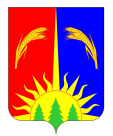 ДУМА ЮРЛИНСКОГО МУНИЦИПАЛЬНОГО ОКРУГАПЕРМСКОГО КРАЯ РЕШЕНИЕ25.06.2021                                                                                                                № ___Заслушав и обсудив отчет об исполнении бюджета муниципального образования «Юрлинский муниципальный округ Пермского края» и расходовании средств резервного фонда за 2020 год, Дума Юрлинского муниципального округа Пермского края  РЕШАЕТ:Утвердить отчет об исполнении бюджета муниципального образования «Юрлинский муниципальный округ Пермского края» и расходовании средств резервного фонда за 2020 год по доходам в сумме 857 055,66 тыс. руб., по расходам в сумме 871 122,78 тыс. руб., с дефицитом в сумме 14 067,12 тыс. руб., со следующими показателями:- исполнение доходов бюджета по кодам классификации доходов согласно приложению 1 к настоящему решению;- распределение бюджетных ассигнований по целевым статьям (муниципальным программам и непрограммным направлениям деятельности), группам видов расходов классификации расходов бюджета согласно приложению 2 к настоящему решению;- распределение расходов по ведомственной структуре согласно приложению 3 к настоящему решению;- распределение бюджетных ассигнований по разделам, подразделам классификации расходов бюджета согласно приложению 4 к настоящему решению;- источники финансирования дефицита бюджета по кодам классификации источников финансирования дефицита бюджета согласно приложению 5 к настоящему решению;- общий объем бюджетных ассигнований, направленных на исполнение публичных нормативных обязательств, в сумме 2 382,81 тыс. руб.;- отчет об исполнении муниципальных программ в объеме 838 703,38 тыс. руб. (приложение 6);- распределение средств муниципального дорожного фонда в объеме 70 695,49 тыс. руб. (приложение 7);- распределение бюджетных инвестиций в объекты капитального строительства муниципальной собственности Юрлинского муниципального округа и на приобретение объектов недвижимого имущества в муниципальную собственность Юрлинского муниципального округа в разрезе муниципальных программ и непрограммных направлений деятельности в объеме 335 779,33 тыс. руб. (приложение 8);- объем муниципального долга, сформированного по состоянию на конец 2020 года, в сумме 0,0 тыс. руб., в том числе предоставленных гарантий в сумме 0,0 тыс. руб. (приложение 9);- расходы резервного фонда в сумме 223,3 тыс. руб. (приложение 10);- расходы на содержание органов местного самоуправления в сумме  51 181,60 тыс. руб. (приложение 11);- объем финансовой помощи, полученный из краевого бюджета, в объеме  803 004,0 тыс. руб.2. Направить настоящее решение в администрацию Юрлинского муниципального округа Пермского края, прокуратуру Юрлинского района, Контрольно-счетную палату Юрлинского муниципального округа Пермского края.3. Данное решение вступает в силу со дня его официального  опубликования в информационном бюллетене «Вестник Юрлы».Председатель ДумыЮрлинского муниципального округаПермского края                                                                                          А. И. ПикулевГлава муниципального округа – глава администрации Юрлинского муниципального округа Пермского края                                              Т.М. МоисееваПриложение 1 к решению ДумыЮрлинского муниципального округаПермского края                                                                                                         от 25.06.2021 № ___Распределение доходов бюджета Юрлинского муниципального округа Пермского края по кодам поступлений в бюджет (группам, подгруппам, статьям, подстатьям классификации доходов бюджета) за 2020 год                                                                                                                                          тыс. руб.Источники финансирования дефицита бюджета Юрлинского муниципального округа Пермского края на 2020-2022 годы                                                                                                                                                   тыс. руб.                                                                                                                                                                                 Приложение 9                                                                                                          к решению Думы Юрлинского муниципального округаПермского края   от 25.06.2021 № __    Программа муниципальных внутренних заимствований Юрлинского муниципального округа Пермского края за 2020 годтыс. руб.Приложение 11к решению ДумыЮрлинского муниципального округа Пермского края                                                                                                                                                    от 25.06.2021 № __СВЕДЕНИЯо численности муниципальных служащих органов местного самоуправления, работников муниципальных учреждений и фактических расходов на оплату их труда по Юрлинскому муниципальному округу по состоянию за 2020 год                                                                                                                                                 тыс. руб.Недоимка по местным налогам в бюджет Юрлинского муниципального округа Пермского краяна 01.01.2021 года                                                                                                                                                   тыс. руб.Пояснительная запискак проекту решения Думы Юрлинского муниципального округа Пермского края «Об утверждении отчета об исполнении бюджета муниципального образования «Юрлинский муниципальный округ Пермского края» и расходовании средств резервного фонда за 2020 годОбщее положениеБюджет муниципального образования «Юрлинский муниципальный округ Пермского края» на 2020 год был утвержден решением Думы Юрлинского муниципального округа 25.12.2019  года № 33 по расходам в сумме 469 446,45 тыс. руб.  исходя из прогнозируемого объема доходов 466 668,95 тыс. руб. с плановым дефицитом 2 777,5 тыс. руб. В Бюджет Юрлинского муниципального округа в процессе его исполнения пять раз вносились изменения, в основном в связи с дополнительными поступлениями средств из краевого бюджета, также производились перераспределения бюджетных ассигнований между получателями бюджетных средств.На этапе завершения финансового года, приказом руководителя Финансового Управления от 30.12.2020 года № 26 были внесены изменения в сводную бюджетную роспись на 2020 год, в связи с поступлениями средств из вышестоящих бюджетов.В результате внесенных изменений по сравнению с первоначально утвержденным бюджетом плановые назначения по  доходам увеличены на 404 027,44 тыс. руб., рост составил 86,5%, расходы по сравнению с первоначальным бюджетом увеличены на 441 899,53  тыс. руб., рост 94,1%. На конец года сложился плановый  дефицит  в сумме 40 649,64 тыс. руб.По итогам исполнения бюджета за 2020 год уточнённые  плановые назначения по доходам исполнены на 98,4%, в том числе налоговые и неналоговые доходы мобилизированы в  доход бюджета  в сумме 54 051,69 тыс. руб.  или 99,4% от уточненного годового плана. По сравнению с аналогичными показателями 2019 года наблюдается снижение поступлений  доходов на 6,5%, что в абсолютном значении составляет 3 758,31 тыс. руб. Исполнение бюджета по расходам обеспечено на 95,6% от уточненных плановых ассигнований или в суммовом выражении объем расходов составил 871 122,78  тыс. руб. На 01.01.2021 года получен дефицит в сумме 14 067,12 тыс. руб. Уровень исполнения плановых годовых назначений по расходам за 2020 год выше уровня исполнения расходных обязательств за 2019 год на 34,6 процентных пункта, что в суммовом выражении составляет 322 446,6 тыс. руб.Увеличение параметров бюджета Юрлинского муниципального округа в течение финансового года связано с участием округа в реализации государственных программ и иных приоритетных направлений деятельности, предусматривающих заявочный характер участия на условиях софинансирования.Бюджет муниципального образования «Юрлинский муниципальный округ Пермского края» продолжает быть высокодотационным, доля налоговых и неналоговых доходов в общем объеме бюджета составила 6,31%, что выше  на 0,17  процентных пункта бюджета 2019 года. Исполнение общих параметров бюджета за 2020 год приведены в таблице 1.Таблица 1(тыс. руб.)ДоходыЗа 2020 год в бюджет получено доходов в сумме 857 055,66 тыс. руб. при уточненных  плановых назначениях 870 696,93 тыс. руб. или исполнение составило 98,4%. Налоговые и неналоговые доходы исполнены на 99,4%, безвозмездные поступления из края зачислены в объеме 803 003,97 тыс. руб. или 98,4%. Недополучено в доход бюджета Юрлинского муниципального округа  из вышестоящих бюджетов 13 299,62  тыс. руб., в т. ч. возвращено в край остатков межбюджетных трансфертов,  имеющих целевое назначение в сумме 2 830,63 тыс. руб.   Исполнение налоговых и неналоговых доходов за 2020 г. приведено в таблице 2.Таблица 2(тыс. руб.)В бюджет Юрлинского муниципального округа в 2020 г. поступило налоговых и неналоговых доходов в объеме 54 051,7 тыс. руб.  или исполнение составило 99,4% к уточненному  годовому плану и 95,4%  к первоначальному бюджету.По сравнению с 2019 г. объем поступления  налоговых и неналоговых доходов  уменьшился  на 6,5%, что в абсолютном значении составляет 3 758,3 тыс. руб. План по налоговым доходам исполнен на 101,6%,  дополнительно получено в доход бюджета 715,4 тыс. руб.На рост поступления налоговых  доходов  оказали влияние  перевыполнение планов по НДФЛ (109,4%) , налогам на имущество (103,7%),  налогам на совокупный доход (103,2%), госпошлине (102,2%). Поступление акцизов на нефтепродукты исполнено на 93,0% из-за снижения ставок на топливо.Неналоговые доходы выполнены на 89,4% или получены в доход бюджета 8 923,7 тыс. руб. Неналоговые доходы составляют 16,5% от общего объема налоговых и неналоговых доходов.Из шести источников неналоговых доходов планы выполнены только по двум: штрафам, санкциям, возмещению ущерба и прочим неналоговым доходам.Невыполнение плановых показателей по использованию муниципального имущества (93,4%) связано с тем, что в связи с введением карантинных мер (covid-19) были снижены ставки по аренде земельных участков для поддержки субъектов малого и среднего предпринимательства. Из-за снижения выкупа земельных участков  в собственность, отсутствием спроса на муниципальное имущество для реализации с аукциона, доходы от продажи материальных и нематериальных активов при плане 100,0 тыс. руб. получении в доход бюджета в сумме 92,9 тыс. руб.Доходы от оказания  платных услуг и компенсации затрат государству при плане 6 100,0 тыс. руб. получены в сумме 5 071,6 или 83,1% из-за того, что в конце года были возмещены расходы за коммунальные услуги ООО «Спарта» в размере 520,88 тыс. руб.За отчетный период сложилась недоимка по местным налогам  в консолидированный бюджет  Юрлинского муниципального округа в объеме  3 979,08 тыс. руб. По сравнению с аналогичным периодом прошлого   года наблюдается снижение  на  221,97 тыс. руб. или 5,3%.Основная сумма недоимки приходится на транспортный налог (2 389,75 тыс. руб.) и земельный налог (1 030,20 тыс. руб.).  В общей сумме доходов бюджета безвозмездные поступления составили 803 004,0  тыс. руб. или 98,4% от уточненного плана 2020 года.Безвозмездные поступления из вышестоящих бюджетов по сравнению с 2019 годом, приведены в таблице 3.                                                                                                                         Таблица 3                                                                                                    (тыс. руб.)     Дотации на выравнивание уровня бюджетной обеспеченности из краевого бюджета поступили в сумме 175 663,6 тыс. руб., т. е. в полном объеме. В  сравнении с предыдущим годом больше на 6 225,5 тыс. руб.Объем поступлений субсидий и иных МБТ в доход бюджета Юрлинского муниципального округа по сравнению с 2019 г. увеличился соответственно на 288 098,6  тыс. руб. и 5 055,7  тыс. руб. В тоже время, субвенции получены  в меньшем  объёме на 4 456,8 тыс. руб. Прочие безвозмездные поступления получены в доход бюджета в сумме 133,5 тыс. руб.За отчетный период возвращены МБТ, имеющие целевое назначение в сумме 2 830,6 тыс. руб.Удельный вес межбюджетных трансфертов из вышестоящих бюджетов в общем объеме доходов составляет 93,69%, т.е. бюджет МО «Юрлинский муниципальный округ Пермского края» продолжает быть высокодотационным.Муниципальный долг на 01.01.2021 года отсутствует.За отчетный период получение бюджетных  кредитов и предоставление бюджетных кредитов из бюджета округа не производилось.                                                   РасходыИсполнение бюджета по расходам за 2020  год обеспечено на 95,6% от утвержденных плановых назначений, что в суммовом выражении составило 871 122,78 тыс. руб. В сравнении с аналогичным периодом прошлого года наблюдается рост исполнения на 34,6  процентных пункта. Бюджет 2020-2022 годов был сформирован в программном формате. Общий объем средств бюджета Юрлинского муниципального округа на 2020 год распределенных на мероприятия в рамках муниципальных программ составил 96,3%, непрограммным направлениям расходов 3,7%. Исполнение муниципальных программ Юрлинского муниципального округа за 2020 год приведено в таблице 4.                                                                                                     Таблица 4                                                                                                          (тыс. руб.)На реализацию 13 муниципальных программ в 2020 году было направлено средств в объеме 838 703,38 тыс. руб. или 95,43% от плановых назначений.По сравнению с первоначально утверждённым бюджетом к концу финансового года, сумма бюджетных средств, предусмотренная на реализацию мероприятий по программам, была увеличена на 447 743,85 тыс. руб., или более чем в два раза. Увеличение плановых расходов затрагивает 10 из 13 муниципальных программ.В полном объеме освоены средства  по двум из 13 программ. На уровне среднего по району (95,43%) исполнены расходы по 8 муниципальным программам. Ниже среднего по району показателя освоены средства по 3 муниципальным программам: «По поддержке и развитию объектов коммунальной инфраструктуры» (90,65%),  «Комплексное развитие  Юрлинского муниципального округа Пермского края» (93,75%), «Обеспечение жильем отдельных категорий граждан в Юрлинском муниципальном округе Пермского края» (78,73%).На муниципальную программу «По поддержке и развитию объектов коммунальной инфраструктуре» в отчетном периоде планировалось направить бюджетных средств в сумме 106 673,86 тыс. руб. Кассовые расходы составили 96 787,42 тыс. руб.  или  90,65% от плановых назначений. Низкий процент исполнения по муниципальной программе обусловлен возвратом  краевых средств по мероприятию на строительство канализационных очистных сооружений к объекту «Лечебный корпус с поликлиникой в с. Юрла» в сумме 9 653,4 тыс. руб. из 15 000,0 тыс. руб. Причиной неполного освоения средств стала задержка поставок стройматериалов (стеновые и кровельные панели), технологического оборудования и необходимость выполнения дополнительных работ, не учтенных контрактом по благоустройству территории (устройство проездов и площадок). Было подписано дополнительное соглашение на увеличение стоимости работ на сумму 1 449,3 тыс. руб. и соответственно увеличение сроков выполнения работ.Кроме того, недопоступили из краевого бюджета средства на строительство распределительных газопроводов в с. Юрла, Юрлинского района (I очередь) в сумме 3 242,8 тыс. руб. из 80 637,9 тыс. руб. планируемых.На  93,75 % освоены средства бюджета  по муниципальной программе «Комплексное развитие Юрлинского муниципального округа Пермского края». В мероприятиях данной Программы предусмотрено строительство детского сада в с. Юрла.В рамках строительства объектов общественной инфраструктуры муниципального значения, приобретение объектов недвижимого имущества в муниципальную собственность для создания новых мест в общеобразовательных учреждениях и дополнительных мест для детей дошкольного возраста освоено 4 173,5 тыс. руб. из 13 791,26 тыс. руб. (30,26%). Неосвоенные средства в сумме 8 189,7 тыс. руб. возвращены в краевой бюджет.  Причина неосвоения бюджетных средств в том, что в ходе выполнения работ по строительству детского сада  в с. Юрла возникла необходимость в изменении технологических условий по электроснабжению объекта, внесение изменений в ПСД и прохождения повторной экспертизы проекта. Сроки выполнения работ по контракту были увеличены. В настоящее время возвращенные в край средства были запрошены обратно, уведомления о выделение средств поступили.Кроме того, на 69,8% освоены средства по мероприятию «Предупреждение негативного воздействия поверхностных вод и аварий на ГТС» (план 12 431,36 тыс. руб., кассовый расход 8 675,05 тыс. руб.) из-за недопоступления средств из краевого бюджета (3 314,2 тыс. руб.). Срок сдачи объекта - декабрь 2020 года, но на протяжении всего срока строительства подрядчик (ООО «Срой Проект») неоднократно приостанавливал работу на длительный срок. Претензии к подрядчику по обязательствам направлены в суд. Подрядчик отказывается выполнять работы до вынесения решения суда.Работы по основному мероприятию «Улучшение жилищных условий населения, проживающего в сельской местности» освоены на 63,24% из-за не освоения средств в сумме 1 730,0 тыс. руб., направленных на реализацию мероприятий по КРСТ (оказание финансовой поддержки при исполнении расходных обязательств МО по строительству жилья, предоставляемого гражданам, проживающим на сельских территориях, по договору найма жилищного помещения).	 В бюджете Юрлинского муниципального района за 2020 год на выполнение непрограммных расходов было направлено средств в объеме 32 419,4 тыс. руб. Средства освоены на 99,85% .	Исполнение этих расходов приведено в таблице 5.Таблица 5(тыс. руб.)          Доля расходов бюджета округа, формируемых в рамках непрограммных направлений в общем объеме расходов составила 3,7%, что меньше  на 0,2 процентных пункта отчета 2020 года.  	В соответствии с ведомственной структурой расходов ГРБС в 2020 году являлись 9 учреждений. 	Исполнение расходов в разрезе ГРБС приведено в таблице 6.Таблица 6(тыс. руб.) 	В структуре исполнения расходов по ГРБС наибольший удельный вес занимают:	27,8% - Управление образования администрации Юрлинского муниципального округа;	65,6% - Администрация Юрлинского муниципального округа.	Наименьший процент исполнения наблюдается по Администрации Юрлинского муниципального округа – (94,2%), при плане 606 188,17 тыс. руб. кассовые расходы составили 571 269,75 тыс. руб. Неисполнение плановых назначений составило  34 918,42 тыс. руб., из них  9 986,44 тыс. руб. по муниципальной программе «По поддержке и развитию объектов коммунальной инфраструктуре», по муниципальной программе « Комплексное развитие территории  Юрлинского муниципального округа Пермского края» 16 130,48 тыс. руб. и «Обеспечение жильем отдельных категорий граждан» 6 211,15 тыс. руб. 	Бюджет имеет социальную направленность, более  60% всех расходов бюджета были направлены в виде субсидий  бюджетным учреждениям на выполнение муниципальных заданий.         За счет средств резервного фонда была оказана материальная помощь 15 гражданам пострадавшим от пожара на сумму 117,0 тыс. руб., на приобретение средств индивидуальной защиты от вируса Сovid-19 99,1 тыс. руб., противопожарную опашку населенных пунктов 7,2 тыс. руб.На развитие дорожного хозяйства в отчетном году было направлено 70 695,49 тыс. руб. или 98,50%, в том числе:- содержание дорог – 21 603,0 тыс. руб. (97,7%); - капитальный ремонт и ремонт дорог – 1 944,89 тыс. руб. (100%); - проектирование, строительство – 47 147,6 тыс. руб. (98,7%); Недопоступило средств из краевого бюджета в сумме 600,3 тыс. руб. Из-за некачественного исполнения работ  по улицам с. Юрла, д. Саранина, д. Зарубина не были приняты работы у подрядчика.Фактические остатки на 01.01.2021 г. на счетах бюджета Юрлинского муниципального округа  составили в объеме  26 998,61  тыс. руб. Из общего объема средств на конец года целевые средства составили 26 604,72 тыс. руб., собственные доходы 313,33 тыс. руб. и средства ПАО «Нефтяная компания ЛУКОЙЛ» 80,56 тыс. руб. По сравнению с 2019 годом остаток денежных средств уменьшился на 11 826,78 тыс. руб.	Осуществление внутреннего муниципального финансового контроля возложено на Финансовое управление администрации Юрлинского муниципального округа.	За 2020 год проведены 12 контрольных мероприятий, в том числе 7 мероприятий за соблюдением бюджетного законодательства 	и иных НПА и 5  проверок в рамках закона в сфере закупок. Выявлено нарушений по 3 мероприятиям на общую сумму 116, 89 тыс. руб.	По результатам контрольных мероприятий вынесено 3 Предписания по устранению нарушений. Сумма  нарушений, возвращенная в бюджет в 2020 году составила  119,95 тыс. руб. На содержание органов местного самоуправления Юрлинского муниципального округа за 2020 год было направлено 51 181,60 тыс. руб. с учетом целевых средств, направленных на исполнение государственных полномочий, в том числе на оплату труда с начислениями 43 104,82 тыс. руб. Расходы не превысили утвержденный норматив.	Соглашение, заключенное между Министерством финансов Пермского края и Юрлинским муниципальным районом о мерах по повышению эффективности использования бюджетных средств и увеличению налоговых и неналоговых доходов выполнено по всем показателям.Штейникова С.А.8-34(294)2-11-66Об утверждении отчета об исполнении бюджета муниципального образования «Юрлинский муниципальный округ Пермского края» и расходовании средств резервного фонда за 2020 годКод бюджетной классификации Российской Федерации
Код бюджетной классификации Российской Федерации
Наименование кода поступлений в бюджет, группы, подгруппы, статьи, подстатьи, элемента, подвида доходов, классификации операций сектора государственного управленияУточненный план на 01.01.2021г.Исполнение за 2020 год% исполнения от плана1112340001 00 00000 00 0000 000НАЛОГОВЫЕ И НЕНАЛОГОВЫЕ ДОХОДЫ54 392,8054 051,6999,4%0001 01 00000 00 0000 000НАЛОГИ НА ПРИБЫЛЬ. ДОХОДЫ14 200,0015 532,16109,4%0001 01 02000 01 0000 110Налог на доходы физических лиц14 200,0015 532,16109,4%0001 01 02010 01 0000 110Налог на доходы физических лиц с доходов, источником которых является налоговый агент, за исключением доходов, в отношении которых исчисление и уплата налога осуществляются в соответствии со статьями 227, 227.1 и 228 Налогового кодекса Российской Федерации13 900,0015 276,23109,9%0001 01 02020 01 0000 110Налог на доходы физических лиц с доходов, полученных от осуществления деятельности физическими лицами, зарегистрированными в качестве индивидуальных предпринимателей, нотариусов, занимающихся частной практикой, адвокатов, учредивших адвокатские кабинеты, и других лиц, занимающихся частной практикой в соответствии со статьей 227 Налогового кодекса Российской Федерации0,000,930,0%0001 01 02030 01 0000 110Налог на доходы физических лиц с доходов, полученных физическими лицами в соответствии со статьей 228 Налогового кодекса Российской Федерации200,00187,4893,7%0001 01 02040 01 0000 110Налог на доходы физических лиц в виде фиксированных авансовых платежей с доходов, полученных физическими лицами, являющимися иностранными гражданами, осуществляющими трудовую деятельность по найму на основании патента в соответствии со статьей 227.1 Налогового кодекса Российской Федерации100,0067,5267,5%0001 03 00000 00 0000 000НАЛОГИ НА ТОВАРЫ (РАБОТЫ, УСЛУГИ), РЕАЛИЗУЕМЫЕ НА ТЕРРИТОРИИ РОССИЙСКОЙ ФЕДЕРАЦИИ16 100,0014 976,9593,0%0001 03 02000 01 0000 110 Акцизы по подакцизным товарам (продукции), производимым на территории Российской Федерации16 100,0014 976,9593,0%0001 03 02230 01 0000 110Доходы от уплаты акцизов на дизельное топливо, подлежащие распределению между бюджетами субъектов Российской Федерации и местными бюджетами с учетом установленных дифференцированных нормативов отчислений в местные бюджеты7 044,126 907,9498,1%0001 03 02240 01 0000 110Доходы от уплаты акцизов на моторные масла для дизельных и (или) карбюраторных (инжекторных) двигателей, подлежащие распределению между бюджетами субъектов Российской Федерации и местными бюджетами с учетом установленных дифференцированных нормативов отчислений в местные бюджеты55,8849,4188,4%0001 03 02250 01 0000 110Доходы от уплаты акцизов на автомобильный бензин, подлежащие распределению между бюджетами субъектов Российской Федерации и местными бюджетами с учетом установленных дифференцированных нормативов отчислений в местные бюджеты9 000,009 293,12103,3%0001 03 02260 01 0000 110Доходы от уплаты акцизов на прямогонный бензин, подлежащие распределению между бюджетами субъектов Российской Федерации и местными бюджетами с учетом установленных дифференцированных нормативов отчислений в местные бюджеты0,00-1 273,510,0%0001 05 00000 00 0000 000НАЛОГИ НА СОВОКУПНЫЙ ДОХОД840,00866,52103,2%0001 05 02010 02 0000 110Единый налог на вмененный доход для отдельных видов деятельности600,00600,53100,1%0001 05 03010 01 0000 110Единый сельскохозяйственный налог10,005,7957,9%0001 05 04010 02 0000 110Налог, взимаемый в связи с применением патентной системы налогообложения, зачисляемый в бюджеты городских округов230,00260,20113,1%0001 06 00000 00 0000 000НАЛОГИ НА ИМУЩЕСТВО12 472,6012 934,31103,7%0001 06 01020 04 0000 110Налог на имущество физических лиц, взимаемый по ставкам, применяемым к объектам налогообложения, расположенным в границах городских округов1 100,00851,0177,4%0001 06 04000 02 0000 000Транспортный налог7 600,008 165,90107,4%0001 06 04011 02 0000 110Транспортный налог с организаций800,00861,39107,7%0001 06 04012 02 0000 110Транспортный налог с физических лиц6 800,007 304,51107,4%000 1 06 06000 00 0000 110Земельный налог3 772,603 917,40103,8%0001 06 06032 04 0000 110Земельный налог с организаций, обладающих земельным участком, расположенным в границах городских округов2 000,002 174,83108,7%0001 06 06042 04 0000 110Земельный налог с физических лиц, обладающих земельным участком, расположенным в границах городских округов1 772,601 742,5798,3%000 1 08 00000 00 0000 000ГОСУДАРСТВЕННАЯ ПОШЛИНА800,00818,00102,3%0001 08 03010 01 0000 110Государственная пошлина по делам, рассматриваемым в судах общей юрисдикции, мировыми судьями (за исключением Верховного Суда Российской Федерации)800,00818,00102,3%0001 11 00000 00 0000 000ДОХОДЫ ОТ ИСПОЛЬЗОВАНИЯ ИМУЩЕСТВА, НАХОДЯЩЕГОСЯ В ГОСУДАРСТВЕННОЙ И МУНИЦИПАЛЬНОЙ СОБСТВЕННОСТИ1 200,001 120,4993,4%0001 11 05012 04 0000 120Доходы, получаемые в виде арендной платы за земельные участки, государственная собственность на которые не разграничена и которые расположены в границах городских округов, а также средства от продажи права на заключение договоров аренды указанных земельных участков1 100,001 038,7294,4%0001 11 05034 04 0000 120Доходы от сдачи в аренду имущества, находящегося в оперативном управлении органов управления городских округов и созданных ими учреждений (за исключением имущества муниципальных бюджетных и автономных учреждений)100,0081,7781,8%0001 12 00000 00 0000 000ПЛАТЕЖИ ЗА ПОЛЬЗОВАНИЕ ПРИРОДНЫМИ РЕСУРСАМИ16,0014,9093,1%0001 12 01010 01 0000 120Плата за выбросы загрязняющих веществ в атмосферный воздух стационарными объектами15,0014,7498,3%0001 12 01040 01 0000 120Плата за размещение отходов производства и потребления1,000,1515,4%0001 13 00000 00 0000 000ДОХОДЫ ОТ ОКАЗАНИЯ ПЛАТНЫХ УСЛУГ И КОМПЕНСАЦИИ ЗАТРАТ ГОСУДАРСТВА6 100,005 071,5883,1%0001 13 01994 04 0000 130Прочие доходы от оказания платных услуг (работ) получателями средств бюджетов городских округов4 500,004 064,1290,3%0001 13 02994 04 0000 130Прочие доходы от компенсации затрат бюджетов городских округов1 600,001 007,4663,0%0001 14 00000 00 0000 000ДОХОДЫ ОТ ПРОДАЖИ МАТЕРИАЛЬНЫХ И НЕМАТЕРИАЛЬНЫХ АКТИВОВ100,0092,9392,9%0001 14 02043 04 0000 410Доходы от реализации иного имущества, находящегося в собственности городских округов (за исключением имущества муниципальных бюджетных и автономных учреждений, а также имущества муниципальных унитарных предприятий, в том числе казенных), в части реализации основных средств по указанному имуществу0,000,000,0%0001 14 06012 04 0000 430Доходы от продажи земельных участков, государственная собственность на которые не разграничена и которые расположены в границах городских округов100,0092,9392,9%0001 16 00000 00 0000 000ШТРАФЫ, САНКЦИИ, ВОЗМЕЩЕНИЕ УЩЕРБА2 495,002 554,63102,4%000﻿1 16 01053 01 0000 140﻿Административные штрафы, установленные Главой 5 Кодекса Российской Федерации об административных правонарушениях, за административные правонарушения, посягающие на права граждан, налагаемые мировыми судьями, комиссиями по делам несовершеннолетних и защите их прав10,0012,74127,4%000﻿1 16 01063 01 0000 140﻿Административные штрафы, установленные Главой 6 Кодекса Российской Федерации об административных правонарушениях, за административные правонарушения, посягающие на здоровье, санитарно-эпидемиологическое благополучие населения и общественную нравственность, налагаемые мировыми судьями, комиссиями по делам несовершеннолетних и защите их прав100,00115,50115,5%0001 16 01073 01 0000 140Административные штрафы, установленные Главой 7 Кодекса Российской Федерации об административных правонарушениях, за административные правонарушения в области охраны собственности, налагаемые мировыми судьями, комиссиями по делам несовершеннолетних и защите их прав15,0018,08120,6%0001 16 01074 01 0000 140Административные штрафы, установленные Главой 7 Кодекса Российской Федерации об административных правонарушениях, за административные правонарушения в области охраны собственности, выявленные должностными лицами органов муниципального контроля5,005,00100,0%0001 16 01083 01 0000 140Административные штрафы, установленные Главой 8 Кодекса Российской Федерации об административных правонарушениях, за административные правонарушения в области охраны окружающей среды и природопользования, налагаемые мировыми судьями, комиссиями по делам несовершеннолетних и защите их прав85,0082,0096,5%0001 16 01113 01 0000 140Административные штрафы, установленные Главой 11 Кодекса Российской Федерации об административных правонарушениях, за административные правонарушения на транспорте, налагаемые мировыми судьями, комиссиями по делам несовершеннолетних и защите их прав0,000,250,0%0001 16 01153 01 0000 140Административные штрафы, установленные Главой 15 Кодекса Российской Федерации об административных правонарушениях, за административные правонарушения в области финансов, налогов и сборов, страхования, рынка ценных бумаг (за исключением штрафов, указанных в пункте 6 статьи 46 Бюджетного кодекса Российской Федерации), налагаемые мировыми судьями, комиссиями по делам несовершеннолетних и защите их прав5,005,15103,0%0001 16 01173 01 0000 140Административные штрафы, установленные Главой 17 Кодекса Российской Федерации об административных правонарушениях, за административные правонарушения, посягающие на институты государственной власти, налагаемые мировыми судьями, комиссиями по делам несовершеннолетних и защите их прав5,004,1081,9%0001 16 01193 01 0000 140Административные штрафы, установленные Главой 19 Кодекса Российской Федерации об административных правонарушениях, за административные правонарушения против порядка управления, налагаемые мировыми судьями, комиссиями по делам несовершеннолетних и защите их прав10,008,1581,5%0001 16 01203 01 0000 140Административные штрафы, установленные Главой 20 Кодекса Российской Федерации об административных правонарушениях, за административные правонарушения, посягающие на общественный порядок и общественную безопасность, налагаемые мировыми судьями, комиссиями по делам несовершеннолетних и защите их прав60,0095,59159,3%0001 16 01204 01 0000 140Административные штрафы, установленные Главой 20 Кодекса Российской Федерации об административных правонарушениях, за административные правонарушения, посягающие на общественный порядок и общественную безопасность, выявленные должностными лицами органов муниципального контроля100,0038,7138,7%0001 16 01330 01 0000 140Административные штрафы, установленные Кодексом Российской Федерации об административных правонарушениях, за административные правонарушения  в области производства и оборота этилового спирта, алкогольной и спиртосодержащей продукции, а также за административные правонарушения  порядка ценообразования в части регулирования цен на этиловый спирт, алкогольную и спиртосодержащую продукцию, налагаемые мировыми судьями, комиссиями по делам несовершеннолетних и защите их прав5,002,2545,0%0001 16 02020 02 0000 140Административные штрафы, установленные законами субъектов Российской Федерации об административных правонарушениях, за нарушение муниципальных правовых актов15,0030,38202,5%0001 16 07090 04 0000 140Иные штрафы, неустойки, пени, уплаченные в соответствии с законом или договором в случае неисполнения или ненадлежащего исполнения обязательств перед муниципальным органом, (муниципальным казенным учреждением) городского округа15,0035,19234,6%0001 16 10123 01 0000 140Доходы от денежных взысканий (штрафов), поступающие в счет погашения задолженности, образовавшейся до 1 января 2020 года, подлежащие зачислению в бюджет муниципального образования по нормативам, действовавшим в 2019 году500,00485,3497,1%0001 16 11050 01 0000 140Платежи по искам о возмещении вреда, причиненного окружающей среде, а также платежи, уплачиваемые при добровольном возмещении вреда, причиненного окружающей среде (за исключением вреда, причиненного окружающей среде на особо охраняемых природных территориях), подлежащие зачислению в бюджет муниципального образования1 550,001 603,40103,4%0001 16 11064 01 0000 140Платежи, уплачиваемые в целях возмещения вреда, причиняемого автомобильным дорогам местного значения транспортными средствами, осуществляющими перевозки тяжеловесных и (или) крупногабаритных грузов15,0012,8085,3%0001 17 00000 00 0000 000ПРОЧИЕ НЕНАЛОГОВЫЕ ДОХОДЫ69,2069,20100,0%0001 17 14020 04 0000 150Средства самообложения граждан, зачисляемые в бюджеты городских округов69,2069,20100,0%0002 00 00000 00 0000 000БЕЗВОЗМЕЗДНЫЕ ПОСТУПЛЕНИЯ816 303,59803 003,9798,4%0002 02 00000 00 0000 000БЕЗВОЗМЕЗДНЫЕ ПОСТУПЛЕНИЯ ОТ ДРУГИХ БЮДЖЕТОВ БЮДЖЕТНОЙ СИСТЕМЫ РФ816 167,34805 698,3598,7%0002 02 10000 00 0000 150Дотации бюджетам бюджетной системы Российской Федерации175 663,58175 663,58100,0%0002 02 15001 04 0000 150Дотации бюджетам городских округов на выравнивание бюджетной обеспеченности169 292,10169 292,10100,0%выравнивание бюджетной обеспеченности169 083,30169 083,30100,0%стимулирование муниципальных образований к росту доходов208,80208,80100,0%0002 02 16549 04 0000 150Дотации (гранты) бюджетам городских округов за достижение показателей деятельности органов местного самоуправления470,77470,77100,0%0002 02 19999 04 0000 150Прочие дотации бюджетам городских округов5 900,725 900,72100,0%компенсация выпадающих доходов муниципальных образований в случае отмены единого налога на вмененный доход5 732,205 732,20100,0%компенсация расходов, связанных с формированием эффективной структуры ОМСУ МО ПК168,52168,52100,0%стимулирование муниципальных образований к росту доходов0,000,000,0%0002 02 20000 00 0000 150Субсидии бюджетам бюджетной системы Российской Федерации (межбюджетные субсидии)436 347,88421 679,0796,6%0002 02 20077 04 0000 150Субсидии бюджетам городских округов на софинансирование капитальных вложений в объекты муниципальной собственности 109 781,30103 539,7194,3%субсидия на проведение проектных работ и строительство распределительных газопроводов на территории муниципальных образований Пермского края80 637,6280 364,4099,7%субсидия на реализацию программ развития преобразованных муниципальных образований9 996,237 342,0773,4%субсидия на строительство (реконструкция) объектов общественной инфраструктуры муниципального значения, приобретение объектов недвижимого имущества в муниципальную собственность для создания новых мест в общеобразовательных учреждениях и дополнительных мест для детей дошкольного возраста12 363,2612 363,26100,0%субсидия на строительство (реконструкция) гидротехнических сооружений муниципальной собственности6 784,203 469,9851,1%0002 02 25016 04 0000 150Субсидии бюджетам городских округов Российской Федерации на мероприятия федеральной целевой программы «Развитие водохозяйственного комплекса Российской Федерации в 2012 – 2020 годах»1 338,90993,5874,2%0002 02 25228 04 0000 150Субсидии бюджетам городских округов на оснащение объектов спортивной инфраструктуры спортивно-технологическим оборудованием 2 871,852 871,85100,0%0002 02 25232 04 0000 150Субсидии бюджетам городских округов на создание дополнительных мест для детей в возрасте от 1,5 до 3 лет в образовательных организациях, осуществляющих образовательную деятельность по образовательным программам дошкольного образования207 607,26207 607,26100,0%0002 02 25467 04 0000 150Субсидии бюджетам городских округов на обеспечение развития  и укрепления материально-технической базы домов культуры в населенных пунктах с числом жителей до 50 тысяч жителей2 016,721 289,9164,0%0002 02 25497 04 0000 150Субсидии бюджетам городских округов на реализацию мероприятий по обеспечению жильем молодых семей2 751,352 726,2599,1%0002 02 25519 04 0000 150Субсидии бюджетам городских округов на поддержку отрасли культуры150,00150,00100,0%0002 02 25555 04 0000 150Субсидии бюджетам городских округов на реализацию программ формирования современной городской среды3 270,143 270,14100,0%0002 02 25576 04 0000 150Субсидии бюджетам городских на обеспечение комплексного развития сельских территорий10 162,749 867,3197,1%0002 02 29999 04 0000 150Прочие субсидии бюджетам городских округов96 397,6289 363,0692,7%субсидия на софинансирование проектов инициативного бюджетирования1 228,431 228,43100,0%субсидия на выплаты материального стимулирования народным дружинникам за участие в охране общественного порядка152,80152,80100,0%субсидия на обеспечение работников учреждений бюджетной сферы путевками на санаторно-курортное лечение и оздоровление106,7089,5483,9%субсидия на приведение в нормативное состояние помещений, приобретение и установку модульных конструкций861,85861,85100,0%субсидия на снос расселенных жилых домов и нежилых зданий (сооружений), расположенных на территории муниципальных образований Пермского края1 126,181 126,18100,0%субсидия на мероприятия по расселению аварийного жилищного фонда на территории Юрлинского муниципального округа Пермского края8 598,768 598,76100,0%субсидия на строительство спортивных объектов, устройство спортивных площадок и оснащение объектов спортивным оборудованием и инвентарем для занятий физической культурой и спортом2 594,592 493,1196,1%субсидия на реализацию муниципальных программ, приоритетных муниципальных проектов в рамках приоритетных региональных проектов, инвестиционных проектов муниципальных образований7 389,663 964,4753,6%субсидия на оказание содействия ОМСУ МО ПК в решении вопросов местного значения, осуществляемых с участием средств самообложения граждан346,00346,00100,0%субсидия на переселение жителей из труднодоступных, отдаленных и (или) малочисленных населенных пунктов Пермского края29 138,8127 984,0796,0%субсидия на реализация мероприятий по предотвращению распространения и уничтожению борщевика Сосновского в муниципальных образованиях Пермского края145,00145,00100,0%субсидия на строительство канализационных очистных сооружений к объекту: «Лечебный корпус с поликлиникой, с. Юрла»0,000,000,0%субсидия на проектирование, строительство (реконструкция), капитальный ремонт и ремонт автомобильных дорог общего пользования местного значения, находящихся на территории Пермского края42 975,0642 372,8398,6%субсидия на реализацию мероприятий, направленных на комплексное развитие сельских территорий (оказание финансовой поддержки при исполнении расходных обязательств муниципальных образований по строительству жилья, предоставляемого гражданам, проживающим на сельских территориях, по договору найма жилого помещения)1 730,000,000,0%субсидия на реализацию программ развития преобразованных муниципальных образований3,770,000,0%0002 02 30000 00 0000 150Субвенции бюджетам бюджетной системы Российской Федерации188 856,43188 745,6399,9%0002 02 30024 04 0000 150Субвенции бюджетам городских округов на выполнение передаваемых полномочий субъектов Российской Федерации175 392,99175 282,1999,9%единая субвенция на выполнение отдельных государственных полномочий в сфере образования165 066,75165 066,75100,0%субвенция на образование комиссий по делам несовершеннолетних и защите их прав и организация их деятельности1 198,301 198,30100,0%субвенция на организацию осуществления государственных полномочий по обеспечению жилыми помещениями детей-сирот и детей, оставшихся без попечения родителей, лиц из числа детей-сирот и детей, оставшихся без попечения родителей82,5082,50100,0%субвенция на мероприятия по организации оздоровления и отдыха детей1 700,001 700,00100,0%субвенция на предоставление мер социальной поддержки педагогическим работникам образовательных государственных и муниципальных организаций Пермского края, работающим и проживающим в сельской местности и поселках городского типа (рабочих поселках), по оплате жилого помещения и коммунальных услуг4 123,904 123,90100,0%субвенция на обеспечение жилыми помещениями реабилитированных лиц, имеющих инвалидность или являющихся пенсионерами, и проживающих совместно членов их семей2 658,652 658,65100,0%субвенция на обеспечение хранения, комплектования, учета и использования архивных документов государственной части документов194,60194,60100,0%субвенция на составление протоколов об административных правонарушениях1,701,70100,0%субвенция на осуществление полномочий по созданию и организации деятельности административных комиссий69,3069,30100,0%субвенция на осуществление мероприятий по отлову безнадзорных животных, их транспортировке, учету и регистрации, содержанию, лечению, кастрации (стерилизации), эвтаназии, утилизации104,400,000,0%субвенция на администрирование государственных полномочий по организации проведения мероприятий по отлову безнадзорных животных, их транспортировке, учету и регистрации, содержанию, лечению, кастрации (стерилизации), эвтаназии, утилизации6,400,000,0%субвенция на администрирование отдельных государственных полномочий по поддержке сельскохозяйственного производства170,90170,90100,0%субвенция на осуществление полномочий по регулированию тарифов на перевозки пассажиров и багажа автомобильным и городским электрическим транспортом на муниципальных маршрутах регулярных перевозок15,6015,60100,0%0002 02 35082 04 0000 150Субвенции бюджетам городских округов на предоставление жилых помещений детям-сиротам и детям, оставшимся без попечения родителей, лицам из их числа по договорам найма специализированных жилых помещений10 275,6710 275,67100,0%0002 02 35118 04 0000 150Субвенции бюджетам городских округов на осуществление первичного воинского учета на территориях, где отсутствуют военные комиссариаты705,10705,10100,0%0002 02 35120 04 0000 150Субвенции бюджетам городских округов на осуществление полномочий по составлению (изменению) списков кандидатов в присяжные заседатели федеральных судов общей юрисдикции в Российской Федерации3,903,90100,0%0002 02 35135 04 0000 150Субвенции бюджетам городских округов на осуществление полномочий по обеспечению жильем отдельных категорий граждан, установленных Федеральным законом от 12 января 1995 года N 5-ФЗ "О ветеранах"781,16781,16100,0%000
2 02 35930 04 0000 150Субвенции бюджетам городских округов на государственную регистрацию актов гражданского состояния923,80923,80100,0%0002 02 39999 04 0000 150Прочие субвенции бюджетам городских округов773,80773,80100,0%субвенция на содержание жилых помещений специализированного жилищного фонда для детей-сирот, детей, оставшихся без попечения родителей, лиц из их числа773,80773,80100,0%0002 02 40000 00 0000 150Иные межбюджетные трансферты15 299,4519 610,08128,2%0002 02 45303 04 0000 150Иные межбюджетные трансферты на ежемесячное денежное вознаграждение за классное руководство педагогическим работникам государственных и муниципальных общеобразовательных организаций2 964,702 964,70100,0%0002 02 49001 04 0000 150Межбюджетные трансферты, передаваемые бюджетам городских округов, за счет средств резервного фонда Правительства Российской Федерации96,1096,10100,0%0002 02 49999 04 0000 150Прочие межбюджетные трансферты, передаваемые бюджетам городских округов12 238,6516 549,28135,2%реализация программ развития преобразованных муниципальных образований0,006 019,130,0%обеспечение условий для развития физической культуры и массового спорта360,55360,55100,0%обеспечение жильем молодых семей6 229,654 521,1572,6%оснащение оборудованием образовательных организаций, реализующих программы дошкольного образования, в соответствии с требованиями федерального государственного образовательного стандарта дошкольного образования260,00260,00100,0%обеспечение малоимущих семей, имеющих детей в возрасте от 3 до 7 лет, наборами продуктов питания953,00953,00100,0%единовременные выплаты работникам образовательных организаций, обеспечившим дистанционное обучение учащихся и работу дошкольных дежурных групп1 288,651 288,65100,0%организация бесплатного горячего питания обучающихся, получающих начальное общее образование в государственных и муниципальных образовательных организациях2 896,802 896,80100,0%конкурс городских и муниципальных округов Пермского края по достижению наиболее результативных значений показателей управленческой деятельности250,00250,00100,0%0002 04 00000 00 0000 000БЕЗВОЗМЕЗДНЫЕ ПОСТУПЛЕНИЯ ОТ НЕГОСУДАРСТВЕННЫХ ОРГАНИЗАЦИЙ2,752,75100,0%000 2 04 04020 04 0000 150Поступления от денежных пожертвований, предоставляемых негосударственными организациями получателям средств бюджетов городских округов2,752,75100,0%0002 07 00000 00 0000 000ПРОЧИЕ БЕЗВОЗМЕЗДНЫЕ ПОСТУПЛЕНИЯ133,50133,50100,0%0002 07 04020 04 0000 150Поступления от денежных пожертвований, предоставляемых физическими лицами получателям средств бюджетов городских округов133,50133,50100,0%0002 19 00000 00 0000 000ВОЗВРАТ ОСТАТКОВ СУБСИДИЙ, СУБВЕНЦИЙ И ИНЫХ МЕЖБЮДЖЕТНЫХ ТРАНСФЕРТОВ, ИМЕЮЩИХ ЦЕЛЕВОЕ НАЗНАЧЕНИЕ, ПРОШЛЫХ ЛЕТ0,00-2 830,630,0%0002 19 00000 04 0000 150Возврат остатков субсидий, субвенций и иных межбюджетных трансфертов, имеющих целевое назначение, прошлых лет из бюджетов муниципальных районов0,00-2 830,630,0%ВСЕГО  ДОХОДОВ870 696,39857 055,6698,4%Приложение 2к решению Думы Юрлинского муниципального округаПермского края                               от 25.06.2021 № __ Приложение 2к решению Думы Юрлинского муниципального округаПермского края                               от 25.06.2021 № __ Приложение 2к решению Думы Юрлинского муниципального округаПермского края                               от 25.06.2021 № __ Приложение 2к решению Думы Юрлинского муниципального округаПермского края                               от 25.06.2021 № __ Приложение 2к решению Думы Юрлинского муниципального округаПермского края                               от 25.06.2021 № __ Приложение 2к решению Думы Юрлинского муниципального округаПермского края                               от 25.06.2021 № __ Приложение 2к решению Думы Юрлинского муниципального округаПермского края                               от 25.06.2021 № __ Приложение 2к решению Думы Юрлинского муниципального округаПермского края                               от 25.06.2021 № __ Приложение 2к решению Думы Юрлинского муниципального округаПермского края                               от 25.06.2021 № __ Приложение 2к решению Думы Юрлинского муниципального округаПермского края                               от 25.06.2021 № __ Приложение 2к решению Думы Юрлинского муниципального округаПермского края                               от 25.06.2021 № __ Приложение 2к решению Думы Юрлинского муниципального округаПермского края                               от 25.06.2021 № __ Приложение 2к решению Думы Юрлинского муниципального округаПермского края                               от 25.06.2021 № __ Приложение 2к решению Думы Юрлинского муниципального округаПермского края                               от 25.06.2021 № __ Приложение 2к решению Думы Юрлинского муниципального округаПермского края                               от 25.06.2021 № __ Приложение 2к решению Думы Юрлинского муниципального округаПермского края                               от 25.06.2021 № __ Распределение бюджетных ассигнований по целевым статьям (муниципальным программам и непрограммным направлениям деятельности), группам видов расходов классификации расходов бюджета  за 2020 годРаспределение бюджетных ассигнований по целевым статьям (муниципальным программам и непрограммным направлениям деятельности), группам видов расходов классификации расходов бюджета  за 2020 годРаспределение бюджетных ассигнований по целевым статьям (муниципальным программам и непрограммным направлениям деятельности), группам видов расходов классификации расходов бюджета  за 2020 годРаспределение бюджетных ассигнований по целевым статьям (муниципальным программам и непрограммным направлениям деятельности), группам видов расходов классификации расходов бюджета  за 2020 годРаспределение бюджетных ассигнований по целевым статьям (муниципальным программам и непрограммным направлениям деятельности), группам видов расходов классификации расходов бюджета  за 2020 годРаспределение бюджетных ассигнований по целевым статьям (муниципальным программам и непрограммным направлениям деятельности), группам видов расходов классификации расходов бюджета  за 2020 годРаспределение бюджетных ассигнований по целевым статьям (муниципальным программам и непрограммным направлениям деятельности), группам видов расходов классификации расходов бюджета  за 2020 годРаспределение бюджетных ассигнований по целевым статьям (муниципальным программам и непрограммным направлениям деятельности), группам видов расходов классификации расходов бюджета  за 2020 годРаспределение бюджетных ассигнований по целевым статьям (муниципальным программам и непрограммным направлениям деятельности), группам видов расходов классификации расходов бюджета  за 2020 годтыс. руб. ЦСРВРВРНаименование расходовНаименование расходовНаименование расходовУточненный годовой план за 2020 годКассовое исполнение за 2020 годПроцент исполнения ЦСРВРВРНаименование расходовНаименование расходовНаименование расходовУточненный годовой план за 2020 годКассовое исполнение за 2020 годПроцент исполнения 01 0 00 00000Муниципальная программа "Развитие системы образования Юрлинского муниципального округа Пермского края "Муниципальная программа "Развитие системы образования Юрлинского муниципального округа Пермского края "Муниципальная программа "Развитие системы образования Юрлинского муниципального округа Пермского края "243 964,37239 758,2098,2801 1 00 00000Подпрограмма "Дошкольное общее образование"Подпрограмма "Дошкольное общее образование"Подпрограмма "Дошкольное общее образование"35 957,0735 854,2999,7101 1 01 00000Основное мероприятие "Предоставление дошкольного образования в дошкольных образовательных организациях"Основное мероприятие "Предоставление дошкольного образования в дошкольных образовательных организациях"Основное мероприятие "Предоставление дошкольного образования в дошкольных образовательных организациях"35 957,0735 854,2999,7101 1 01 00100Обеспечение деятельности (оказание услуг, выполнение работ) муниципальных бюджетных учреждений (организаций)Обеспечение деятельности (оказание услуг, выполнение работ) муниципальных бюджетных учреждений (организаций)Обеспечение деятельности (оказание услуг, выполнение работ) муниципальных бюджетных учреждений (организаций)7 470,207 470,20100,00600600Предоставление  субсидий  бюджетным,  автономным  учреждениям и иным некоммерческим организациямПредоставление  субсидий  бюджетным,  автономным  учреждениям и иным некоммерческим организациямПредоставление  субсидий  бюджетным,  автономным  учреждениям и иным некоммерческим организациям7 470,207 470,20100,0001 1 01 23100Обеспечение малоимущих семей, имеющих детей в возрасте от 3 до 7 лет, наборами продуктов питанияОбеспечение малоимущих семей, имеющих детей в возрасте от 3 до 7 лет, наборами продуктов питанияОбеспечение малоимущих семей, имеющих детей в возрасте от 3 до 7 лет, наборами продуктов питания953,00953,00100,00200200Закупка товаров, работ и услуг для государственных (муниципальных) нуждЗакупка товаров, работ и услуг для государственных (муниципальных) нуждЗакупка товаров, работ и услуг для государственных (муниципальных) нужд953,00953,00100,0001 1 01 23370Единовременные выплаты работникам образовательных организаций, обеспечившим дистанционное обучение учащихся и работу дошкольных дежурных группЕдиновременные выплаты работникам образовательных организаций, обеспечившим дистанционное обучение учащихся и работу дошкольных дежурных группЕдиновременные выплаты работникам образовательных организаций, обеспечившим дистанционное обучение учащихся и работу дошкольных дежурных групп84,7084,70100,00600600Предоставление  субсидий  бюджетным,  автономным  учреждениям и иным некоммерческим организациямПредоставление  субсидий  бюджетным,  автономным  учреждениям и иным некоммерческим организациямПредоставление  субсидий  бюджетным,  автономным  учреждениям и иным некоммерческим организациям84,7084,70100,0001 1 01 2Н020Единая субвенция на выполнение отдельных государственных полномочий в сфере образованияЕдиная субвенция на выполнение отдельных государственных полномочий в сфере образованияЕдиная субвенция на выполнение отдельных государственных полномочий в сфере образования27 189,1727 086,3999,62200200Закупка товаров, работ и услуг для государственных (муниципальных) нуждЗакупка товаров, работ и услуг для государственных (муниципальных) нуждЗакупка товаров, работ и услуг для государственных (муниципальных) нужд1,000,000,00300300Социальное обеспечение и иные выплаты населениюСоциальное обеспечение и иные выплаты населениюСоциальное обеспечение и иные выплаты населению115,3665,3656,66600600Предоставление  субсидий  бюджетным,  автономным  учреждениям и иным некоммерческим организациямПредоставление  субсидий  бюджетным,  автономным  учреждениям и иным некоммерческим организациямПредоставление  субсидий  бюджетным,  автономным  учреждениям и иным некоммерческим организациям27 072,8127 021,0399,8101 1 01 2Н420Оснащение оборудованием образовательных организаций, реализующих программы дошкольного образования, в соответствии с требованиями федерального государственного образовательного стандарта дошкольного образованияОснащение оборудованием образовательных организаций, реализующих программы дошкольного образования, в соответствии с требованиями федерального государственного образовательного стандарта дошкольного образованияОснащение оборудованием образовательных организаций, реализующих программы дошкольного образования, в соответствии с требованиями федерального государственного образовательного стандарта дошкольного образования260,00260,00100,00600600Предоставление  субсидий  бюджетным,  автономным  учреждениям и иным некоммерческим организациямПредоставление  субсидий  бюджетным,  автономным  учреждениям и иным некоммерческим организациямПредоставление  субсидий  бюджетным,  автономным  учреждениям и иным некоммерческим организациям260,00260,00100,0001 2 00 00000Подпрограмма "Общее (начальное, основное, среднее) образование"Подпрограмма "Общее (начальное, основное, среднее) образование"Подпрограмма "Общее (начальное, основное, среднее) образование"183 298,00180 516,4798,4801 2 01 00000Основное мероприятие "Предоставление общедоступного и бесплатного дошкольного, начального общего, основного общего, среднего общего образования"Основное мероприятие "Предоставление общедоступного и бесплатного дошкольного, начального общего, основного общего, среднего общего образования"Основное мероприятие "Предоставление общедоступного и бесплатного дошкольного, начального общего, основного общего, среднего общего образования"183 102,95180 321,4298,4801 2 01 00100Обеспечение деятельности (оказание услуг, выполнение работ) муниципальных бюджетных учреждений (организаций)Обеспечение деятельности (оказание услуг, выполнение работ) муниципальных бюджетных учреждений (организаций)Обеспечение деятельности (оказание услуг, выполнение работ) муниципальных бюджетных учреждений (организаций)27 449,8227 449,82100,00600600Предоставление  субсидий  бюджетным,  автономным  учреждениям и иным некоммерческим организациямПредоставление  субсидий  бюджетным,  автономным  учреждениям и иным некоммерческим организациямПредоставление  субсидий  бюджетным,  автономным  учреждениям и иным некоммерческим организациям27 449,8227 449,82100,0001 2 01 10010Обеспечение бесплатным двухразовым питанием детей инвалидов и детей с ограниченными возможностями здоровья, обучающихся в образовательных организациях Юрлинского муниципального округаОбеспечение бесплатным двухразовым питанием детей инвалидов и детей с ограниченными возможностями здоровья, обучающихся в образовательных организациях Юрлинского муниципального округаОбеспечение бесплатным двухразовым питанием детей инвалидов и детей с ограниченными возможностями здоровья, обучающихся в образовательных организациях Юрлинского муниципального округа276,00272,8798,87600600Предоставление  субсидий  бюджетным,  автономным  учреждениям и иным некоммерческим организациямПредоставление  субсидий  бюджетным,  автономным  учреждениям и иным некоммерческим организациямПредоставление  субсидий  бюджетным,  автономным  учреждениям и иным некоммерческим организациям276,00272,8798,8701 2 01 23370Единовременные выплаты работникам образовательных организаций, обеспечившим дистанционное обучение учащихся и работу дошкольных дежурных группЕдиновременные выплаты работникам образовательных организаций, обеспечившим дистанционное обучение учащихся и работу дошкольных дежурных группЕдиновременные выплаты работникам образовательных организаций, обеспечившим дистанционное обучение учащихся и работу дошкольных дежурных групп1 203,951 203,95100,00600600Предоставление  субсидий  бюджетным,  автономным  учреждениям и иным некоммерческим организациямПредоставление  субсидий  бюджетным,  автономным  учреждениям и иным некоммерческим организациямПредоставление  субсидий  бюджетным,  автономным  учреждениям и иным некоммерческим организациям1 203,951 203,95100,0001 2 01 2Н020Единая субвенция на выполнение отдельных государственных полномочий в сфере образованияЕдиная субвенция на выполнение отдельных государственных полномочий в сфере образованияЕдиная субвенция на выполнение отдельных государственных полномочий в сфере образования148 311,68146 305,1198,65100100Расходы на выплаты персоналу в целях обеспечения выполнения функций государственными (муниципальными) органами, казенными учреждениями, органами управления государственными внебюджетными фондамиРасходы на выплаты персоналу в целях обеспечения выполнения функций государственными (муниципальными) органами, казенными учреждениями, органами управления государственными внебюджетными фондамиРасходы на выплаты персоналу в целях обеспечения выполнения функций государственными (муниципальными) органами, казенными учреждениями, органами управления государственными внебюджетными фондами3 496,003 496,00100,00300300Социальное обеспечение и иные выплаты населениюСоциальное обеспечение и иные выплаты населениюСоциальное обеспечение и иные выплаты населению1 569,561 492,9295,12600600Предоставление  субсидий  бюджетным,  автономным  учреждениям и иным некоммерческим организациямПредоставление  субсидий  бюджетным,  автономным  учреждениям и иным некоммерческим организациямПредоставление  субсидий  бюджетным,  автономным  учреждениям и иным некоммерческим организациям143 246,12141 316,1998,6501 2 01 53030Ежемесячное вознаграждение за классное руководство педагогическим работникам государственных и муниципальных общеобразовательных организацийЕжемесячное вознаграждение за классное руководство педагогическим работникам государственных и муниципальных общеобразовательных организацийЕжемесячное вознаграждение за классное руководство педагогическим работникам государственных и муниципальных общеобразовательных организаций2 964,702 526,3685,21600600Предоставление  субсидий  бюджетным,  автономным  учреждениям и иным некоммерческим организациямПредоставление  субсидий  бюджетным,  автономным  учреждениям и иным некоммерческим организациямПредоставление  субсидий  бюджетным,  автономным  учреждениям и иным некоммерческим организациям2 964,702 526,3685,2101 2 01 L3040Организация бесплатного горячего питания обучающихся, получающих начальное общее образование в государственных и муниципальных образовательных организацияхОрганизация бесплатного горячего питания обучающихся, получающих начальное общее образование в государственных и муниципальных образовательных организацияхОрганизация бесплатного горячего питания обучающихся, получающих начальное общее образование в государственных и муниципальных образовательных организациях2 896,802 563,3188,49600600Предоставление  субсидий  бюджетным,  автономным  учреждениям и иным некоммерческим организациямПредоставление  субсидий  бюджетным,  автономным  учреждениям и иным некоммерческим организациямПредоставление  субсидий  бюджетным,  автономным  учреждениям и иным некоммерческим организациям2 896,802 563,3188,4901 2 02 00000Основное мероприятие "Мероприятия в сфере общего образования"Основное мероприятие "Мероприятия в сфере общего образования"Основное мероприятие "Мероприятия в сфере общего образования"195,05195,05100,0001 2 02 10020Организация и подвоз учителя в образовательные учрежденияОрганизация и подвоз учителя в образовательные учрежденияОрганизация и подвоз учителя в образовательные учреждения100,50100,50100,00600600Предоставление  субсидий  бюджетным,  автономным  учреждениям и иным некоммерческим организациямПредоставление  субсидий  бюджетным,  автономным  учреждениям и иным некоммерческим организациямПредоставление  субсидий  бюджетным,  автономным  учреждениям и иным некоммерческим организациям100,50100,50100,0001 2 02 10030Обучение детей общеобразовательных учреждений плаваниюОбучение детей общеобразовательных учреждений плаваниюОбучение детей общеобразовательных учреждений плаванию94,5594,55100,00600600Предоставление  субсидий  бюджетным,  автономным  учреждениям и иным некоммерческим организациямПредоставление  субсидий  бюджетным,  автономным  учреждениям и иным некоммерческим организациямПредоставление  субсидий  бюджетным,  автономным  учреждениям и иным некоммерческим организациям94,5594,55100,0001 3 00 00000Подпрограмма "Дополнительное образование"Подпрограмма "Дополнительное образование"Подпрограмма "Дополнительное образование"8 400,208 400,20100,0001 3 01 00000Основное мероприятие "Предоставление дополнительного образования детей по дополнительным общеобразовательным программам"Основное мероприятие "Предоставление дополнительного образования детей по дополнительным общеобразовательным программам"Основное мероприятие "Предоставление дополнительного образования детей по дополнительным общеобразовательным программам"8 225,408 225,40100,0001 3 01 00100Обеспечение деятельности (оказание услуг, выполнение работ) муниципальных бюджетных учреждений (организаций)Обеспечение деятельности (оказание услуг, выполнение работ) муниципальных бюджетных учреждений (организаций)Обеспечение деятельности (оказание услуг, выполнение работ) муниципальных бюджетных учреждений (организаций)8 225,408 225,40100,00600600Предоставление  субсидий  бюджетным,  автономным  учреждениям и иным некоммерческим организациямПредоставление  субсидий  бюджетным,  автономным  учреждениям и иным некоммерческим организациямПредоставление  субсидий  бюджетным,  автономным  учреждениям и иным некоммерческим организациям8 225,408 225,40100,0001 3 02 00000Основное мероприятие "Мероприятия, в сфере дополнительного образования"Основное мероприятие "Мероприятия, в сфере дополнительного образования"Основное мероприятие "Мероприятия, в сфере дополнительного образования"174,80174,80100,0001 3 02 10040Проведение досуговых мероприятий с несовершеннолетними, в том числе состоящими на различных видах учета Проведение досуговых мероприятий с несовершеннолетними, в том числе состоящими на различных видах учета Проведение досуговых мероприятий с несовершеннолетними, в том числе состоящими на различных видах учета 2,002,00100,00200200Закупка товаров, работ и услуг для государственных (муниципальных) нуждЗакупка товаров, работ и услуг для государственных (муниципальных) нуждЗакупка товаров, работ и услуг для государственных (муниципальных) нужд2,002,00100,0001 3 02 10050Мероприятия, обеспечивающие повышение доступности и качества дополнительного образования Мероприятия, обеспечивающие повышение доступности и качества дополнительного образования Мероприятия, обеспечивающие повышение доступности и качества дополнительного образования 172,80172,80100,00600600Предоставление  субсидий  бюджетным,  автономным  учреждениям и иным некоммерческим организациямПредоставление  субсидий  бюджетным,  автономным  учреждениям и иным некоммерческим организациямПредоставление  субсидий  бюджетным,  автономным  учреждениям и иным некоммерческим организациям172,80172,80100,0001 4 00 00000Подпрограмма "Повышение педагогического мастерства"Подпрограмма "Повышение педагогического мастерства"Подпрограмма "Повышение педагогического мастерства"123,32116,0894,1301 4  01 00000Основное мероприятие "Мероприятия, направленные на повышение педагогического мастерства"Основное мероприятие "Мероприятия, направленные на повышение педагогического мастерства"Основное мероприятие "Мероприятия, направленные на повышение педагогического мастерства"123,32116,0894,1301 4 01 10060Организация и проведение мероприятий с педагогическими работникамиОрганизация и проведение мероприятий с педагогическими работникамиОрганизация и проведение мероприятий с педагогическими работниками123,32116,0894,13200200Закупка товаров, работ и услуг для государственных (муниципальных) нуждЗакупка товаров, работ и услуг для государственных (муниципальных) нуждЗакупка товаров, работ и услуг для государственных (муниципальных) нужд123,32116,0894,1301 5 00 00000Подпрограмма "Одаренные дети"Подпрограмма "Одаренные дети"Подпрограмма "Одаренные дети"76,0976,09100,0001 5 01 00000Основное мероприятие "Проведение мероприятий по выявлению, отбору и поддержке одарённых детей"Основное мероприятие "Проведение мероприятий по выявлению, отбору и поддержке одарённых детей"Основное мероприятие "Проведение мероприятий по выявлению, отбору и поддержке одарённых детей"76,0976,09100,0001 5 01 10070Организация и проведение мероприятий с детьмиОрганизация и проведение мероприятий с детьмиОрганизация и проведение мероприятий с детьми34,1334,13100,00600600Предоставление  субсидий  бюджетным,  автономным  учреждениям и иным некоммерческим организациямПредоставление  субсидий  бюджетным,  автономным  учреждениям и иным некоммерческим организациямПредоставление  субсидий  бюджетным,  автономным  учреждениям и иным некоммерческим организациям34,1334,13100,0001 5 01 10080Расходы на участие одаренных детей в региональных и всероссийских олимпиадах и конкурсахРасходы на участие одаренных детей в региональных и всероссийских олимпиадах и конкурсахРасходы на участие одаренных детей в региональных и всероссийских олимпиадах и конкурсах41,9641,96100,00200200Закупка товаров, работ и услуг для государственных (муниципальных) нуждЗакупка товаров, работ и услуг для государственных (муниципальных) нуждЗакупка товаров, работ и услуг для государственных (муниципальных) нужд41,9641,96100,0001 6 00 00000Подпрограмма "Приведение в нормативное состояние образовательных учреждений"Подпрограмма "Приведение в нормативное состояние образовательных учреждений"Подпрограмма "Приведение в нормативное состояние образовательных учреждений"3 521,143 521,14100,0001 6 01 00000Основное мероприятие "Проведение мероприятий в соответствии с требованиями надзорных органов"Основное мероприятие "Проведение мероприятий в соответствии с требованиями надзорных органов"Основное мероприятие "Проведение мероприятий в соответствии с требованиями надзорных органов"2 312,672 312,67100,0001 6 01 10090Организация и проведение ремонтных работ в учреждениях образованияОрганизация и проведение ремонтных работ в учреждениях образованияОрганизация и проведение ремонтных работ в учреждениях образования2 312,672 312,67100,00600600Предоставление  субсидий  бюджетным,  автономным  учреждениям и иным некоммерческим организациямПредоставление  субсидий  бюджетным,  автономным  учреждениям и иным некоммерческим организациямПредоставление  субсидий  бюджетным,  автономным  учреждениям и иным некоммерческим организациям2 312,672 312,67100,0001 6 03 00000Основное мероприятие "Реализация мероприятий за счет средств на преобразование муниципальных округов"Основное мероприятие "Реализация мероприятий за счет средств на преобразование муниципальных округов"Основное мероприятие "Реализация мероприятий за счет средств на преобразование муниципальных округов"1 208,461 208,46100,0001 6 03 SP180Реализация программ развития преобразованных муниципальных образованийРеализация программ развития преобразованных муниципальных образованийРеализация программ развития преобразованных муниципальных образований1 208,461 208,46100,00600600Предоставление  субсидий  бюджетным,  автономным  учреждениям и иным некоммерческим организациямПредоставление  субсидий  бюджетным,  автономным  учреждениям и иным некоммерческим организациямПредоставление  субсидий  бюджетным,  автономным  учреждениям и иным некоммерческим организациям1 208,461 208,46100,0001 7 00 00000Подпрограмма "Оздоровление, отдых, занятость детей и подростков"Подпрограмма "Оздоровление, отдых, занятость детей и подростков"Подпрограмма "Оздоровление, отдых, занятость детей и подростков"2 187,53931,1842,5701 7 01 00000Основное мероприятие "Организация и проведение оздоровительной кампании в каникулярный период"Основное мероприятие "Организация и проведение оздоровительной кампании в каникулярный период"Основное мероприятие "Организация и проведение оздоровительной кампании в каникулярный период"2 187,53931,1842,5701 7 01 10100Организация оздоровления и отдыха детейОрганизация оздоровления и отдыха детейОрганизация оздоровления и отдыха детей162,10162,10100,00600600Предоставление  субсидий  бюджетным,  автономным  учреждениям и иным некоммерческим организациямПредоставление  субсидий  бюджетным,  автономным  учреждениям и иным некоммерческим организациямПредоставление  субсидий  бюджетным,  автономным  учреждениям и иным некоммерческим организациям162,10162,10100,0001 7 01 2С140Мероприятия по организации оздоровления и отдыха детейМероприятия по организации оздоровления и отдыха детейМероприятия по организации оздоровления и отдыха детей1 700,00443,6526,10300300Социальное обеспечение и иные выплаты населениюСоциальное обеспечение и иные выплаты населениюСоциальное обеспечение и иные выплаты населению628,00402,4264,08600600Предоставление  субсидий  бюджетным,  автономным  учреждениям и иным некоммерческим организациямПредоставление  субсидий  бюджетным,  автономным  учреждениям и иным некоммерческим организациямПредоставление  субсидий  бюджетным,  автономным  учреждениям и иным некоммерческим организациям1 072,0041,233,8501 7 01 С3010Организация временного трудоустройства несовершеннолетних граждан в возрасте от 14 до 18 летОрганизация временного трудоустройства несовершеннолетних граждан в возрасте от 14 до 18 летОрганизация временного трудоустройства несовершеннолетних граждан в возрасте от 14 до 18 лет325,43325,43100,00600600Предоставление  субсидий  бюджетным,  автономным  учреждениям и иным некоммерческим организациямПредоставление  субсидий  бюджетным,  автономным  учреждениям и иным некоммерческим организациямПредоставление  субсидий  бюджетным,  автономным  учреждениям и иным некоммерческим организациям325,43325,43100,0001 8 00 00000Подпрограмма "Обеспечение реализации Программы и прочих мероприятий в области образования"Подпрограмма "Обеспечение реализации Программы и прочих мероприятий в области образования"Подпрограмма "Обеспечение реализации Программы и прочих мероприятий в области образования"10 401,0210 342,7699,4401 8 01 00000Основное мероприятие "Обеспечение деятельности органов местного самоуправления в сфере образования"Основное мероприятие "Обеспечение деятельности органов местного самоуправления в сфере образования"Основное мероприятие "Обеспечение деятельности органов местного самоуправления в сфере образования"3 892,303 892,30100,0001 8 01 00050Содержание органов местного самоуправленияСодержание органов местного самоуправленияСодержание органов местного самоуправления3 892,303 892,30100,00100100Расходы на выплаты персоналу в целях обеспечения выполнения функций государственными (муниципальными) органами, казенными учреждениями, органами управления государственными внебюджетными фондамиРасходы на выплаты персоналу в целях обеспечения выполнения функций государственными (муниципальными) органами, казенными учреждениями, органами управления государственными внебюджетными фондамиРасходы на выплаты персоналу в целях обеспечения выполнения функций государственными (муниципальными) органами, казенными учреждениями, органами управления государственными внебюджетными фондами3 635,103 635,10100,00200200Закупка товаров, работ и услуг для государственных (муниципальных) нуждЗакупка товаров, работ и услуг для государственных (муниципальных) нуждЗакупка товаров, работ и услуг для государственных (муниципальных) нужд257,20257,20100,0001 8 02 00000Основное мероприятие "Прочие мероприятия в области образования"Основное мероприятие "Прочие мероприятия в области образования"Основное мероприятие "Прочие мероприятия в области образования"2 351,442 351,44100,0001 8 02 10110Организация охраны образовательных учреждений (ЧОП)Организация охраны образовательных учреждений (ЧОП)Организация охраны образовательных учреждений (ЧОП)1 586,301 586,30100,00600600Предоставление  субсидий  бюджетным,  автономным  учреждениям и иным некоммерческим организациямПредоставление  субсидий  бюджетным,  автономным  учреждениям и иным некоммерческим организациямПредоставление  субсидий  бюджетным,  автономным  учреждениям и иным некоммерческим организациям1 586,301 586,30100,0001 8 02 10120Ежегодные профилактические осмотры работников образовательных учрежденийЕжегодные профилактические осмотры работников образовательных учрежденийЕжегодные профилактические осмотры работников образовательных учреждений765,14765,14100,00600600Предоставление  субсидий  бюджетным,  автономным  учреждениям и иным некоммерческим организациямПредоставление  субсидий  бюджетным,  автономным  учреждениям и иным некоммерческим организациямПредоставление  субсидий  бюджетным,  автономным  учреждениям и иным некоммерческим организациям765,14765,14100,0001 8 03 00000Основное мероприятие "Предоставление мер социальной поддержки педагогическим работникам"Основное мероприятие "Предоставление мер социальной поддержки педагогическим работникам"Основное мероприятие "Предоставление мер социальной поддержки педагогическим работникам"4 157,284 099,0298,6001 8 03 2С170Предоставление мер социальной поддержки педагогическим работникам образовательных государственных и муниципальных организаций Пермского края, работающим и проживающим в сельской местности и поселках городского типа (рабочих поселках), по оплате жилого помещения и коммунальных услугПредоставление мер социальной поддержки педагогическим работникам образовательных государственных и муниципальных организаций Пермского края, работающим и проживающим в сельской местности и поселках городского типа (рабочих поселках), по оплате жилого помещения и коммунальных услугПредоставление мер социальной поддержки педагогическим работникам образовательных государственных и муниципальных организаций Пермского края, работающим и проживающим в сельской местности и поселках городского типа (рабочих поселках), по оплате жилого помещения и коммунальных услуг4 023,903 987,5899,10300300Социальное обеспечение и иные выплаты населениюСоциальное обеспечение и иные выплаты населениюСоциальное обеспечение и иные выплаты населению1 050,401 014,0896,54600600Предоставление  субсидий  бюджетным,  автономным  учреждениям и иным некоммерческим организациямПредоставление  субсидий  бюджетным,  автономным  учреждениям и иным некоммерческим организациямПредоставление  субсидий  бюджетным,  автономным  учреждениям и иным некоммерческим организациям2 973,502 973,50100,0001 8 03 SС240Обеспечение работников учреждений бюджетной сферы Пермского края путевками на санаторно-курортное лечение и оздоровлениеОбеспечение работников учреждений бюджетной сферы Пермского края путевками на санаторно-курортное лечение и оздоровлениеОбеспечение работников учреждений бюджетной сферы Пермского края путевками на санаторно-курортное лечение и оздоровление133,38111,4483,55200200Закупка товаров, работ и услуг для государственных (муниципальных) нуждЗакупка товаров, работ и услуг для государственных (муниципальных) нуждЗакупка товаров, работ и услуг для государственных (муниципальных) нужд133,38111,4483,5502 0 00 00000Муниципальная программа "Развитие культуры, молодёжной политики и спорта Юрлинского муниципального округа Пермского края"Муниципальная программа "Развитие культуры, молодёжной политики и спорта Юрлинского муниципального округа Пермского края"Муниципальная программа "Развитие культуры, молодёжной политики и спорта Юрлинского муниципального округа Пермского края"34 027,5832 920,4396,7502 1 00 00000Подпрограмма "Развитие культуры в Юрлинском муниципальном округе"Подпрограмма "Развитие культуры в Юрлинском муниципальном округе"Подпрограмма "Развитие культуры в Юрлинском муниципальном округе"18 237,3518 237,35100,0002 1 01 00000Основное мероприятие "Организация досуга населения и условий для массового отдыха"Основное мероприятие "Организация досуга населения и условий для массового отдыха"Основное мероприятие "Организация досуга населения и условий для массового отдыха"12 097,5612 097,56100,0002 1 01 00100Обеспечение деятельности (оказание услуг, выполнение работ) муниципальных бюджетных учреждений (организаций)Обеспечение деятельности (оказание услуг, выполнение работ) муниципальных бюджетных учреждений (организаций)Обеспечение деятельности (оказание услуг, выполнение работ) муниципальных бюджетных учреждений (организаций)12 097,5612 097,56100,00600600Предоставление  субсидий  бюджетным,  автономным  учреждениям и иным некоммерческим организациямПредоставление  субсидий  бюджетным,  автономным  учреждениям и иным некоммерческим организациямПредоставление  субсидий  бюджетным,  автономным  учреждениям и иным некоммерческим организациям12 097,5612 097,56100,0002 1 02 00000Основное мероприятие "Библиотечно-информационное обслуживание населения"Основное мероприятие "Библиотечно-информационное обслуживание населения"Основное мероприятие "Библиотечно-информационное обслуживание населения"6 139,796 139,79100,0002 1 02 00100Обеспечение деятельности (оказание услуг, выполнение работ) муниципальных бюджетных учреждений (организаций)Обеспечение деятельности (оказание услуг, выполнение работ) муниципальных бюджетных учреждений (организаций)Обеспечение деятельности (оказание услуг, выполнение работ) муниципальных бюджетных учреждений (организаций)5 989,795 989,79100,00600600Предоставление  субсидий  бюджетным,  автономным  учреждениям и иным некоммерческим организациямПредоставление  субсидий  бюджетным,  автономным  учреждениям и иным некоммерческим организациямПредоставление  субсидий  бюджетным,  автономным  учреждениям и иным некоммерческим организациям5 989,795 989,79100,0002 1 02 L5190Поддержка отрасли культурыПоддержка отрасли культурыПоддержка отрасли культуры150,00150,00100,00600600Предоставление  субсидий  бюджетным,  автономным  учреждениям и иным некоммерческим организациямПредоставление  субсидий  бюджетным,  автономным  учреждениям и иным некоммерческим организациямПредоставление  субсидий  бюджетным,  автономным  учреждениям и иным некоммерческим организациям150,00150,00100,0002 2 00 00000Подпрограмма "Развитие дополнительного образования в сфере культуры и искусства Юрлинского муниципального округа"Подпрограмма "Развитие дополнительного образования в сфере культуры и искусства Юрлинского муниципального округа"Подпрограмма "Развитие дополнительного образования в сфере культуры и искусства Юрлинского муниципального округа"5 031,805 031,80100,0002 2 01 00000Основное мероприятие "Предоставление дополнительного образования для детей в сфере культуры и искусства"Основное мероприятие "Предоставление дополнительного образования для детей в сфере культуры и искусства"Основное мероприятие "Предоставление дополнительного образования для детей в сфере культуры и искусства"5 031,805 031,80100,0002 2 01 00100Обеспечение деятельности (оказание услуг, выполнение работ) муниципальных бюджетных учреждений (организаций)Обеспечение деятельности (оказание услуг, выполнение работ) муниципальных бюджетных учреждений (организаций)Обеспечение деятельности (оказание услуг, выполнение работ) муниципальных бюджетных учреждений (организаций)5 031,805 031,80100,00600600Предоставление  субсидий  бюджетным,  автономным  учреждениям и иным некоммерческим организациямПредоставление  субсидий  бюджетным,  автономным  учреждениям и иным некоммерческим организациямПредоставление  субсидий  бюджетным,  автономным  учреждениям и иным некоммерческим организациям5 031,805 031,80100,0002 3 00 00000Подпрограмма "Реализация молодежной политики в Юрлинском муниципальном округе"Подпрограмма "Реализация молодежной политики в Юрлинском муниципальном округе"Подпрограмма "Реализация молодежной политики в Юрлинском муниципальном округе"94,1691,8697,5602 3 01 00000Основное мероприятие "Развитие молодежной политики"Основное мероприятие "Развитие молодежной политики"Основное мероприятие "Развитие молодежной политики"94,1691,8697,5602 3 01 К0020Мероприятия, направленные на развитие молодежной политикиМероприятия, направленные на развитие молодежной политикиМероприятия, направленные на развитие молодежной политики94,1691,8697,56200200Закупка товаров, работ и услуг для государственных (муниципальных) нуждЗакупка товаров, работ и услуг для государственных (муниципальных) нуждЗакупка товаров, работ и услуг для государственных (муниципальных) нужд30,1627,8692,37600600Предоставление  субсидий  бюджетным,  автономным  учреждениям и иным некоммерческим организациямПредоставление  субсидий  бюджетным,  автономным  учреждениям и иным некоммерческим организациямПредоставление  субсидий  бюджетным,  автономным  учреждениям и иным некоммерческим организациям64,0064,00100,0002 4 00 00000Подпрограмма "Развитие инфраструктуры и приведение в нормативное состояние учреждений отрасли культуры Юрлинского муниципального округа"Подпрограмма "Развитие инфраструктуры и приведение в нормативное состояние учреждений отрасли культуры Юрлинского муниципального округа"Подпрограмма "Развитие инфраструктуры и приведение в нормативное состояние учреждений отрасли культуры Юрлинского муниципального округа"4 756,273 836,2680,6602 4 01 00000Основное мероприятие "Приведение в нормативное состояние учреждений культуры и дополнительного образования в сфере культуры"Основное мероприятие "Приведение в нормативное состояние учреждений культуры и дополнительного образования в сфере культуры"Основное мероприятие "Приведение в нормативное состояние учреждений культуры и дополнительного образования в сфере культуры"242,33242,33100,0002 4 01 К0040Организация и проведение ремонтных работ в учреждениях культурыОрганизация и проведение ремонтных работ в учреждениях культурыОрганизация и проведение ремонтных работ в учреждениях культуры242,33242,33100,00600600Предоставление  субсидий  бюджетным,  автономным  учреждениям и иным некоммерческим организациямПредоставление  субсидий  бюджетным,  автономным  учреждениям и иным некоммерческим организациямПредоставление  субсидий  бюджетным,  автономным  учреждениям и иным некоммерческим организациям242,33242,33100,0002 4 02 00000Основное мероприятие "Реализация мероприятий за счет средств на преобразование муниципальных округов"Основное мероприятие "Реализация мероприятий за счет средств на преобразование муниципальных округов"Основное мероприятие "Реализация мероприятий за счет средств на преобразование муниципальных округов"1 961,131 961,13100,0002 4 02 SP180Реализация программ развития преобразованных муниципальных образованийРеализация программ развития преобразованных муниципальных образованийРеализация программ развития преобразованных муниципальных образований1 961,131 961,13100,00600600Предоставление  субсидий  бюджетным,  автономным  учреждениям и иным некоммерческим организациямПредоставление  субсидий  бюджетным,  автономным  учреждениям и иным некоммерческим организациямПредоставление  субсидий  бюджетным,  автономным  учреждениям и иным некоммерческим организациям1 961,131 961,13100,0002 4 03 00000Основное мероприятие "Развитие и укрепление материально-технической базы"Основное мероприятие "Развитие и укрепление материально-технической базы"Основное мероприятие "Развитие и укрепление материально-технической базы"2 552,811 632,8063,9602 4 03 L4670Обеспечение развития и укрепления материально-технической базы домов культуры в населенных пунктах с числом жителей до 50 тысяч человекОбеспечение развития и укрепления материально-технической базы домов культуры в населенных пунктах с числом жителей до 50 тысяч человекОбеспечение развития и укрепления материально-технической базы домов культуры в населенных пунктах с числом жителей до 50 тысяч человек2 552,811 632,8063,96600600Предоставление  субсидий  бюджетным,  автономным  учреждениям и иным некоммерческим организациямПредоставление  субсидий  бюджетным,  автономным  учреждениям и иным некоммерческим организациямПредоставление  субсидий  бюджетным,  автономным  учреждениям и иным некоммерческим организациям2 552,811 632,8063,9602 5 00 00000Подпрограмма "Развитие физической культуры и спорта в Юрлинском муниципальном округе"Подпрограмма "Развитие физической культуры и спорта в Юрлинском муниципальном округе"Подпрограмма "Развитие физической культуры и спорта в Юрлинском муниципальном округе"4 258,774 106,4696,4202 5 01 00000Основное мероприятие "Поддержка развития физической культуры и спорта"Основное мероприятие "Поддержка развития физической культуры и спорта"Основное мероприятие "Поддержка развития физической культуры и спорта"1 235,771 083,4687,6702 5 01 Ф0010Проведение спортивно-массовых мероприятийПроведение спортивно-массовых мероприятийПроведение спортивно-массовых мероприятий118,47118,47100,00200200Закупка товаров, работ и услуг для государственных (муниципальных) нуждЗакупка товаров, работ и услуг для государственных (муниципальных) нуждЗакупка товаров, работ и услуг для государственных (муниципальных) нужд113,07113,07100,00300300Социальное обеспечение и иные выплаты населениюСоциальное обеспечение и иные выплаты населениюСоциальное обеспечение и иные выплаты населению5,405,40100,0002 5 01 Ф0020Установка спортивного-технологического оборудованияУстановка спортивного-технологического оборудованияУстановка спортивного-технологического оборудования756,75720,6995,23600600Предоставление  субсидий  бюджетным,  автономным  учреждениям и иным некоммерческим организациямПредоставление  субсидий  бюджетным,  автономным  учреждениям и иным некоммерческим организациямПредоставление  субсидий  бюджетным,  автономным  учреждениям и иным некоммерческим организациям756,75720,6995,2302 5 01 2Ф180Обеспечение условий для развития физической культуры и массового спортаОбеспечение условий для развития физической культуры и массового спортаОбеспечение условий для развития физической культуры и массового спорта360,55244,3067,76600600Предоставление  субсидий  бюджетным,  автономным  учреждениям и иным некоммерческим организациямПредоставление  субсидий  бюджетным,  автономным  учреждениям и иным некоммерческим организациямПредоставление  субсидий  бюджетным,  автономным  учреждениям и иным некоммерческим организациям360,55244,3067,7602 5 P5 00000Основное мероприятие Федеральный проект "Спорт-норма жизни"Основное мероприятие Федеральный проект "Спорт-норма жизни"Основное мероприятие Федеральный проект "Спорт-норма жизни"3 023,003 023,00100,0002 5 P5 52280Оснащение объектов спортивной инфраструктуры спортивно-технологическим оборудованиемОснащение объектов спортивной инфраструктуры спортивно-технологическим оборудованиемОснащение объектов спортивной инфраструктуры спортивно-технологическим оборудованием3 023,003 023,00100,00600600Предоставление  субсидий  бюджетным,  автономным  учреждениям и иным некоммерческим организациямПредоставление  субсидий  бюджетным,  автономным  учреждениям и иным некоммерческим организациямПредоставление  субсидий  бюджетным,  автономным  учреждениям и иным некоммерческим организациям3 023,003 023,00100,0002 6 00 00000Подпрограмма "Гармонизация межнациональных отношений в Юрлинском муниципальном округе"Подпрограмма "Гармонизация межнациональных отношений в Юрлинском муниципальном округе"Подпрограмма "Гармонизация межнациональных отношений в Юрлинском муниципальном округе"41,7033,2079,6202 6 01 00000Основное мероприятие "Укрепление гражданского единства"Основное мероприятие "Укрепление гражданского единства"Основное мероприятие "Укрепление гражданского единства"41,7033,2079,6202 6 01 Г0010Мероприятия, направленные на укрепление гражданского единства и гармонизацию межнациональных отношенийМероприятия, направленные на укрепление гражданского единства и гармонизацию межнациональных отношенийМероприятия, направленные на укрепление гражданского единства и гармонизацию межнациональных отношений41,7033,2079,62200200Закупка товаров, работ и услуг для государственных (муниципальных) нуждЗакупка товаров, работ и услуг для государственных (муниципальных) нуждЗакупка товаров, работ и услуг для государственных (муниципальных) нужд41,7033,2079,6202 7 00 00000Подпрограмма "Обеспечение реализации Программы и прочих мероприятий в области культуры"Подпрограмма "Обеспечение реализации Программы и прочих мероприятий в области культуры"Подпрограмма "Обеспечение реализации Программы и прочих мероприятий в области культуры"1 607,531 583,5098,5102 7 01 00000Основное мероприятие "Обеспечение деятельности органов местного самоуправления в сфере культуры"Основное мероприятие "Обеспечение деятельности органов местного самоуправления в сфере культуры"Основное мероприятие "Обеспечение деятельности органов местного самоуправления в сфере культуры"1 480,861 461,0098,6602 7 01 00050Содержание органов местного самоуправленияСодержание органов местного самоуправленияСодержание органов местного самоуправления1 480,861 461,0098,66100100Расходы на выплаты персоналу в целях обеспечения выполнения функций государственными (муниципальными) органами, казенными учреждениями, органами управления государственными внебюджетными фондамиРасходы на выплаты персоналу в целях обеспечения выполнения функций государственными (муниципальными) органами, казенными учреждениями, органами управления государственными внебюджетными фондамиРасходы на выплаты персоналу в целях обеспечения выполнения функций государственными (муниципальными) органами, казенными учреждениями, органами управления государственными внебюджетными фондами1 393,231 385,5699,45200200Закупка товаров, работ и услуг для государственных (муниципальных) нуждЗакупка товаров, работ и услуг для государственных (муниципальных) нуждЗакупка товаров, работ и услуг для государственных (муниципальных) нужд84,5875,4489,19800800Иные бюджетные ассигнованияИные бюджетные ассигнованияИные бюджетные ассигнования3,050,000,0002 7 02 00000Основное мероприятие "Предоставление мер социальной поддержки работникам культуры и педагогическим работникам в сфере культуры"Основное мероприятие "Предоставление мер социальной поддержки работникам культуры и педагогическим работникам в сфере культуры"Основное мероприятие "Предоставление мер социальной поддержки работникам культуры и педагогическим работникам в сфере культуры"126,67122,5096,7102 7 02 2С170Предоставление мер социальной поддержки педагогическим работникам образовательных государственных и муниципальных организаций Пермского края, работающим и проживающим в сельской местности и поселках городского типа (рабочих поселках), по оплате жилого помещения и коммунальных услугПредоставление мер социальной поддержки педагогическим работникам образовательных государственных и муниципальных организаций Пермского края, работающим и проживающим в сельской местности и поселках городского типа (рабочих поселках), по оплате жилого помещения и коммунальных услугПредоставление мер социальной поддержки педагогическим работникам образовательных государственных и муниципальных организаций Пермского края, работающим и проживающим в сельской местности и поселках городского типа (рабочих поселках), по оплате жилого помещения и коммунальных услуг100,00100,00100,00600600Предоставление  субсидий  бюджетным,  автономным  учреждениям и иным некоммерческим организациямПредоставление  субсидий  бюджетным,  автономным  учреждениям и иным некоммерческим организациямПредоставление  субсидий  бюджетным,  автономным  учреждениям и иным некоммерческим организациям100,00100,00100,0002 7 02 SС240Обеспечение работников учреждений бюджетной сферы Пермского края путевками на санаторно-курортное лечение и оздоровлениеОбеспечение работников учреждений бюджетной сферы Пермского края путевками на санаторно-курортное лечение и оздоровлениеОбеспечение работников учреждений бюджетной сферы Пермского края путевками на санаторно-курортное лечение и оздоровление26,6722,5084,36200200Закупка товаров, работ и услуг для государственных (муниципальных) нуждЗакупка товаров, работ и услуг для государственных (муниципальных) нуждЗакупка товаров, работ и услуг для государственных (муниципальных) нужд26,6722,5084,3603 0 00 00000Муниципальная программа "По поддержке и развитию объектов коммунальной инфраструктуры"Муниципальная программа "По поддержке и развитию объектов коммунальной инфраструктуры"Муниципальная программа "По поддержке и развитию объектов коммунальной инфраструктуры"106 773,8696 787,4290,6503 0 01 00000Основное мероприятие "Развитие объектов коммунальной инфраструктуры"Основное мероприятие "Развитие объектов коммунальной инфраструктуры"Основное мероприятие "Развитие объектов коммунальной инфраструктуры"106 773,8696 787,4290,6503 0 01 SP040Реализация муниципальных программ, приоритетных муниципальных проектов в рамках приоритетных региональных проектов, инвестиционных проектов муниципальных образованийРеализация муниципальных программ, приоритетных муниципальных проектов в рамках приоритетных региональных проектов, инвестиционных проектов муниципальных образованийРеализация муниципальных программ, приоритетных муниципальных проектов в рамках приоритетных региональных проектов, инвестиционных проектов муниципальных образований9 789,429 789,42100,00400400Капитальные вложения в объекты государственной (муниципальной) собственностиКапитальные вложения в объекты государственной (муниципальной) собственностиКапитальные вложения в объекты государственной (муниципальной) собственности9 789,429 789,42100,0003 0 01 SР130Реализация муниципальных программ по поддержке и развитию объектов коммунальной инфраструктурыРеализация муниципальных программ по поддержке и развитию объектов коммунальной инфраструктурыРеализация муниципальных программ по поддержке и развитию объектов коммунальной инфраструктуры15 000,005 346,5735,64Строительство канализационных очистных сооружений к объекту: "Лечебный корпус с поликлиникой, с. Юрла" (Остатки 2019года)Строительство канализационных очистных сооружений к объекту: "Лечебный корпус с поликлиникой, с. Юрла" (Остатки 2019года)Строительство канализационных очистных сооружений к объекту: "Лечебный корпус с поликлиникой, с. Юрла" (Остатки 2019года)15 000,005 346,5735,64400400Капитальные вложения в объекты государственной (муниципальной) собственностиКапитальные вложения в объекты государственной (муниципальной) собственностиКапитальные вложения в объекты государственной (муниципальной) собственности15 000,005 346,5735,6403 0 01 ДР130Дополнительные расходы по канализационным очистным сооружениям (расходы, не вошедшие в муниципальный контракт)Дополнительные расходы по канализационным очистным сооружениям (расходы, не вошедшие в муниципальный контракт)Дополнительные расходы по канализационным очистным сооружениям (расходы, не вошедшие в муниципальный контракт)58,4358,43100,00200200Закупка товаров, работ и услуг для государственных (муниципальных) нуждЗакупка товаров, работ и услуг для государственных (муниципальных) нуждЗакупка товаров, работ и услуг для государственных (муниципальных) нужд58,4358,43100,0003 0 01 42010Развитие сети водоснабжения в сельской местностиРазвитие сети водоснабжения в сельской местностиРазвитие сети водоснабжения в сельской местности989,13989,13100,00400400Капитальные вложения в объекты государственной (муниципальной) собственностиКапитальные вложения в объекты государственной (муниципальной) собственностиКапитальные вложения в объекты государственной (муниципальной) собственности989,13989,13100,0003 0 01 42030Строительство канализационных очистных сооружений к объекту: "Лечебный корпус с поликлиникой, с. Юрла" (Стройконтроль)Строительство канализационных очистных сооружений к объекту: "Лечебный корпус с поликлиникой, с. Юрла" (Стройконтроль)Строительство канализационных очистных сооружений к объекту: "Лечебный корпус с поликлиникой, с. Юрла" (Стройконтроль)299,00239,2080,00400400Капитальные вложения в объекты государственной (муниципальной) собственностиКапитальные вложения в объекты государственной (муниципальной) собственностиКапитальные вложения в объекты государственной (муниципальной) собственности299,00239,2080,0003 0 01 SЖ330Проведение проектных работ и строительство распределительных газопроводов на территории муниципальных образований Пермского краяПроведение проектных работ и строительство распределительных газопроводов на территории муниципальных образований Пермского краяПроведение проектных работ и строительство распределительных газопроводов на территории муниципальных образований Пермского края80 637,8880 364,6799,66400400Капитальные вложения в объекты государственной (муниципальной) собственностиКапитальные вложения в объекты государственной (муниципальной) собственностиКапитальные вложения в объекты государственной (муниципальной) собственности80 637,8880 364,6799,6604 0 00 00000Муниципальная программа "Обеспечение общественной безопасности в Юрлинском муниципальном округе Пермского края"Муниципальная программа "Обеспечение общественной безопасности в Юрлинском муниципальном округе Пермского края"Муниципальная программа "Обеспечение общественной безопасности в Юрлинском муниципальном округе Пермского края"9 523,119 463,0799,3704 1 00 00000Подпрограмма  "Предупреждение и ликвидация последствий чрезвычайных ситуаций природного и техногенного характера в Юрлинском муниципальном округе"Подпрограмма  "Предупреждение и ликвидация последствий чрезвычайных ситуаций природного и техногенного характера в Юрлинском муниципальном округе"Подпрограмма  "Предупреждение и ликвидация последствий чрезвычайных ситуаций природного и техногенного характера в Юрлинском муниципальном округе"3 288,583 228,5498,1704 1 01 00000Основное мероприятие "Реализация мер в области обеспечения общественной безопасности"Основное мероприятие "Реализация мер в области обеспечения общественной безопасности"Основное мероприятие "Реализация мер в области обеспечения общественной безопасности"1 438,761 437,7299,9304 1 01 Б0010Мероприятия по подготовке населения и организаций к действиям в чрезвычайной ситуации в мирное и военное времяМероприятия по подготовке населения и организаций к действиям в чрезвычайной ситуации в мирное и военное времяМероприятия по подготовке населения и организаций к действиям в чрезвычайной ситуации в мирное и военное время159,04158,0099,35200200Закупка товаров, работ и услуг для государственных (муниципальных) нуждЗакупка товаров, работ и услуг для государственных (муниципальных) нуждЗакупка товаров, работ и услуг для государственных (муниципальных) нужд159,04158,0099,3504 1 01 Б0100Проведение аттестации автоматизированного рабочего места отдела ОБПроведение аттестации автоматизированного рабочего места отдела ОБПроведение аттестации автоматизированного рабочего места отдела ОБ324,00324,00100,00200200Закупка товаров, работ и услуг для государственных (муниципальных) нуждЗакупка товаров, работ и услуг для государственных (муниципальных) нуждЗакупка товаров, работ и услуг для государственных (муниципальных) нужд324,00324,00100,0004 1 01 2П020Выплата материального стимулирования народным дружинникам за участие в охране общественного порядкаВыплата материального стимулирования народным дружинникам за участие в охране общественного порядкаВыплата материального стимулирования народным дружинникам за участие в охране общественного порядка175,72175,72100,00100100Расходы на выплаты персоналу в целях обеспечения выполнения функций государственными (муниципальными) органами, казенными учреждениями, органами управления государственными внебюджетными фондамиРасходы на выплаты персоналу в целях обеспечения выполнения функций государственными (муниципальными) органами, казенными учреждениями, органами управления государственными внебюджетными фондамиРасходы на выплаты персоналу в целях обеспечения выполнения функций государственными (муниципальными) органами, казенными учреждениями, органами управления государственными внебюджетными фондами175,72175,72100,0004 1 01 2П040Составление протоколов об административных правонарушенияхСоставление протоколов об административных правонарушенияхСоставление протоколов об административных правонарушениях1,701,70100,00200200Закупка товаров, работ и услуг для государственных (муниципальных) нуждЗакупка товаров, работ и услуг для государственных (муниципальных) нуждЗакупка товаров, работ и услуг для государственных (муниципальных) нужд1,701,70100,0004 1 01 2П060Осуществление полномочий по созданию и организации деятельности административных комиссийОсуществление полномочий по созданию и организации деятельности административных комиссийОсуществление полномочий по созданию и организации деятельности административных комиссий69,3069,30100,00100100Расходы на выплаты персоналу в целях обеспечения выполнения функций государственными (муниципальными) органами, казенными учреждениями, органами управления государственными внебюджетными фондамиРасходы на выплаты персоналу в целях обеспечения выполнения функций государственными (муниципальными) органами, казенными учреждениями, органами управления государственными внебюджетными фондамиРасходы на выплаты персоналу в целях обеспечения выполнения функций государственными (муниципальными) органами, казенными учреждениями, органами управления государственными внебюджетными фондами53,6053,60100,00200200Закупка товаров, работ и услуг для государственных (муниципальных) нуждЗакупка товаров, работ и услуг для государственных (муниципальных) нуждЗакупка товаров, работ и услуг для государственных (муниципальных) нужд15,7015,70100,0004 1 01 51180Осуществление первичного воинского учета на территориях, где отсутствуют военные комиссариатыОсуществление первичного воинского учета на территориях, где отсутствуют военные комиссариатыОсуществление первичного воинского учета на территориях, где отсутствуют военные комиссариаты705,10705,10100,00100100Расходы на выплаты персоналу в целях обеспечения выполнения функций государственными (муниципальными) органами, казенными учреждениями, органами управления государственными внебюджетными фондамиРасходы на выплаты персоналу в целях обеспечения выполнения функций государственными (муниципальными) органами, казенными учреждениями, органами управления государственными внебюджетными фондамиРасходы на выплаты персоналу в целях обеспечения выполнения функций государственными (муниципальными) органами, казенными учреждениями, органами управления государственными внебюджетными фондами634,69634,69100,00200200Закупка товаров, работ и услуг для государственных (муниципальных) нуждЗакупка товаров, работ и услуг для государственных (муниципальных) нуждЗакупка товаров, работ и услуг для государственных (муниципальных) нужд70,4170,41100,0004 1 01 51200Осуществление полномочий по составлению (изменению, дополнению) списков кандидатов в присяжные заседатели федеральных судов общей юрисдикции в Российской ФедерацииОсуществление полномочий по составлению (изменению, дополнению) списков кандидатов в присяжные заседатели федеральных судов общей юрисдикции в Российской ФедерацииОсуществление полномочий по составлению (изменению, дополнению) списков кандидатов в присяжные заседатели федеральных судов общей юрисдикции в Российской Федерации3,903,90100,00200200Закупка товаров, работ и услуг для государственных (муниципальных) нуждЗакупка товаров, работ и услуг для государственных (муниципальных) нуждЗакупка товаров, работ и услуг для государственных (муниципальных) нужд3,903,90100,0004 1 02 00000Основное мероприятие "Финансовое обеспечение непредвиденных и чрезвычайных ситуаций за счет резервного фонда администрации Юрлинского муниципального округа"Основное мероприятие "Финансовое обеспечение непредвиденных и чрезвычайных ситуаций за счет резервного фонда администрации Юрлинского муниципального округа"Основное мероприятие "Финансовое обеспечение непредвиденных и чрезвычайных ситуаций за счет резервного фонда администрации Юрлинского муниципального округа"280,00223,3179,7504 1 02 00200Резервный фонд администрации Юрлинского муниципального округаРезервный фонд администрации Юрлинского муниципального округаРезервный фонд администрации Юрлинского муниципального округа280,00223,3179,75200200Закупка товаров, работ и услуг для государственных (муниципальных) нуждЗакупка товаров, работ и услуг для государственных (муниципальных) нуждЗакупка товаров, работ и услуг для государственных (муниципальных) нужд107,20106,3199,17300300Социальное обеспечение и иные выплаты населениюСоциальное обеспечение и иные выплаты населениюСоциальное обеспечение и иные выплаты населению117,00117,00100,00800800Иные бюджетные ассигнованияИные бюджетные ассигнованияИные бюджетные ассигнования55,800,000,0004 1 03 00000Основное мероприятие "Обеспечение функционирования системы гражданской обороны и мобилизационной подготовки на территории Юрлинского муниципального округа"Основное мероприятие "Обеспечение функционирования системы гражданской обороны и мобилизационной подготовки на территории Юрлинского муниципального округа"Основное мероприятие "Обеспечение функционирования системы гражданской обороны и мобилизационной подготовки на территории Юрлинского муниципального округа"1 569,821 567,5199,8504 1 03 00080Обеспечение деятельности казенного учреждения "Единая дежурно-диспетчерская служба Юрлинского муниципального округа"Обеспечение деятельности казенного учреждения "Единая дежурно-диспетчерская служба Юрлинского муниципального округа"Обеспечение деятельности казенного учреждения "Единая дежурно-диспетчерская служба Юрлинского муниципального округа"1 569,821 567,5199,85100100Расходы на выплаты персоналу в целях обеспечения выполнения функций государственными (муниципальными) органами, казенными учреждениями, органами управления государственными внебюджетными фондамиРасходы на выплаты персоналу в целях обеспечения выполнения функций государственными (муниципальными) органами, казенными учреждениями, органами управления государственными внебюджетными фондамиРасходы на выплаты персоналу в целях обеспечения выполнения функций государственными (муниципальными) органами, казенными учреждениями, органами управления государственными внебюджетными фондами1 425,761 425,76100,00200200Закупка товаров, работ и услуг для государственных (муниципальных) нуждЗакупка товаров, работ и услуг для государственных (муниципальных) нуждЗакупка товаров, работ и услуг для государственных (муниципальных) нужд141,06141,06100,00800800Иные бюджетные ассигнованияИные бюджетные ассигнованияИные бюджетные ассигнования3,000,6923,0004 2 00 00000Подпрограмма "Предупреждение и защита населения от пожаров и чрезвычайных ситуаций"Подпрограмма "Предупреждение и защита населения от пожаров и чрезвычайных ситуаций"Подпрограмма "Предупреждение и защита населения от пожаров и чрезвычайных ситуаций"6 219,416 219,41100,0004 2 01 00000Основное мероприятие "Обеспечение пожарной безопасности в области защиты населения и территорий от чрезвычайных ситуаций"Основное мероприятие "Обеспечение пожарной безопасности в области защиты населения и территорий от чрезвычайных ситуаций"Основное мероприятие "Обеспечение пожарной безопасности в области защиты населения и территорий от чрезвычайных ситуаций"6 189,416 189,41100,0004 2 01 00090Обеспечение деятельности сельских пожарных командОбеспечение деятельности сельских пожарных командОбеспечение деятельности сельских пожарных команд6 189,416 189,41100,00100100Расходы на выплаты персоналу в целях обеспечения выполнения функций государственными (муниципальными) органами, казенными учреждениями, органами управления государственными внебюджетными фондамиРасходы на выплаты персоналу в целях обеспечения выполнения функций государственными (муниципальными) органами, казенными учреждениями, органами управления государственными внебюджетными фондамиРасходы на выплаты персоналу в целях обеспечения выполнения функций государственными (муниципальными) органами, казенными учреждениями, органами управления государственными внебюджетными фондами5 682,695 682,69100,00200200Закупка товаров, работ и услуг для государственных (муниципальных) нуждЗакупка товаров, работ и услуг для государственных (муниципальных) нуждЗакупка товаров, работ и услуг для государственных (муниципальных) нужд506,72506,72100,0004 2 02 00000Основное мероприятие "Реализация мер по обеспечению пожарной безопасности на территории Юрлинского муниципального округа"Основное мероприятие "Реализация мер по обеспечению пожарной безопасности на территории Юрлинского муниципального округа"Основное мероприятие "Реализация мер по обеспечению пожарной безопасности на территории Юрлинского муниципального округа"30,0030,00100,0004 2 02 Б0030Расходы на проведение мероприятий с детьми по пожарной безопасностиРасходы на проведение мероприятий с детьми по пожарной безопасностиРасходы на проведение мероприятий с детьми по пожарной безопасности30,0030,00100,00200200Закупка товаров, работ и услуг для государственных (муниципальных) нуждЗакупка товаров, работ и услуг для государственных (муниципальных) нуждЗакупка товаров, работ и услуг для государственных (муниципальных) нужд30,0030,00100,0004 3 00 00000Подпрограмма "Противодействие терроризму и экстремизму"Подпрограмма "Противодействие терроризму и экстремизму"Подпрограмма "Противодействие терроризму и экстремизму"15,1215,12100,0004 3 01 00000Основное мероприятие "Профилактика терроризма и экстремизма"Основное мероприятие "Профилактика терроризма и экстремизма"Основное мероприятие "Профилактика терроризма и экстремизма"15,1215,12100,0004 3 01 Б0050Проведение информационной компании и проведение мероприятий, направленных на профилактику терроризма Проведение информационной компании и проведение мероприятий, направленных на профилактику терроризма Проведение информационной компании и проведение мероприятий, направленных на профилактику терроризма 15,1215,12100,00200200Закупка товаров, работ и услуг для государственных (муниципальных) нуждЗакупка товаров, работ и услуг для государственных (муниципальных) нуждЗакупка товаров, работ и услуг для государственных (муниципальных) нужд15,1215,12100,0005 0 00 00000Муниципальная программа "Комплексное развитие территории Юрлинского муниципального округа Пермского края"Муниципальная программа "Комплексное развитие территории Юрлинского муниципального округа Пермского края"Муниципальная программа "Комплексное развитие территории Юрлинского муниципального округа Пермского края"258 274,00242 143,5293,7505 1 00 00000Подпрограмма "Развитие сельского хозяйства"Подпрограмма "Развитие сельского хозяйства"Подпрограмма "Развитие сельского хозяйства"110,800,000,0005 1 03 00000Основное мероприятие "Проведение противоэпизоотических мероприятий"Основное мероприятие "Проведение противоэпизоотических мероприятий"Основное мероприятие "Проведение противоэпизоотических мероприятий"110,800,000,0005 1 03 2У090Мероприятия по отлову безнадзорных животных, их транспортировке, учету и регистрации, содержанию, лечению, кастрации (стерилизации), эвтаназии, утилизацииМероприятия по отлову безнадзорных животных, их транспортировке, учету и регистрации, содержанию, лечению, кастрации (стерилизации), эвтаназии, утилизацииМероприятия по отлову безнадзорных животных, их транспортировке, учету и регистрации, содержанию, лечению, кастрации (стерилизации), эвтаназии, утилизации104,400,000,00200200Закупка товаров, работ и услуг для государственных (муниципальных) нуждЗакупка товаров, работ и услуг для государственных (муниципальных) нуждЗакупка товаров, работ и услуг для государственных (муниципальных) нужд104,400,000,0005 1 03 2У100Администрирование государственных полномочий по организации проведения мероприятий по отлову безнадзорных животных, их транспортировке, учету и регистрации, содержанию, лечению, кастрации (стерилизации), эвтаназии, утилизацииАдминистрирование государственных полномочий по организации проведения мероприятий по отлову безнадзорных животных, их транспортировке, учету и регистрации, содержанию, лечению, кастрации (стерилизации), эвтаназии, утилизацииАдминистрирование государственных полномочий по организации проведения мероприятий по отлову безнадзорных животных, их транспортировке, учету и регистрации, содержанию, лечению, кастрации (стерилизации), эвтаназии, утилизации6,400,000,00200200Закупка товаров, работ и услуг для государственных (муниципальных) нуждЗакупка товаров, работ и услуг для государственных (муниципальных) нуждЗакупка товаров, работ и услуг для государственных (муниципальных) нужд6,400,000,0005 2 00 00000Подпрограмма "Комплексное развитие села"Подпрограмма "Комплексное развитие села"Подпрограмма "Комплексное развитие села"258 163,20242 143,5293,7905 2 01 00000Основное мероприятие "Развитие социальной инфраструктуры в сельской местности"Основное мероприятие "Развитие социальной инфраструктуры в сельской местности"Основное мероприятие "Развитие социальной инфраструктуры в сельской местности"20 872,9310 661,5851,0805 2 01 42040Развитие сети образовательных организаций в сельской местностиРазвитие сети образовательных организаций в сельской местностиРазвитие сети образовательных организаций в сельской местности106,1031,8330,00400400Капитальные вложения в объекты государственной (муниципальной) собственностиКапитальные вложения в объекты государственной (муниципальной) собственностиКапитальные вложения в объекты государственной (муниципальной) собственности106,1031,8330,0005 2 01 42200Спортзал для физкультурно-оздоровительных занятий Усть-Березовской основной школы в п. Усть-Березовка Юрлинского района Пермского края (средства ПАО "Нефтяная компания ЛУКОЙЛ")Спортзал для физкультурно-оздоровительных занятий Усть-Березовской основной школы в п. Усть-Березовка Юрлинского района Пермского края (средства ПАО "Нефтяная компания ЛУКОЙЛ")Спортзал для физкультурно-оздоровительных занятий Усть-Березовской основной школы в п. Усть-Березовка Юрлинского района Пермского края (средства ПАО "Нефтяная компания ЛУКОЙЛ")3 028,162 947,6097,34400400Капитальные вложения в объекты государственной (муниципальной) собственностиКапитальные вложения в объекты государственной (муниципальной) собственностиКапитальные вложения в объекты государственной (муниципальной) собственности3 028,162 947,6097,3405 2 01 Д2200Дополнительные расходы по спортзалу для физкультурно-оздоровительных занятий Усть-Березовской основной школы в п. Усть-Березовка (расходы не вошедшие в муниципальный контракт)Дополнительные расходы по спортзалу для физкультурно-оздоровительных занятий Усть-Березовской основной школы в п. Усть-Березовка (расходы не вошедшие в муниципальный контракт)Дополнительные расходы по спортзалу для физкультурно-оздоровительных занятий Усть-Березовской основной школы в п. Усть-Березовка (расходы не вошедшие в муниципальный контракт)386,1782,6721,41400400Капитальные вложения в объекты государственной (муниципальной) собственностиКапитальные вложения в объекты государственной (муниципальной) собственностиКапитальные вложения в объекты государственной (муниципальной) собственности386,1782,6721,4105 2 01 SН070Строительство (реконструкция) объектов общественной инфраструктуры муниципального значения, приобретение объектов недвижимого имущества в муниципальную собственность для создания новых мест в общеобразовательных учреждениях и дополнительных мест для детей дошкольного возрастаСтроительство (реконструкция) объектов общественной инфраструктуры муниципального значения, приобретение объектов недвижимого имущества в муниципальную собственность для создания новых мест в общеобразовательных учреждениях и дополнительных мест для детей дошкольного возрастаСтроительство (реконструкция) объектов общественной инфраструктуры муниципального значения, приобретение объектов недвижимого имущества в муниципальную собственность для создания новых мест в общеобразовательных учреждениях и дополнительных мест для детей дошкольного возраста13 791,264 173,5530,26400400Капитальные вложения в объекты государственной (муниципальной) собственностиКапитальные вложения в объекты государственной (муниципальной) собственностиКапитальные вложения в объекты государственной (муниципальной) собственности13 791,264 173,5530,2605 2 01 SФ130Устройство спортивных площадок и оснащение объектов спортивным оборудованием и инвентарем для занятий физической культурой и спортомУстройство спортивных площадок и оснащение объектов спортивным оборудованием и инвентарем для занятий физической культурой и спортомУстройство спортивных площадок и оснащение объектов спортивным оборудованием и инвентарем для занятий физической культурой и спортом3 459,463 324,1596,09200200Закупка товаров, работ и услуг для государственных (муниципальных) нуждЗакупка товаров, работ и услуг для государственных (муниципальных) нуждЗакупка товаров, работ и услуг для государственных (муниципальных) нужд3 459,463 324,1596,0905 2 01 ДФ130Дополнительные расходы по устройству открытой спортивной площадки в д. Дубровка (расходы, не вошедшие в муниципальный контракт)Дополнительные расходы по устройству открытой спортивной площадки в д. Дубровка (расходы, не вошедшие в муниципальный контракт)Дополнительные расходы по устройству открытой спортивной площадки в д. Дубровка (расходы, не вошедшие в муниципальный контракт)101,78101,78100,00200200Закупка товаров, работ и услуг для государственных (муниципальных) нуждЗакупка товаров, работ и услуг для государственных (муниципальных) нуждЗакупка товаров, работ и услуг для государственных (муниципальных) нужд101,78101,78100,0005 2 02 00000Основное мероприятие "Предупреждение негативного воздействия поверхностных вод и аварий на ГТС"Основное мероприятие "Предупреждение негативного воздействия поверхностных вод и аварий на ГТС"Основное мероприятие "Предупреждение негативного воздействия поверхностных вод и аварий на ГТС"12 431,368 675,0569,7805 2 02 42020Дополнительные расходы по строительству гидротехнических сооружений пруда на р. Лопва в с. Юрла Юрлинского муниципального округа Пермского края (расходы, не вошедшие в муниципальный контракт)Дополнительные расходы по строительству гидротехнических сооружений пруда на р. Лопва в с. Юрла Юрлинского муниципального округа Пермского края (расходы, не вошедшие в муниципальный контракт)Дополнительные расходы по строительству гидротехнических сооружений пруда на р. Лопва в с. Юрла Юрлинского муниципального округа Пермского края (расходы, не вошедшие в муниципальный контракт)368,82368,7499,98400400Капитальные вложения в объекты государственной (муниципальной) собственностиКапитальные вложения в объекты государственной (муниципальной) собственностиКапитальные вложения в объекты государственной (муниципальной) собственности368,82368,7499,9805 2 02 42060Строительство гидротехнических сооружений пруда на р. Лопва в с. Юрла Юрлинского муниципального округа Пермского края (Стройконтроль)Строительство гидротехнических сооружений пруда на р. Лопва в с. Юрла Юрлинского муниципального округа Пермского края (Стройконтроль)Строительство гидротехнических сооружений пруда на р. Лопва в с. Юрла Юрлинского муниципального округа Пермского края (Стройконтроль)336,53270,9380,51200200Закупка товаров, работ и услуг для государственных (муниципальных) нуждЗакупка товаров, работ и услуг для государственных (муниципальных) нуждЗакупка товаров, работ и услуг для государственных (муниципальных) нужд98,6873,0874,06400400Капитальные вложения в объекты государственной (муниципальной) собственностиКапитальные вложения в объекты государственной (муниципальной) собственностиКапитальные вложения в объекты государственной (муниципальной) собственности237,85197,8583,1805 2 02 L0161Реализация мероприятий в рамках федеральной целевой программы "Развитие водохозяйственного комплекса Российской Федерации в 2012-2020 годах" государственной программы Российской Федерации "Воспроизводство и использование природных ресурсов" (строительство (реконструкция) гидротехнических сооружений муниципальной собственности, а также бесхозяйных гидротехнических сооружений)Реализация мероприятий в рамках федеральной целевой программы "Развитие водохозяйственного комплекса Российской Федерации в 2012-2020 годах" государственной программы Российской Федерации "Воспроизводство и использование природных ресурсов" (строительство (реконструкция) гидротехнических сооружений муниципальной собственности, а также бесхозяйных гидротехнических сооружений)Реализация мероприятий в рамках федеральной целевой программы "Развитие водохозяйственного комплекса Российской Федерации в 2012-2020 годах" государственной программы Российской Федерации "Воспроизводство и использование природных ресурсов" (строительство (реконструкция) гидротехнических сооружений муниципальной собственности, а также бесхозяйных гидротехнических сооружений)1 459,411 083,0074,21400400Капитальные вложения в объекты государственной (муниципальной) собственностиКапитальные вложения в объекты государственной (муниципальной) собственностиКапитальные вложения в объекты государственной (муниципальной) собственности1 459,411 083,0074,2105 2 02 SЦ230Строительство (реконструкция) гидротехнических сооружений муниципальной собственности, а также бесхозяйных гидротехнических сооруженийСтроительство (реконструкция) гидротехнических сооружений муниципальной собственности, а также бесхозяйных гидротехнических сооруженийСтроительство (реконструкция) гидротехнических сооружений муниципальной собственности, а также бесхозяйных гидротехнических сооружений10 266,606 952,3867,72400400Капитальные вложения в объекты государственной (муниципальной) собственностиКапитальные вложения в объекты государственной (муниципальной) собственностиКапитальные вложения в объекты государственной (муниципальной) собственности10 266,606 952,3867,7205 2 03 00000Основное мероприятие "Поддержка инициатив граждан"Основное мероприятие "Поддержка инициатив граждан"Основное мероприятие "Поддержка инициатив граждан"1 364,931 364,93100,0005 2 03 SP080Софинансирование проектов инициативного бюджетированияСофинансирование проектов инициативного бюджетированияСофинансирование проектов инициативного бюджетирования1 364,931 364,93100,00200200Закупка товаров, работ и услуг для государственных (муниципальных) нуждЗакупка товаров, работ и услуг для государственных (муниципальных) нуждЗакупка товаров, работ и услуг для государственных (муниципальных) нужд1 364,931 364,93100,0005 2 04 00000Основное мероприятие "Решение вопросов местного значения, осуществляемых с участием средств самообложения граждан"Основное мероприятие "Решение вопросов местного значения, осуществляемых с участием средств самообложения граждан"Основное мероприятие "Решение вопросов местного значения, осуществляемых с участием средств самообложения граждан"415,20415,20100,0005 2 04 2Р060Оказание содействия органам местного самоуправления муниципальных образований Пермского края в решении вопросов местного значения, осуществляемых с участием средств самообложения гражданОказание содействия органам местного самоуправления муниципальных образований Пермского края в решении вопросов местного значения, осуществляемых с участием средств самообложения гражданОказание содействия органам местного самоуправления муниципальных образований Пермского края в решении вопросов местного значения, осуществляемых с участием средств самообложения граждан415,20415,20100,00200200Закупка товаров, работ и услуг для государственных (муниципальных) нуждЗакупка товаров, работ и услуг для государственных (муниципальных) нуждЗакупка товаров, работ и услуг для государственных (муниципальных) нужд415,20415,20100,0005 2 05 00000Основное мероприятие "Улучшение жилищных условий населения, проживающего в сельской местности"Основное мероприятие "Улучшение жилищных условий населения, проживающего в сельской местности"Основное мероприятие "Улучшение жилищных условий населения, проживающего в сельской местности"5 582,423 530,3963,2405 2 05 42070Проектно-изыскательские работы для строительства жильяПроектно-изыскательские работы для строительства жильяПроектно-изыскательские работы для строительства жилья296,78296,7599,99400400Капитальные вложения в объекты государственной (муниципальной) собственностиКапитальные вложения в объекты государственной (муниципальной) собственностиКапитальные вложения в объекты государственной (муниципальной) собственности296,78296,7599,9905 2 05 2У320Реализация мероприятий, направленных на комплексное развитие сельских территорий (оказание финансовой поддержки при исполнении расходных обязательств муниципальных образований по строительству жилья, предоставляемого гражданам, проживающим на сельских территориях, по договору найма жилого помещения)Реализация мероприятий, направленных на комплексное развитие сельских территорий (оказание финансовой поддержки при исполнении расходных обязательств муниципальных образований по строительству жилья, предоставляемого гражданам, проживающим на сельских территориях, по договору найма жилого помещения)Реализация мероприятий, направленных на комплексное развитие сельских территорий (оказание финансовой поддержки при исполнении расходных обязательств муниципальных образований по строительству жилья, предоставляемого гражданам, проживающим на сельских территориях, по договору найма жилого помещения)1 730,000,000,00400400Капитальные вложения в объекты государственной (муниципальной) собственностиКапитальные вложения в объекты государственной (муниципальной) собственностиКапитальные вложения в объекты государственной (муниципальной) собственности1 730,000,000,0005 2 05 L5761Реализация мероприятий, направленных на комплексное развитие сельских территорий (Улучшение жилищных условий граждан, проживающих на сельских территориях)Реализация мероприятий, направленных на комплексное развитие сельских территорий (Улучшение жилищных условий граждан, проживающих на сельских территориях)Реализация мероприятий, направленных на комплексное развитие сельских территорий (Улучшение жилищных условий граждан, проживающих на сельских территориях)3 555,643 233,6390,94300300Социальное обеспечение и иные выплаты населениюСоциальное обеспечение и иные выплаты населениюСоциальное обеспечение и иные выплаты населению3 555,643 233,6390,9405 2 05 L5762Реализация мероприятий, направленных на комплексное развитие сельских территорий (Оказание финансовой поддержки при исполнении расходных обязательств муниципальных образований по строительству жилья, предоставляемого гражданам, проживающим на сельских территориях, по договору найма жилого помещения)Реализация мероприятий, направленных на комплексное развитие сельских территорий (Оказание финансовой поддержки при исполнении расходных обязательств муниципальных образований по строительству жилья, предоставляемого гражданам, проживающим на сельских территориях, по договору найма жилого помещения)Реализация мероприятий, направленных на комплексное развитие сельских территорий (Оказание финансовой поддержки при исполнении расходных обязательств муниципальных образований по строительству жилья, предоставляемого гражданам, проживающим на сельских территориях, по договору найма жилого помещения)0,000,000,00400400Капитальные вложения в объекты государственной (муниципальной) собственностиКапитальные вложения в объекты государственной (муниципальной) собственностиКапитальные вложения в объекты государственной (муниципальной) собственности0,000,000,0005 2 06 00000Основное мероприятие "Благоустройство сельских территорий"Основное мероприятие "Благоустройство сельских территорий"Основное мероприятие "Благоустройство сельских территорий"9 889,109 889,10100,0005 2 06 L5765Реализация мероприятий, направленных на комплексное развитие сельских территорий (Благоустройство сельских территорий)Реализация мероприятий, направленных на комплексное развитие сельских территорий (Благоустройство сельских территорий)Реализация мероприятий, направленных на комплексное развитие сельских территорий (Благоустройство сельских территорий)9 858,119 858,11100,00200200Закупка товаров, работ и услуг для государственных (муниципальных) нуждЗакупка товаров, работ и услуг для государственных (муниципальных) нуждЗакупка товаров, работ и услуг для государственных (муниципальных) нужд9 858,119 858,11100,0005 2 06 Д5765Благоустройство сельских территорий (дополнительные расходы, не вошедшие в муниципальный контракт)Благоустройство сельских территорий (дополнительные расходы, не вошедшие в муниципальный контракт)Благоустройство сельских территорий (дополнительные расходы, не вошедшие в муниципальный контракт)30,9930,99100,00200200Закупка товаров, работ и услуг для государственных (муниципальных) нуждЗакупка товаров, работ и услуг для государственных (муниципальных) нуждЗакупка товаров, работ и услуг для государственных (муниципальных) нужд30,9930,99100,0005 2 P2 00000Основное мероприятие федеральный проект "Содействие занятости женщин - создание условий дошкольного образования для детей в возрасте до трех лет"Основное мероприятие федеральный проект "Содействие занятости женщин - создание условий дошкольного образования для детей в возрасте до трех лет"Основное мероприятие федеральный проект "Содействие занятости женщин - создание условий дошкольного образования для детей в возрасте до трех лет"207 607,26207 607,26100,0005 2 P2 52320Создание дополнительных мест для детей в возрасте от 1,5 до 3 лет в образовательных организациях, осуществляющих образовательную деятельность по образовательным программам дошкольного образованияСоздание дополнительных мест для детей в возрасте от 1,5 до 3 лет в образовательных организациях, осуществляющих образовательную деятельность по образовательным программам дошкольного образованияСоздание дополнительных мест для детей в возрасте от 1,5 до 3 лет в образовательных организациях, осуществляющих образовательную деятельность по образовательным программам дошкольного образования207 607,26207 607,26100,00400400Капитальные вложения в объекты государственной (муниципальной) собственностиКапитальные вложения в объекты государственной (муниципальной) собственностиКапитальные вложения в объекты государственной (муниципальной) собственности207 607,26207 607,26100,0006 0 00 00000Муниципальная программа "Обеспечение жильем отдельных категорий граждан в Юрлинском муниципальном округе Пермского края"Муниципальная программа "Обеспечение жильем отдельных категорий граждан в Юрлинском муниципальном округе Пермского края"Муниципальная программа "Обеспечение жильем отдельных категорий граждан в Юрлинском муниципальном округе Пермского края"29 195,1322 983,9878,7306 1 00 00000Подпрограмма "Обеспечение жильем молодых семей в Юрлинском муниципальном округе"Подпрограмма "Обеспечение жильем молодых семей в Юрлинском муниципальном округе"Подпрограмма "Обеспечение жильем молодых семей в Юрлинском муниципальном округе"9 645,197 905,5481,9606 1 01 00000Основное мероприятие "Улучшение жилищных условий молодых семей"Основное мероприятие "Улучшение жилищных условий молодых семей"Основное мероприятие "Улучшение жилищных условий молодых семей"9 645,197 905,5481,9606 1 01 2С020Обеспечение жильем молодых семейОбеспечение жильем молодых семейОбеспечение жильем молодых семей6 229,654 521,1572,57300300Социальное обеспечение и иные выплаты населениюСоциальное обеспечение и иные выплаты населениюСоциальное обеспечение и иные выплаты населению6 229,654 521,1572,5706 1 01 L4970Реализация мероприятий по обеспечению жильем молодых семей государственной программы Российской Федерации "Обеспечение доступным и комфортным жильем и коммунальными услугами граждан Российской Федерации"Реализация мероприятий по обеспечению жильем молодых семей государственной программы Российской Федерации "Обеспечение доступным и комфортным жильем и коммунальными услугами граждан Российской Федерации"Реализация мероприятий по обеспечению жильем молодых семей государственной программы Российской Федерации "Обеспечение доступным и комфортным жильем и коммунальными услугами граждан Российской Федерации"3 415,543 384,3999,09300300Социальное обеспечение и иные выплаты населениюСоциальное обеспечение и иные выплаты населениюСоциальное обеспечение и иные выплаты населению3 415,543 384,3999,0906 2 00 00000Подпрограмма "Кадры"Подпрограмма "Кадры"Подпрограмма "Кадры"5 060,655 060,65100,0006 2 01 00000Основное мероприятие "Формирование служебного жилого фонда для  привлеченных работников в бюджетную сферу"Основное мероприятие "Формирование служебного жилого фонда для  привлеченных работников в бюджетную сферу"Основное мероприятие "Формирование служебного жилого фонда для  привлеченных работников в бюджетную сферу"5 060,655 060,65100,0006 2 01 К0010Приобретение жилых помещений для служебного жилого фондаПриобретение жилых помещений для служебного жилого фондаПриобретение жилых помещений для служебного жилого фонда4 946,874 946,87100,00400400Капитальные вложения в объекты государственной (муниципальной) собственностиКапитальные вложения в объекты государственной (муниципальной) собственностиКапитальные вложения в объекты государственной (муниципальной) собственности4 946,874 946,87100,0006 2 01 К0020Уплата налогов на имущество за служебный жилой фондУплата налогов на имущество за служебный жилой фондУплата налогов на имущество за служебный жилой фонд90,3090,30100,00600600Предоставление  субсидий  бюджетным,  автономным  учреждениям и иным некоммерческим организациямПредоставление  субсидий  бюджетным,  автономным  учреждениям и иным некоммерческим организациямПредоставление  субсидий  бюджетным,  автономным  учреждениям и иным некоммерческим организациям90,3090,30100,0006 2 01 К0030Взносы на капитальный ремонт в многоквартирных домах, находящихся в муниципальной собственности (служебный жилой фонд)Взносы на капитальный ремонт в многоквартирных домах, находящихся в муниципальной собственности (служебный жилой фонд)Взносы на капитальный ремонт в многоквартирных домах, находящихся в муниципальной собственности (служебный жилой фонд)5,615,61100,00600600Предоставление  субсидий  бюджетным,  автономным  учреждениям и иным некоммерческим организациямПредоставление  субсидий  бюджетным,  автономным  учреждениям и иным некоммерческим организациямПредоставление  субсидий  бюджетным,  автономным  учреждениям и иным некоммерческим организациям5,615,61100,0006 2 01 К0040Содержание и проведение ремонтных работ служебного жилого фондаСодержание и проведение ремонтных работ служебного жилого фондаСодержание и проведение ремонтных работ служебного жилого фонда17,8717,87100,00600600Предоставление  субсидий  бюджетным,  автономным  учреждениям и иным некоммерческим организациямПредоставление  субсидий  бюджетным,  автономным  учреждениям и иным некоммерческим организациямПредоставление  субсидий  бюджетным,  автономным  учреждениям и иным некоммерческим организациям17,8717,87100,0006 3 00 00000Подпрограмма "Обеспечение жилыми помещениями детей-сирот и детей, оставшихся без попечения родителей, лиц из числа детей-сирот и детей, оставшихся без попечения родителей в Юрлинском муниципальном округе "Подпрограмма "Обеспечение жилыми помещениями детей-сирот и детей, оставшихся без попечения родителей, лиц из числа детей-сирот и детей, оставшихся без попечения родителей в Юрлинском муниципальном округе "Подпрограмма "Обеспечение жилыми помещениями детей-сирот и детей, оставшихся без попечения родителей, лиц из числа детей-сирот и детей, оставшихся без попечения родителей в Юрлинском муниципальном округе "11 049,479 227,9383,5106 3 01 00000Основное мероприятие "Формирование специализированного жилищного фонда для детей-сирот, детей, оставшихся без попечения родителей, лиц из их числа"Основное мероприятие "Формирование специализированного жилищного фонда для детей-сирот, детей, оставшихся без попечения родителей, лиц из их числа"Основное мероприятие "Формирование специализированного жилищного фонда для детей-сирот, детей, оставшихся без попечения родителей, лиц из их числа"11 049,479 227,9383,5106 3 01 2С070Содержание жилых помещений специализированного жилищного фонда для детей-сирот, детей, оставшихся без попечения родителей, лиц из их числаСодержание жилых помещений специализированного жилищного фонда для детей-сирот, детей, оставшихся без попечения родителей, лиц из их числаСодержание жилых помещений специализированного жилищного фонда для детей-сирот, детей, оставшихся без попечения родителей, лиц из их числа773,80605,4378,24600600Предоставление  субсидий  бюджетным,  автономным  учреждениям и иным некоммерческим организациямПредоставление  субсидий  бюджетным,  автономным  учреждениям и иным некоммерческим организациямПредоставление  субсидий  бюджетным,  автономным  учреждениям и иным некоммерческим организациям773,80605,4378,2406 3 01 2С080Строительство и приобретение жилых помещений для формирования специализированного жилищного фонда для обеспечения жилыми помещениями детей-сирот и детей, оставшихся без попечения родителей, лиц из числа детей-сирот и детей, оставшихся без попечения родителей, по договорам найма специализированных жилых помещенийСтроительство и приобретение жилых помещений для формирования специализированного жилищного фонда для обеспечения жилыми помещениями детей-сирот и детей, оставшихся без попечения родителей, лиц из числа детей-сирот и детей, оставшихся без попечения родителей, по договорам найма специализированных жилых помещенийСтроительство и приобретение жилых помещений для формирования специализированного жилищного фонда для обеспечения жилыми помещениями детей-сирот и детей, оставшихся без попечения родителей, лиц из числа детей-сирот и детей, оставшихся без попечения родителей, по договорам найма специализированных жилых помещений10 275,678 622,5083,91400400Капитальные вложения в объекты государственной (муниципальной) собственностиКапитальные вложения в объекты государственной (муниципальной) собственностиКапитальные вложения в объекты государственной (муниципальной) собственности10 275,678 622,5083,9106 4 00 00000Подпрограмма "Исполнение государственных обязательств по обеспечению жильем отдельных категорий граждан"Подпрограмма "Исполнение государственных обязательств по обеспечению жильем отдельных категорий граждан"Подпрограмма "Исполнение государственных обязательств по обеспечению жильем отдельных категорий граждан"3 439,81789,8622,9606 4 01 00000Основное мероприятие "Обеспечение жильем отдельных категорий граждан"Основное мероприятие "Обеспечение жильем отдельных категорий граждан"Основное мероприятие "Обеспечение жильем отдельных категорий граждан"3 439,81789,8622,9606 4 01 2С190Обеспечение жилыми помещениями реабилитированных лиц, имеющих инвалидность или являющихся пенсионерами, и проживающих совместно членов их семейОбеспечение жилыми помещениями реабилитированных лиц, имеющих инвалидность или являющихся пенсионерами, и проживающих совместно членов их семейОбеспечение жилыми помещениями реабилитированных лиц, имеющих инвалидность или являющихся пенсионерами, и проживающих совместно членов их семей2 658,658,700,33100100Расходы на выплаты персоналу в целях обеспечения выполнения функций государственными (муниципальными) органами, казенными учреждениями, органами управления государственными внебюджетными фондамиРасходы на выплаты персоналу в целях обеспечения выполнения функций государственными (муниципальными) органами, казенными учреждениями, органами управления государственными внебюджетными фондамиРасходы на выплаты персоналу в целях обеспечения выполнения функций государственными (муниципальными) органами, казенными учреждениями, органами управления государственными внебюджетными фондами26,408,7032,95300300Социальное обеспечение и иные выплаты населениюСоциальное обеспечение и иные выплаты населениюСоциальное обеспечение и иные выплаты населению2 632,250,000,0006 4 01 51350Обеспечение жильем отдельных категорий граждан, установленных Федеральным законом от 12 января 1995 г. № 5-ФЗ "О ветеранах"Обеспечение жильем отдельных категорий граждан, установленных Федеральным законом от 12 января 1995 г. № 5-ФЗ "О ветеранах"Обеспечение жильем отдельных категорий граждан, установленных Федеральным законом от 12 января 1995 г. № 5-ФЗ "О ветеранах"781,16781,16100,00300300Социальное обеспечение и иные выплаты населениюСоциальное обеспечение и иные выплаты населениюСоциальное обеспечение и иные выплаты населению781,16781,16100,0007 0 00 00000Муниципальная программа "Управление имуществом и  земельными ресурсами Юрлинского муниципального округа Пермского края"Муниципальная программа "Управление имуществом и  земельными ресурсами Юрлинского муниципального округа Пермского края"Муниципальная программа "Управление имуществом и  земельными ресурсами Юрлинского муниципального округа Пермского края"5 170,125 087,0698,3907 0 01 00000Основное мероприятие "Управление и распоряжение муниципальным имуществом"Основное мероприятие "Управление и распоряжение муниципальным имуществом"Основное мероприятие "Управление и распоряжение муниципальным имуществом"3 234,143 232,5799,9507 0 01 И0010 Мероприятия по содержанию муниципального имуществаМероприятия по содержанию муниципального имуществаМероприятия по содержанию муниципального имущества940,17939,7999,96200200Закупка товаров, работ и услуг для государственных (муниципальных) нуждЗакупка товаров, работ и услуг для государственных (муниципальных) нуждЗакупка товаров, работ и услуг для государственных (муниципальных) нужд899,87899,87100,00800800Иные бюджетные ассигнованияИные бюджетные ассигнованияИные бюджетные ассигнования40,3039,9299,0607 0 01 И0020 Оценка имущества, признание  прав и регулирование отношений по муниципальной собственностиОценка имущества, признание  прав и регулирование отношений по муниципальной собственностиОценка имущества, признание  прав и регулирование отношений по муниципальной собственности19,1918,0093,80200200Закупка товаров, работ и услуг для государственных (муниципальных) нуждЗакупка товаров, работ и услуг для государственных (муниципальных) нуждЗакупка товаров, работ и услуг для государственных (муниципальных) нужд18,0018,00100,00800800Иные бюджетные ассигнованияИные бюджетные ассигнованияИные бюджетные ассигнования1,190,000,0007 0 01 И0090Приобретение имущества для муниципальных нуждПриобретение имущества для муниципальных нуждПриобретение имущества для муниципальных нужд228,58228,58100,00200200Закупка товаров, работ и услуг для государственных (муниципальных) нуждЗакупка товаров, работ и услуг для государственных (муниципальных) нуждЗакупка товаров, работ и услуг для государственных (муниципальных) нужд228,58228,58100,0007 0 01 SП150 Приведение в нормативное состояние помещений, приобретение и установка модульных конструкцийПриведение в нормативное состояние помещений, приобретение и установка модульных конструкцийПриведение в нормативное состояние помещений, приобретение и установка модульных конструкций907,21907,21100,00200200Закупка товаров, работ и услуг для государственных (муниципальных) нуждЗакупка товаров, работ и услуг для государственных (муниципальных) нуждЗакупка товаров, работ и услуг для государственных (муниципальных) нужд907,21907,21100,0007 0 01 ДП150 Расходы по приведению в нормативное состояние помещенийРасходы по приведению в нормативное состояние помещенийРасходы по приведению в нормативное состояние помещений1,431,43100,00200200Закупка товаров, работ и услуг для государственных (муниципальных) нуждЗакупка товаров, работ и услуг для государственных (муниципальных) нуждЗакупка товаров, работ и услуг для государственных (муниципальных) нужд1,431,43100,0007 0 01 SP250Снос расселенных жилых домов и нежилых зданий (сооружений), расположенных на территории муниципальных образований Пермского краяСнос расселенных жилых домов и нежилых зданий (сооружений), расположенных на территории муниципальных образований Пермского краяСнос расселенных жилых домов и нежилых зданий (сооружений), расположенных на территории муниципальных образований Пермского края1 137,561 137,56100,00200200Закупка товаров, работ и услуг для государственных (муниципальных) нуждЗакупка товаров, работ и услуг для государственных (муниципальных) нуждЗакупка товаров, работ и услуг для государственных (муниципальных) нужд1 137,561 137,56100,0007 0 02 00000Основное мероприятие "Управление и распоряжение земельными участками"Основное мероприятие "Управление и распоряжение земельными участками"Основное мероприятие "Управление и распоряжение земельными участками"835,98754,4990,2507 0 02 SУ200Реализация мероприятий по предотвращению распространения и уничтожению борщевика Сосновского в муниципальных образованиях Пермского краяРеализация мероприятий по предотвращению распространения и уничтожению борщевика Сосновского в муниципальных образованиях Пермского краяРеализация мероприятий по предотвращению распространения и уничтожению борщевика Сосновского в муниципальных образованиях Пермского края193,33193,33100,00200200Закупка товаров, работ и услуг для государственных (муниципальных) нуждЗакупка товаров, работ и услуг для государственных (муниципальных) нуждЗакупка товаров, работ и услуг для государственных (муниципальных) нужд193,33193,33100,0007 0 02 И0030Расходы по формированию земельных участков, собственность на которые не разграничена и их постановку на кадастровый учетРасходы по формированию земельных участков, собственность на которые не разграничена и их постановку на кадастровый учетРасходы по формированию земельных участков, собственность на которые не разграничена и их постановку на кадастровый учет614,00561,1691,39200200Закупка товаров, работ и услуг для государственных (муниципальных) нуждЗакупка товаров, работ и услуг для государственных (муниципальных) нуждЗакупка товаров, работ и услуг для государственных (муниципальных) нужд243,00229,8094,57800800Иные бюджетные ассигнованияИные бюджетные ассигнованияИные бюджетные ассигнования371,00331,3689,3207 0 02 И0040Расходы по формированию земельных участков, собственность на которые не разграничена и их постановку на кадастровый учет для бесплатного предоставления многодетным семьямРасходы по формированию земельных участков, собственность на которые не разграничена и их постановку на кадастровый учет для бесплатного предоставления многодетным семьямРасходы по формированию земельных участков, собственность на которые не разграничена и их постановку на кадастровый учет для бесплатного предоставления многодетным семьям28,650,000,00200200Закупка товаров, работ и услуг для государственных (муниципальных) нуждЗакупка товаров, работ и услуг для государственных (муниципальных) нуждЗакупка товаров, работ и услуг для государственных (муниципальных) нужд28,650,000,0007 0 03 00000Основное мероприятие «Мероприятия по территориальному планированию»Основное мероприятие «Мероприятия по территориальному планированию»Основное мероприятие «Мероприятия по территориальному планированию»1 100,001 100,00100,0007 0 03 И0060Разработка проектов межевания территории и проектов планировки для вновь образуемых кварталов под жилую застройкуРазработка проектов межевания территории и проектов планировки для вновь образуемых кварталов под жилую застройкуРазработка проектов межевания территории и проектов планировки для вновь образуемых кварталов под жилую застройку400,00400,00100,00200200Закупка товаров, работ и услуг для государственных (муниципальных) нуждЗакупка товаров, работ и услуг для государственных (муниципальных) нуждЗакупка товаров, работ и услуг для государственных (муниципальных) нужд400,00400,00100,0007 0 03 И0070Разработка проектов межевания территории с целью проведения комплексных кадастровых работРазработка проектов межевания территории с целью проведения комплексных кадастровых работРазработка проектов межевания территории с целью проведения комплексных кадастровых работ400,00400,00100,00200200Закупка товаров, работ и услуг для государственных (муниципальных) нуждЗакупка товаров, работ и услуг для государственных (муниципальных) нуждЗакупка товаров, работ и услуг для государственных (муниципальных) нужд400,00400,00100,0007 0 03 И0080Проведение комплексных кадастровых работПроведение комплексных кадастровых работПроведение комплексных кадастровых работ300,00300,00100,00200200Закупка товаров, работ и услуг для государственных (муниципальных) нуждЗакупка товаров, работ и услуг для государственных (муниципальных) нуждЗакупка товаров, работ и услуг для государственных (муниципальных) нужд300,00300,00100,0008 0 00 00000Муниципальная программа "Развитие дорожного хозяйства на территории Юрлинского муниципального округа Пермского края"Муниципальная программа "Развитие дорожного хозяйства на территории Юрлинского муниципального округа Пермского края"Муниципальная программа "Развитие дорожного хозяйства на территории Юрлинского муниципального округа Пермского края"73 668,7072 557,0698,4908 0 01 00000Основное мероприятие "Приведение в нормативное состояние автомобильных дорог общего пользования местного значения"Основное мероприятие "Приведение в нормативное состояние автомобильных дорог общего пользования местного значения"Основное мероприятие "Приведение в нормативное состояние автомобильных дорог общего пользования местного значения"71 807,0970 695,4998,4508 0 01 SТ040Проектирование, строительство (реконструкция), капитальный ремонт и ремонт автомобильных дорог общего пользования местного значения, находящихся на территории Пермского краяПроектирование, строительство (реконструкция), капитальный ремонт и ремонт автомобильных дорог общего пользования местного значения, находящихся на территории Пермского краяПроектирование, строительство (реконструкция), капитальный ремонт и ремонт автомобильных дорог общего пользования местного значения, находящихся на территории Пермского края47 749,8647 147,6498,74200200Закупка товаров, работ и услуг для государственных (муниципальных) нуждЗакупка товаров, работ и услуг для государственных (муниципальных) нуждЗакупка товаров, работ и услуг для государственных (муниципальных) нужд47 749,8647 147,6498,7408 0 01 Д0010Содержание  автомобильных дорог муниципального округа и искусственных сооружений на нихСодержание  автомобильных дорог муниципального округа и искусственных сооружений на нихСодержание  автомобильных дорог муниципального округа и искусственных сооружений на них22 112,2921 602,9697,70200200Закупка товаров, работ и услуг для государственных (муниципальных) нуждЗакупка товаров, работ и услуг для государственных (муниципальных) нуждЗакупка товаров, работ и услуг для государственных (муниципальных) нужд21 443,0620 933,7397,62600600Предоставление  субсидий  бюджетным,  автономным  учреждениям и иным некоммерческим организациямПредоставление  субсидий  бюджетным,  автономным  учреждениям и иным некоммерческим организациямПредоставление  субсидий  бюджетным,  автономным  учреждениям и иным некоммерческим организациям669,23669,23100,0008 0 01 Д0020Ремонт автомобильных дорог муниципального округа и искусственных сооружений на нихРемонт автомобильных дорог муниципального округа и искусственных сооружений на нихРемонт автомобильных дорог муниципального округа и искусственных сооружений на них1 301,201 301,15100,00200200Закупка товаров, работ и услуг для государственных (муниципальных) нуждЗакупка товаров, работ и услуг для государственных (муниципальных) нуждЗакупка товаров, работ и услуг для государственных (муниципальных) нужд1 301,201 301,15100,0008 0 01 Д0030Капитальный ремонт  автомобильных дорог муниципального округа и искусственных сооружений на нихКапитальный ремонт  автомобильных дорог муниципального округа и искусственных сооружений на нихКапитальный ремонт  автомобильных дорог муниципального округа и искусственных сооружений на них643,74643,74100,00200200Закупка товаров, работ и услуг для государственных (муниципальных) нуждЗакупка товаров, работ и услуг для государственных (муниципальных) нуждЗакупка товаров, работ и услуг для государственных (муниципальных) нужд643,74643,74100,0008 0 02 00000Основное мероприятие "Оказание услуг по перевозке пассажиров автомобильным транспортом межмуниципального сообщения"Основное мероприятие "Оказание услуг по перевозке пассажиров автомобильным транспортом межмуниципального сообщения"Основное мероприятие "Оказание услуг по перевозке пассажиров автомобильным транспортом межмуниципального сообщения"1 233,651 233,65100,0008 0 02 Д0040Расходы на осуществление регулярных перевозок пассажиров и багажа автомобильным транспортом общего пользования по регулируемым тарифам в границах Юрлинского муниципального округаРасходы на осуществление регулярных перевозок пассажиров и багажа автомобильным транспортом общего пользования по регулируемым тарифам в границах Юрлинского муниципального округаРасходы на осуществление регулярных перевозок пассажиров и багажа автомобильным транспортом общего пользования по регулируемым тарифам в границах Юрлинского муниципального округа1 233,651 233,65100,00200200Закупка товаров, работ и услуг для государственных (муниципальных) нуждЗакупка товаров, работ и услуг для государственных (муниципальных) нуждЗакупка товаров, работ и услуг для государственных (муниципальных) нужд1 233,651 233,65100,0008 0 03 00000Основное мероприятие "Мероприятия по безопасности дорожного движения"Основное мероприятие "Мероприятия по безопасности дорожного движения"Основное мероприятие "Мероприятия по безопасности дорожного движения"29,2029,1699,8608 0 03 Д0050Расходы на проведение мероприятий с детьми по безопасности дорожного движенияРасходы на проведение мероприятий с детьми по безопасности дорожного движенияРасходы на проведение мероприятий с детьми по безопасности дорожного движения29,2029,1699,86200200Закупка товаров, работ и услуг для государственных (муниципальных) нуждЗакупка товаров, работ и услуг для государственных (муниципальных) нуждЗакупка товаров, работ и услуг для государственных (муниципальных) нужд29,2029,1699,8608 0 04 00000Основное мероприятие "Прочие мероприятия по развитию дорожного движения"Основное мероприятие "Прочие мероприятия по развитию дорожного движения"Основное мероприятие "Прочие мероприятия по развитию дорожного движения"598,77598,77100,0008 0 04 Д0060Организация дорожного движенияОрганизация дорожного движенияОрганизация дорожного движения598,77598,77100,00200200Закупка товаров, работ и услуг для государственных (муниципальных) нуждЗакупка товаров, работ и услуг для государственных (муниципальных) нуждЗакупка товаров, работ и услуг для государственных (муниципальных) нужд598,77598,77100,0009 0 00 00000Муниципальная адресная программа "Расселение аварийного жилищного фонда на территории Юрлинского муниципального округа Пермского края"Муниципальная адресная программа "Расселение аварийного жилищного фонда на территории Юрлинского муниципального округа Пермского края"Муниципальная адресная программа "Расселение аварийного жилищного фонда на территории Юрлинского муниципального округа Пермского края"11 465,0111 465,01100,0009 0 01 00000Основное мероприятие «Мероприятия по расселению аварийного жилищного фонда»Основное мероприятие «Мероприятия по расселению аварийного жилищного фонда»Основное мероприятие «Мероприятия по расселению аварийного жилищного фонда»11 465,0111 465,01100,0009 0 01 SЖ160Мероприятия по расселению жилищного фонда на территории Пермского края, признанного аварийным после 1 января 2017 г.Мероприятия по расселению жилищного фонда на территории Пермского края, признанного аварийным после 1 января 2017 г.Мероприятия по расселению жилищного фонда на территории Пермского края, признанного аварийным после 1 января 2017 г.11 465,0111 465,01100,00300300Социальное обеспечение и иные выплаты населениюСоциальное обеспечение и иные выплаты населениюСоциальное обеспечение и иные выплаты населению11 465,0111 465,01100,0010 0 00 00000Муниципальная программа "Совершенствование муниципального управления Юрлинского муниципального округа Пермского края"Муниципальная программа "Совершенствование муниципального управления Юрлинского муниципального округа Пермского края"Муниципальная программа "Совершенствование муниципального управления Юрлинского муниципального округа Пермского края"35 544,0935 494,9599,8610 0 01 00000Основное мероприятие "Обеспечение деятельности органов местного самоуправления местных администраций"Основное мероприятие "Обеспечение деятельности органов местного самоуправления местных администраций"Основное мероприятие "Обеспечение деятельности органов местного самоуправления местных администраций"26 104,0526 077,3999,9010 0 01 00010Глава Юрлинского муниципального округаГлава Юрлинского муниципального округаГлава Юрлинского муниципального округа2 226,732 223,4099,85100100Расходы на выплаты персоналу в целях обеспечения выполнения функций государственными (муниципальными) органами, казенными учреждениями, органами управления государственными внебюджетными фондамиРасходы на выплаты персоналу в целях обеспечения выполнения функций государственными (муниципальными) органами, казенными учреждениями, органами управления государственными внебюджетными фондамиРасходы на выплаты персоналу в целях обеспечения выполнения функций государственными (муниципальными) органами, казенными учреждениями, органами управления государственными внебюджетными фондами2 226,732 223,4099,8510 0 01 00050Содержание органов местного самоуправленияСодержание органов местного самоуправленияСодержание органов местного самоуправления22 215,4122 192,0999,90100100Расходы на выплаты персоналу в целях обеспечения выполнения функций государственными (муниципальными) органами, казенными учреждениями, органами управления государственными внебюджетными фондамиРасходы на выплаты персоналу в целях обеспечения выполнения функций государственными (муниципальными) органами, казенными учреждениями, органами управления государственными внебюджетными фондамиРасходы на выплаты персоналу в целях обеспечения выполнения функций государственными (муниципальными) органами, казенными учреждениями, органами управления государственными внебюджетными фондами20 004,3220 002,3299,99200200Закупка товаров, работ и услуг для государственных (муниципальных) нуждЗакупка товаров, работ и услуг для государственных (муниципальных) нуждЗакупка товаров, работ и услуг для государственных (муниципальных) нужд1 880,851 859,5298,87300300Социальное обеспечение и иные выплаты населениюСоциальное обеспечение и иные выплаты населениюСоциальное обеспечение и иные выплаты населению250,03250,03100,00800800Иные бюджетные ассигнованияИные бюджетные ассигнованияИные бюджетные ассигнования80,2280,22100,0010 0 01 2Т060Осуществление полномочий по регулированию тарифов на перевозки пассажиров и багажа автомобильным и городским электрическим транспортом на муниципальных маршрутах регулярных перевозокОсуществление полномочий по регулированию тарифов на перевозки пассажиров и багажа автомобильным и городским электрическим транспортом на муниципальных маршрутах регулярных перевозокОсуществление полномочий по регулированию тарифов на перевозки пассажиров и багажа автомобильным и городским электрическим транспортом на муниципальных маршрутах регулярных перевозок15,6015,60100,00200200Закупка товаров, работ и услуг для государственных (муниципальных) нуждЗакупка товаров, работ и услуг для государственных (муниципальных) нуждЗакупка товаров, работ и услуг для государственных (муниципальных) нужд15,6015,60100,0010 0 01 2К080Обеспечение хранения, комплектования, учета и использования архивных документов государственной части документов Архивного фонда Пермского краяОбеспечение хранения, комплектования, учета и использования архивных документов государственной части документов Архивного фонда Пермского краяОбеспечение хранения, комплектования, учета и использования архивных документов государственной части документов Архивного фонда Пермского края194,60194,60100,00100100Расходы на выплаты персоналу в целях обеспечения выполнения функций государственными (муниципальными) органами, казенными учреждениями, органами управления государственными внебюджетными фондамиРасходы на выплаты персоналу в целях обеспечения выполнения функций государственными (муниципальными) органами, казенными учреждениями, органами управления государственными внебюджетными фондамиРасходы на выплаты персоналу в целях обеспечения выполнения функций государственными (муниципальными) органами, казенными учреждениями, органами управления государственными внебюджетными фондами149,84149,84100,00200200Закупка товаров, работ и услуг для государственных (муниципальных) нуждЗакупка товаров, работ и услуг для государственных (муниципальных) нуждЗакупка товаров, работ и услуг для государственных (муниципальных) нужд44,7644,76100,0010 0 01 2С050Образование комиссий по делам несовершеннолетних и защите их прав и организация их деятельностиОбразование комиссий по делам несовершеннолетних и защите их прав и организация их деятельностиОбразование комиссий по делам несовершеннолетних и защите их прав и организация их деятельности1 198,301 198,30100,00100100Расходы на выплаты персоналу в целях обеспечения выполнения функций государственными (муниципальными) органами, казенными учреждениями, органами управления государственными внебюджетными фондамиРасходы на выплаты персоналу в целях обеспечения выполнения функций государственными (муниципальными) органами, казенными учреждениями, органами управления государственными внебюджетными фондамиРасходы на выплаты персоналу в целях обеспечения выполнения функций государственными (муниципальными) органами, казенными учреждениями, органами управления государственными внебюджетными фондами1 096,301 096,30100,00200200Закупка товаров, работ и услуг для государственных (муниципальных) нуждЗакупка товаров, работ и услуг для государственных (муниципальных) нуждЗакупка товаров, работ и услуг для государственных (муниципальных) нужд102,00102,00100,0010 0 01 2С090Организация осуществления государственных полномочий по обеспечению жилыми помещениями детей-сирот и детей, оставшихся без попечения родителей, лиц из числа детей-сирот и детей, оставшихся без попечения родителейОрганизация осуществления государственных полномочий по обеспечению жилыми помещениями детей-сирот и детей, оставшихся без попечения родителей, лиц из числа детей-сирот и детей, оставшихся без попечения родителейОрганизация осуществления государственных полномочий по обеспечению жилыми помещениями детей-сирот и детей, оставшихся без попечения родителей, лиц из числа детей-сирот и детей, оставшихся без попечения родителей82,5082,50100,00100100Расходы на выплаты персоналу в целях обеспечения выполнения функций государственными (муниципальными) органами, казенными учреждениями, органами управления государственными внебюджетными фондамиРасходы на выплаты персоналу в целях обеспечения выполнения функций государственными (муниципальными) органами, казенными учреждениями, органами управления государственными внебюджетными фондамиРасходы на выплаты персоналу в целях обеспечения выполнения функций государственными (муниципальными) органами, казенными учреждениями, органами управления государственными внебюджетными фондами76,3076,30100,00200200Закупка товаров, работ и услуг для государственных (муниципальных) нуждЗакупка товаров, работ и услуг для государственных (муниципальных) нуждЗакупка товаров, работ и услуг для государственных (муниципальных) нужд6,206,20100,0010 0 01 2У110Администрирование отдельных государственных полномочий по поддержке сельскохозяйственного производстваАдминистрирование отдельных государственных полномочий по поддержке сельскохозяйственного производстваАдминистрирование отдельных государственных полномочий по поддержке сельскохозяйственного производства170,90170,90100,00100100Расходы на выплаты персоналу в целях обеспечения выполнения функций государственными (муниципальными) органами, казенными учреждениями, органами управления государственными внебюджетными фондамиРасходы на выплаты персоналу в целях обеспечения выполнения функций государственными (муниципальными) органами, казенными учреждениями, органами управления государственными внебюджетными фондамиРасходы на выплаты персоналу в целях обеспечения выполнения функций государственными (муниципальными) органами, казенными учреждениями, органами управления государственными внебюджетными фондами165,80165,80100,00200200Закупка товаров, работ и услуг для государственных (муниципальных) нуждЗакупка товаров, работ и услуг для государственных (муниципальных) нуждЗакупка товаров, работ и услуг для государственных (муниципальных) нужд5,105,10100,0010 0 02 00000Основное мероприятие "Обеспечение деятельности органов местного самоуправления в сфере финансово-бюджетного надзора"Основное мероприятие "Обеспечение деятельности органов местного самоуправления в сфере финансово-бюджетного надзора"Основное мероприятие "Обеспечение деятельности органов местного самоуправления в сфере финансово-бюджетного надзора"6 316,676 316,67100,0010 0 02 00050Содержание органов местного самоуправленияСодержание органов местного самоуправленияСодержание органов местного самоуправления6 316,676 316,67100,00100100Расходы на выплаты персоналу в целях обеспечения выполнения функций государственными (муниципальными) органами, казенными учреждениями, органами управления государственными внебюджетными фондамиРасходы на выплаты персоналу в целях обеспечения выполнения функций государственными (муниципальными) органами, казенными учреждениями, органами управления государственными внебюджетными фондамиРасходы на выплаты персоналу в целях обеспечения выполнения функций государственными (муниципальными) органами, казенными учреждениями, органами управления государственными внебюджетными фондами6 106,456 106,45100,00200200Закупка товаров, работ и услуг для государственных (муниципальных) нуждЗакупка товаров, работ и услуг для государственных (муниципальных) нуждЗакупка товаров, работ и услуг для государственных (муниципальных) нужд210,22210,22100,0010 0 03 00000Основное мероприятие "Информирование населения о деятельности органов местного самоуправления и организация межмуниципального взаимодействия"Основное мероприятие "Информирование населения о деятельности органов местного самоуправления и организация межмуниципального взаимодействия"Основное мероприятие "Информирование населения о деятельности органов местного самоуправления и организация межмуниципального взаимодействия"718,08718,08100,0010 0 03 А0010Расходы на опубликование нормативно-правовых актовРасходы на опубликование нормативно-правовых актовРасходы на опубликование нормативно-правовых актов410,69410,69100,00200200Закупка товаров, работ и услуг для государственных (муниципальных) нуждЗакупка товаров, работ и услуг для государственных (муниципальных) нуждЗакупка товаров, работ и услуг для государственных (муниципальных) нужд410,69410,69100,0010 0 03 А0020Расходы на уплату членских взносовРасходы на уплату членских взносовРасходы на уплату членских взносов240,00240,00100,00800800Иные бюджетные ассигнованияИные бюджетные ассигнованияИные бюджетные ассигнования240,00240,00100,0010 0 03 А0040Размещение информационных материалов в эфире радиоканала "Радио "Округ FM""Размещение информационных материалов в эфире радиоканала "Радио "Округ FM""Размещение информационных материалов в эфире радиоканала "Радио "Округ FM""67,3967,39100,00200200Закупка товаров, работ и услуг для государственных (муниципальных) нуждЗакупка товаров, работ и услуг для государственных (муниципальных) нуждЗакупка товаров, работ и услуг для государственных (муниципальных) нужд67,3967,39100,0010 0 04 00000Основное мероприятие "Организация мероприятий по начислению и выплате пенсий за выслугу лет"Основное мероприятие "Организация мероприятий по начислению и выплате пенсий за выслугу лет"Основное мероприятие "Организация мероприятий по начислению и выплате пенсий за выслугу лет"2 405,302 382,8199,0610 0 04 А0030Пенсии за выслугу лет лицам, замещающим муниципальные должности муниципального образования, муниципальным служащимПенсии за выслугу лет лицам, замещающим муниципальные должности муниципального образования, муниципальным служащимПенсии за выслугу лет лицам, замещающим муниципальные должности муниципального образования, муниципальным служащим2 405,302 382,8199,06300300Социальное обеспечение и иные выплаты населениюСоциальное обеспечение и иные выплаты населениюСоциальное обеспечение и иные выплаты населению2 405,302 382,8199,0611 0 00 00000Муниципальная программа "Формирование современной городской среды"Муниципальная программа "Формирование современной городской среды"Муниципальная программа "Формирование современной городской среды"3 633,493 633,49100,0011 0 F2 00000Основное мероприятие федеральный проект "Формирование комфортной городской среды"Основное мероприятие федеральный проект "Формирование комфортной городской среды"Основное мероприятие федеральный проект "Формирование комфортной городской среды"3 633,493 633,49100,0011 0 F2 55550Реализация программ формирования современной городской средыРеализация программ формирования современной городской средыРеализация программ формирования современной городской среды3 633,493 633,49100,00200200Закупка товаров, работ и услуг для государственных (муниципальных) нуждЗакупка товаров, работ и услуг для государственных (муниципальных) нуждЗакупка товаров, работ и услуг для государственных (муниципальных) нужд3 633,493 633,49100,0012 0 00 00000Муниципальная программа "Развитие жилищно-коммунального хозяйства на территории Юрлинского муниципального округа"Муниципальная программа "Развитие жилищно-коммунального хозяйства на территории Юрлинского муниципального округа"Муниципальная программа "Развитие жилищно-коммунального хозяйства на территории Юрлинского муниципального округа"36 966,9136 952,2899,9612 0 01 00000Основное мероприятие "Жилищное хозяйство"Основное мероприятие "Жилищное хозяйство"Основное мероприятие "Жилищное хозяйство"1 201,381 186,7598,7812 0 01 Ж0010Ремонт муниципального жилищного фондаРемонт муниципального жилищного фондаРемонт муниципального жилищного фонда931,20931,20100,00200200Закупка товаров, работ и услуг для государственных (муниципальных) нуждЗакупка товаров, работ и услуг для государственных (муниципальных) нуждЗакупка товаров, работ и услуг для государственных (муниципальных) нужд833,51833,51100,00600600Предоставление  субсидий  бюджетным,  автономным  учреждениям и иным некоммерческим организациямПредоставление  субсидий  бюджетным,  автономным  учреждениям и иным некоммерческим организациямПредоставление  субсидий  бюджетным,  автономным  учреждениям и иным некоммерческим организациям97,6997,69100,0012 0 01 Ж0020Текущий ремонт и содержание общедомового имущества многоквартирных домовТекущий ремонт и содержание общедомового имущества многоквартирных домовТекущий ремонт и содержание общедомового имущества многоквартирных домов10,0110,01100,00200200Закупка товаров, работ и услуг для государственных (муниципальных) нуждЗакупка товаров, работ и услуг для государственных (муниципальных) нуждЗакупка товаров, работ и услуг для государственных (муниципальных) нужд10,0110,01100,0012 0 01 Ж0030Взносы на капитальный ремонт общего имущества в многоквартирных домахВзносы на капитальный ремонт общего имущества в многоквартирных домахВзносы на капитальный ремонт общего имущества в многоквартирных домах94,9980,3684,60200200Закупка товаров, работ и услуг для государственных (муниципальных) нуждЗакупка товаров, работ и услуг для государственных (муниципальных) нуждЗакупка товаров, работ и услуг для государственных (муниципальных) нужд94,9980,3684,6012 0 01 Ж0040Уплата налога на имущество за муниципальный жилой фондУплата налога на имущество за муниципальный жилой фондУплата налога на имущество за муниципальный жилой фонд165,18165,18100,00800800Иные бюджетные ассигнованияИные бюджетные ассигнованияИные бюджетные ассигнования165,18165,18100,0012 0 02 00000Основное мероприятие "Поддержка коммунального хозяйства"Основное мероприятие "Поддержка коммунального хозяйства"Основное мероприятие "Поддержка коммунального хозяйства"3 096,693 096,69100,0012 0 02 В0010Содержание водопроводных сетей и сооруженийСодержание водопроводных сетей и сооруженийСодержание водопроводных сетей и сооружений2 632,472 632,47100,00200200Закупка товаров, работ и услуг для государственных (муниципальных) нуждЗакупка товаров, работ и услуг для государственных (муниципальных) нуждЗакупка товаров, работ и услуг для государственных (муниципальных) нужд2 230,202 230,20100,00600600Предоставление  субсидий  бюджетным,  автономным  учреждениям и иным некоммерческим организациямПредоставление  субсидий  бюджетным,  автономным  учреждениям и иным некоммерческим организациямПредоставление  субсидий  бюджетным,  автономным  учреждениям и иным некоммерческим организациям402,27402,27100,0012 0 02 В0020Мероприятия по содержанию и ремонту сетей электроснабжения, всегоМероприятия по содержанию и ремонту сетей электроснабжения, всегоМероприятия по содержанию и ремонту сетей электроснабжения, всего27,4927,49100,00200200Закупка товаров, работ и услуг для государственных (муниципальных) нуждЗакупка товаров, работ и услуг для государственных (муниципальных) нуждЗакупка товаров, работ и услуг для государственных (муниципальных) нужд27,4927,49100,0012 0 02 В0030Ремонт водопроводных сетей и сооруженийРемонт водопроводных сетей и сооруженийРемонт водопроводных сетей и сооружений436,73436,73100,00200200Закупка товаров, работ и услуг для государственных (муниципальных) нуждЗакупка товаров, работ и услуг для государственных (муниципальных) нуждЗакупка товаров, работ и услуг для государственных (муниципальных) нужд436,73436,73100,0012 0 03 00000Основное мероприятие "Благоустройство" Основное мероприятие "Благоустройство" Основное мероприятие "Благоустройство" 3 190,063 190,06100,0012 0 03 Б0010Уличное освещениеУличное освещениеУличное освещение2 061,452 061,45100,00200200Закупка товаров, работ и услуг для государственных (муниципальных) нуждЗакупка товаров, работ и услуг для государственных (муниципальных) нуждЗакупка товаров, работ и услуг для государственных (муниципальных) нужд1 621,191 621,19100,00600600Предоставление  субсидий  бюджетным,  автономным  учреждениям и иным некоммерческим организациямПредоставление  субсидий  бюджетным,  автономным  учреждениям и иным некоммерческим организациямПредоставление  субсидий  бюджетным,  автономным  учреждениям и иным некоммерческим организациям440,26440,26100,0012 0 03 Б0020Благоустройство скверов, парков, ремонт памятниковБлагоустройство скверов, парков, ремонт памятниковБлагоустройство скверов, парков, ремонт памятников185,75185,75100,00200200Закупка товаров, работ и услуг для государственных (муниципальных) нуждЗакупка товаров, работ и услуг для государственных (муниципальных) нуждЗакупка товаров, работ и услуг для государственных (муниципальных) нужд185,75185,75100,0012 0 03 Б0030Организация и содержание мест размещения контейнерных площадокОрганизация и содержание мест размещения контейнерных площадокОрганизация и содержание мест размещения контейнерных площадок51,2751,27100,00200200Закупка товаров, работ и услуг для государственных (муниципальных) нуждЗакупка товаров, работ и услуг для государственных (муниципальных) нуждЗакупка товаров, работ и услуг для государственных (муниципальных) нужд51,2751,27100,0012 0 03 Б0040Организация и содержание мест захоронения (кладбищ)Организация и содержание мест захоронения (кладбищ)Организация и содержание мест захоронения (кладбищ)29,7829,78100,00200200Закупка товаров, работ и услуг для государственных (муниципальных) нуждЗакупка товаров, работ и услуг для государственных (муниципальных) нуждЗакупка товаров, работ и услуг для государственных (муниципальных) нужд29,7829,78100,0012 0 03 Б0050Ремонт тротуар в населенных пунктахРемонт тротуар в населенных пунктахРемонт тротуар в населенных пунктах577,82577,82100,00200200Закупка товаров, работ и услуг для государственных (муниципальных) нуждЗакупка товаров, работ и услуг для государственных (муниципальных) нуждЗакупка товаров, работ и услуг для государственных (муниципальных) нужд445,82445,82100,00600600Предоставление  субсидий  бюджетным,  автономным  учреждениям и иным некоммерческим организациямПредоставление  субсидий  бюджетным,  автономным  учреждениям и иным некоммерческим организациямПредоставление  субсидий  бюджетным,  автономным  учреждениям и иным некоммерческим организациям132,00132,00100,0012 0 03 Б0060Организация прочего благоустройстваОрганизация прочего благоустройстваОрганизация прочего благоустройства283,98283,98100,00200200Закупка товаров, работ и услуг для государственных (муниципальных) нуждЗакупка товаров, работ и услуг для государственных (муниципальных) нуждЗакупка товаров, работ и услуг для государственных (муниципальных) нужд283,98283,98100,0012 0 04 00000Основное мероприятие "Реализация мероприятий за счет средств на преобразование муниципальных округов"Основное мероприятие "Реализация мероприятий за счет средств на преобразование муниципальных округов"Основное мероприятие "Реализация мероприятий за счет средств на преобразование муниципальных округов"16 827,6216 827,62100,0012 0 04 SP180Реализация программ развития преобразованных муниципальных образованийРеализация программ развития преобразованных муниципальных образованийРеализация программ развития преобразованных муниципальных образований16 797,6216 797,62100,00200200Закупка товаров, работ и услуг для государственных (муниципальных) нуждЗакупка товаров, работ и услуг для государственных (муниципальных) нуждЗакупка товаров, работ и услуг для государственных (муниципальных) нужд16 797,6216 797,62100,0012 0 04 ДP180Дополнительные расходы по реализации программ развития преобразованных муниципальных образований (расходы, не вошедшие в муниципальный контракт)Дополнительные расходы по реализации программ развития преобразованных муниципальных образований (расходы, не вошедшие в муниципальный контракт)Дополнительные расходы по реализации программ развития преобразованных муниципальных образований (расходы, не вошедшие в муниципальный контракт)30,0030,00100,00200200Закупка товаров, работ и услуг для государственных (муниципальных) нуждЗакупка товаров, работ и услуг для государственных (муниципальных) нуждЗакупка товаров, работ и услуг для государственных (муниципальных) нужд30,0030,00100,0012 0 05 00000Основное мероприятие "Обеспечение реализации муниципальной программы"Основное мероприятие "Обеспечение реализации муниципальной программы"Основное мероприятие "Обеспечение реализации муниципальной программы"12 651,1512 651,15100,0012 0 05 00100Обеспечение деятельности (оказание услуг, выполнение работ) муниципальных бюджетных учреждений (организаций)Обеспечение деятельности (оказание услуг, выполнение работ) муниципальных бюджетных учреждений (организаций)Обеспечение деятельности (оказание услуг, выполнение работ) муниципальных бюджетных учреждений (организаций)2 648,582 648,58100,00600600Предоставление  субсидий  бюджетным,  автономным  учреждениям и иным некоммерческим организациямПредоставление  субсидий  бюджетным,  автономным  учреждениям и иным некоммерческим организациямПредоставление  субсидий  бюджетным,  автономным  учреждениям и иным некоммерческим организациям2 648,582 648,58100,0012 0 05 00600Обеспечение деятельности муниципального казенного учреждения "Юрлинское жилищно-коммунальное хозяйство"Обеспечение деятельности муниципального казенного учреждения "Юрлинское жилищно-коммунальное хозяйство"Обеспечение деятельности муниципального казенного учреждения "Юрлинское жилищно-коммунальное хозяйство"10 002,5710 002,57100,00100100Расходы на выплаты персоналу в целях обеспечения выполнения функций государственными (муниципальными) органами, казенными учреждениями, органами управления государственными внебюджетными фондамиРасходы на выплаты персоналу в целях обеспечения выполнения функций государственными (муниципальными) органами, казенными учреждениями, органами управления государственными внебюджетными фондамиРасходы на выплаты персоналу в целях обеспечения выполнения функций государственными (муниципальными) органами, казенными учреждениями, органами управления государственными внебюджетными фондами8 541,848 541,84100,00200200Закупка товаров, работ и услуг для государственных (муниципальных) нуждЗакупка товаров, работ и услуг для государственных (муниципальных) нуждЗакупка товаров, работ и услуг для государственных (муниципальных) нужд473,60473,60100,00800800Иные бюджетные ассигнованияИные бюджетные ассигнованияИные бюджетные ассигнования987,14987,14100,0013 0 00 00000Муниципальная программа "Переселение жителей из труднодоступных, отдаленных и малочисленных населенных пунктов Пермского края"Муниципальная программа "Переселение жителей из труднодоступных, отдаленных и малочисленных населенных пунктов Пермского края"Муниципальная программа "Переселение жителей из труднодоступных, отдаленных и малочисленных населенных пунктов Пермского края"30 672,4429 456,9196,0413 0 01 00000Основное мероприятие "Переселение жителей, зарегистрированных в труднодоступных, отдаленных и малочисленных населенных пунктах Юрлинского муниципального округа"Основное мероприятие "Переселение жителей, зарегистрированных в труднодоступных, отдаленных и малочисленных населенных пунктах Юрлинского муниципального округа"Основное мероприятие "Переселение жителей, зарегистрированных в труднодоступных, отдаленных и малочисленных населенных пунктах Юрлинского муниципального округа"30 672,4429 456,9196,0413 0 01 SP240Переселение жителей из труднодоступных, отдаленных и (или) малочисленных населенных пунктов Пермского краяПереселение жителей из труднодоступных, отдаленных и (или) малочисленных населенных пунктов Пермского краяПереселение жителей из труднодоступных, отдаленных и (или) малочисленных населенных пунктов Пермского края30 672,4429 456,9196,04300300Социальное обеспечение и иные выплаты населениюСоциальное обеспечение и иные выплаты населениюСоциальное обеспечение и иные выплаты населению28 933,0927 717,5795,80400400Капитальные вложения в объекты государственной (муниципальной) собственностиКапитальные вложения в объекты государственной (муниципальной) собственностиКапитальные вложения в объекты государственной (муниципальной) собственности1 739,341 739,34100,00Всего по муниципальным программамВсего по муниципальным программамВсего по муниципальным программам878 878,81838 703,3895,4390 0 00 00000Непрограммные направления расходов бюджета Юрлинского муниципального округаНепрограммные направления расходов бюджета Юрлинского муниципального округаНепрограммные направления расходов бюджета Юрлинского муниципального округа32 467,2232 419,4099,8591 0 00 00000Обеспечение деятельности органов местного самоуправления, в рамках непрограммных направлений расходовОбеспечение деятельности органов местного самоуправления, в рамках непрограммных направлений расходовОбеспечение деятельности органов местного самоуправления, в рамках непрограммных направлений расходов12 309,4512 309,45100,0091 0 00 00020Председатель Думы Юрлинского муниципального округаПредседатель Думы Юрлинского муниципального округаПредседатель Думы Юрлинского муниципального округа151,01151,01100,00100100Расходы на выплаты персоналу в целях обеспечения выполнения функций государственными (муниципальными) органами, казенными учреждениями, органами управления государственными внебюджетными фондамиРасходы на выплаты персоналу в целях обеспечения выполнения функций государственными (муниципальными) органами, казенными учреждениями, органами управления государственными внебюджетными фондамиРасходы на выплаты персоналу в целях обеспечения выполнения функций государственными (муниципальными) органами, казенными учреждениями, органами управления государственными внебюджетными фондами151,01151,01100,0091 0 00 00030Депутаты Думы Юрлинского муниципального округаДепутаты Думы Юрлинского муниципального округаДепутаты Думы Юрлинского муниципального округа350,40350,40100,00100100Расходы на выплаты персоналу в целях обеспечения выполнения функций государственными (муниципальными) органами, казенными учреждениями, органами управления государственными внебюджетными фондамиРасходы на выплаты персоналу в целях обеспечения выполнения функций государственными (муниципальными) органами, казенными учреждениями, органами управления государственными внебюджетными фондамиРасходы на выплаты персоналу в целях обеспечения выполнения функций государственными (муниципальными) органами, казенными учреждениями, органами управления государственными внебюджетными фондами350,40350,40100,0091 0 00 00040Председатель контрольно-счетной палаты Юрлинского муниципального районаПредседатель контрольно-счетной палаты Юрлинского муниципального районаПредседатель контрольно-счетной палаты Юрлинского муниципального района1 201,691 201,69100,00100100Расходы на выплаты персоналу в целях обеспечения выполнения функций государственными (муниципальными) органами, казенными учреждениями, органами управления государственными внебюджетными фондамиРасходы на выплаты персоналу в целях обеспечения выполнения функций государственными (муниципальными) органами, казенными учреждениями, органами управления государственными внебюджетными фондамиРасходы на выплаты персоналу в целях обеспечения выполнения функций государственными (муниципальными) органами, казенными учреждениями, органами управления государственными внебюджетными фондами1 201,691 201,69100,0091 0 00 00050Содержание органов местного самоуправленияСодержание органов местного самоуправленияСодержание органов местного самоуправления1 504,241 504,24100,00100100Расходы на выплаты персоналу в целях обеспечения выполнения функций государственными (муниципальными) органами, казенными учреждениями, органами управления государственными внебюджетными фондамиРасходы на выплаты персоналу в целях обеспечения выполнения функций государственными (муниципальными) органами, казенными учреждениями, органами управления государственными внебюджетными фондамиРасходы на выплаты персоналу в целях обеспечения выполнения функций государственными (муниципальными) органами, казенными учреждениями, органами управления государственными внебюджетными фондами1 283,691 283,69100,00200200Закупка товаров, работ и услуг для государственных (муниципальных) нуждЗакупка товаров, работ и услуг для государственных (муниципальных) нуждЗакупка товаров, работ и услуг для государственных (муниципальных) нужд111,95111,95100,00300300Социальное обеспечение и иные выплаты населениюСоциальное обеспечение и иные выплаты населениюСоциальное обеспечение и иные выплаты населению108,61108,61100,0091 0 00 00080Председатель контрольно-счетной палаты Юрлинского муниципального округаПредседатель контрольно-счетной палаты Юрлинского муниципального округаПредседатель контрольно-счетной палаты Юрлинского муниципального округа229,48229,48100,00100100Расходы на выплаты персоналу в целях обеспечения выполнения функций государственными (муниципальными) органами, казенными учреждениями, органами управления государственными внебюджетными фондамиРасходы на выплаты персоналу в целях обеспечения выполнения функций государственными (муниципальными) органами, казенными учреждениями, органами управления государственными внебюджетными фондамиРасходы на выплаты персоналу в целях обеспечения выполнения функций государственными (муниципальными) органами, казенными учреждениями, органами управления государственными внебюджетными фондами218,50218,50100,00200200Закупка товаров, работ и услуг для государственных (муниципальных) нуждЗакупка товаров, работ и услуг для государственных (муниципальных) нуждЗакупка товаров, работ и услуг для государственных (муниципальных) нужд10,9810,98100,0091 0 00 00110Предоставление услуг по техническому обслуживанию здания администрацииПредоставление услуг по техническому обслуживанию здания администрацииПредоставление услуг по техническому обслуживанию здания администрации3 775,413 775,41100,00600600Предоставление  субсидий  бюджетным,  автономным  учреждениям и иным некоммерческим организациямПредоставление  субсидий  бюджетным,  автономным  учреждениям и иным некоммерческим организациямПредоставление  субсидий  бюджетным,  автономным  учреждениям и иным некоммерческим организациям3 775,413 775,41100,0091 0 00 00120Предоставление транспортных услуг администрации округаПредоставление транспортных услуг администрации округаПредоставление транспортных услуг администрации округа3 452,643 452,64100,00600600Предоставление  субсидий  бюджетным,  автономным  учреждениям и иным некоммерческим организациямПредоставление  субсидий  бюджетным,  автономным  учреждениям и иным некоммерческим организациямПредоставление  субсидий  бюджетным,  автономным  учреждениям и иным некоммерческим организациям3 452,643 452,64100,0091 0 00 59300Государственная регистрация актов гражданского состоянияГосударственная регистрация актов гражданского состоянияГосударственная регистрация актов гражданского состояния923,80923,80100,00100100Расходы на выплаты персоналу в целях обеспечения выполнения функций государственными (муниципальными) органами, казенными учреждениями, органами управления государственными внебюджетными фондамиРасходы на выплаты персоналу в целях обеспечения выполнения функций государственными (муниципальными) органами, казенными учреждениями, органами управления государственными внебюджетными фондамиРасходы на выплаты персоналу в целях обеспечения выполнения функций государственными (муниципальными) органами, казенными учреждениями, органами управления государственными внебюджетными фондами893,80893,80100,00200200Закупка товаров, работ и услуг для государственных (муниципальных) нуждЗакупка товаров, работ и услуг для государственных (муниципальных) нуждЗакупка товаров, работ и услуг для государственных (муниципальных) нужд30,0030,00100,0091 0 00 2P110Конкурс муниципальных районов, городских и муниципальных округов Пермского края по достижению наиболее результативных значений показателей управленческой деятельностиКонкурс муниципальных районов, городских и муниципальных округов Пермского края по достижению наиболее результативных значений показателей управленческой деятельностиКонкурс муниципальных районов, городских и муниципальных округов Пермского края по достижению наиболее результативных значений показателей управленческой деятельности250,00250,00100,00100100Расходы на выплаты персоналу в целях обеспечения выполнения функций государственными (муниципальными) органами, казенными учреждениями, органами управления государственными внебюджетными фондамиРасходы на выплаты персоналу в целях обеспечения выполнения функций государственными (муниципальными) органами, казенными учреждениями, органами управления государственными внебюджетными фондамиРасходы на выплаты персоналу в целях обеспечения выполнения функций государственными (муниципальными) органами, казенными учреждениями, органами управления государственными внебюджетными фондами250,00250,00100,0091 0 00 5549FПоощрение за достижение показателей деятельности управленческих командПоощрение за достижение показателей деятельности управленческих командПоощрение за достижение показателей деятельности управленческих команд470,77470,77100,00100100Расходы на выплаты персоналу в целях обеспечения выполнения функций государственными (муниципальными) органами, казенными учреждениями, органами управления государственными внебюджетными фондамиРасходы на выплаты персоналу в целях обеспечения выполнения функций государственными (муниципальными) органами, казенными учреждениями, органами управления государственными внебюджетными фондамиРасходы на выплаты персоналу в целях обеспечения выполнения функций государственными (муниципальными) органами, казенными учреждениями, органами управления государственными внебюджетными фондами470,77470,77100,0092 0 00 00000Мероприятия, осуществляемые органами местного самоуправления Юрлинского муниципального округа, в рамках непрограммных направлений расходовМероприятия, осуществляемые органами местного самоуправления Юрлинского муниципального округа, в рамках непрограммных направлений расходовМероприятия, осуществляемые органами местного самоуправления Юрлинского муниципального округа, в рамках непрограммных направлений расходов377,92330,1087,3592 0 00 00130Прочие расходы, не отнесенные к другим подразделамПрочие расходы, не отнесенные к другим подразделамПрочие расходы, не отнесенные к другим подразделам258,80210,9881,52200200Закупка товаров, работ и услуг для государственных (муниципальных) нуждЗакупка товаров, работ и услуг для государственных (муниципальных) нуждЗакупка товаров, работ и услуг для государственных (муниципальных) нужд258,80210,9881,5292 0 00 00140Мероприятия, посвящённые празднованию 75-летия ПобедыМероприятия, посвящённые празднованию 75-летия ПобедыМероприятия, посвящённые празднованию 75-летия Победы68,9768,97100,00200200Закупка товаров, работ и услуг для государственных (муниципальных) нуждЗакупка товаров, работ и услуг для государственных (муниципальных) нуждЗакупка товаров, работ и услуг для государственных (муниципальных) нужд68,9768,97100,0092 0 00 00160Расходы на издание книг "Летопись деревень Юрлинского района. Пожинский и Сюрольский сельсоветы" и "Цена Победы" автор А.А. БахматовРасходы на издание книг "Летопись деревень Юрлинского района. Пожинский и Сюрольский сельсоветы" и "Цена Победы" автор А.А. БахматовРасходы на издание книг "Летопись деревень Юрлинского района. Пожинский и Сюрольский сельсоветы" и "Цена Победы" автор А.А. Бахматов40,0040,00100,00200200Закупка товаров, работ и услуг для государственных (муниципальных) нуждЗакупка товаров, работ и услуг для государственных (муниципальных) нуждЗакупка товаров, работ и услуг для государственных (муниципальных) нужд40,0040,00100,0092 0 00 00500Исполнение решений  судебных органовИсполнение решений  судебных органовИсполнение решений  судебных органов10,1510,15100,00800800Иные бюджетные ассигнованияИные бюджетные ассигнованияИные бюджетные ассигнования10,1510,15100,0093 0 00 00000Мероприятия, направленные на обеспечение деятельности учреждений в рамках непрограммных направлений расходовМероприятия, направленные на обеспечение деятельности учреждений в рамках непрограммных направлений расходовМероприятия, направленные на обеспечение деятельности учреждений в рамках непрограммных направлений расходов19 683,7619 683,76100,0093 0 00 00210Предоставление услуг по техническому обслуживанию зданий учреждений образования и культурыПредоставление услуг по техническому обслуживанию зданий учреждений образования и культурыПредоставление услуг по техническому обслуживанию зданий учреждений образования и культуры10 798,9910 798,99100,00600600Предоставление  субсидий  бюджетным,  автономным  учреждениям и иным некоммерческим организациямПредоставление  субсидий  бюджетным,  автономным  учреждениям и иным некоммерческим организациямПредоставление  субсидий  бюджетным,  автономным  учреждениям и иным некоммерческим организациям10 798,9910 798,99100,0093 0 00 00220Расходы на содержание  МКУ "Центр бухгалтерского учета"Расходы на содержание  МКУ "Центр бухгалтерского учета"Расходы на содержание  МКУ "Центр бухгалтерского учета"7 411,777 411,77100,00100100Расходы на выплаты персоналу в целях обеспечения выполнения функций государственными (муниципальными) органами, казенными учреждениями, органами управления государственными внебюджетными фондамиРасходы на выплаты персоналу в целях обеспечения выполнения функций государственными (муниципальными) органами, казенными учреждениями, органами управления государственными внебюджетными фондамиРасходы на выплаты персоналу в целях обеспечения выполнения функций государственными (муниципальными) органами, казенными учреждениями, органами управления государственными внебюджетными фондами6 769,626 769,62100,00200200Закупка товаров, работ и услуг для государственных (муниципальных) нуждЗакупка товаров, работ и услуг для государственных (муниципальных) нуждЗакупка товаров, работ и услуг для государственных (муниципальных) нужд642,15642,15100,0093 0 00 00230Расходы на содержание  МКУ "Районный методический кабинет" Расходы на содержание  МКУ "Районный методический кабинет" Расходы на содержание  МКУ "Районный методический кабинет" 1 473,001 473,00100,00100100Расходы на выплаты персоналу в целях обеспечения выполнения функций государственными (муниципальными) органами, казенными учреждениями, органами управления государственными внебюджетными фондамиРасходы на выплаты персоналу в целях обеспечения выполнения функций государственными (муниципальными) органами, казенными учреждениями, органами управления государственными внебюджетными фондамиРасходы на выплаты персоналу в целях обеспечения выполнения функций государственными (муниципальными) органами, казенными учреждениями, органами управления государственными внебюджетными фондами1 381,951 381,95100,00200200Закупка товаров, работ и услуг для государственных (муниципальных) нуждЗакупка товаров, работ и услуг для государственных (муниципальных) нуждЗакупка товаров, работ и услуг для государственных (муниципальных) нужд91,0591,05100,0094 0 00 00000Мероприятия, осуществляемые органами местного самоуправления по переданным государственным полномочиям в рамках непрограммных направлений расходовМероприятия, осуществляемые органами местного самоуправления по переданным государственным полномочиям в рамках непрограммных направлений расходовМероприятия, осуществляемые органами местного самоуправления по переданным государственным полномочиям в рамках непрограммных направлений расходов96,1096,10100,0094 0 00 58790Выплата стимулирующего характера за особые условия труда и дополнительную нагрузку работникам органов записи актов гражданского состояния, осуществлявших конвертацию и передачу записей актов гражданского состояния в Единый государственный реестр записей актов гражданского состояния, в том числе записей актов о рождении детей в возрасте от 3 до 18 лет в целях обеспечения дополнительных мер социальной поддержки семей, имеющих детей, за счет средств резервного фонда Правительства Российской ФедерацииВыплата стимулирующего характера за особые условия труда и дополнительную нагрузку работникам органов записи актов гражданского состояния, осуществлявших конвертацию и передачу записей актов гражданского состояния в Единый государственный реестр записей актов гражданского состояния, в том числе записей актов о рождении детей в возрасте от 3 до 18 лет в целях обеспечения дополнительных мер социальной поддержки семей, имеющих детей, за счет средств резервного фонда Правительства Российской ФедерацииВыплата стимулирующего характера за особые условия труда и дополнительную нагрузку работникам органов записи актов гражданского состояния, осуществлявших конвертацию и передачу записей актов гражданского состояния в Единый государственный реестр записей актов гражданского состояния, в том числе записей актов о рождении детей в возрасте от 3 до 18 лет в целях обеспечения дополнительных мер социальной поддержки семей, имеющих детей, за счет средств резервного фонда Правительства Российской Федерации96,1096,10100,00100100Расходы на выплаты персоналу в целях обеспечения выполнения функций государственными (муниципальными) органами, казенными учреждениями, органами управления государственными внебюджетными фондамиРасходы на выплаты персоналу в целях обеспечения выполнения функций государственными (муниципальными) органами, казенными учреждениями, органами управления государственными внебюджетными фондамиРасходы на выплаты персоналу в целях обеспечения выполнения функций государственными (муниципальными) органами, казенными учреждениями, органами управления государственными внебюджетными фондами96,1096,10100,00ИТОГО РАСХОДОВ ИТОГО РАСХОДОВ ИТОГО РАСХОДОВ 911 346,03871 122,7895,59                                                                                                                                                                       Приложение 3                                                                                                                                                                 к решению ДумыЮрлинского муниципального округаПермского края                                                                                                                                     от                                     №                                                                                                                                                                       Приложение 3                                                                                                                                                                 к решению ДумыЮрлинского муниципального округаПермского края                                                                                                                                     от                                     №                                                                                                                                                                       Приложение 3                                                                                                                                                                 к решению ДумыЮрлинского муниципального округаПермского края                                                                                                                                     от                                     №                                                                                                                                                                       Приложение 3                                                                                                                                                                 к решению ДумыЮрлинского муниципального округаПермского края                                                                                                                                     от                                     №                                                                                                                                                                       Приложение 3                                                                                                                                                                 к решению ДумыЮрлинского муниципального округаПермского края                                                                                                                                     от                                     №                                                                                                                                                                       Приложение 3                                                                                                                                                                 к решению ДумыЮрлинского муниципального округаПермского края                                                                                                                                     от                                     №                                                                                                                                                                       Приложение 3                                                                                                                                                                 к решению ДумыЮрлинского муниципального округаПермского края                                                                                                                                     от                                     №                                                                                                                                                                       Приложение 3                                                                                                                                                                 к решению ДумыЮрлинского муниципального округаПермского края                                                                                                                                     от                                     №Ведомственная структура расходов бюджета Юрлинского муниципального округаза 2020 годВедомственная структура расходов бюджета Юрлинского муниципального округаза 2020 годВедомственная структура расходов бюджета Юрлинского муниципального округаза 2020 годВедомственная структура расходов бюджета Юрлинского муниципального округаза 2020 годВедомственная структура расходов бюджета Юрлинского муниципального округаза 2020 годВедомственная структура расходов бюджета Юрлинского муниципального округаза 2020 годВедомственная структура расходов бюджета Юрлинского муниципального округаза 2020 годВедомственная структура расходов бюджета Юрлинского муниципального округаза 2020 годтыс. руб. Вед.Рз, ПРЦСРВРНаименование расходовУточненный годовой план за 2020 годКассовое исполнение за 2020 годПроцент исполненияВед.Рз, ПРЦСРВРНаименование расходовУточненный годовой план за 2020 годКассовое исполнение за 2020 годПроцент исполнения714МУНИЦИПАЛЬНОЕ КАЗЕННОЕ УЧРЕЖДЕНИЕ "ЮРЛИНСКОЕ ЖИЛИЩНО-КОММУНАЛЬНОЕ ХОЗЯЙСТВО"18 172,7918 172,79100,000409Дорожное хозяйство (дорожные фонды)2 305,122 305,12100,0008 0 00 00000Муниципальная программа "Развитие дорожного хозяйства на территории Юрлинского муниципального округа Пермского края"1 859,301 859,30100,0008 0 01 00000Основное мероприятие "Приведение в нормативное состояние автомобильных дорог общего пользования местного значения"1 859,301 859,30100,0008 0 01 Д0010Содержание  автомобильных дорог муниципального округа и искусственных сооружений на них1 859,301 859,30100,00200Закупка товаров, работ и услуг для государственных (муниципальных) нужд1 859,301 859,30100,0012 0 00 00000Муниципальная программа "Развитие жилищно-коммунального хозяйства на территории Юрлинского муниципального округа"445,82445,82100,0012 0 03 00000Основное мероприятие "Благоустройство"445,82445,82100,0012 0 03 Б0050Ремонт тротуар в населенных пунктах445,82445,82100,00200Закупка товаров, работ и услуг для государственных (муниципальных) нужд445,82445,82100,000500Жилищно-коммунальное хозяйство15 867,6715 867,66100,000501Жилищное хозяйство998,70998,69100,0012 0 00 00000Муниципальная программа "Развитие жилищно-коммунального хозяйства на территории Юрлинского муниципального округа"998,70998,69100,0012 0 01 00000Основное мероприятие "Жилищное хозяйство"998,70998,69100,0012 0 01 Ж0010Ремонт муниципального жилищного фонда833,51833,51100,00200Закупка товаров, работ и услуг для государственных (муниципальных) нужд833,51833,51100,0012 0 01 Ж0040Уплата налога на имущество за муниципальный жилой фонд165,18165,18100,00800Иные бюджетные ассигнования165,18165,18100,000502Коммунальное хозяйство2 694,422 694,42100,0012 0 00 00000Муниципальная программа "Развитие жилищно-коммунального хозяйства на территории Юрлинского муниципального округа"2 694,422 694,42100,0012 0 02 00000Основное мероприятие "Поддержка коммунального хозяйства"2 694,422 694,42100,0012 0 02 В0010Содержание водопроводных сетей и сооружений2 230,202 230,20100,00200Закупка товаров, работ и услуг для государственных (муниципальных) нужд2 230,202 230,20100,0012 0 02 В0020Мероприятия по содержанию и ремонту сетей электроснабжения, всего27,4927,49100,00200Закупка товаров, работ и услуг для государственных (муниципальных) нужд27,4927,49100,0012 0 02 В0030Ремонт водопроводных сетей и сооружений436,73436,73100,00200Закупка товаров, работ и услуг для государственных (муниципальных) нужд436,73436,73100,000503Благоустройство2 171,982 171,97100,0012 0 00 00000Муниципальная программа "Развитие жилищно-коммунального хозяйства на территории Юрлинского муниципального округа"2 171,982 171,97100,0012 0 03 00000Основное мероприятие "Благоустройство" 2 171,982 171,97100,0012 0 03 Б0010Уличное освещение1 621,191 621,19100,00200Закупка товаров, работ и услуг для государственных (муниципальных) нужд1 621,191 621,19100,0012 0 03 Б0020Благоустройство скверов, парков, ремонт памятников185,75185,75100,00200Закупка товаров, работ и услуг для государственных (муниципальных) нужд185,75185,75100,0012 0 03 Б0030Организация и содержание мест размещения контейнерных площадок51,2751,27100,00200Закупка товаров, работ и услуг для государственных (муниципальных) нужд51,2751,27100,0012 0 03 Б0040Организация и содержание мест захоронения (кладбищ)29,7829,78100,00200Закупка товаров, работ и услуг для государственных (муниципальных) нужд29,7829,78100,0012 0 03 Б0060Организация прочего благоустройства283,98283,98100,00200Закупка товаров, работ и услуг для государственных (муниципальных) нужд283,98283,98100,000505Другие вопросы в области жилищно-коммунального хозяйства10 002,5710 002,58100,0012 0 00 00000Муниципальная программа "Развитие жилищно-коммунального хозяйства на территории Юрлинского муниципального округа"10 002,5710 002,58100,0012 0 05 00000Основное мероприятие "Обеспечение деятельности подведомственного учреждения в области ЖКХ"10 002,5710 002,58100,0012 0 05 00600Обеспечение деятельности муниципального казенного учреждения "Юрлинское жилищно-коммунальное хозяйство"10 002,5710 002,58100,00100Расходы на выплаты персоналу в целях обеспечения выполнения функций государственными (муниципальными) органами, казенными учреждениями, органами управления государственными внебюджетными фондами8 541,848 541,84100,00200Закупка товаров, работ и услуг для государственных (муниципальных) нужд473,60473,60100,00800Иные бюджетные ассигнования987,14987,14100,00903АДМИНИСТРАЦИЯ ЮРЛИНСКОГО МУНИЦИПАЛЬНОГО РАЙОНА1 191,341 191,33100,000104Функционирование Правительства Российской Федерации, высших исполнительных органов государственной власти субъектов Российской Федерации, местных администраций1 191,341 191,33100,0010 0 00 00000Муниципальная программа "Совершенствование муниципального управления Юрлинского муниципального округа Пермского края"1 191,341 191,33100,0010 0 01 00000Основное мероприятие "Обеспечение деятельности органов местного самоуправления местных администраций"1 191,341 191,33100,0010 0 01 00050Содержание органов местного самоуправления1 191,341 191,33100,00100Расходы на выплаты персоналу в целях обеспечения выполнения функций государственными (муниципальными) органами, казенными учреждениями, органами управления государственными внебюджетными фондами976,96976,96100,00300Социальное обеспечение и иные выплаты населению214,37214,37100,00904АДМИНИСТРАЦИЯ ЮРЛИНСКОГО МУНИЦИПАЛЬНОГО ОКРУГА ПЕРМСКОГО КРАЯ606 188,17571 269,7594,240100Общегосударственные вопросы36 396,1336 238,0899,570102Функционирование высшего должностного лица субъекта Российской Федерации и муниципального образования2 476,732 473,4099,8710 0 00 00000Муниципальная программа "Совершенствование муниципального управления Юрлинского муниципального округа Пермского края"2 226,732 223,4099,8510 0 01 00000Основное мероприятие "Обеспечение деятельности органов местного самоуправления местных администраций"2 226,732 223,4099,8510 0 01 00010Глава Юрлинского муниципального округа2 226,732 223,4099,85100Расходы на выплаты персоналу в целях обеспечения выполнения функций государственными (муниципальными) органами, казенными учреждениями, органами управления государственными внебюджетными фондами2 226,732 223,4099,8590 0 00 00000Непрограммные направления расходов бюджета Юрлинского муниципального округа250,00250,00100,0091 0 00 00000Обеспечение деятельности органов местного самоуправления, в рамках непрограммных направлений расходов250,00250,00100,0091 0 00 2Р110Конкурс муниципальных районов, городских и муниципальных округов Пермского края по достижению наиболее результативных значений показателей управленческой деятельности250,00250,00100,00100Расходы на выплаты персоналу в целях обеспечения выполнения функций государственными (муниципальными) органами, казенными учреждениями, органами управления государственными внебюджетными фондами250,00250,00100,000104Функционирование Правительства Российской Федерации, высших исполнительных органов государственной власти субъектов Российской Федерации, местных администраций23 139,4623 098,4399,8204 0 00 00000Муниципальная программа "Обеспечение общественной безопасности в Юрлинском муниципальном округе Пермского края"69,3069,30100,0004 1 00 00000Подпрограмма  "Предупреждение и ликвидация последствий чрезвычайных ситуаций природного и техногенного характера в Юрлинском муниципальном округе"69,3069,30100,0004 1 01 00000Основное мероприятие "Реализация мер в области обеспечения общественной безопасности"69,3069,30100,0004 1 01 2П060Осуществление полномочий по созданию и организации деятельности административных комиссий69,3069,30100,00100Расходы на выплаты персоналу в целях обеспечения выполнения функций государственными (муниципальными) органами, казенными учреждениями, органами управления государственными внебюджетными фондами53,6053,60100,00200Закупка товаров, работ и услуг для государственных (муниципальных) нужд15,7015,70100,0006 0 00 00000Муниципальная программа "Обеспечение жильем отдельных категорий граждан в Юрлинском муниципальном округе Пермского края"26,408,7032,9506 4 00 00000Подпрограмма "Исполнение государственных обязательств по обеспечению жильем отдельных категорий граждан"26,408,7032,9506 4 01 00000Основное мероприятие "Обеспечение жильем отдельных категорий граждан"26,408,7032,9506 4 01 2С190Обеспечение жилыми помещениями реабилитированных лиц, имеющих инвалидность или являющихся пенсионерами, и проживающих совместно членов их семей26,408,7032,95100Расходы на выплаты персоналу в целях обеспечения выполнения функций государственными (муниципальными) органами, казенными учреждениями, органами управления государственными внебюджетными фондами26,408,7032,9510 0 00 00000Муниципальная программа "Совершенствование муниципального управления Юрлинского муниципального округа Пермского края"22 685,9822 662,6599,9010 0 01 00000Основное мероприятие "Обеспечение деятельности органов местного самоуправления местных администраций"22 685,9822 662,6599,9010 0 01 00050Содержание органов местного самоуправления21 024,0821 000,7599,89100Расходы на выплаты персоналу в целях обеспечения выполнения функций государственными (муниципальными) органами, казенными учреждениями, органами управления государственными внебюджетными фондами19 027,3619 025,3699,99200Закупка товаров, работ и услуг для государственных (муниципальных) нужд1 880,851 859,5298,87300Социальное обеспечение и иные выплаты населению35,6535,6599,99800Иные бюджетные ассигнования80,2280,22100,0010 0 01 2Т060Осуществление полномочий по регулированию тарифов на перевозки пассажиров и багажа автомобильным и городским электрическим транспортом на муниципальных маршрутах регулярных перевозок15,6015,60100,00200Закупка товаров, работ и услуг для государственных (муниципальных) нужд15,6015,60100,0010 0 01 2К080Обеспечение хранения, комплектования, учета и использования архивных документов государственной части документов Архивного фонда Пермского края194,60194,60100,00100Расходы на выплаты персоналу в целях обеспечения выполнения функций государственными (муниципальными) органами, казенными учреждениями, органами управления государственными внебюджетными фондами149,84149,84100,00200Закупка товаров, работ и услуг для государственных (муниципальных) нужд44,7644,76100,0010 0 01 2С050Образование комиссий по делам несовершеннолетних и защите их прав и организация их деятельности1 198,301 198,30100,00100Расходы на выплаты персоналу в целях обеспечения выполнения функций государственными (муниципальными) органами, казенными учреждениями, органами управления государственными внебюджетными фондами1 096,301 096,30100,00200Закупка товаров, работ и услуг для государственных (муниципальных) нужд102,00102,00100,0010 0 01 2С090Организация осуществления государственных полномочий по обеспечению жилыми помещениями детей-сирот и детей, оставшихся без попечения родителей, лиц из числа детей-сирот и детей, оставшихся без попечения родителей82,5082,50100,00100Расходы на выплаты персоналу в целях обеспечения выполнения функций государственными (муниципальными) органами, казенными учреждениями, органами управления государственными внебюджетными фондами76,3076,30100,00200Закупка товаров, работ и услуг для государственных (муниципальных) нужд6,206,20100,0010 0 01 2У110Администрирование отдельных государственных полномочий по поддержке сельскохозяйственного производства170,90170,90100,00100Расходы на выплаты персоналу в целях обеспечения выполнения функций государственными (муниципальными) органами, казенными учреждениями, органами управления государственными внебюджетными фондами165,80165,80100,00200Закупка товаров, работ и услуг для государственных (муниципальных) нужд5,105,10100,0090 0 00 00000Непрограммные направления расходов бюджета Юрлинского муниципального округа357,78357,78100,0091 0 00 00000Обеспечение деятельности органов местного самоуправления, в рамках непрограммных направлений расходов357,78357,78100,0091 0 00 5549FПоощрение за достижение показателей деятельности управленческих команд357,78357,78100,00100Расходы на выплаты персоналу в целях обеспечения выполнения функций государственными (муниципальными) органами, казенными учреждениями, органами управления государственными внебюджетными фондами357,78357,78100,000105Судебная система3,903,90100,0004 0 00 00000Муниципальная программа "Обеспечение общественной безопасности в Юрлинском муниципальном округе Пермского края"3,903,90100,0004 1 00 00000Подпрограмма  "Предупреждение и ликвидация последствий чрезвычайных ситуаций природного и техногенного характера в Юрлинском муниципальном округе"3,903,90100,0004 1 01 00000Основное мероприятие "Реализация мер в области обеспечения общественной безопасности"3,903,90100,0004 1 01 51200Осуществление полномочий по составлению (изменению, дополнению) списков кандидатов в присяжные заседатели федеральных судов общей юрисдикции в Российской Федерации3,903,90100,00200Закупка товаров, работ и услуг для государственных (муниципальных) нужд3,903,90100,000111Резервные фонды55,800,000,0004 0 00 00000Муниципальная программа "Обеспечение общественной безопасности в Юрлинском муниципальном округе Пермского края"55,800,000,0004 1 00 00000Подпрограмма  "Предупреждение и ликвидация последствий чрезвычайных ситуаций природного и техногенного характера в Юрлинском муниципальном округе"55,800,000,0004 1 02 00000Основное мероприятие "Финансовое обеспечение непредвиденных и чрезвычайных ситуаций за счет резервного фонда администрации Юрлинского муниципального округа"55,800,000,0004 1 02 00200Резервный фонд администрации Юрлинского муниципального округа55,800,000,00800Иные бюджетные ассигнования55,800,000,000113Другие общегосударственные вопросы10 720,2310 662,3599,4602 0 00 00000Муниципальная программа "Развитие культуры, молодёжной политики и спорта Юрлинского муниципального округа Пермского края"41,7033,2079,6202 6 00 00000Подпрограмма "Гармонизация межнациональных отношений в Юрлинском муниципальном округе"41,7033,2079,6202 6 01 00000Основное мероприятие "Укрепление гражданского единства"41,7033,2079,6202 6 01 Г0010Мероприятия, направленные на укрепление гражданского единства и гармонизацию межнациональных отношений41,7033,2079,62200Закупка товаров, работ и услуг для государственных (муниципальных) нужд41,7033,2079,6204 0 00 00000Муниципальная программа "Обеспечение общественной безопасности в Юрлинском муниципальном округе Пермского края"1,701,70100,0004 1 00 00000Подпрограмма  "Предупреждение и ликвидация последствий чрезвычайных ситуаций природного и техногенного характера в Юрлинском муниципальном округе"1,701,70100,0004 1 01 00000Основное мероприятие "Реализация мер в области обеспечения общественной безопасности"1,701,70100,0004 1 01 2П040Составление протоколов об административных правонарушениях1,701,70100,00200Закупка товаров, работ и услуг для государственных (муниципальных) нужд1,701,70100,0007 0 00 00000Муниципальная программа "Управление имуществом и  земельными ресурсами Юрлинского муниципального округа Пермского края"1 332,881 331,3299,8807 0 01 00000Основное мероприятие "Управление и распоряжение муниципальным имуществом"1 332,881 331,3299,8807 0 01 И0010 Мероприятия по содержанию муниципального имущества940,17939,7999,96200Закупка товаров, работ и услуг для государственных (муниципальных) нужд899,87899,87100,00800Иные бюджетные ассигнования40,3039,9299,0607 0 01 И0020 Оценка имущества, признание  прав и регулирование отношений по муниципальной собственности19,1918,0093,82200Закупка товаров, работ и услуг для государственных (муниципальных) нужд18,0018,00100,00800Иные бюджетные ассигнования1,190,000,0007 0 01 И0090Приобретение имущества для муниципальных нужд228,58228,58100,00200Закупка товаров, работ и услуг для государственных (муниципальных) нужд228,58228,58100,0007 0 01 SP250Снос расселенных жилых домов и нежилых зданий (сооружений), расположенных на территории муниципальных образований Пермского края144,95144,95100,00200Закупка товаров, работ и услуг для государственных (муниципальных) нужд144,95144,95100,0010 0 00 00000Муниципальная программа "Совершенствование муниципального управления Юрлинского муниципального округа Пермского края"718,08718,08100,0010 0 03 00000Основное мероприятие "Информирование населения о деятельности органов местного самоуправления и организация межмуниципального взаимодействия"718,08718,08100,0010 0 03 А0010Расходы на опубликование нормативно-правовых актов410,69410,69100,00200Закупка товаров, работ и услуг для государственных (муниципальных) нужд410,69410,69100,0010 0 03 А0020Расходы на уплату членских взносов240,00240,00100,00800Иные бюджетные ассигнования240,00240,00100,0010 0 03 А0040Размещение информационных материалов в эфире радиоканала "Радио "Округ FM""67,3967,39100,00200Закупка товаров, работ и услуг для государственных (муниципальных) нужд67,3967,39100,0090 0 00 00000Непрограммные направления расходов бюджета Юрлинского муниципального округа8 625,888 578,0599,4591 0 00 00000Обеспечение деятельности органов местного самоуправления, в рамках непрограммных направлений расходов8 151,868 151,85100,0091 0 00 00110Предоставление услуг по техническому обслуживанию здания администрации3 775,413 775,41100,00600Предоставление  субсидий  бюджетным,  автономным  учреждениям и иным некоммерческим организациям3 775,413 775,41100,0091 0 00 00120Предоставление транспортных услуг администрации округа3 452,643 452,64100,00600Предоставление  субсидий  бюджетным,  автономным  учреждениям и иным некоммерческим организациям3 452,643 452,64100,0091 0 00 59300Государственная регистрация актов гражданского состояния923,80923,80100,00100Расходы на выплаты персоналу в целях обеспечения выполнения функций государственными (муниципальными) органами, казенными учреждениями, органами управления государственными внебюджетными фондами893,80893,80100,00200Закупка товаров, работ и услуг для государственных (муниципальных) нужд30,0030,00100,0092 0 00 00000Мероприятия, осуществляемые органами местного самоуправления Юрлинского муниципального округа, в рамках непрограммных направлений расходов377,92330,1087,3592 0 00 00130Прочие расходы, не отнесенные к другим подразделам258,80210,9881,52200Закупка товаров, работ и услуг для государственных (муниципальных) нужд258,80210,9881,5292 0 00 00140Мероприятия, посвящённые празднованию 75-летия Победы68,9768,97100,00200Закупка товаров, работ и услуг для государственных (муниципальных) нужд68,9768,97100,0092 0 00 00160Расходы на издание книг "Летопись деревень Юрлинского района. Пожинский и Сюрольский сельсоветы" и "Цена Победы" автор А.А. Бахматов40,0040,00100,00200Закупка товаров, работ и услуг для государственных (муниципальных) нужд40,0040,00100,0092 0 00 00500Исполнение решений  судебных органов10,1510,15100,00800Иные бюджетные ассигнования10,1510,15100,0094 0 00 00000Мероприятия, осуществляемые органами местного самоуправления по переданным государственным полномочиям в рамках непрограммных направлений расходов96,1096,10100,0094 0 00 58790Выплата стимулирующего характера за особые условия труда и дополнительную нагрузку работникам органов записи актов гражданского состояния, осуществлявших конвертацию и передачу записей актов гражданского состояния в Единый государственный реестр записей актов гражданского состояния, в том числе записей актов о рождении детей в возрасте от 3 до 18 лет в целях обеспечения дополнительных мер социальной поддержки семей, имеющих детей, за счет средств резервного фонда Правительства Российской Федерации96,1096,10100,00100Расходы на выплаты персоналу в целях обеспечения выполнения функций государственными (муниципальными) органами, казенными учреждениями, органами управления государственными внебюджетными фондами96,1096,10100,000200Национальная оборона705,10705,10100,000203Мобилизационная и вневойсковая подготовка705,10705,10100,0004 0 00 00000Муниципальная программа "Обеспечение общественной безопасности в Юрлинском муниципальном округе Пермского края"705,10705,10100,0004 1 00 00000Подпрограмма  "Предупреждение и ликвидация последствий чрезвычайных ситуаций природного и техногенного характера в Юрлинском муниципальном округе"705,10705,10100,0004 1 01 00000Основное мероприятие "Реализация мер в области обеспечения общественной безопасности"705,10705,10100,0004 1 01 51180Осуществление первичного воинского учета на территориях, где отсутствуют военные комиссариаты705,10705,10100,00100Расходы на выплаты персоналу в целях обеспечения выполнения функций государственными (муниципальными) органами, казенными учреждениями, органами управления государственными внебюджетными фондами634,69634,69100,00200Закупка товаров, работ и услуг для государственных (муниципальных) нужд70,4170,41100,000300Национальная безопасность и правоохранительная деятельность1 748,921 746,9599,890309Защита населения и территории от чрезвычайных ситуаций природного и техногенного характера, гражданская оборона590,24588,3199,6704 0 00 00000Муниципальная программа "Обеспечение общественной безопасности в Юрлинском муниципальном округе Пермского края"590,24588,3199,6704 1 00 00000Подпрограмма  "Предупреждение и ликвидация последствий чрезвычайных ситуаций природного и техногенного характера в Юрлинском муниципальном округе"590,24588,3199,6704 1 01 00000Основное мероприятие "Реализация мер в области обеспечения общественной безопасности"483,04482,0099,7804 1 01 Б0010Мероприятия по подготовке населения и организаций к действиям в чрезвычайной ситуации в мирное и военное время159,04158,0099,35200Закупка товаров, работ и услуг для государственных (муниципальных) нужд159,04158,0099,3504 1 01 Б0100Проведение аттестации автоматизированного рабочего места отдела ОБ324,00324,00100,00200Закупка товаров, работ и услуг для государственных (муниципальных) нужд324,00324,00100,0004 1 02 00000Основное мероприятие "Финансовое обеспечение непредвиденных и чрезвычайных ситуаций за счет резервного фонда администрации Юрлинского муниципального округа"107,20106,3199,1704 1 02 00200Резервный фонд администрации Юрлинского муниципального округа107,20106,3199,17200Закупка товаров, работ и услуг для государственных (муниципальных) нужд107,20106,3199,170310Обеспечение пожарной безопасности30,0030,00100,0004 0 00 00000Муниципальная программа "Обеспечение общественной безопасности в Юрлинском муниципальном округе Пермского края"30,0030,00100,0004 2 00 00000Подпрограмма "Предупреждение и защита населения от пожаров и чрезвычайных ситуаций"30,0030,00100,0004 2 02 00000Основное мероприятие "Реализация мер по обеспечению пожарной безопасности на территории Юрлинского муниципального округа"30,0030,00100,0004 2 02 Б0030Расходы на проведение мероприятий с детьми по пожарной безопасности30,0030,00100,00200Закупка товаров, работ и услуг для государственных (муниципальных) нужд30,0030,00100,000314Другие вопросы в области национальной безопасности и правоохранительной деятельности1 128,681 128,64100,0004 0 00 00000Муниципальная программа "Обеспечение общественной безопасности в Юрлинском муниципальном округе Пермского края"190,84190,84100,0004 1 00 00000Подпрограмма  "Предупреждение и ликвидация последствий чрезвычайных ситуаций природного и техногенного характера в Юрлинском муниципальном округе"175,72175,72100,0004 1 01 00000Основное мероприятие "Реализация мер в области обеспечения общественной безопасности"175,72175,72100,0004 1 01 2П020Выплата материального стимулирования народным дружинникам за участие в охране общественного порядка175,72175,72100,00100Расходы на выплаты персоналу в целях обеспечения выполнения функций государственными (муниципальными) органами, казенными учреждениями, органами управления государственными внебюджетными фондами175,72175,72100,0004 3 00 00000Подпрограмма "Противодействие терроризму и экстремизму"15,1215,12100,0004 3 01 00000Основное мероприятие "Профилактика терроризма и экстремизма"15,1215,12100,0004 3 01 Б0050Проведение информационной компании и проведение мероприятий, направленных на профилактику терроризма 15,1215,12100,00200Закупка товаров, работ и услуг для государственных (муниципальных) нужд15,1215,12100,0007 0 00 00000Муниципальная программа "Управление имуществом и  земельными ресурсами Юрлинского муниципального округа Пермского края"908,64908,64100,0007 0 01 00000Основное мероприятие "Управление и распоряжение муниципальным имуществом"908,64908,64100,0007 0 01 SП150 Приведение в нормативное состояние помещений, приобретение и установка модульных конструкций907,21907,21100,00200Закупка товаров, работ и услуг для государственных (муниципальных) нужд907,21907,21100,0007 0 01 ДП150 Дополнительные расходы по приведению в нормативное состояние помещений (расходы, не вошедшие в муниципальный контракт)1,431,43100,00200Закупка товаров, работ и услуг для государственных (муниципальных) нужд1,431,43100,0008 0 00 00000Муниципальная программа "Развитие дорожного хозяйства на территории Юрлинского муниципального округа Пермского края"29,2029,1699,8608 0 03 00000Основное мероприятие "Мероприятия по безопасности дорожного движения"29,2029,1699,8608 0 03 Д0050Расходы на проведение мероприятий с детьми по безопасности дорожного движения29,2029,1699,86200Закупка товаров, работ и услуг для государственных (муниципальных) нужд29,2029,1699,860400Национальная экономика85 589,1280 528,9294,090405Сельское хозяйство и рыболовство304,13193,3363,5705 0 00 00000Муниципальная программа "Комплексное развитие территории Юрлинского муниципального округа Пермского края"110,800,000,0005 1 00 00000Подпрограмма "Развитие сельского хозяйства"110,800,000,0005 1 03 00000Основное мероприятие "Проведение противоэпизоотических мероприятий"110,800,000,0005 1 03 2У090Мероприятия по отлову безнадзорных животных, их транспортировке, учету и регистрации, содержанию, лечению, кастрации (стерилизации), эвтаназии, утилизации104,400,000,00200Закупка товаров, работ и услуг для государственных (муниципальных) нужд104,400,000,0005 1 03 2У100Администрирование государственных полномочий по организации проведения мероприятий по отлову безнадзорных животных, их транспортировке, учету и регистрации, содержанию, лечению, кастрации (стерилизации), эвтаназии, утилизации6,400,000,00200Закупка товаров, работ и услуг для государственных (муниципальных) нужд6,400,000,0007 0 00 00000Муниципальная программа "Управление имуществом и  земельными ресурсами Юрлинского муниципального округа Пермского края"193,33193,33100,0007 0 02 00000Основное мероприятие "Управление и распоряжение земельными участками"193,33193,33100,0007 0 02 SУ200Реализация мероприятий по предотвращению распространения и уничтожению борщевика Сосновского в муниципальных образованиях Пермского края193,33193,33100,00200Закупка товаров, работ и услуг для государственных (муниципальных) нужд193,33193,33100,000406Водное хозяйство12 431,368 675,0569,7805 0 00 00000Муниципальная программа "Комплексное развитие территории Юрлинского муниципального округа Пермского края"12 431,368 675,0569,7805 2 00 00000Подпрограмма "Комплексное развитие села"12 431,368 675,0569,7805 2 02 00000Основное мероприятие "Предупреждение негативного воздействия поверхностных вод и аварий на ГТС"12 431,368 675,0569,7805 2 02 42020Дополнительные расходы по строительству гидротехнических сооружений пруда на р. Лопва в с. Юрла Юрлинского муниципального округа Пермского края (расходы, не вошедшие в муниципальный контракт)368,82368,7499,98400Капитальные вложения в объекты государственной (муниципальной) собственности368,82368,7499,9805 2 02 42060Строительство гидротехнических сооружений пруда на р. Лопва в с. Юрла Юрлинского муниципального округа Пермского края (Стройконтроль)336,53270,9380,51200Закупка товаров, работ и услуг для государственных (муниципальных) нужд98,6873,0874,06400Капитальные вложения в объекты государственной (муниципальной) собственности237,85197,8583,1805 2 02 L0161Реализация мероприятий в рамках федеральной целевой программы "Развитие водохозяйственного комплекса Российской Федерации в 2012-2020 годах" государственной программы Российской Федерации "Воспроизводство и использование природных ресурсов" (строительство (реконструкция) гидротехнических сооружений муниципальной собственности, а также бесхозяйных гидротехнических сооружений)1 459,411 083,0074,21400Капитальные вложения в объекты государственной (муниципальной) собственности1 459,411 083,0074,2105 2 02 SЦ230Строительство (реконструкция) гидротехнических сооружений муниципальной собственности, а также бесхозяйных гидротехнических сооружений10 266,606 952,3867,72400Капитальные вложения в объекты государственной (муниципальной) собственности10 266,606 952,3867,720408Транспорт1 233,651 233,65100,0008 0 00 00000Муниципальная программа "Развитие дорожного хозяйства на территории Юрлинского муниципального округа Пермского края"1 233,651 233,65100,0008 0 02 00000Основное мероприятие "Оказание услуг по перевозке пассажиров автомобильным транспортом межмуниципального сообщения"1 233,651 233,65100,0008 0 02 Д0040Расходы на осуществление регулярных перевозок пассажиров и багажа автомобильным транспортом общего пользования по регулируемым тарифам в границах Юрлинского муниципального округа1 233,651 233,65100,00200Закупка товаров, работ и услуг для государственных (муниципальных) нужд1 233,651 233,65100,000409Дорожное хозяйство (дорожные фонды)69 877,3368 765,7398,4108 0 00 00000Муниципальная программа "Развитие дорожного хозяйства на территории Юрлинского муниципального округа Пермского края"69 877,3368 765,7398,4108 0 01 00000Основное мероприятие "Приведение в нормативное состояние автомобильных дорог общего пользования местного значения"69 278,5668 166,9698,4008 0 01 SТ040Проектирование, строительство (реконструкция), капитальный ремонт и ремонт автомобильных дорог общего пользования местного значения, находящихся на территории Пермского края47 749,8647 147,6498,74200Закупка товаров, работ и услуг для государственных (муниципальных) нужд47 749,8647 147,6498,7408 0 01 Д0010Содержание  автомобильных дорог муниципального округа и искусственных сооружений на них19 583,7619 074,4397,40200Закупка товаров, работ и услуг для государственных (муниципальных) нужд19 583,7619 074,4397,4008 0 01 Д0020Ремонт автомобильных дорог муниципального округа и искусственных сооружений на них1 301,201 301,15100,00200Закупка товаров, работ и услуг для государственных (муниципальных) нужд1 301,201 301,15100,0008 0 01 Д0030Капитальный ремонт  автомобильных дорог муниципального округа и искусственных сооружений на них643,74643,74100,00200Закупка товаров, работ и услуг для государственных (муниципальных) нужд643,74643,74100,0008 0 04 00000Основное мероприятие "Прочие мероприятия по развитию дорожного движения"598,77598,77100,0008 0 04 Д0060Организация дорожного движения598,77598,77100,00200Закупка товаров, работ и услуг для государственных (муниципальных) нужд598,77598,77100,000412Другие вопросы в области национальной экономики1 742,651 661,1695,3207 0 00 00000Муниципальная программа "Управление имуществом и  земельными ресурсами Юрлинского муниципального округа Пермского края"1 742,651 661,1695,3207 0 02 00000Основное мероприятие "Управление и распоряжение земельными участками"642,65561,1687,3207 0 02 И0030Расходы по формированию земельных участков, собственность на которые не разграничена и их постановку на кадастровый учет614,00561,1691,39200Закупка товаров, работ и услуг для государственных (муниципальных) нужд243,00229,8094,57800Иные бюджетные ассигнования371,00331,3689,3207 0 02 И0040Расходы по формированию земельных участков, собственность на которые не разграничена и их постановку на кадастровый учет для бесплатного предоставления многодетным семьям28,650,000,00200Закупка товаров, работ и услуг для государственных (муниципальных) нужд28,650,000,0007 0 03 00000Основное мероприятие «Мероприятия по территориальному планированию»1 100,001 100,00100,0007 0 03 И0060Разработка проектов межевания территории и проектов планировки для вновь образуемых кварталов под жилую застройку400,00400,00100,00200Закупка товаров, работ и услуг для государственных (муниципальных) нужд400,00400,00100,0007 0 03 И0070Разработка проектов межевания территории с целью проведения комплексных кадастровых работ400,00400,00100,00200Закупка товаров, работ и услуг для государственных (муниципальных) нужд400,00400,00100,0007 0 03 И0080Проведение комплексных кадастровых работ300,00300,00100,00200Закупка товаров, работ и услуг для государственных (муниципальных) нужд300,00300,00100,000500Жилищно-коммунальное хозяйство149 371,33137 471,8692,030501Жилищное хозяйство10 467,138 554,0981,7205 0 00 00000Муниципальная программа "Комплексное развитие территории Юрлинского муниципального округа Пермского края"2 026,78296,7514,6405 2 00 00000Подпрограмма "Комплексное развитие села"2 026,78296,7514,6405 2 05 00000Основное мероприятие "Улучшение жилищных условий населения, проживающего в сельской местности"2 026,78296,7514,6405 2 05 42070Проектно-изыскательские работы для строительства жилья296,78296,7599,99400Капитальные вложения в объекты государственной (муниципальной) собственности296,78296,7599,9905 2 05 2У320Реализация мероприятий, направленных на комплексное развитие сельских территорий (оказание финансовой поддержки при исполнении расходных обязательств муниципальных образований по строительству жилья, предоставляемого гражданам, проживающим на сельских территориях, по договору найма жилого помещения)1 730,000,000,00400Капитальные вложения в объекты государственной (муниципальной) собственности1 730,000,000,0006 0 00 00000Муниципальная программа "Обеспечение жильем отдельных категорий граждан в Юрлинском муниципальном округе Пермского края"5 834,455 666,0897,1106 2 00 00000Подпрограмма "Кадры"5 060,655 060,65100,0006 2 01 00000Основное мероприятие "Формирование служебного жилого фонда для  привлеченных работников в бюджетную сферу"5 060,655 060,65100,0006 2 01 К0010Приобретение жилых помещений для служебного жилого фонда4 946,874 946,87100,00400Капитальные вложения в объекты государственной (муниципальной) собственности4 946,874 946,87100,0006 2 01 К0020Уплата налогов на имущество за служебный жилой фонд90,3090,30100,00600Предоставление  субсидий  бюджетным,  автономным  учреждениям и иным некоммерческим организациям90,3090,30100,0006 2 01 К0030Взносы на капитальный ремонт в многоквартирных домах, находящихся в муниципальной собственности (служебный жилой фонд)5,615,6199,91600Предоставление  субсидий  бюджетным,  автономным  учреждениям и иным некоммерческим организациям5,615,6199,9106 2 01 К0040Содержание и проведение ремонтных работ служебного жилого фонда17,8717,87100,00600Предоставление  субсидий  бюджетным,  автономным  учреждениям и иным некоммерческим организациям17,8717,87100,0006 3 00 00000Подпрограмма "Обеспечение жилыми помещениями детей-сирот и детей, оставшихся без попечения родителей, лиц из числа детей-сирот и детей, оставшихся без попечения родителей в Юрлинском муниципальном округе"773,80605,4378,2406 3 01 00000Основное мероприятие "Формирование специализированного жилищного фонда для детей-сирот, детей, оставшихся без попечения родителей, лиц из их числа"773,80605,4378,2406 3 01 2С070Содержание жилых помещений специализированного жилищного фонда для детей-сирот, детей, оставшихся без попечения родителей, лиц из их числа773,80605,4378,24600Предоставление  субсидий  бюджетным,  автономным  учреждениям и иным некоммерческим организациям773,80605,4378,2407 0 00 00000Муниципальная программа "Управление имуществом и  земельными ресурсами Юрлинского муниципального округа Пермского края"761,55761,55100,0007 0 01 00000Основное мероприятие "Управление и распоряжение муниципальным имуществом"761,55761,55100,0007 0 01 SP250Снос расселенных жилых домов и нежилых зданий (сооружений), расположенных на территории муниципальных образований Пермского края761,55761,55100,00200Закупка товаров, работ и услуг для государственных (муниципальных) нужд761,55761,55100,0012 0 00 00000Муниципальная программа "Развитие жилищно-коммунального хозяйства на территории Юрлинского муниципального округа"105,0090,3786,0712 0 01 00000Основное мероприятие "Жилищное хозяйство"105,0090,3786,0712 0 01 Ж0020Текущий ремонт и содержание общедомового имущества многоквартирных домов10,0110,01100,00200Закупка товаров, работ и услуг для государственных (муниципальных) нужд10,0110,01100,0012 0 01 Ж0030Взносы на капитальный ремонт общего имущества в многоквартирных домах94,9980,3684,60200Закупка товаров, работ и услуг для государственных (муниципальных) нужд94,9980,3684,6013 0 00 00000Муниципальная программа "Переселение жителей из труднодоступных, отдаленных и малочисленных населенных пунктов Пермского края"1 739,341 739,34100,0013 0 01 00000Основное мероприятие "Переселение жителей, зарегистрированных в труднодоступных, отдаленных и малочисленных населенных пунктах Юрлинского муниципального округа"1 739,341 739,34100,0013 0 01 SP240Переселение жителей из труднодоступных, отдаленных и (или) малочисленных населенных пунктов Пермского края1 739,341 739,34100,00400Капитальные вложения в объекты государственной (муниципальной) собственности1 739,341 739,34100,0013 0 02 00000Основное мероприятие "Снос объектов"0,00500,00#ДЕЛ/0!13 0 01 ДP240Снос объектов после расселения0,00500,00#ДЕЛ/0!200Закупка товаров, работ и услуг для государственных (муниципальных) нужд0,00500,00#ДЕЛ/0!0502Коммунальное хозяйство115 495,53105 509,0891,3503 0 00 00000Муниципальная программа "По поддержке и развитию объектов коммунальной инфраструктуры"106 773,8696 787,4290,6503 0 01 00000Основное мероприятие "Развитие объектов коммунальной инфраструктуры"106 773,8696 787,4290,6503 0 01 SP040Реализация муниципальных программ, приоритетных муниципальных проектов в рамках приоритетных региональных проектов, инвестиционных проектов муниципальных образований9 789,429 789,42100,00400Капитальные вложения в объекты государственной (муниципальной) собственности9 789,429 789,42100,0003 0 01 SР130Реализация муниципальных программ по поддержке и развитию объектов коммунальной инфраструктуры15 000,005 346,5735,64Строительство канализационных очистных сооружений к объекту: "Лечебный корпус с поликлиникой, с. Юрла" (Остатки 2019года)15 000,005 346,5735,64400Капитальные вложения в объекты государственной (муниципальной) собственности15 000,000,000,0003 0 01 ДР130Дополнительные расходы по канализационным очистным сооружениям (расходы не вошедшие в муниципальный контракт)58,4358,43100,00200Закупка товаров, работ и услуг для государственных (муниципальных) нужд58,4358,43100,0003 0 01 42010Развитие сети водоснабжения в сельской местности989,13989,13100,00400Капитальные вложения в объекты государственной (муниципальной) собственности989,13989,13100,0003 0 01 42030Строительство канализационных очистных сооружений к объекту: "Лечебный корпус с поликлиникой, с. Юрла" (Стройконтроль)299,00239,2080,00400Капитальные вложения в объекты государственной (муниципальной) собственности299,00239,2080,0003 0 01 SЖ330Проведение проектных работ и строительство распределительных газопроводов на территории муниципальных образований Пермского края80 637,8880 364,6799,66400Капитальные вложения в объекты государственной (муниципальной) собственности80 637,8880 364,6799,6605 0 00 00000Муниципальная программа "Комплексное развитие территории Юрлинского муниципального округа Пермского края"6 796,366 796,36100,0005 2 00 00000Подпрограмма "Комплексное развитие села"6 796,366 796,36100,0005 2 03 00000Основное мероприятие "Поддержка инициатив граждан"282,26282,26100,0005 2 03 SP080Софинансирование проектов инициативного бюджетирования282,26282,26100,00200Закупка товаров, работ и услуг для государственных (муниципальных) нужд282,26282,26100,0005 2 06 00000Основное мероприятие "Благоустройство сельских территорий"6 514,106 514,10100,0005 2 06 L5765Реализация мероприятий, направленных на комплексное развитие сельских территорий (Благоустройство сельских территорий)6 514,106 514,10100,00200Закупка товаров, работ и услуг для государственных (муниципальных) нужд6 514,106 514,10100,0012 0 00 00000Муниципальная программа "Развитие жилищно-коммунального хозяйства на территории Юрлинского муниципального округа"1 925,301 925,30100,0012 0 04 00000Основное мероприятие "Реализация мероприятий за счет средств на преобразование муниципальных округов"1 925,301 925,30100,0012 0 04 SP180Реализация программ развития преобразованных муниципальных образований1 925,301 925,30100,00200Закупка товаров, работ и услуг для государственных (муниципальных) нужд1 925,301 925,30100,000503Благоустройство23 408,6723 408,67100,0005 0 00 00000Муниципальная программа "Комплексное развитие территории Юрлинского муниципального округа Пермского края"4 872,864 872,86100,0005 2 00 00000Подпрограмма "Комплексное развитие села"4 872,864 872,86100,0005 2 03 00000Основное мероприятие "Поддержка инициатив граждан"1 082,661 082,66100,0005 2 03 SP080Софинансирование проектов инициативного бюджетирования1 082,661 082,66100,00200Закупка товаров, работ и услуг для государственных (муниципальных) нужд1 082,661 082,66100,0005 2 04 00000Основное мероприятие "Решение вопросов местного значения, осуществляемых с участием средств самообложения граждан"415,20415,20100,0005 2 04 SР060Оказание содействия органам местного самоуправления муниципальных образований Пермского края в решении вопросов местного значения, осуществляемых с участием средств самообложения граждан415,20415,20100,00200Закупка товаров, работ и услуг для государственных (муниципальных) нужд415,20415,20100,0005 2 06 00000Основное мероприятие "Благоустройство сельских территорий"3 375,003 375,00100,0005 2 06 L5765Реализация мероприятий, направленных на комплексное развитие сельских территорий (Благоустройство сельских территорий)3 344,013 344,01100,00200Закупка товаров, работ и услуг для государственных (муниципальных) нужд3 344,013 344,01100,0005 2 06 Д5765Благоустройство сельских территорий (дополнительные расходы, не вошедшие в муниципальный контракт)30,9930,99100,00200Закупка товаров, работ и услуг для государственных (муниципальных) нужд30,9930,99100,0011 0 00 00000Муниципальная программа "Формирование современной городской среды"3 633,493 633,49100,0011 0 F2 00000Основное мероприятие федеральный проект "Формирование комфортной городской среды"3 633,493 633,49100,0011 0 F2 55550Реализация программ формирования современной городской среды3 633,493 633,49100,00200Закупка товаров, работ и услуг для государственных (муниципальных) нужд3 633,493 633,49100,0012 0 00 00000Муниципальная программа "Развитие жилищно-коммунального хозяйства на территории Юрлинского муниципального округа"14 902,3214 902,32100,0012 0 04 00000Основное мероприятие "Реализация мероприятий за счет средств на преобразование муниципальных округов"14 902,3214 902,32100,0012 0 04 SP180Реализация программ развития преобразованных муниципальных образований14 872,3214 872,32100,00200Закупка товаров, работ и услуг для государственных (муниципальных) нужд14 872,3214 872,32100,0012 0 04 ДP180Дополнительные расходы по реализации программ развития преобразованных муниципальных образований (расходы, не вошедшие в муниципальный контракт)30,0030,00100,00200Закупка товаров, работ и услуг для государственных (муниципальных) нужд30,0030,00100,000700Образование 224 918,95214 842,9295,520701Дошкольное образование221 504,62211 812,6495,6205 0 00 00000Муниципальная программа "Комплексное развитие территории Юрлинского муниципального округа Пермского края"221 504,62211 812,6495,6205 2 00 00000Подпрограмма "Комплексное развитие села"221 504,62211 812,6495,6205 2 01 00000Основное мероприятие "Развитие социальной инфраструктуры в сельской местности"13 897,364 205,3830,2605 2 01 42040Развитие сети образовательных организаций в сельской местности106,1031,8330,00400Капитальные вложения в объекты государственной (муниципальной) собственности106,1031,8330,0005 2 01 SН070Строительство (реконструкция) объектов общественной инфраструктуры муниципального значения, приобретение объектов недвижимого имущества в муниципальную собственность для создания новых мест в общеобразовательных учреждениях и дополнительных мест для детей дошкольного возраста13 791,264 173,5530,26400Капитальные вложения в объекты государственной (муниципальной) собственности13 791,264 173,5530,2605 2 P2 00000Основное мероприятие федеральный проект "Содействие занятости женщин - создание условий дошкольного образования для детей в возрасте до трех лет"207 607,26207 607,26100,0005 2 P2 52320Создание дополнительных мест для детей в возрасте от 1,5 до 3 лет в образовательных организациях, осуществляющих образовательную деятельность по образовательным программам дошкольного образования207 607,26207 607,26100,00400Капитальные вложения в объекты государственной (муниципальной) собственности207 607,26207 607,26100,000702Общее образование3 414,333 030,2788,7505 0 00 00000Муниципальная программа "Комплексное развитие территории Юрлинского муниципального округа Пермского края"3 414,333 030,2788,7505 2 00 00000Подпрограмма "Комплексное развитие села"3 414,333 030,2788,7505 2 01 00000Основное мероприятие "Развитие социальной инфраструктуры в сельской местности"3 414,333 030,2788,7505 2 01 42200Спортзал для физкультурно-оздоровительных занятий Усть-Березовской основной школы в п. Усть-Березовка Юрлинского района Пермского края (средства ПАО "Нефтяная компания ЛУКОЙЛ")3 028,162 947,6097,34400Капитальные вложения в объекты государственной (муниципальной) собственности3 028,162 947,6097,3405 2 01 Д2200Дополнительные расходы по спортзалу для физкультурно-оздоровительных занятий Усть-Березовской основной школы в п. Усть-Березовка (расходы не вошедшие в муниципальный контракт)386,1782,6721,41400Капитальные вложения в объекты государственной (муниципальной) собственности386,1782,6721,410800Культура, кинематография 11 030,0411 030,04100,000801Культура11 030,0411 030,04100,0007 0 00 00000Муниципальная программа "Управление имуществом и  земельными ресурсами Юрлинского муниципального округа Пермского края"231,06231,06100,0007 0 01 00000Основное мероприятие "Управление и распоряжение муниципальным имуществом"231,06231,06100,0007 0 01 SP250Снос расселенных жилых домов и нежилых зданий (сооружений), расположенных на территории муниципальных образований Пермского края231,06231,06100,00200Закупка товаров, работ и услуг для государственных (муниципальных) нужд231,06231,06100,0090 0 00 00000Непрограммные направления расходов бюджета Юрлинского муниципального округа10 798,9910 798,99100,0093 0 00 00000Мероприятия, направленные на обеспечение деятельности учреждений в рамках непрограммных направлений расходов10 798,9910 798,99100,0093 0 00 00210Предоставление услуг по техническому обслуживанию зданий учреждений образования и культуры10 798,9910 798,99100,00600Предоставление  субсидий  бюджетным,  автономным  учреждениям и иным некоммерческим организациям10 798,9910 798,99100,001000Социальная политика69 810,3262 225,2389,131001Пенсионное обеспечение2 405,302 382,8199,0610 0 00 00000Муниципальная программа "Совершенствование муниципального управления Юрлинского муниципального округа Пермского края"2 405,302 382,8199,0610 0 04 00000Основное мероприятие "Организация мероприятий по начислению и выплате пенсий за выслугу лет"2 405,302 382,8199,0610 0 04 А0030Пенсии за выслугу лет лицам, замещающим муниципальные должности муниципального образования, муниципальным служащим2 405,302 382,8199,06300Социальное обеспечение и иные выплаты населению2 405,302 382,8199,061003Социальное обеспечение населения57 129,3651 219,9189,6604 0 00 00000Муниципальная программа "Обеспечение общественной безопасности в Юрлинском муниципальном округе Пермского края"117,00117,00100,0004 1 00 00000Подпрограмма  "Предупреждение и ликвидация последствий чрезвычайных ситуаций природного и техногенного характера в Юрлинском муниципальном округе"117,00117,00100,0004 1 02 00000Основное мероприятие "Финансовое обеспечение непредвиденных и чрезвычайных ситуаций за счет резервного фонда администрации Юрлинского муниципального округа"117,00117,00100,0004 1 02 00200Резервный фонд администрации Юрлинского муниципального округа117,00117,00100,00300Социальное обеспечение и иные выплаты населению117,00117,00100,0005 0 00 00000Муниципальная программа "Комплексное развитие территории Юрлинского муниципального округа Пермского края"3 555,643 233,6390,9405 2 00 00000Подпрограмма "Комплексное развитие села"3 555,643 233,6390,9405 2 05 00000Основное мероприятие "Улучшение жилищных условий населения, проживающего в сельской местности"3 555,643 233,6390,9405 2 05 L5761Реализация мероприятий, направленных на комплексное развитие сельских территорий (Улучшение жилищных условий граждан, проживающих на сельских территориях)3 555,643 233,6390,94300Социальное обеспечение и иные выплаты населению3 555,643 233,6390,9406 0 00 00000Муниципальная программа "Обеспечение жильем отдельных категорий граждан в Юрлинском муниципальном округе Пермского края"13 058,608 686,7066,5206 1 00 00000Подпрограмма "Обеспечение жильем молодых семей в Юрлинском муниципальном округе"9 645,207 905,5481,9606 1 01 00000Основное мероприятие "Улучшение жилищных условий молодых семей"9 645,207 905,5481,9606 1 01 2С020Обеспечение жильем молодых семей6 229,654 521,1572,57300Социальное обеспечение и иные выплаты населению6 229,654 521,1572,5706 1 01 L4970Реализация мероприятий по обеспечению жильем молодых семей государственной программы Российской Федерации "Обеспечение доступным и комфортным жильем и коммунальными услугами граждан Российской Федерации"3 415,543 384,3999,09300Социальное обеспечение и иные выплаты населению3 415,543 384,3999,0906 4 00 00000Подпрограмма "Исполнение государственных обязательств по обеспечению жильем отдельных категорий граждан"3 413,41781,1622,8906 4 01 00000Основное мероприятие "Обеспечение жильем отдельных категорий граждан"3 413,41781,1622,8906 4 01 2С190Обеспечение жилыми помещениями реабилитированных лиц, имеющих инвалидность или являющихся пенсионерами, и проживающих совместно членов их семей2 632,250,000,00300Социальное обеспечение и иные выплаты населению2 632,250,000,0006 4 01 51350Обеспечение жильем отдельных категорий граждан, установленных Федеральным законом от 12 января 1995 г. № 5-ФЗ "О ветеранах"781,16781,16100,00300Социальное обеспечение и иные выплаты населению781,16781,16100,0009 0 00 00000Муниципальная адресная программа "Расселение аварийного жилищного фонда на территории Юрлинского муниципального округа Пермского края"11 465,0111 465,01100,0009 0 01 00000Основное мероприятие «Мероприятия по расселению аварийного жилищного фонда»11 465,0111 465,01100,0009 0 01 SЖ160Мероприятия по расселению жилищного фонда на территории Пермского края, признанного аварийным после 1 января 2017 г.11 465,0111 465,01100,00300Социальное обеспечение и иные выплаты населению11 465,0111 465,01100,0013 0 00 00000Муниципальная программа "Переселение жителей из труднодоступных, отдаленных и малочисленных населенных пунктов Пермского края"28 933,0927 717,5795,8013 0 01 00000Основное мероприятие "Переселение жителей, зарегистрированных в труднодоступных, отдаленных и малочисленных населенных пунктах Юрлинского муниципального округа"28 933,0927 717,5795,8013 0 01 SP240Переселение жителей из труднодоступных, отдаленных и (или) малочисленных населенных пунктов Пермского края28 933,0927 717,5795,80300Социальное обеспечение и иные выплаты населению28 933,0927 717,5795,801004Охрана семьи и детства10 275,678 622,5083,9106 0 00 00000Муниципальная программа "Обеспечение жильем отдельных категорий граждан в Юрлинском муниципальном округе Пермского края"10 275,678 622,5083,9106 3 00 00000Подпрограмма "Обеспечение жилыми помещениями детей-сирот и детей, оставшихся без попечения родителей, лиц из числа детей-сирот и детей, оставшихся без попечения родителей в Юрлинском муниципальном округе"10 275,678 622,5083,9106 3 01 00000Основное мероприятие "Формирование специализированного жилищного фонда для детей-сирот, детей, оставшихся без попечения родителей, лиц из их числа"10 275,678 622,5083,9106 3 01 2С080Строительство и приобретение жилых помещений для формирования специализированного жилищного фонда для обеспечения жилыми помещениями детей-сирот и детей, оставшихся без попечения родителей, лиц из числа детей-сирот и детей, оставшихся без попечения родителей, по договорам найма специализированных жилых помещений10 275,678 622,5083,91400Капитальные вложения в объекты государственной (муниципальной) собственности10 275,678 622,5083,911100Физическая культура и спорт3 561,243 425,9496,201102Массовый спорт3 561,243 425,9496,2005 0 00 00000Муниципальная программа "Комплексное развитие территории Юрлинского муниципального округа Пермского края"3 561,243 425,9496,2005 2 00 00000Подпрограмма "Комплексное развитие села"3 561,243 425,9496,2005 2 01 00000Основное мероприятие "Развитие социальной инфраструктуры в сельской местности"3 561,243 425,9496,2005 2 01 SФ130Устройство спортивных площадок и оснащение объектов спортивным оборудованием и инвентарем для занятий физической культурой и спортом3 459,463 324,1596,09200Закупка товаров, работ и услуг для государственных (муниципальных) нужд3 459,463 324,1596,0905 2 01 ДФ130Дополнительные расходы по устройству открытой спортивной площадки в д. Дубровка (расходы не вошедшие в муниципальный контракт)101,78101,78100,00200Закупка товаров, работ и услуг для государственных (муниципальных) нужд101,78101,78100,00МУНИЦИПАЛЬНОЕ БЮДЖЕТНОЕ УЧРЕЖДЕНИЕ "ЮРЛИНСКОЕ ЖИЛИЩНО-КОММУНАЛЬНОЕ ХОЗЯЙСТВО"4 390,034 390,03100,000400Национальная экономика669,23669,23100,000409Дорожное хозяйство (дорожные фонды)669,23669,23100,0008 0 00 00000Муниципальная программа "Развитие дорожного хозяйства на территории Юрлинского муниципального округа Пермского края"669,23669,23100,0008 0 01 00000Основное мероприятие "Приведение в нормативное состояние автомобильных дорог общего пользования местного значения"669,23669,23100,0008 0 01 Д0010Содержание  автомобильных дорог муниципального округа и искусственных сооружений на них669,23669,23100,00600Предоставление  субсидий  бюджетным,  автономным  учреждениям и иным некоммерческим организациям669,23669,23100,000500Жилищно-коммунальное хозяйство3 720,803 720,80100,000501Жилищное хозяйство97,6997,69100,0012 0 00 00000Муниципальная программа "Развитие жилищно-коммунального хозяйства на территории Юрлинского муниципального округа"97,6997,69100,0012 0 01 00000Основное мероприятие "Жилищное хозяйство"97,6997,69100,0012 0 01 Ж0010Ремонт муниципального жилищного фонда97,6997,69100,00600Предоставление  субсидий  бюджетным,  автономным  учреждениям и иным некоммерческим организациям97,6997,69100,000502Коммунальное хозяйство402,27402,27100,0012 0 00 00000Муниципальная программа "Развитие жилищно-коммунального хозяйства на территории Юрлинского муниципального округа"402,27402,27100,0012 0 02 00000Основное мероприятие "Поддержка коммунального хозяйства"402,27402,27100,0012 0 02 В0010Содержание водопроводных сетей и сооружений402,27402,27100,00600Предоставление  субсидий  бюджетным,  автономным  учреждениям и иным некоммерческим организациям402,27402,27100,000503Благоустройство572,26572,26100,0012 0 00 00000Муниципальная программа "Развитие жилищно-коммунального хозяйства на территории Юрлинского муниципального округа"572,26572,26100,0012 0 03 00000Основное мероприятие "Благоустройство" 572,26572,26100,0012 0 03 Б0010Уличное освещение440,26440,26100,00600Предоставление  субсидий  бюджетным,  автономным  учреждениям и иным некоммерческим организациям440,26440,26100,0012 0 03 Б0050Ремонт тротуар в населенных пунктах132,00132,00100,00600Предоставление  субсидий  бюджетным,  автономным  учреждениям и иным некоммерческим организациям132,00132,00100,000505Другие вопросы в области жилищно-коммунального хозяйства2 648,582 648,58100,0012 0 00 00000Муниципальная программа "Развитие жилищно-коммунального хозяйства на территории Юрлинского муниципального округа"2 648,582 648,58100,0012 0 05 00000Основное мероприятие "Обеспечение деятельности подведомственного учреждения в области ЖКХ"2 648,582 648,58100,0012 0 05 00100Обеспечение деятельности (оказание услуг, выполнение работ) муниципальных бюджетных учреждений (организаций)2 648,582 648,58100,00600Предоставление  субсидий  бюджетным,  автономным  учреждениям и иным некоммерческим организациям2 648,582 648,58100,00МУНИЦИПАЛЬНОЕ КАЗЕННОЕ УЧРЕЖДЕНИЕ "ЕДИНАЯ ДЕЖУРНО-ДИСПЕТЧЕРСКАЯ СЛУЖБА ЮРЛИНСКОГО МУНИЦИПАЛЬНОГО ОКРУГА ПЕРМСКОГО КРАЯ"7 759,237 756,9299,970300Национальная безопасность и правоохранительная деятельность7 759,237 756,9299,970309Защита населения и территории от чрезвычайных ситуаций природного и техногенного характера, гражданская оборона1 569,821 567,5199,8504 0 00 00000Муниципальная программа "Обеспечение общественной безопасности в Юрлинском муниципальном округе Пермского края"1 569,821 567,5199,8504 1 00 00000Подпрограмма  "Предупреждение и ликвидация последствий чрезвычайных ситуаций природного и техногенного характера в Юрлинском муниципальном округе"1 569,821 567,5199,8504 1 03 00000Основное мероприятие "Обеспечение функционирования системы гражданской обороны и мобилизационной подготовки на территории Юрлинского муниципального округа"1 569,821 567,5199,8504 1 03 00080Обеспечение деятельности казенного учреждения "Единая дежурно-диспетчерская служба Юрлинского муниципального округа"1 569,821 567,5199,85100Расходы на выплаты персоналу в целях обеспечения выполнения функций государственными (муниципальными) органами, казенными учреждениями, органами управления государственными внебюджетными фондами1 425,761 425,76100,00200Закупка товаров, работ и услуг для государственных (муниципальных) нужд141,06141,06100,00800Иные бюджетные ассигнования3,000,6923,000310Обеспечение пожарной безопасности6 189,416 189,41100,0004 0 00 00000Муниципальная программа "Обеспечение общественной безопасности в Юрлинском муниципальном округе Пермского края"6 189,416 189,41100,0004 2 00 00000Подпрограмма "Предупреждение и защита населения от пожаров и чрезвычайных ситуаций"6 189,416 189,41100,0004 2 01 00000Основное мероприятие "Обеспечение пожарной безопасности в области защиты населения и территорий от чрезвычайных ситуаций"6 189,416 189,41100,0004 2 01 00090Обеспечение деятельности сельских пожарных команд6 189,416 189,41100,00100Расходы на выплаты персоналу в целях обеспечения выполнения функций государственными (муниципальными) органами, казенными учреждениями, органами управления государственными внебюджетными фондами5 682,695 682,69100,00200Закупка товаров, работ и услуг для государственных (муниципальных) нужд506,72506,72100,00МУНИЦИПАЛЬНОЕ КАЗЕННОЕ УЧРЕЖДЕНИЕ "ЦЕНТР БУХГАЛТЕРСКОГО УЧЕТА"10 907,7710 907,77100,000100Общегосударственные вопросы10 907,7710 907,77100,000113Другие общегосударственные вопросы10 907,7710 907,77100,0001 0 00 00000Муниципальная программа "Развитие системы образования Юрлинского муниципального округа Пермского края "3 496,003 496,00100,0001 2 00 00000Подпрограмма "Общее (начальное, основное, среднее) образование"3 496,003 496,00100,0001 2 01 00000Основное мероприятие "Предоставление общедоступного и бесплатного дошкольного, начального общего, основного общего, среднего общего образования"3 496,003 496,00100,0001 2 01 2Н020Единая субвенция на выполнение отдельных государственных полномочий в сфере образования3 496,003 496,00100,00100Расходы на выплаты персоналу в целях обеспечения выполнения функций государственными (муниципальными) органами, казенными учреждениями, органами управления государственными внебюджетными фондами3 496,003 496,00100,0090 0 00 00000Непрограммные направления расходов бюджета Юрлинского муниципального округа7 411,777 411,77100,0093 0 00 00000Мероприятия, направленные на обеспечение деятельности учреждений в рамках непрограммных направлений расходов7 411,777 411,77100,0093 0 00 00220Расходы на содержание  МКУ "Центр бухгалтерского учета"7 411,777 411,77100,00100Расходы на выплаты персоналу в целях обеспечения выполнения функций государственными (муниципальными) органами, казенными учреждениями, органами управления государственными внебюджетными фондами6 769,626 769,62100,00200Закупка товаров, работ и услуг для государственных (муниципальных) нужд642,15642,15100,00905КОНТРОЛЬНО-СЧЕТНАЯ ПАЛАТА ЮРЛИНСКОГО МУНИЦИПАЛЬНОГО РАЙОНА1 551,611 551,61100,000100Общегосударственные вопросы1 551,611 551,61100,000106Обеспечение деятельности финансовых, налоговых и таможенных органов и органов финансового (финансово-бюджетного) надзора1 551,611 551,61100,0090 0 00 00000Непрограммные направления расходов бюджета Юрлинского муниципального округа1 551,611 551,61100,0091 0 00 00000Обеспечение деятельности органов местного самоуправления, в рамках непрограммных направлений расходов1 551,611 551,61100,0091 0 00 00040Председатель контрольно-счетной палаты Юрлинского муниципального района1 201,691 201,69100,00100Расходы на выплаты персоналу в целях обеспечения выполнения функций государственными (муниципальными) органами, казенными учреждениями, органами управления государственными внебюджетными фондами1 201,691 201,69100,0091 0 00 00050Содержание органов местного самоуправления349,92349,92100,00100Расходы на выплаты персоналу в целях обеспечения выполнения функций государственными (муниципальными) органами, казенными учреждениями, органами управления государственными внебюджетными фондами225,59225,59100,00200Закупка товаров, работ и услуг для государственных (муниципальных) нужд15,7215,72100,00300Социальное обеспечение и иные выплаты населению108,61108,61100,00906КОНТРОЛЬНО-СЧЕТНАЯ ПАЛАТА ЮРЛИНСКОГО МУНИЦИПАЛЬНОГО ОКРУГА ПЕРМСКОГО КРАЯ229,48229,48100,000100Общегосударственные вопросы229,48229,48100,000106Обеспечение деятельности финансовых, налоговых и таможенных органов и органов финансового (финансово-бюджетного) надзора229,48229,48100,0090 0 00 00000Непрограммные направления расходов бюджета Юрлинского муниципального округа229,48229,48100,0091 0 00 00000Обеспечение деятельности органов местного самоуправления, в рамках непрограммных направлений расходов229,48229,48100,0091 0 00 00080Председатель контрольно-счетной палаты Юрлинского муниципального округа229,48229,48100,00100Расходы на выплаты персоналу в целях обеспечения выполнения функций государственными (муниципальными) органами, казенными учреждениями, органами управления государственными внебюджетными фондами218,50218,50100,00200Закупка товаров, работ и услуг для государственных (муниципальных) нужд10,9810,98100,00931ДУМА ЮРЛИНСКОГО МУНИЦИПАЛЬНОГО ОКРУГА ПЕРМСКОГО КРАЯ1 655,741 655,74100,000100Общегосударственные вопросы1 655,741 655,74100,000103Функционирование законодательных (представительных) органов государственной власти и представительных органов муниципальных образований1 655,741 655,74100,0090 0 00 00000Непрограммные направления расходов бюджета Юрлинского муниципального округа1 655,741 655,74100,0091 0 00 00000Обеспечение деятельности органов местного самоуправления, в рамках непрограммных направлений расходов1 655,741 655,74100,0091 0 00 00020Председатель Думы Юрлинского муниципального округа151,01151,01100,00100Расходы на выплаты персоналу в целях обеспечения выполнения функций государственными (муниципальными) органами, казенными учреждениями, органами управления государственными внебюджетными фондами151,01151,01100,0091 0 00 00030Депутаты Думы Юрлинского муниципального округа350,40350,40100,00100Расходы на выплаты персоналу в целях обеспечения выполнения функций государственными (муниципальными) органами, казенными учреждениями, органами управления государственными внебюджетными фондами350,40350,40100,0091 0 00 00050Содержание органов местного самоуправления1 154,331 154,33100,00100Расходы на выплаты персоналу в целях обеспечения выполнения функций государственными (муниципальными) органами, казенными учреждениями, органами управления государственными внебюджетными фондами1 058,101 058,10100,00200Закупка товаров, работ и услуг для государственных (муниципальных) нужд96,2396,23100,00955ОТДЕЛ КУЛЬТУРЫ, МОЛОДЕЖНОЙ ПОЛИТИКИ И СПОРТА АДМИНИСТРАЦИИ ЮРЛИНСКОГО МУНИЦИПАЛЬНОГО ОКРУГА ПЕРМСКОГО КРАЯ29 860,6528 914,3096,830700Образование 5 125,965 123,6699,960703Дополнительное образование детей5 031,805 031,80100,0002 0 00 00000Муниципальная программа "Развитие культуры, молодёжной политики и спорта Юрлинского муниципального округа Пермского края"5 031,805 031,80100,0002 2 00 00000Подпрограмма "Развитие дополнительного образования в сфере культуры и искусства Юрлинского муниципального округа"5 031,805 031,80100,0002 2 01 00000Основное мероприятие "Предоставление дополнительного образования для детей в сфере культуры и искусства"5 031,805 031,80100,0002 2 01 00100Обеспечение деятельности (оказание услуг, выполнение работ) муниципальных бюджетных учреждений (организаций)5 031,805 031,80100,00600Предоставление  субсидий  бюджетным,  автономным  учреждениям и иным некоммерческим организациям5 031,805 031,80100,000707Молодежная политика94,1691,8697,5602 0 00 00000Муниципальная программа "Развитие культуры, молодёжной политики и спорта Юрлинского муниципального округа Пермского края"94,1691,8697,5602 3 00 00000Подпрограмма "Реализация молодежной политики в Юрлинском муниципальном округе"94,1691,8697,5602 3 01 00000Основное мероприятие "Развитие молодежной политики"94,1691,8697,5602 3 01 К0020Мероприятия, направленные на развитие молодежной политики94,1691,8697,56200Закупка товаров, работ и услуг для государственных (муниципальных) нужд30,1627,8692,39600Предоставление  субсидий  бюджетным,  автономным  учреждениям и иным некоммерческим организациям64,0064,00100,000800Культура, кинематография24 489,5623 549,6896,160801Культура22 993,6222 073,6196,0002 0 00 00000Муниципальная программа "Развитие культуры, молодёжной политики и спорта Юрлинского муниципального округа Пермского края"22 993,6222 073,6196,0002 1 00 00000Подпрограмма "Развитие культуры в Юрлинском муниципальном округе"18 237,3518 237,35100,0002 1 01 00000Основное мероприятие "Организация досуга населения и условий для массового отдыха"12 097,5612 097,56100,0002 1 01 00100Обеспечение деятельности (оказание услуг, выполнение работ) муниципальных бюджетных учреждений (организаций)12 097,5612 097,56100,00600Предоставление  субсидий  бюджетным,  автономным  учреждениям и иным некоммерческим организациям12 097,5612 097,56100,0002 1 02 00000Основное мероприятие "Библиотечно-информационное обслуживание населения"6 139,796 139,79100,0002 1 02 00100Обеспечение деятельности (оказание услуг, выполнение работ) муниципальных бюджетных учреждений (организаций)5 989,795 989,79100,00600Предоставление  субсидий  бюджетным,  автономным  учреждениям и иным некоммерческим организациям5 989,795 989,79100,0002 1 02 L5190Поддержка отрасли культуры150,00150,00100,00600Предоставление  субсидий  бюджетным,  автономным  учреждениям и иным некоммерческим организациям150,00150,00100,0002 4 00 00000Подпрограмма "Развитие инфраструктуры и приведение в нормативное состояние учреждений отрасли культуры Юрлинского муниципального округа"4 756,273 836,2680,6602 4 01 00000Основное мероприятие "Приведение в нормативное состояние учреждений культуры и дополнительного образования в сфере культуры"242,33242,33100,0002 4 01 К0040Организация и проведение ремонтных работ в учреждениях культуры242,33242,33100,00600Предоставление  субсидий  бюджетным,  автономным  учреждениям и иным некоммерческим организациям242,33242,33100,0002 4 02 00000Основное мероприятие "Реализация мероприятий за счет средств на преобразование муниципальных округов"1 961,131 961,13100,0002 4 02 SP180Реализация программ развития преобразованных муниципальных образований1 961,131 961,13100,00600Предоставление  субсидий  бюджетным,  автономным  учреждениям и иным некоммерческим организациям1 961,131 961,13100,0002 4 03 00000Основное мероприятие "Развитие и укрепление материально-технической базы"2 552,811 632,8063,9602 4 03 L4670Обеспечение развития и укрепления материально-технической базы домов культуры в населенных пунктах с числом жителей до 50 тысяч человек2 552,811 632,8063,96600Предоставление  субсидий  бюджетным,  автономным  учреждениям и иным некоммерческим организациям2 552,811 632,8063,960804Другие вопросы в области культуры, кинематографии1 495,931 476,0798,6702 0 00 00000Муниципальная программа "Развитие культуры, молодёжной политики и спорта Юрлинского муниципального округа Пермского края"1 480,861 461,0098,6602 7 00 00000Подпрограмма "Обеспечение реализации Программы и прочих мероприятий в области культуры"1 480,861 461,0098,6602 7 01 00000Основное мероприятие "Обеспечение деятельности органов местного самоуправления в сфере культуры"1 480,861 461,0098,6602 7 01 00050Содержание органов местного самоуправления1 480,861 461,0098,66100Расходы на выплаты персоналу в целях обеспечения выполнения функций государственными (муниципальными) органами, казенными учреждениями, органами управления государственными внебюджетными фондами1 393,231 385,5699,45200Закупка товаров, работ и услуг для государственных (муниципальных) нужд84,5875,4489,19800Иные бюджетные ассигнования3,050,000,0090 0 00 00000Непрограммные направления расходов бюджета Юрлинского муниципального округа15,0715,07100,0091 0 00 00000Обеспечение деятельности органов местного самоуправления, в рамках непрограммных направлений расходов15,0715,07100,0091 0 00 5549FПоощрение за достижение показателей деятельности управленческих команд15,0715,07100,00100Расходы на выплаты персоналу в целях обеспечения выполнения функций государственными (муниципальными) органами, казенными учреждениями, органами управления государственными внебюджетными фондами15,0715,07100,001000Социальная политика126,67122,5096,711003Социальное обеспечение населения126,67122,5096,7102 0 00 00000Муниципальная программа "Развитие культуры, молодёжной политики и спорта Юрлинского муниципального округа Пермского края"126,67122,5096,7102 7 02 00000Основное мероприятие "Предоставление мер социальной поддержки работникам культуры и педагогическим работникам в сфере культуры"126,67122,5096,7102 7 02 2С170Предоставление мер социальной поддержки педагогическим работникам образовательных государственных и муниципальных организаций Пермского края, работающим и проживающим в сельской местности и поселках городского типа (рабочих поселках), по оплате жилого помещения и коммунальных услуг100,00100,00100,00600Предоставление  субсидий  бюджетным,  автономным  учреждениям и иным некоммерческим организациям100,00100,00100,0002 7 02 SС240Обеспечение работников учреждений бюджетной сферы Пермского края путевками на санаторно-курортное лечение и оздоровление26,6722,5084,36200Закупка товаров, работ и услуг для государственных (муниципальных) нужд26,6722,5084,361100Физическая культура и спорт118,47118,47100,001102Массовый спорт118,47118,47100,0002 0 00 00000Муниципальная программа "Развитие культуры, молодёжной политики и спорта Юрлинского муниципального округа Пермского края"118,47118,47100,0002 5 00 00000Подпрограмма "Развитие физической культуры и спорта в Юрлинском муниципальном округе"118,47118,47100,0002 5 01 00000Основное мероприятие "Поддержка развития физической культуры и спорта"118,47118,47100,0002 5 01 Ф0010Проведение спортивно-массовых мероприятий118,47118,47100,00200Закупка товаров, работ и услуг для государственных (муниципальных) нужд113,07113,07100,00300Социальное обеспечение и иные выплаты населению5,405,40100,00975УПРАВЛЕНИЕ ОБРАЗОВАНИЯ АДМИНИСТРАЦИИ ЮРЛИНСКОГО МУНИЦИПАЛЬНОГО ОКРУГА ПЕРМСКОГО КРАЯ246 111,80241 753,3298,230700Образование 223 399,72220 928,9998,890701Дошкольное образование60 824,8760 768,3099,9101 0 00 00000Муниципальная программа "Развитие системы образования Юрлинского муниципального округа Пермского края "60 824,8760 768,3099,9101 1 00 00000Подпрограмма "Дошкольное общее образование"35 046,9735 021,5299,9301 1 01 00000Основное мероприятие "Предоставление дошкольного образования в дошкольных образовательных организациях"35 046,9735 021,5299,9301 1 01 00100Обеспечение деятельности (оказание услуг, выполнение работ) муниципальных бюджетных учреждений (организаций)7 470,207 470,20100,00600Предоставление  субсидий  бюджетным,  автономным  учреждениям и иным некоммерческим организациям7 470,207 470,20100,0001 1 01 23100Обеспечение малоимущих семей, имеющих детей в возрасте от 3 до 7 лет, наборами продуктов питания953,00953,00100,00200Закупка товаров, работ и услуг для государственных (муниципальных) нужд953,00953,00100,0001 1 01 23370Единовременные выплаты работникам образовательных организаций, обеспечившим дистанционное обучение учащихся и работу дошкольных дежурных групп84,7084,70100,00600Предоставление  субсидий  бюджетным,  автономным  учреждениям и иным некоммерческим организациям84,7084,70100,0001 1 01 2Н020Единая субвенция на выполнение отдельных государственных полномочий в сфере образования26 279,0626 253,6299,90300Социальное обеспечение и иные выплаты населению65,3665,36100,00600Предоставление  субсидий  бюджетным,  автономным  учреждениям и иным некоммерческим организациям26 213,7126 188,2699,9001 1 01 2Н420Оснащение оборудованием образовательных организаций, реализующих программы дошкольного образования, в соответствии с требованиями федерального государственного образовательного стандарта дошкольного образования260,00260,00100,00600Предоставление  субсидий  бюджетным,  автономным  учреждениям и иным некоммерческим организациям260,00260,00100,0001 2 00 00000Подпрограмма "Общее (начальное, основное, среднее) образование"24 721,2024 690,0799,8701 2 01 00000Основное мероприятие "Предоставление общедоступного и бесплатного дошкольного, начального общего, основного общего, среднего общего образования"24 721,2024 690,0799,8701 2 01 00100Обеспечение деятельности (оказание услуг, выполнение работ) муниципальных бюджетных учреждений (организаций)6 328,606 328,60100,00600Предоставление  субсидий  бюджетным,  автономным  учреждениям и иным некоммерческим организациям6 328,606 328,60100,0001 2 01 2Н020Единая субвенция на выполнение отдельных государственных полномочий в сфере образования18 392,6018 361,4799,83600Предоставление  субсидий  бюджетным,  автономным  учреждениям и иным некоммерческим организациям18 392,6018 361,4799,8301 6 00 00000Подпрограмма "Приведение в нормативное состояние образовательных учреждений"349,15349,15100,0001 6 01 00000Основное мероприятие "Проведение мероприятий в соответствии с требованиями надзорных органов"349,15349,15100,0001 6 01 10090Организация и проведение ремонтных работ в учреждениях образования349,15349,15100,00600Предоставление  субсидий  бюджетным,  автономным  учреждениям и иным некоммерческим организациям349,15349,15100,0001 8 00 00000Подпрограмма "Обеспечение реализации Программы и прочих мероприятий в области образования"707,56707,56100,0001 8 02 00000Основное мероприятие "Прочие мероприятия в области образования"707,56707,56100,0001 8 02 10110Организация охраны образовательных учреждений (ЧОП)528,76528,76100,00600Предоставление  субсидий  бюджетным,  автономным  учреждениям и иным некоммерческим организациям528,76528,76100,0001 8 02 10120Ежегодные профилактические осмотры работников образовательных учреждений178,80178,80100,00600Предоставление  субсидий  бюджетным,  автономным  учреждениям и иным некоммерческим организациям178,80178,80100,000702Общее образование147 866,41146 716,8499,2201 0 00 00000Муниципальная программа "Развитие системы образования Юрлинского муниципального округа Пермского края "147 866,41146 716,8499,2201 2 00 00000Подпрограмма "Общее (начальное, основное, среднее) образование"143 048,41141 898,8499,2001 2 01 00000Основное мероприятие "Предоставление общедоступного и бесплатного дошкольного, начального общего, основного общего, среднего общего образования"142 853,36141 703,7999,2001 2 01 00100Обеспечение деятельности (оказание услуг, выполнение работ) муниципальных бюджетных учреждений (организаций)21 121,2221 121,22100,00600Предоставление  субсидий  бюджетным,  автономным  учреждениям и иным некоммерческим организациям21 121,2221 121,22100,0001 2 01 10010Обеспечение бесплатным двухразовым питанием детей инвалидов и детей с ограниченными возможностями здоровья, обучающихся в образовательных организациях Юрлинского муниципального округа276,00272,8798,86600Предоставление  субсидий  бюджетным,  автономным  учреждениям и иным некоммерческим организациям276,00272,8798,8601 2 01 23370Единовременные выплаты работникам образовательных организаций, обеспечившим дистанционное обучение учащихся и работу дошкольных дежурных групп1 203,951 203,95100,00600Предоставление  субсидий  бюджетным,  автономным  учреждениям и иным некоммерческим организациям1 203,951 203,95100,0001 2 01 2Н020Единая субвенция на выполнение отдельных государственных полномочий в сфере образования114 390,69114 016,0899,67300Социальное обеспечение и иные выплаты населению40,6426,5065,21600Предоставление  субсидий  бюджетным,  автономным  учреждениям и иным некоммерческим организациям114 350,05113 989,5899,6801 2 01 53030Ежемесячное вознаграждение за классное руководство педагогическим работникам государственных и муниципальных общеобразовательных организаций2 964,702 526,3685,21600Предоставление  субсидий  бюджетным,  автономным  учреждениям и иным некоммерческим организациям2 964,702 526,3685,2101 2 01 L3040Организация бесплатного горячего питания обучающихся, получающих начальное общее образование в государственных и муниципальных образовательных организациях2 896,802 563,3188,49600Предоставление  субсидий  бюджетным,  автономным  учреждениям и иным некоммерческим организациям2 896,802 563,3188,4901 2 02 00000Основное мероприятие "Мероприятия в сфере общего образования"195,05195,05100,0001 2 02 10020Организация и подвоз учителя в образовательные учреждения100,50100,50100,00600Предоставление  субсидий  бюджетным,  автономным  учреждениям и иным некоммерческим организациям100,50100,50100,0001 2 02 10030Обучение детей общеобразовательных учреждений плаванию94,5594,55100,00600Предоставление  субсидий  бюджетным,  автономным  учреждениям и иным некоммерческим организациям94,5594,55100,0001 5 00 00000Подпрограмма "Одаренные дети"34,1334,13100,0001 5 01 00000Основное мероприятие "Проведение мероприятий по выявлению, отбору и поддержке одарённых детей"34,1334,13100,0001 5 01 10070Организация и проведение мероприятий с детьми34,1334,13100,00600Предоставление  субсидий  бюджетным,  автономным  учреждениям и иным некоммерческим организациям34,1334,13100,0001 6 00 00000Подпрограмма "Приведение в нормативное состояние образовательных учреждений"3 171,993 171,99100,0001 6 01 00000Основное мероприятие "Проведение мероприятий в соответствии с требованиями надзорных органов"1 963,531 963,53100,0001 6 01 10090Организация и проведение ремонтных работ в учреждениях образования1 963,531 963,53100,00600Предоставление  субсидий  бюджетным,  автономным  учреждениям и иным некоммерческим организациям1 963,531 963,53100,0001 6 03 00000Основное мероприятие "Реализация мероприятий за счет средств на преобразование муниципальных округов"1 208,461 208,46100,0001 6 03 SP180Реализация программ развития преобразованных муниципальных образований1 208,461 208,46100,00600Предоставление  субсидий  бюджетным,  автономным  учреждениям и иным некоммерческим организациям1 208,461 208,46100,0001 8 00 00000Подпрограмма "Обеспечение реализации Программы и прочих мероприятий в области образования"1 611,881 611,88100,0001 8 02 00000Основное мероприятие "Прочие мероприятия в области образования"1 611,881 611,88100,0001 8 02 10110Организация охраны образовательных учреждений (ЧОП)1 057,541 057,54100,00600Предоставление  субсидий  бюджетным,  автономным  учреждениям и иным некоммерческим организациям1 057,541 057,54100,0001 8 02 10120Ежегодные профилактические осмотры работников образовательных учреждений554,34554,34100,00600Предоставление  субсидий  бюджетным,  автономным  учреждениям и иным некоммерческим организациям554,34554,34100,000703Дополнительное образование детей8 430,208 430,20100,0001 0 00 00000Муниципальная программа "Развитие системы образования Юрлинского муниципального округа Пермского края "8 430,208 430,20100,0001 3 00 00000Подпрограмма "Дополнительное образование"8 398,208 398,20100,0001 3 01 00000Основное мероприятие "Предоставление дополнительного образования детей по дополнительным общеобразовательным программам"8 225,408 225,40100,0001 3 01 00100Обеспечение деятельности (оказание услуг, выполнение работ) муниципальных бюджетных учреждений (организаций)8 225,408 225,40100,00600Предоставление  субсидий  бюджетным,  автономным  учреждениям и иным некоммерческим организациям8 225,408 225,40100,0001 3 02 00000Основное мероприятие "Мероприятия, в сфере дополнительного образования"172,80172,80100,0001 3 02 10050Мероприятия, обеспечивающие повышение доступности и качества дополнительного образования 172,80172,80100,00600Предоставление  субсидий  бюджетным,  автономным  учреждениям и иным некоммерческим организациям172,80172,80100,0001 8 00 00000Подпрограмма "Обеспечение реализации Программы и прочих мероприятий в области образования"32,0032,00100,0001 8 02 00000Основное мероприятие "Прочие мероприятия в области образования"32,0032,00100,0001 8 02 10120Ежегодные профилактические осмотры работников образовательных учреждений32,0032,00100,00600Предоставление  субсидий  бюджетным,  автономным  учреждениям и иным некоммерческим организациям32,0032,00100,000707Молодежная политика2 187,53931,1842,5701 0 00 00000Муниципальная программа "Развитие системы образования Юрлинского муниципального округа Пермского края "2 187,53931,1842,5701 7 00 00000Подпрограмма "Оздоровление, отдых, занятость детей и подростков"2 187,53931,1842,5701 7 01 00000Основное мероприятие "Организация и проведение оздоровительной кампании в каникулярный период"2 187,53931,1842,5701 7 01 10100Организация оздоровления и отдыха детей162,10162,10100,00600Предоставление  субсидий  бюджетным,  автономным  учреждениям и иным некоммерческим организациям162,10162,10100,0001 7 01 2С140Мероприятия по организации оздоровления и отдыха детей1 700,00443,6526,10300Социальное обеспечение и иные выплаты населению628,00402,4264,08600Предоставление  субсидий  бюджетным,  автономным  учреждениям и иным некоммерческим организациям1 072,0041,233,8501 7 01 С3010Организация временного трудоустройства несовершеннолетних граждан в возрасте от 14 до 18 лет325,43325,43100,00600Предоставление  субсидий  бюджетным,  автономным  учреждениям и иным некоммерческим организациям325,43325,43100,000709Другие вопросы в области образования4 090,714 082,4799,8001 0 00 00000Муниципальная программа "Развитие системы образования Юрлинского муниципального округа Пермского края "4 060,584 052,3499,8001 1 00 00000Подпрограмма "Дошкольное общее образование"1,000,000,0001 1 01 00000Основное мероприятие "Предоставление дошкольного образования в дошкольных образовательных организациях"1,000,000,0001 1 01 2Н020Единая субвенция на выполнение отдельных государственных полномочий в сфере образования1,000,000,00200Закупка товаров, работ и услуг для государственных (муниципальных) нужд1,000,000,0001 3 00 00000Подпрограмма "Дополнительное образование"2,002,00100,0001 3 02 00000Основное мероприятие "Мероприятия, в сфере дополнительного образования"2,002,00100,0001 3 02 10040Проведение досуговых мероприятий с несовершеннолетними, в том числе состоящими на различных видах учета 2,002,00100,00200Закупка товаров, работ и услуг для государственных (муниципальных) нужд2,002,00100,0001 4 00 00000Подпрограмма "Повышение педагогического мастерства"123,32116,0894,1301 4  01 00000Основное мероприятие "Мероприятия, направленные на повышение педагогического мастерства"123,32116,0894,1301 4 01 10060Организация и проведение мероприятий с педагогическими работниками123,32116,0894,13200Закупка товаров, работ и услуг для государственных (муниципальных) нужд123,32116,0894,1301 5 00 00000Подпрограмма "Одаренные дети"41,9641,96100,0001 5 01 00000Основное мероприятие "Проведение мероприятий по выявлению, отбору и поддержке одарённых детей"41,9641,96100,0001 5 01 10080Расходы на участие одаренных детей в региональных и всероссийских олимпиадах и конкурсах41,9641,96100,00200Закупка товаров, работ и услуг для государственных (муниципальных) нужд41,9641,96100,0001 8 00 00000Подпрограмма "Обеспечение реализации Программы и прочих мероприятий в области образования"3 892,303 892,30100,0001 8 01 00000Основное мероприятие "Обеспечение деятельности органов местного самоуправления в сфере образования"3 892,303 892,30100,0001 8 01 00050Содержание органов местного самоуправления3 892,303 892,30100,00100Расходы на выплаты персоналу в целях обеспечения выполнения функций государственными (муниципальными) органами, казенными учреждениями, органами управления государственными внебюджетными фондами3 635,103 635,10100,00200Закупка товаров, работ и услуг для государственных (муниципальных) нужд257,20257,20100,0090 0 00 00000Непрограммные направления расходов бюджета Юрлинского муниципального округа30,1330,13100,0091 0 00 00000Обеспечение деятельности органов местного самоуправления, в рамках непрограммных направлений расходов30,1330,13100,0091 0 00 5549FПоощрение за достижение показателей деятельности управленческих команд30,1330,13100,00100Расходы на выплаты персоналу в целях обеспечения выполнения функций государственными (муниципальными) органами, казенными учреждениями, органами управления государственными внебюджетными фондами30,1330,13100,001000Социальная политика17 098,7815 363,3589,851003Социальное обеспечение населения16 189,6814 530,5889,7501 0 00 00000Муниципальная программа "Развитие системы образования Юрлинского муниципального округа Пермского края "16 189,6814 530,5889,7501 2 01 00000Основное мероприятие "Предоставление общедоступного и бесплатного дошкольного, начального общего, основного общего, среднего общего образования"12 032,4010 431,5686,7001 2 01 2Н020Единая субвенция на выполнение отдельных государственных полномочий в сфере образования12 032,4010 431,5686,70300Социальное обеспечение и иные выплаты населению1 528,921 466,4295,91600Предоставление  субсидий  бюджетным,  автономным  учреждениям и иным некоммерческим организациям10 503,488 965,1485,3501 8 00 00000Подпрограмма "Обеспечение реализации Программы и прочих мероприятий в области образования"4 157,284 099,0298,6001 8 03 00000Основное мероприятие "Предоставление мер социальной поддержки педагогическим работникам"4 157,284 099,0298,6001 8 03 2С170Предоставление мер социальной поддержки педагогическим работникам образовательных государственных и муниципальных организаций Пермского края, работающим и проживающим в сельской местности и поселках городского типа (рабочих поселках), по оплате жилого помещения и коммунальных услуг4 023,903 987,5899,10300Социальное обеспечение и иные выплаты населению1 050,401 014,0896,54600Предоставление  субсидий  бюджетным,  автономным  учреждениям и иным некоммерческим организациям2 973,502 973,50100,0001 8 03 SС240Обеспечение работников учреждений бюджетной сферы Пермского края путевками на санаторно-курортное лечение и оздоровление133,38111,4483,55200Закупка товаров, работ и услуг для государственных (муниципальных) нужд133,38111,4483,551004Охрана семьи и детства909,10832,7791,6001 0 00 00000Муниципальная программа "Развитие системы образования Юрлинского муниципального округа Пермского края "909,10832,7791,6001 1 00 00000Подпрограмма "Дошкольное общее образование"909,10832,7791,6001 1 01 00000Основное мероприятие "Предоставление дошкольного образования в дошкольных образовательных организациях"909,10832,7791,6001 1 01 2Н020Единая субвенция на выполнение отдельных государственных полномочий в сфере образования909,10832,7791,60300Социальное обеспечение и иные выплаты населению50,000,000,00600Предоставление  субсидий  бюджетным,  автономным  учреждениям и иным некоммерческим организациям859,10832,7796,941100Физическая культура и спорт4 140,303 987,9996,321101Физическая культура360,55244,3067,7602 0 00 00000Муниципальная программа "Развитие культуры, молодёжной политики и спорта Юрлинского муниципального округа Пермского края"360,55244,3067,7602 5 00 00000Подпрограмма "Развитие физической культуры и спорта в Юрлинском муниципальном районе"360,55244,3067,7602 5 01 00000Основное мероприятие "Поддержка развития физической культуры и спорта"360,55244,3067,7602 5 01 2Ф180Обеспечение условий для развития физической культуры и массового спорта360,55244,3067,76600Предоставление  субсидий  бюджетным,  автономным  учреждениям и иным некоммерческим организациям360,55244,3067,761102Массовый спорт3 779,753 743,6999,0502 0 00 00000Муниципальная программа "Развитие культуры, молодёжной политики и спорта Юрлинского муниципального округа Пермского края"3 779,753 743,6999,0502 5 00 00000Подпрограмма "Развитие физической культуры и спорта в Юрлинском муниципальном районе"3 779,753 743,6999,0502 5 01 00000Основное мероприятие "Поддержка развития физической культуры и спорта"756,75720,6995,2302 5 01 Ф0020Установка спортивного-технологического оборудования756,75720,6995,23600Предоставление  субсидий  бюджетным,  автономным  учреждениям и иным некоммерческим организациям756,75720,6995,2302 5 P5 00000Основное мероприятие Федеральный проект "Спорт-норма жизни"3 023,003 023,00100,0002 5 P5 52280Оснащение объектов спортивной инфраструктуры спортивно-технологическим оборудованием3 023,003 023,00100,00600Предоставление  субсидий  бюджетным,  автономным  учреждениям и иным некоммерческим организациям3 023,003 023,00100,00МУНИЦИПАЛЬНОЕ КАЗЁННОЕ УЧРЕЖДЕНИЕ "РАЙОННЫЙ МЕТОДИЧЕСКИЙ КАБИНЕТ"1 473,001 473,00100,000700Образование 1 473,001 473,00100,000709Другие вопросы в области образования1 473,001 473,00100,0090 0 00 00000Непрограммные направления расходов бюджета Юрлинского муниципального округа1 473,001 473,00100,0093 0 00 00230Расходы на содержание  МКУ "Районный методический кабинет" 1 473,001 473,00100,00100Расходы на выплаты персоналу в целях обеспечения выполнения функций государственными (муниципальными) органами, казенными учреждениями, органами управления государственными внебюджетными фондами1 381,951 381,95100,00200Закупка товаров, работ и услуг для государственных (муниципальных) нужд91,0591,05100,00993ФИНАНСОВОЕ УПРАВЛЕНИЕ АДМИНИСТРАЦИИ ЮРЛИНСКОГО МУНИЦИПАЛЬНОГО ОКРУГА ПЕРМСКОГО КРАЯ6 384,466 384,46100,000100Общегосударственные вопросы6 384,466 384,46100,000106Обеспечение деятельности финансовых, налоговых и таможенных органов и органов финансового (финансово-бюджетного) надзора6 384,466 384,46100,0010 0 00 00000Муниципальная программа "Совершенствование муниципального управления Юрлинского муниципального округа Пермского края"6 316,676 316,67100,0010 0 02 00000Основное мероприятие "Обеспечение деятельности органов местного самоуправления в сфере финансово-бюджетного надзора"6 316,676 316,67100,0010 0 02 00050Содержание органов местного самоуправления6 316,676 316,67100,00100Расходы на выплаты персоналу в целях обеспечения выполнения функций государственными (муниципальными) органами, казенными учреждениями, органами управления государственными внебюджетными фондами6 106,456 106,45100,00200Закупка товаров, работ и услуг для государственных (муниципальных) нужд210,22210,22100,0090 0 00 00000Непрограммные направления расходов бюджета Юрлинского муниципального округа67,7967,79100,0091 0 00 00000Обеспечение деятельности органов местного самоуправления, в рамках непрограммных направлений расходов67,7967,79100,0091 0 00 5549FПоощрение за достижение показателей деятельности управленческих команд67,7967,79100,00100Расходы на выплаты персоналу в целях обеспечения выполнения функций государственными (муниципальными) органами, казенными учреждениями, органами управления государственными внебюджетными фондами67,7967,79100,00ИТОГО РАСХОДОВ911 346,03871 122,7895,59Приложение 4 к решению ДумыЮрлинского муниципального округаПермского краяот 25.06.2021 № __                     Приложение 4 к решению ДумыЮрлинского муниципального округаПермского краяот 25.06.2021 № __                     Приложение 4 к решению ДумыЮрлинского муниципального округаПермского краяот 25.06.2021 № __                     Приложение 4 к решению ДумыЮрлинского муниципального округаПермского краяот 25.06.2021 № __                     Приложение 4 к решению ДумыЮрлинского муниципального округаПермского краяот 25.06.2021 № __                     Приложение 4 к решению ДумыЮрлинского муниципального округаПермского краяот 25.06.2021 № __                     Приложение 4 к решению ДумыЮрлинского муниципального округаПермского краяот 25.06.2021 № __                     Приложение 4 к решению ДумыЮрлинского муниципального округаПермского краяот 25.06.2021 № __                     Приложение 4 к решению ДумыЮрлинского муниципального округаПермского краяот 25.06.2021 № __                     Приложение 4 к решению ДумыЮрлинского муниципального округаПермского краяот 25.06.2021 № __                     Приложение 4 к решению ДумыЮрлинского муниципального округаПермского краяот 25.06.2021 № __                     Приложение 4 к решению ДумыЮрлинского муниципального округаПермского краяот 25.06.2021 № __                     Приложение 4 к решению ДумыЮрлинского муниципального округаПермского краяот 25.06.2021 № __                     Приложение 4 к решению ДумыЮрлинского муниципального округаПермского краяот 25.06.2021 № __                     Приложение 4 к решению ДумыЮрлинского муниципального округаПермского краяот 25.06.2021 № __                     Функциональная структура расходов бюджета по разделам, подразделам, целевым статьям(муниципальным программам и непрограммным направлениям деятельности),группам видов расходов классификации расходов бюджетаза 2020 годФункциональная структура расходов бюджета по разделам, подразделам, целевым статьям(муниципальным программам и непрограммным направлениям деятельности),группам видов расходов классификации расходов бюджетаза 2020 годФункциональная структура расходов бюджета по разделам, подразделам, целевым статьям(муниципальным программам и непрограммным направлениям деятельности),группам видов расходов классификации расходов бюджетаза 2020 годФункциональная структура расходов бюджета по разделам, подразделам, целевым статьям(муниципальным программам и непрограммным направлениям деятельности),группам видов расходов классификации расходов бюджетаза 2020 годФункциональная структура расходов бюджета по разделам, подразделам, целевым статьям(муниципальным программам и непрограммным направлениям деятельности),группам видов расходов классификации расходов бюджетаза 2020 годФункциональная структура расходов бюджета по разделам, подразделам, целевым статьям(муниципальным программам и непрограммным направлениям деятельности),группам видов расходов классификации расходов бюджетаза 2020 годФункциональная структура расходов бюджета по разделам, подразделам, целевым статьям(муниципальным программам и непрограммным направлениям деятельности),группам видов расходов классификации расходов бюджетаза 2020 годФункциональная структура расходов бюджета по разделам, подразделам, целевым статьям(муниципальным программам и непрограммным направлениям деятельности),группам видов расходов классификации расходов бюджетаза 2020 годФункциональная структура расходов бюджета по разделам, подразделам, целевым статьям(муниципальным программам и непрограммным направлениям деятельности),группам видов расходов классификации расходов бюджетаза 2020 годФункциональная структура расходов бюджета по разделам, подразделам, целевым статьям(муниципальным программам и непрограммным направлениям деятельности),группам видов расходов классификации расходов бюджетаза 2020 годФункциональная структура расходов бюджета по разделам, подразделам, целевым статьям(муниципальным программам и непрограммным направлениям деятельности),группам видов расходов классификации расходов бюджетаза 2020 годФункциональная структура расходов бюджета по разделам, подразделам, целевым статьям(муниципальным программам и непрограммным направлениям деятельности),группам видов расходов классификации расходов бюджетаза 2020 годФункциональная структура расходов бюджета по разделам, подразделам, целевым статьям(муниципальным программам и непрограммным направлениям деятельности),группам видов расходов классификации расходов бюджетаза 2020 годФункциональная структура расходов бюджета по разделам, подразделам, целевым статьям(муниципальным программам и непрограммным направлениям деятельности),группам видов расходов классификации расходов бюджетаза 2020 годФункциональная структура расходов бюджета по разделам, подразделам, целевым статьям(муниципальным программам и непрограммным направлениям деятельности),группам видов расходов классификации расходов бюджетаза 2020 годФункциональная структура расходов бюджета по разделам, подразделам, целевым статьям(муниципальным программам и непрограммным направлениям деятельности),группам видов расходов классификации расходов бюджетаза 2020 годФункциональная структура расходов бюджета по разделам, подразделам, целевым статьям(муниципальным программам и непрограммным направлениям деятельности),группам видов расходов классификации расходов бюджетаза 2020 годтыс. руб.тыс. руб.тыс. руб.КВСРРазделРазделПодразделПодразделКЦСРКЦСРНаименование КЦСРНаименование КЦСРНаименование КЦСРКВРКВРУточненный годовой план за 2020 годУточненный годовой план за 2020 годКассовое исполнение за 2020 годКассовое исполнение за 2020 годПроцент исполнения от плана, %010158 316,5158 316,5158 158,4758 158,4799,73010102022 476,732 476,732 473,402 473,4099,870101020210000000001000000000Муниципальная программа "Совершенствование муниципального управления Юрлинского муниципального округа Пермского края"Муниципальная программа "Совершенствование муниципального управления Юрлинского муниципального округа Пермского края"Муниципальная программа "Совершенствование муниципального управления Юрлинского муниципального округа Пермского края"2 226,732 226,732 223,402 223,4099,850101020210001000001000100000Основное мероприятие "Обеспечение деятельности органов местного самоуправления местных администраций"Основное мероприятие "Обеспечение деятельности органов местного самоуправления местных администраций"Основное мероприятие "Обеспечение деятельности органов местного самоуправления местных администраций"2 226,732 226,732 223,402 223,4099,850101020210001000101000100010Глава Юрлинского муниципального округаГлава Юрлинского муниципального округаГлава Юрлинского муниципального округа2 226,732 226,732 223,402 223,4099,859040101020210001000101000100010Глава Юрлинского муниципального округаГлава Юрлинского муниципального округаГлава Юрлинского муниципального округа1211211 750,281 750,281 750,281 750,28100,009040101020210001000101000100010Глава Юрлинского муниципального округаГлава Юрлинского муниципального округаГлава Юрлинского муниципального округа129129476,45476,45473,12473,1299,300101020290000000009000000000Непрограммные направления расходовНепрограммные направления расходовНепрограммные направления расходов250,00250,00250,00250,00100,000101020291000000009100000000Обеспечение деятельности органов местного самоуправления, в рамках непрограммных направлений расходовОбеспечение деятельности органов местного самоуправления, в рамках непрограммных направлений расходовОбеспечение деятельности органов местного самоуправления, в рамках непрограммных направлений расходов250,00250,00250,00250,00100,0001010202910002P110910002P110Конкурс муниципальных районов, городских и муниципальных округов Пермского края по достижению наиболее результативных значений показателей управленческой деятельностиКонкурс муниципальных районов, городских и муниципальных округов Пермского края по достижению наиболее результативных значений показателей управленческой деятельностиКонкурс муниципальных районов, городских и муниципальных округов Пермского края по достижению наиболее результативных значений показателей управленческой деятельности250,00250,00250,00250,00100,0090401010202910002P110910002P110Конкурс муниципальных районов, городских и муниципальных округов Пермского края по достижению наиболее результативных значений показателей управленческой деятельностиКонкурс муниципальных районов, городских и муниципальных округов Пермского края по достижению наиболее результативных значений показателей управленческой деятельностиКонкурс муниципальных районов, городских и муниципальных округов Пермского края по достижению наиболее результативных значений показателей управленческой деятельности121121216,83216,83216,83216,83100,0090401010202910002P110910002P110Конкурс муниципальных районов, городских и муниципальных округов Пермского края по достижению наиболее результативных значений показателей управленческой деятельностиКонкурс муниципальных районов, городских и муниципальных округов Пермского края по достижению наиболее результативных значений показателей управленческой деятельностиКонкурс муниципальных районов, городских и муниципальных округов Пермского края по достижению наиболее результативных значений показателей управленческой деятельности12912933,1733,1733,1733,17100,00010103031 655,741 655,741 655,741 655,74100,000101030390000000009000000000Непрограммные направления расходовНепрограммные направления расходовНепрограммные направления расходов1 655,741 655,741 655,741 655,74100,000101030391000000009100000000Обеспечение деятельности органов местного самоуправления, в рамках непрограммных направлений расходовОбеспечение деятельности органов местного самоуправления, в рамках непрограммных направлений расходовОбеспечение деятельности органов местного самоуправления, в рамках непрограммных направлений расходов1 655,741 655,741 655,741 655,74100,000101030391000000209100000020Председатель Думы Юрлинского муниципального округаПредседатель Думы Юрлинского муниципального округаПредседатель Думы Юрлинского муниципального округа151,01151,01151,01151,01100,009310101030391000000209100000020Председатель Думы Юрлинского муниципального округаПредседатель Думы Юрлинского муниципального округаПредседатель Думы Юрлинского муниципального округа123123151,01151,01151,01151,01100,000101030391000000309100000030Депутаты Думы Юрлинского муниципального округаДепутаты Думы Юрлинского муниципального округаДепутаты Думы Юрлинского муниципального округа350,40350,40350,40350,40100,009310101030391000000309100000030Депутаты Думы Юрлинского муниципального округаДепутаты Думы Юрлинского муниципального округаДепутаты Думы Юрлинского муниципального округа123123350,40350,40350,40350,40100,000101030391000000509100000050Содержание органов местного самоуправленияСодержание органов местного самоуправленияСодержание органов местного самоуправления1 154,331 154,331 154,331 154,33100,009310101030391000000509100000050Содержание органов местного самоуправленияСодержание органов местного самоуправленияСодержание органов местного самоуправления121121814,53814,53814,53814,53100,009310101030391000000509100000050Содержание органов местного самоуправленияСодержание органов местного самоуправленияСодержание органов местного самоуправления129129243,57243,57243,57243,57100,009310101030391000000509100000050Содержание органов местного самоуправленияСодержание органов местного самоуправленияСодержание органов местного самоуправления24224242,1742,1742,1742,17100,009310101030391000000509100000050Содержание органов местного самоуправленияСодержание органов местного самоуправленияСодержание органов местного самоуправления24424454,0654,0654,0654,06100,000101040424 330,8024 330,8024 289,7724 289,7799,830101040410000000001000000000Муниципальная программа "Совершенствование муниципального управления Юрлинского муниципального округа Пермского края"Муниципальная программа "Совершенствование муниципального управления Юрлинского муниципального округа Пермского края"Муниципальная программа "Совершенствование муниципального управления Юрлинского муниципального округа Пермского края"23 877,3123 877,3123 853,9923 853,9999,900101040410001000001000100000Основное мероприятие "Обеспечение деятельности органов местного самоуправления местных администраций"Основное мероприятие "Обеспечение деятельности органов местного самоуправления местных администраций"Основное мероприятие "Обеспечение деятельности органов местного самоуправления местных администраций"23 877,3123 877,3123 853,9923 853,9999,900101040410001000501000100050Содержание органов местного самоуправленияСодержание органов местного самоуправленияСодержание органов местного самоуправления22 215,4122 215,4122 192,0922 192,0999,909030101040410001000501000100050Содержание органов местного самоуправленияСодержание органов местного самоуправленияСодержание органов местного самоуправления12112128,5628,5628,5628,56100,009030101040410001000501000100050Содержание органов местного самоуправленияСодержание органов местного самоуправленияСодержание органов местного самоуправления129129948,41948,41948,41948,41100,009030101040410001000501000100050Содержание органов местного самоуправленияСодержание органов местного самоуправленияСодержание органов местного самоуправления321321214,37214,37214,37214,37100,009040101040410001000501000100050Содержание органов местного самоуправленияСодержание органов местного самоуправленияСодержание органов местного самоуправления12112115 406,6115 406,6115 405,0715 405,0799,999040101040410001000501000100050Содержание органов местного самоуправленияСодержание органов местного самоуправленияСодержание органов местного самоуправления12212227,7527,7527,7527,75100,009040101040410001000501000100050Содержание органов местного самоуправленияСодержание органов местного самоуправленияСодержание органов местного самоуправления1291293 593,003 593,003 592,543 592,5499,999040101040410001000501000100050Содержание органов местного самоуправленияСодержание органов местного самоуправленияСодержание органов местного самоуправления2422421 300,271 300,271 296,671 296,6799,729040101040410001000501000100050Содержание органов местного самоуправленияСодержание органов местного самоуправленияСодержание органов местного самоуправления244244580,58580,58562,85562,8596,959040101040410001000501000100050Содержание органов местного самоуправленияСодержание органов местного самоуправленияСодержание органов местного самоуправления32132135,6535,6535,6535,65100,009040101040410001000501000100050Содержание органов местного самоуправленияСодержание органов местного самоуправленияСодержание органов местного самоуправления85185124,4424,4424,4424,44100,009040101040410001000501000100050Содержание органов местного самоуправленияСодержание органов местного самоуправленияСодержание органов местного самоуправления8528525,785,785,785,78100,009040101040410001000501000100050Содержание органов местного самоуправленияСодержание органов местного самоуправленияСодержание органов местного самоуправления85385350,0050,0050,0050,00100,0001010404100012T060100012T060Осуществление полномочий по регулированию тарифов на перевозки пассажиров и багажа автомобильным и городским электрическим транспортом на муниципальных маршрутах регулярных перевозокОсуществление полномочий по регулированию тарифов на перевозки пассажиров и багажа автомобильным и городским электрическим транспортом на муниципальных маршрутах регулярных перевозокОсуществление полномочий по регулированию тарифов на перевозки пассажиров и багажа автомобильным и городским электрическим транспортом на муниципальных маршрутах регулярных перевозок15,6015,6015,6015,60100,0090401010404100012T060100012T060Осуществление полномочий по регулированию тарифов на перевозки пассажиров и багажа автомобильным и городским электрическим транспортом на муниципальных маршрутах регулярных перевозокОсуществление полномочий по регулированию тарифов на перевозки пассажиров и багажа автомобильным и городским электрическим транспортом на муниципальных маршрутах регулярных перевозокОсуществление полномочий по регулированию тарифов на перевозки пассажиров и багажа автомобильным и городским электрическим транспортом на муниципальных маршрутах регулярных перевозок24424415,6015,6015,6015,60100,0001010404100012К080100012К080Обеспечение хранения, комплектования, учета и использования документов государственной части документов архивного фонда Пермского краяОбеспечение хранения, комплектования, учета и использования документов государственной части документов архивного фонда Пермского краяОбеспечение хранения, комплектования, учета и использования документов государственной части документов архивного фонда Пермского края194,60194,60194,60194,60100,0090401010404100012К080100012К080Обеспечение хранения, комплектования, учета и использования документов государственной части документов архивного фонда Пермского краяОбеспечение хранения, комплектования, учета и использования документов государственной части документов архивного фонда Пермского краяОбеспечение хранения, комплектования, учета и использования документов государственной части документов архивного фонда Пермского края121121115,08115,08115,08115,08100,0090401010404100012К080100012К080Обеспечение хранения, комплектования, учета и использования документов государственной части документов архивного фонда Пермского краяОбеспечение хранения, комплектования, учета и использования документов государственной части документов архивного фонда Пермского краяОбеспечение хранения, комплектования, учета и использования документов государственной части документов архивного фонда Пермского края12912934,7634,7634,7634,76100,0090401010404100012К080100012К080Обеспечение хранения, комплектования, учета и использования документов государственной части документов архивного фонда Пермского краяОбеспечение хранения, комплектования, учета и использования документов государственной части документов архивного фонда Пермского краяОбеспечение хранения, комплектования, учета и использования документов государственной части документов архивного фонда Пермского края24224215,7415,7415,7415,74100,0090401010404100012К080100012К080Обеспечение хранения, комплектования, учета и использования документов государственной части документов архивного фонда Пермского краяОбеспечение хранения, комплектования, учета и использования документов государственной части документов архивного фонда Пермского краяОбеспечение хранения, комплектования, учета и использования документов государственной части документов архивного фонда Пермского края24424429,0229,0229,0229,02100,0001010404100012С050100012С050Образование комиссий по делам несовершеннолетних и защите их прав и организация их деятельностиОбразование комиссий по делам несовершеннолетних и защите их прав и организация их деятельностиОбразование комиссий по делам несовершеннолетних и защите их прав и организация их деятельности1 198,301 198,301 198,301 198,30100,0090401010404100012С050100012С050Образование комиссий по делам несовершеннолетних и защите их прав и организация их деятельностиОбразование комиссий по делам несовершеннолетних и защите их прав и организация их деятельностиОбразование комиссий по делам несовершеннолетних и защите их прав и организация их деятельности121121847,22847,22847,22847,22100,0090401010404100012С050100012С050Образование комиссий по делам несовершеннолетних и защите их прав и организация их деятельностиОбразование комиссий по делам несовершеннолетних и защите их прав и организация их деятельностиОбразование комиссий по делам несовершеннолетних и защите их прав и организация их деятельности1221222,252,252,252,25100,0090401010404100012С050100012С050Образование комиссий по делам несовершеннолетних и защите их прав и организация их деятельностиОбразование комиссий по делам несовершеннолетних и защите их прав и организация их деятельностиОбразование комиссий по делам несовершеннолетних и защите их прав и организация их деятельности129129246,83246,83246,83246,83100,0090401010404100012С050100012С050Образование комиссий по делам несовершеннолетних и защите их прав и организация их деятельностиОбразование комиссий по делам несовершеннолетних и защите их прав и организация их деятельностиОбразование комиссий по делам несовершеннолетних и защите их прав и организация их деятельности24224245,0845,0845,0845,08100,0090401010404100012С050100012С050Образование комиссий по делам несовершеннолетних и защите их прав и организация их деятельностиОбразование комиссий по делам несовершеннолетних и защите их прав и организация их деятельностиОбразование комиссий по делам несовершеннолетних и защите их прав и организация их деятельности24424456,9256,9256,9256,92100,0001010404100012С090100012С090Организация осуществления государственных полномочий по обеспечению жилыми помещениями детей-сирот и детей, оставшихся без попечения родителей, лиц из числа детей-сирот и детей, оставшихся без попечения родителейОрганизация осуществления государственных полномочий по обеспечению жилыми помещениями детей-сирот и детей, оставшихся без попечения родителей, лиц из числа детей-сирот и детей, оставшихся без попечения родителейОрганизация осуществления государственных полномочий по обеспечению жилыми помещениями детей-сирот и детей, оставшихся без попечения родителей, лиц из числа детей-сирот и детей, оставшихся без попечения родителей82,5082,5082,5082,50100,0090401010404100012С090100012С090Организация осуществления государственных полномочий по обеспечению жилыми помещениями детей-сирот и детей, оставшихся без попечения родителей, лиц из числа детей-сирот и детей, оставшихся без попечения родителейОрганизация осуществления государственных полномочий по обеспечению жилыми помещениями детей-сирот и детей, оставшихся без попечения родителей, лиц из числа детей-сирот и детей, оставшихся без попечения родителейОрганизация осуществления государственных полномочий по обеспечению жилыми помещениями детей-сирот и детей, оставшихся без попечения родителей, лиц из числа детей-сирот и детей, оставшихся без попечения родителей12112158,6058,6058,6058,60100,0090401010404100012С090100012С090Организация осуществления государственных полномочий по обеспечению жилыми помещениями детей-сирот и детей, оставшихся без попечения родителей, лиц из числа детей-сирот и детей, оставшихся без попечения родителейОрганизация осуществления государственных полномочий по обеспечению жилыми помещениями детей-сирот и детей, оставшихся без попечения родителей, лиц из числа детей-сирот и детей, оставшихся без попечения родителейОрганизация осуществления государственных полномочий по обеспечению жилыми помещениями детей-сирот и детей, оставшихся без попечения родителей, лиц из числа детей-сирот и детей, оставшихся без попечения родителей12912917,7017,7017,7017,70100,0090401010404100012С090100012С090Организация осуществления государственных полномочий по обеспечению жилыми помещениями детей-сирот и детей, оставшихся без попечения родителей, лиц из числа детей-сирот и детей, оставшихся без попечения родителейОрганизация осуществления государственных полномочий по обеспечению жилыми помещениями детей-сирот и детей, оставшихся без попечения родителей, лиц из числа детей-сирот и детей, оставшихся без попечения родителейОрганизация осуществления государственных полномочий по обеспечению жилыми помещениями детей-сирот и детей, оставшихся без попечения родителей, лиц из числа детей-сирот и детей, оставшихся без попечения родителей2422422,852,852,852,85100,0090401010404100012С090100012С090Организация осуществления государственных полномочий по обеспечению жилыми помещениями детей-сирот и детей, оставшихся без попечения родителей, лиц из числа детей-сирот и детей, оставшихся без попечения родителейОрганизация осуществления государственных полномочий по обеспечению жилыми помещениями детей-сирот и детей, оставшихся без попечения родителей, лиц из числа детей-сирот и детей, оставшихся без попечения родителейОрганизация осуществления государственных полномочий по обеспечению жилыми помещениями детей-сирот и детей, оставшихся без попечения родителей, лиц из числа детей-сирот и детей, оставшихся без попечения родителей2442443,353,353,353,35100,0001010404100012У110100012У110Администрирование отдельных государственных полномочий по поддержке сельскохозяйственного производстваАдминистрирование отдельных государственных полномочий по поддержке сельскохозяйственного производстваАдминистрирование отдельных государственных полномочий по поддержке сельскохозяйственного производства170,90170,90170,90170,90100,0090401010404100012У110100012У110Администрирование отдельных государственных полномочий по поддержке сельскохозяйственного производстваАдминистрирование отдельных государственных полномочий по поддержке сельскохозяйственного производстваАдминистрирование отдельных государственных полномочий по поддержке сельскохозяйственного производства121121127,34127,34127,34127,34100,0090401010404100012У110100012У110Администрирование отдельных государственных полномочий по поддержке сельскохозяйственного производстваАдминистрирование отдельных государственных полномочий по поддержке сельскохозяйственного производстваАдминистрирование отдельных государственных полномочий по поддержке сельскохозяйственного производства12912938,4638,4638,4638,46100,0090401010404100012У110100012У110Администрирование отдельных государственных полномочий по поддержке сельскохозяйственного производстваАдминистрирование отдельных государственных полномочий по поддержке сельскохозяйственного производстваАдминистрирование отдельных государственных полномочий по поддержке сельскохозяйственного производства2442445,105,105,105,10100,000101040404000000000400000000Муниципальная программа "Обеспечение общественной безопасности в Юрлинском муниципальном округе Пермского края"Муниципальная программа "Обеспечение общественной безопасности в Юрлинском муниципальном округе Пермского края"Муниципальная программа "Обеспечение общественной безопасности в Юрлинском муниципальном округе Пермского края"69,3069,3069,3069,30100,000101040404100000000410000000Подпрограмма "Предупреждение и ликвидация последствий чрезвычайных ситуаций природного и техногенного характера в Юрлинском муниципальном округе"Подпрограмма "Предупреждение и ликвидация последствий чрезвычайных ситуаций природного и техногенного характера в Юрлинском муниципальном округе"Подпрограмма "Предупреждение и ликвидация последствий чрезвычайных ситуаций природного и техногенного характера в Юрлинском муниципальном округе"69,3069,3069,3069,30100,000101040404101000000410100000Основное мероприятие "Реализация мер в области обеспечения общественной безопасности"Основное мероприятие "Реализация мер в области обеспечения общественной безопасности"Основное мероприятие "Реализация мер в области обеспечения общественной безопасности"69,3069,3069,3069,30100,0001010404041012П060041012П060Осуществление полномочий по созданию и организации деятельности административных комиссийОсуществление полномочий по созданию и организации деятельности административных комиссийОсуществление полномочий по созданию и организации деятельности административных комиссий69,3069,3069,3069,30100,0090401010404041012П060041012П060Осуществление полномочий по созданию и организации деятельности административных комиссийОсуществление полномочий по созданию и организации деятельности административных комиссийОсуществление полномочий по созданию и организации деятельности административных комиссий12112141,1741,1741,1741,17100,0090401010404041012П060041012П060Осуществление полномочий по созданию и организации деятельности административных комиссийОсуществление полномочий по созданию и организации деятельности административных комиссийОсуществление полномочий по созданию и организации деятельности административных комиссий12912912,4312,4312,4312,43100,0090401010404041012П060041012П060Осуществление полномочий по созданию и организации деятельности административных комиссийОсуществление полномочий по созданию и организации деятельности административных комиссийОсуществление полномочий по созданию и организации деятельности административных комиссий2422421,101,101,101,10100,0090401010404041012П060041012П060Осуществление полномочий по созданию и организации деятельности административных комиссийОсуществление полномочий по созданию и организации деятельности административных комиссийОсуществление полномочий по созданию и организации деятельности административных комиссий24424414,6014,6014,6014,60100,000101040406000000000600000000Муниципальная программа "Обеспечение жильем отдельных категорий граждан в Юрлинском муниципальном округе Пермского краяМуниципальная программа "Обеспечение жильем отдельных категорий граждан в Юрлинском муниципальном округе Пермского краяМуниципальная программа "Обеспечение жильем отдельных категорий граждан в Юрлинском муниципальном округе Пермского края26,4026,408,708,7032,950101040406400000000640000000Подпрограмма "Исполнение государственных обязательств по обеспечению жильем отдельных категорий граждан"Подпрограмма "Исполнение государственных обязательств по обеспечению жильем отдельных категорий граждан"Подпрограмма "Исполнение государственных обязательств по обеспечению жильем отдельных категорий граждан"26,4026,408,708,7032,950101040406401000000640100000Основное мероприятие "Обеспечение жильем отдельных категорий граждан"Основное мероприятие "Обеспечение жильем отдельных категорий граждан"Основное мероприятие "Обеспечение жильем отдельных категорий граждан"26,4026,408,708,7032,9501010404064012С190064012С190Обеспечение жилыми помещениями реабилитированных лиц, имеющих инвалидность или являющихся пенсионерами, и проживающих совместно членов их семейОбеспечение жилыми помещениями реабилитированных лиц, имеющих инвалидность или являющихся пенсионерами, и проживающих совместно членов их семейОбеспечение жилыми помещениями реабилитированных лиц, имеющих инвалидность или являющихся пенсионерами, и проживающих совместно членов их семей26,4026,408,708,7032,9590401010404064012С190064012С190Обеспечение жилыми помещениями реабилитированных лиц, имеющих инвалидность или являющихся пенсионерами, и проживающих совместно членов их семейОбеспечение жилыми помещениями реабилитированных лиц, имеющих инвалидность или являющихся пенсионерами, и проживающих совместно членов их семейОбеспечение жилыми помещениями реабилитированных лиц, имеющих инвалидность или являющихся пенсионерами, и проживающих совместно членов их семей12112120,2820,286,686,6832,9490401010404064012С190064012С190Обеспечение жилыми помещениями реабилитированных лиц, имеющих инвалидность или являющихся пенсионерами, и проживающих совместно членов их семейОбеспечение жилыми помещениями реабилитированных лиц, имеющих инвалидность или являющихся пенсионерами, и проживающих совместно членов их семейОбеспечение жилыми помещениями реабилитированных лиц, имеющих инвалидность или являющихся пенсионерами, и проживающих совместно членов их семей1291296,126,122,022,0233,010101040490000000009000000000Непрограммные направления расходовНепрограммные направления расходовНепрограммные направления расходов357,78357,78357,78357,78100,000101040491000000009100000000Обеспечение деятельности органов местного самоуправления, в рамках непрограммных направлений расходовОбеспечение деятельности органов местного самоуправления, в рамках непрограммных направлений расходовОбеспечение деятельности органов местного самоуправления, в рамках непрограммных направлений расходов357,78357,78357,78357,78100,0001010404910005549F910005549FПоощрение за достижение показателей деятельности управленческих командПоощрение за достижение показателей деятельности управленческих командПоощрение за достижение показателей деятельности управленческих команд357,78357,78357,78357,78100,0090401010404910005549F910005549FПоощрение за достижение показателей деятельности управленческих командПоощрение за достижение показателей деятельности управленческих командПоощрение за достижение показателей деятельности управленческих команд121121274,79274,79274,79274,79100,0090401010404910005549F910005549FПоощрение за достижение показателей деятельности управленческих командПоощрение за достижение показателей деятельности управленческих командПоощрение за достижение показателей деятельности управленческих команд12912982,9982,9982,9982,99100,00010105053,903,903,903,90100,000101050504000000000400000000Муниципальная программа "Обеспечение общественной безопасности в Юрлинском муниципальном округе Пермского края"Муниципальная программа "Обеспечение общественной безопасности в Юрлинском муниципальном округе Пермского края"Муниципальная программа "Обеспечение общественной безопасности в Юрлинском муниципальном округе Пермского края"3,903,903,903,90100,000101050504100000000410000000Подпрограмма "Предупреждение и ликвидация последствий чрезвычайных ситуаций природного и техногенного характера в Юрлинском муниципальном округе"Подпрограмма "Предупреждение и ликвидация последствий чрезвычайных ситуаций природного и техногенного характера в Юрлинском муниципальном округе"Подпрограмма "Предупреждение и ликвидация последствий чрезвычайных ситуаций природного и техногенного характера в Юрлинском муниципальном округе"3,903,903,903,90100,000101050504101000000410100000Основное мероприятие "Реализация мер в области обеспечения общественной безопасности"Основное мероприятие "Реализация мер в области обеспечения общественной безопасности"Основное мероприятие "Реализация мер в области обеспечения общественной безопасности"3,903,903,903,90100,000101050504101512000410151200Осуществление полномочий по составлению (изменению, дополнению) списков кандидатов в присяжные заседатели федеральных судов общей юрисдикции в Российской ФедерацииОсуществление полномочий по составлению (изменению, дополнению) списков кандидатов в присяжные заседатели федеральных судов общей юрисдикции в Российской ФедерацииОсуществление полномочий по составлению (изменению, дополнению) списков кандидатов в присяжные заседатели федеральных судов общей юрисдикции в Российской Федерации3,903,903,903,90100,009040101050504101512000410151200Осуществление полномочий по составлению (изменению, дополнению) списков кандидатов в присяжные заседатели федеральных судов общей юрисдикции в Российской ФедерацииОсуществление полномочий по составлению (изменению, дополнению) списков кандидатов в присяжные заседатели федеральных судов общей юрисдикции в Российской ФедерацииОсуществление полномочий по составлению (изменению, дополнению) списков кандидатов в присяжные заседатели федеральных судов общей юрисдикции в Российской Федерации2442443,903,903,903,90100,00010106068 165,548 165,548 165,548 165,54100,000101060690000000009000000000Непрограммные направления расходовНепрограммные направления расходовНепрограммные направления расходов1 848,871 848,871 848,871 848,87100,000101060691000000009100000000Обеспечение деятельности органов местного самоуправления, в рамках непрограммных направлений расходовОбеспечение деятельности органов местного самоуправления, в рамках непрограммных направлений расходовОбеспечение деятельности органов местного самоуправления, в рамках непрограммных направлений расходов1 848,871 848,871 848,871 848,87100,000101060691000000409100000040Председатель контрольно-счетной палаты Юрлинского муниципального районаПредседатель контрольно-счетной палаты Юрлинского муниципального районаПредседатель контрольно-счетной палаты Юрлинского муниципального района1 201,691 201,691 201,691 201,69100,009050101060691000000409100000040Председатель контрольно-счетной палаты Юрлинского муниципального районаПредседатель контрольно-счетной палаты Юрлинского муниципального районаПредседатель контрольно-счетной палаты Юрлинского муниципального района121121982,04982,04982,04982,04100,009050101060691000000409100000040Председатель контрольно-счетной палаты Юрлинского муниципального районаПредседатель контрольно-счетной палаты Юрлинского муниципального районаПредседатель контрольно-счетной палаты Юрлинского муниципального района129129219,64219,64219,64219,64100,000101060691000000509100000050Содержание органов местного самоуправленияСодержание органов местного самоуправленияСодержание органов местного самоуправления349,92349,92349,92349,92100,009050101060691000000509100000050Содержание органов местного самоуправленияСодержание органов местного самоуправленияСодержание органов местного самоуправления121121187,56187,56187,56187,56100,009050101060691000000509100000050Содержание органов местного самоуправленияСодержание органов местного самоуправленияСодержание органов местного самоуправления12912938,0338,0338,0338,03100,009050101060691000000509100000050Содержание органов местного самоуправленияСодержание органов местного самоуправленияСодержание органов местного самоуправления24224212,9112,9112,9112,91100,009050101060691000000509100000050Содержание органов местного самоуправленияСодержание органов местного самоуправленияСодержание органов местного самоуправления2442442,812,812,812,81100,009050101060691000000509100000050Содержание органов местного самоуправленияСодержание органов местного самоуправленияСодержание органов местного самоуправления321321108,61108,61108,61108,61100,000101060691000000809100000080Председатель контрольно-счетной палаты Юрлинского муниципального округаПредседатель контрольно-счетной палаты Юрлинского муниципального округаПредседатель контрольно-счетной палаты Юрлинского муниципального округа229,48229,48229,48229,48100,009060101060691000000809100000080Председатель контрольно-счетной палаты Юрлинского муниципального округаПредседатель контрольно-счетной палаты Юрлинского муниципального округаПредседатель контрольно-счетной палаты Юрлинского муниципального округа121121167,82167,82167,82167,82100,009060101060691000000809100000080Председатель контрольно-счетной палаты Юрлинского муниципального округаПредседатель контрольно-счетной палаты Юрлинского муниципального округаПредседатель контрольно-счетной палаты Юрлинского муниципального округа12912950,6850,6850,6850,68100,009060101060691000000809100000080Председатель контрольно-счетной палаты Юрлинского муниципального округаПредседатель контрольно-счетной палаты Юрлинского муниципального округаПредседатель контрольно-счетной палаты Юрлинского муниципального округа2422424,984,984,984,98100,009060101060691000000809100000080Председатель контрольно-счетной палаты Юрлинского муниципального округаПредседатель контрольно-счетной палаты Юрлинского муниципального округаПредседатель контрольно-счетной палаты Юрлинского муниципального округа2442446,006,006,006,00100,0001010606910005549F910005549FПоощрение за достижение показателей деятельности управленческих командПоощрение за достижение показателей деятельности управленческих командПоощрение за достижение показателей деятельности управленческих команд67,7967,7967,7967,79100,0099301010606910005549F910005549FПоощрение за достижение показателей деятельности управленческих командПоощрение за достижение показателей деятельности управленческих командПоощрение за достижение показателей деятельности управленческих команд12112152,0752,0752,0752,07100,0099301010606910005549F910005549FПоощрение за достижение показателей деятельности управленческих командПоощрение за достижение показателей деятельности управленческих командПоощрение за достижение показателей деятельности управленческих команд12912915,7215,7215,7215,72100,000101060610000000001000000000Муниципальная программа "Совершенствование муниципального управления Юрлинского муниципального округа Пермского края"Муниципальная программа "Совершенствование муниципального управления Юрлинского муниципального округа Пермского края"Муниципальная программа "Совершенствование муниципального управления Юрлинского муниципального округа Пермского края"6 316,676 316,676 316,676 316,67100,000101060610002000001000200000Основное мероприятие "Обеспечение деятельности органов местного самоуправления в сфере финансово-бюджетного надзора"Основное мероприятие "Обеспечение деятельности органов местного самоуправления в сфере финансово-бюджетного надзора"Основное мероприятие "Обеспечение деятельности органов местного самоуправления в сфере финансово-бюджетного надзора"6 316,676 316,676 316,676 316,67100,000101060610002000501000200050Содержание органов местного самоуправленияСодержание органов местного самоуправленияСодержание органов местного самоуправления6 316,676 316,676 316,676 316,67100,009930101060610002000501000200050Содержание органов местного самоуправленияСодержание органов местного самоуправленияСодержание органов местного самоуправления1211214 705,464 705,464 705,464 705,46100,009930101060610002000501000200050Содержание органов местного самоуправленияСодержание органов местного самоуправленияСодержание органов местного самоуправления1221223,013,013,013,01100,009930101060610002000501000200050Содержание органов местного самоуправленияСодержание органов местного самоуправленияСодержание органов местного самоуправления1291291 397,981 397,981 397,981 397,98100,009930101060610002000501000200050Содержание органов местного самоуправленияСодержание органов местного самоуправленияСодержание органов местного самоуправления242242177,43177,43177,43177,43100,009930101060610002000501000200050Содержание органов местного самоуправленияСодержание органов местного самоуправленияСодержание органов местного самоуправления24424432,7932,7932,7932,79100,000101111155,8055,800,000,000,000101111104000000000400000000Муниципальная программа "Обеспечение общественной безопасности в Юрлинском муниципальном округе Пермского края"Муниципальная программа "Обеспечение общественной безопасности в Юрлинском муниципальном округе Пермского края"Муниципальная программа "Обеспечение общественной безопасности в Юрлинском муниципальном округе Пермского края"55,8055,800,000,000,000101111104100000000410000000Подпрограмма "Предупреждение и ликвидация последствий чрезвычайных ситуаций природного и техногенного характера в Юрлинском муниципальном округе"Подпрограмма "Предупреждение и ликвидация последствий чрезвычайных ситуаций природного и техногенного характера в Юрлинском муниципальном округе"Подпрограмма "Предупреждение и ликвидация последствий чрезвычайных ситуаций природного и техногенного характера в Юрлинском муниципальном округе"55,8055,800,000,000,000101111104102000000410200000Основное мероприятие "Финансовое обеспечение непредвиденных и чрезвычайных ситуаций за счет резервного фонда администрации Юрлинского муниципального округа"Основное мероприятие "Финансовое обеспечение непредвиденных и чрезвычайных ситуаций за счет резервного фонда администрации Юрлинского муниципального округа"Основное мероприятие "Финансовое обеспечение непредвиденных и чрезвычайных ситуаций за счет резервного фонда администрации Юрлинского муниципального округа"55,8055,800,000,000,000101111104102002000410200200Резервный фонд администрации Юрлинского муниципального округаРезервный фонд администрации Юрлинского муниципального округаРезервный фонд администрации Юрлинского муниципального округа55,8055,800,000,000,009040101111104102002000410200200Резервный фонд администрации Юрлинского муниципального округаРезервный фонд администрации Юрлинского муниципального округаРезервный фонд администрации Юрлинского муниципального округа87087055,8055,800,000,000,000101131321 628,0021 628,0021 570,1221 570,1299,730101131301000000000100000000Муниципальная программа "Развитие системы образования Юрлинского муниципального округа Пермского края "Муниципальная программа "Развитие системы образования Юрлинского муниципального округа Пермского края "Муниципальная программа "Развитие системы образования Юрлинского муниципального округа Пермского края "3 496,003 496,003 496,003 496,00100,000101131301200000000120000000Подпрограмма "Общее (начальное, основное, среднее) образование"Подпрограмма "Общее (начальное, основное, среднее) образование"Подпрограмма "Общее (начальное, основное, среднее) образование"3 496,003 496,003 496,003 496,00100,000101131301201000000120100000Основное мероприятие "Предоставление общедоступного и бесплатного дошкольного, начального общего, основного общего, среднего общего образования"Основное мероприятие "Предоставление общедоступного и бесплатного дошкольного, начального общего, основного общего, среднего общего образования"Основное мероприятие "Предоставление общедоступного и бесплатного дошкольного, начального общего, основного общего, среднего общего образования"3 496,003 496,003 496,003 496,00100,0001011313012012Н020012012Н020Единая субвенция на выполнение отдельных государственных полномочий в сфере образованияЕдиная субвенция на выполнение отдельных государственных полномочий в сфере образованияЕдиная субвенция на выполнение отдельных государственных полномочий в сфере образования3 496,003 496,003 496,003 496,00100,0090401011313012012Н020012012Н020Единая субвенция на выполнение отдельных государственных полномочий в сфере образованияЕдиная субвенция на выполнение отдельных государственных полномочий в сфере образованияЕдиная субвенция на выполнение отдельных государственных полномочий в сфере образования1111112 682,502 682,502 682,502 682,50100,0090401011313012012Н020012012Н020Единая субвенция на выполнение отдельных государственных полномочий в сфере образованияЕдиная субвенция на выполнение отдельных государственных полномочий в сфере образованияЕдиная субвенция на выполнение отдельных государственных полномочий в сфере образования119119813,50813,50813,50813,50100,000101131302000000000200000000Муниципальная программа "Развитие культуры, молодёжной политики и спорта Юрлинского муниципального округа Пермского края"Муниципальная программа "Развитие культуры, молодёжной политики и спорта Юрлинского муниципального округа Пермского края"Муниципальная программа "Развитие культуры, молодёжной политики и спорта Юрлинского муниципального округа Пермского края"41,7041,7033,2033,2079,620101131302600000000260000000Подпрограмма "Гармонизация межнациональных отношений в Юрлинском муниципальном округе"Подпрограмма "Гармонизация межнациональных отношений в Юрлинском муниципальном округе"Подпрограмма "Гармонизация межнациональных отношений в Юрлинском муниципальном округе"41,7041,7033,2033,2079,620101131302601000000260100000Основное мероприятие "Укрепление гражданского единства"Основное мероприятие "Укрепление гражданского единства"Основное мероприятие "Укрепление гражданского единства"41,7041,7033,2033,2079,620101131302601Г001002601Г0010Мероприятия, направленные на укрепление гражданского единства и гармонизацию межнациональных отношенийМероприятия, направленные на укрепление гражданского единства и гармонизацию межнациональных отношенийМероприятия, направленные на укрепление гражданского единства и гармонизацию межнациональных отношений41,7041,7033,2033,2079,629040101131302601Г001002601Г0010Мероприятия, направленные на укрепление гражданского единства и гармонизацию межнациональных отношенийМероприятия, направленные на укрепление гражданского единства и гармонизацию межнациональных отношенийМероприятия, направленные на укрепление гражданского единства и гармонизацию межнациональных отношений24424441,7041,7033,2033,2079,620101131304000000000400000000Муниципальная программа "Обеспечение общественной безопасности в Юрлинском муниципальном округе Пермского края"Муниципальная программа "Обеспечение общественной безопасности в Юрлинском муниципальном округе Пермского края"Муниципальная программа "Обеспечение общественной безопасности в Юрлинском муниципальном округе Пермского края"1,701,701,701,70100,000101131304100000000410000000Подпрограмма "Предупреждение и ликвидация последствий чрезвычайных ситуаций природного и техногенного характера в Юрлинском муниципальном округе"Подпрограмма "Предупреждение и ликвидация последствий чрезвычайных ситуаций природного и техногенного характера в Юрлинском муниципальном округе"Подпрограмма "Предупреждение и ликвидация последствий чрезвычайных ситуаций природного и техногенного характера в Юрлинском муниципальном округе"1,701,701,701,70100,000101131304101000000410100000Основное мероприятие "Реализация мер в области обеспечения общественной безопасности"Основное мероприятие "Реализация мер в области обеспечения общественной безопасности"Основное мероприятие "Реализация мер в области обеспечения общественной безопасности"1,701,701,701,70100,0001011313041012П040041012П040Составление протоколов об административных правонарушенияхСоставление протоколов об административных правонарушенияхСоставление протоколов об административных правонарушениях1,701,701,701,70100,0090401011313041012П040041012П040Составление протоколов об административных правонарушенияхСоставление протоколов об административных правонарушенияхСоставление протоколов об административных правонарушениях2442441,701,701,701,70100,000101131307000000000700000000Муниципальная программа "Управление имуществом и земельными ресурсами Юрлинского муниципального округа Пермского края"Муниципальная программа "Управление имуществом и земельными ресурсами Юрлинского муниципального округа Пермского края"Муниципальная программа "Управление имуществом и земельными ресурсами Юрлинского муниципального округа Пермского края"1 332,881 332,881 331,311 331,3199,880101131307001000000700100000Основное мероприятие "Управление и распоряжение муниципальным имуществом"Основное мероприятие "Управление и распоряжение муниципальным имуществом"Основное мероприятие "Управление и распоряжение муниципальным имуществом"1 332,881 332,881 331,311 331,3199,880101131307001SP25007001SP250Снос расселенных жилых домов и нежилых зданий (сооружений), расположенных на территории муниципальных образований Пермского краяСнос расселенных жилых домов и нежилых зданий (сооружений), расположенных на территории муниципальных образований Пермского краяСнос расселенных жилых домов и нежилых зданий (сооружений), расположенных на территории муниципальных образований Пермского края144,95144,95144,95144,95100,009040101131307001SP25007001SP250Снос расселенных жилых домов и нежилых зданий (сооружений), расположенных на территории муниципальных образований Пермского краяСнос расселенных жилых домов и нежилых зданий (сооружений), расположенных на территории муниципальных образований Пермского краяСнос расселенных жилых домов и нежилых зданий (сооружений), расположенных на территории муниципальных образований Пермского края244244144,95144,95144,95144,95100,000101131307001И001007001И0010Мероприятия по содержанию муниципального имуществаМероприятия по содержанию муниципального имуществаМероприятия по содержанию муниципального имущества940,17940,17939,79939,7999,969040101131307001И001007001И0010Мероприятия по содержанию муниципального имуществаМероприятия по содержанию муниципального имуществаМероприятия по содержанию муниципального имущества244244899,87899,87899,87899,87100,009040101131307001И001007001И0010Мероприятия по содержанию муниципального имуществаМероприятия по содержанию муниципального имуществаМероприятия по содержанию муниципального имущества85185118,6118,6118,6118,61100,009040101131307001И001007001И0010Мероприятия по содержанию муниципального имуществаМероприятия по содержанию муниципального имуществаМероприятия по содержанию муниципального имущества85285221,6921,6921,3121,3198,250101131307001И002007001И0020Оценка имущества, признание прав и регулирование отношений по муниципальной собственностиОценка имущества, признание прав и регулирование отношений по муниципальной собственностиОценка имущества, признание прав и регулирование отношений по муниципальной собственности19,1919,1918,0018,0093,809040101131307001И002007001И0020Оценка имущества, признание прав и регулирование отношений по муниципальной собственностиОценка имущества, признание прав и регулирование отношений по муниципальной собственностиОценка имущества, признание прав и регулирование отношений по муниципальной собственности24424418,0018,0018,0018,00100,009040101131307001И002007001И0020Оценка имущества, признание прав и регулирование отношений по муниципальной собственностиОценка имущества, признание прав и регулирование отношений по муниципальной собственностиОценка имущества, признание прав и регулирование отношений по муниципальной собственности8528521,191,190,000,000,000101131307001И009007001И0090Приобретение имущества для муниципальных нуждПриобретение имущества для муниципальных нуждПриобретение имущества для муниципальных нужд228,58228,58228,58228,58100,009040101131307001И009007001И0090Приобретение имущества для муниципальных нуждПриобретение имущества для муниципальных нуждПриобретение имущества для муниципальных нужд244244228,58228,58228,58228,58100,000101131310000000001000000000Муниципальная программа "Совершенствование муниципального управления Юрлинского муниципального округа Пермского края"Муниципальная программа "Совершенствование муниципального управления Юрлинского муниципального округа Пермского края"Муниципальная программа "Совершенствование муниципального управления Юрлинского муниципального округа Пермского края"718,08718,08718,08718,08100,000101131310003000001000300000Основное мероприятие "Информирование населения о деятельности органов местного самоуправления и организация межмуниципального взаимодействия"Основное мероприятие "Информирование населения о деятельности органов местного самоуправления и организация межмуниципального взаимодействия"Основное мероприятие "Информирование населения о деятельности органов местного самоуправления и организация межмуниципального взаимодействия"718,08718,08718,08718,08100,000101131310003A001010003A0010Расходы на опубликование нормативно-правовых актовРасходы на опубликование нормативно-правовых актовРасходы на опубликование нормативно-правовых актов410,69410,69410,69410,69100,009040101131310003A001010003A0010Расходы на опубликование нормативно-правовых актовРасходы на опубликование нормативно-правовых актовРасходы на опубликование нормативно-правовых актов244244410,69410,69410,69410,69100,000101131310003A002010003A0020Расходы на уплату членских взносовРасходы на уплату членских взносовРасходы на уплату членских взносов240,00240,00240,00240,00100,009040101131310003A002010003A0020Расходы на уплату членских взносовРасходы на уплату членских взносовРасходы на уплату членских взносов853853240,00240,00240,00240,00100,000101131310003A004010003A0040Размещение информационных материалов в эфире радиоканала "Радио "Округ FM""Размещение информационных материалов в эфире радиоканала "Радио "Округ FM""Размещение информационных материалов в эфире радиоканала "Радио "Округ FM""67,3967,3967,3967,39100,009040101131310003A004010003A0040Размещение информационных материалов в эфире радиоканала "Радио "Округ FM""Размещение информационных материалов в эфире радиоканала "Радио "Округ FM""Размещение информационных материалов в эфире радиоканала "Радио "Округ FM""24424467,3967,3967,3967,39100,000101131390000000009000000000Непрограммные направления расходовНепрограммные направления расходовНепрограммные направления расходов16 037,6416 037,6415 989,8315 989,8399,700101131391000000009100000000Обеспечение деятельности органов местного самоуправления, в рамках непрограммных направлений расходовОбеспечение деятельности органов местного самоуправления, в рамках непрограммных направлений расходовОбеспечение деятельности органов местного самоуправления, в рамках непрограммных направлений расходов8 151,868 151,868 151,868 151,86100,000101131391000001109100000110Предоставление услуг по техническому обслуживанию здания администрацииПредоставление услуг по техническому обслуживанию здания администрацииПредоставление услуг по техническому обслуживанию здания администрации3 775,413 775,413 775,413 775,41100,009040101131391000001109100000110Предоставление услуг по техническому обслуживанию здания администрацииПредоставление услуг по техническому обслуживанию здания администрацииПредоставление услуг по техническому обслуживанию здания администрации6116112 747,672 747,672 747,672 747,67100,009040101131391000001109100000110Предоставление услуг по техническому обслуживанию здания администрацииПредоставление услуг по техническому обслуживанию здания администрацииПредоставление услуг по техническому обслуживанию здания администрации6126121 027,741 027,741 027,741 027,74100,000101131391000001209100000120Предоставление транспортных услуг администрации округаПредоставление транспортных услуг администрации округаПредоставление транспортных услуг администрации округа3 452,643 452,643 452,643 452,64100,009040101131391000001209100000120Предоставление транспортных услуг администрации округаПредоставление транспортных услуг администрации округаПредоставление транспортных услуг администрации округа6116112 732,082 732,082 732,082 732,08100,009040101131391000001209100000120Предоставление транспортных услуг администрации округаПредоставление транспортных услуг администрации округаПредоставление транспортных услуг администрации округа612612720,57720,57720,57720,57100,000101131391000593009100059300Государственная регистрация актов гражданского состоянияГосударственная регистрация актов гражданского состоянияГосударственная регистрация актов гражданского состояния923,80923,80923,80923,80100,009040101131391000593009100059300Государственная регистрация актов гражданского состоянияГосударственная регистрация актов гражданского состоянияГосударственная регистрация актов гражданского состояния121121709,56709,56709,56709,56100,009040101131391000593009100059300Государственная регистрация актов гражданского состоянияГосударственная регистрация актов гражданского состоянияГосударственная регистрация актов гражданского состояния129129184,24184,24184,24184,24100,009040101131391000593009100059300Государственная регистрация актов гражданского состоянияГосударственная регистрация актов гражданского состоянияГосударственная регистрация актов гражданского состояния24224222,7422,7422,7422,74100,009040101131391000593009100059300Государственная регистрация актов гражданского состоянияГосударственная регистрация актов гражданского состоянияГосударственная регистрация актов гражданского состояния2442447,267,267,267,26100,000101131392000000009200000000Мероприятия, осуществляемые органами местного самоуправления Юрлинского муниципального округа, в рамках непрограммных направлений расходовМероприятия, осуществляемые органами местного самоуправления Юрлинского муниципального округа, в рамках непрограммных направлений расходовМероприятия, осуществляемые органами местного самоуправления Юрлинского муниципального округа, в рамках непрограммных направлений расходов377,91377,91330,10330,1087,350101131392000001309200000130Прочие расходы, не отнесенные к другим подразделамПрочие расходы, не отнесенные к другим подразделамПрочие расходы, не отнесенные к другим подразделам258,80258,80210,98210,9881,529040101131392000001309200000130Прочие расходы, не отнесенные к другим подразделамПрочие расходы, не отнесенные к другим подразделамПрочие расходы, не отнесенные к другим подразделам244244258,80258,80210,98210,9881,520101131392000001409200000140Мероприятия, посвящённые празднованию 75-летия ПобедыМероприятия, посвящённые празднованию 75-летия ПобедыМероприятия, посвящённые празднованию 75-летия Победы68,9768,9768,9768,97100,009040101131392000001409200000140Мероприятия, посвящённые празднованию 75-летия ПобедыМероприятия, посвящённые празднованию 75-летия ПобедыМероприятия, посвящённые празднованию 75-летия Победы24424468,9768,9768,9768,97100,000101131392000001609200000160Расходы на издание книг "Летопись деревень Юрлинского района. Пожинский и Сюрольский сельсоветы" и "Цена Победы" автор А.А. БахматовРасходы на издание книг "Летопись деревень Юрлинского района. Пожинский и Сюрольский сельсоветы" и "Цена Победы" автор А.А. БахматовРасходы на издание книг "Летопись деревень Юрлинского района. Пожинский и Сюрольский сельсоветы" и "Цена Победы" автор А.А. Бахматов40,0040,0040,0040,00100,009040101131392000001609200000160Расходы на издание книг "Летопись деревень Юрлинского района. Пожинский и Сюрольский сельсоветы" и "Цена Победы" автор А.А. БахматовРасходы на издание книг "Летопись деревень Юрлинского района. Пожинский и Сюрольский сельсоветы" и "Цена Победы" автор А.А. БахматовРасходы на издание книг "Летопись деревень Юрлинского района. Пожинский и Сюрольский сельсоветы" и "Цена Победы" автор А.А. Бахматов24424440,0040,0040,0040,00100,000101131392000005009200000500Исполнение решений судебных органовИсполнение решений судебных органовИсполнение решений судебных органов10,1510,1510,1510,15100,009040101131392000005009200000500Исполнение решений судебных органовИсполнение решений судебных органовИсполнение решений судебных органов83183110,1510,1510,1510,15100,000101131393000000009300000000Мероприятия, направленные на обеспечение деятельности учреждений, оказывающих услуги в рамках непрограммных направлений расходовМероприятия, направленные на обеспечение деятельности учреждений, оказывающих услуги в рамках непрограммных направлений расходовМероприятия, направленные на обеспечение деятельности учреждений, оказывающих услуги в рамках непрограммных направлений расходов7 411,777 411,777 411,777 411,77100,000101131393000002209300000220Расходы на содержание МКУ "Центр бухгалтерского учета"Расходы на содержание МКУ "Центр бухгалтерского учета"Расходы на содержание МКУ "Центр бухгалтерского учета"7 411,777 411,777 411,777 411,77100,009040101131393000002209300000220Расходы на содержание МКУ "Центр бухгалтерского учета"Расходы на содержание МКУ "Центр бухгалтерского учета"Расходы на содержание МКУ "Центр бухгалтерского учета"1111115 223,535 223,535 223,535 223,53100,009040101131393000002209300000220Расходы на содержание МКУ "Центр бухгалтерского учета"Расходы на содержание МКУ "Центр бухгалтерского учета"Расходы на содержание МКУ "Центр бухгалтерского учета"1191191 546,091 546,091 546,091 546,09100,009040101131393000002209300000220Расходы на содержание МКУ "Центр бухгалтерского учета"Расходы на содержание МКУ "Центр бухгалтерского учета"Расходы на содержание МКУ "Центр бухгалтерского учета"242242453,32453,32453,32453,32100,009040101131393000002209300000220Расходы на содержание МКУ "Центр бухгалтерского учета"Расходы на содержание МКУ "Центр бухгалтерского учета"Расходы на содержание МКУ "Центр бухгалтерского учета"244244188,83188,83188,83188,83100,000101131394000000009400000000Мероприятия, осуществляемые органами местного самоуправления по переданным государственным полномочиям в рамках непрограммных направлений расходовМероприятия, осуществляемые органами местного самоуправления по переданным государственным полномочиям в рамках непрограммных направлений расходовМероприятия, осуществляемые органами местного самоуправления по переданным государственным полномочиям в рамках непрограммных направлений расходов96,1096,1096,1096,10100,000101131394000587909400058790Выплата стимулирующего характера за особые условия труда и дополнительную нагрузку работникам органов записи актов гражданского состояния, осуществлявших конвертацию и передачу записей актов гражданского состояния в Единый государственный реестр записей актов гражданского состояния, в том числе записей актов о рождении детей в возрасте от 3 до 18 лет в целях обеспечения дополнительных мер социальной поддержки семей, имеющих детей, за счет средств резервного фонда Правительства Российской ФедерацииВыплата стимулирующего характера за особые условия труда и дополнительную нагрузку работникам органов записи актов гражданского состояния, осуществлявших конвертацию и передачу записей актов гражданского состояния в Единый государственный реестр записей актов гражданского состояния, в том числе записей актов о рождении детей в возрасте от 3 до 18 лет в целях обеспечения дополнительных мер социальной поддержки семей, имеющих детей, за счет средств резервного фонда Правительства Российской ФедерацииВыплата стимулирующего характера за особые условия труда и дополнительную нагрузку работникам органов записи актов гражданского состояния, осуществлявших конвертацию и передачу записей актов гражданского состояния в Единый государственный реестр записей актов гражданского состояния, в том числе записей актов о рождении детей в возрасте от 3 до 18 лет в целях обеспечения дополнительных мер социальной поддержки семей, имеющих детей, за счет средств резервного фонда Правительства Российской Федерации96,1096,1096,1096,10100,009040101131394000587909400058790Выплата стимулирующего характера за особые условия труда и дополнительную нагрузку работникам органов записи актов гражданского состояния, осуществлявших конвертацию и передачу записей актов гражданского состояния в Единый государственный реестр записей актов гражданского состояния, в том числе записей актов о рождении детей в возрасте от 3 до 18 лет в целях обеспечения дополнительных мер социальной поддержки семей, имеющих детей, за счет средств резервного фонда Правительства Российской ФедерацииВыплата стимулирующего характера за особые условия труда и дополнительную нагрузку работникам органов записи актов гражданского состояния, осуществлявших конвертацию и передачу записей актов гражданского состояния в Единый государственный реестр записей актов гражданского состояния, в том числе записей актов о рождении детей в возрасте от 3 до 18 лет в целях обеспечения дополнительных мер социальной поддержки семей, имеющих детей, за счет средств резервного фонда Правительства Российской ФедерацииВыплата стимулирующего характера за особые условия труда и дополнительную нагрузку работникам органов записи актов гражданского состояния, осуществлявших конвертацию и передачу записей актов гражданского состояния в Единый государственный реестр записей актов гражданского состояния, в том числе записей актов о рождении детей в возрасте от 3 до 18 лет в целях обеспечения дополнительных мер социальной поддержки семей, имеющих детей, за счет средств резервного фонда Правительства Российской Федерации12112173,8173,8173,8173,81100,009040101131394000587909400058790Выплата стимулирующего характера за особые условия труда и дополнительную нагрузку работникам органов записи актов гражданского состояния, осуществлявших конвертацию и передачу записей актов гражданского состояния в Единый государственный реестр записей актов гражданского состояния, в том числе записей актов о рождении детей в возрасте от 3 до 18 лет в целях обеспечения дополнительных мер социальной поддержки семей, имеющих детей, за счет средств резервного фонда Правительства Российской ФедерацииВыплата стимулирующего характера за особые условия труда и дополнительную нагрузку работникам органов записи актов гражданского состояния, осуществлявших конвертацию и передачу записей актов гражданского состояния в Единый государственный реестр записей актов гражданского состояния, в том числе записей актов о рождении детей в возрасте от 3 до 18 лет в целях обеспечения дополнительных мер социальной поддержки семей, имеющих детей, за счет средств резервного фонда Правительства Российской ФедерацииВыплата стимулирующего характера за особые условия труда и дополнительную нагрузку работникам органов записи актов гражданского состояния, осуществлявших конвертацию и передачу записей актов гражданского состояния в Единый государственный реестр записей актов гражданского состояния, в том числе записей актов о рождении детей в возрасте от 3 до 18 лет в целях обеспечения дополнительных мер социальной поддержки семей, имеющих детей, за счет средств резервного фонда Правительства Российской Федерации12912922,2922,2922,2922,29100,000202705,10705,10705,10705,10100,0002020303705,10705,10705,10705,10100,000202030304000000000400000000Муниципальная программа "Обеспечение общественной безопасности в Юрлинском муниципальном округе Пермского края"Муниципальная программа "Обеспечение общественной безопасности в Юрлинском муниципальном округе Пермского края"Муниципальная программа "Обеспечение общественной безопасности в Юрлинском муниципальном округе Пермского края"705,10705,10705,10705,10100,000202030304100000000410000000Подпрограмма "Предупреждение и ликвидация последствий чрезвычайных ситуаций природного и техногенного характера в Юрлинском муниципальном округе"Подпрограмма "Предупреждение и ликвидация последствий чрезвычайных ситуаций природного и техногенного характера в Юрлинском муниципальном округе"Подпрограмма "Предупреждение и ликвидация последствий чрезвычайных ситуаций природного и техногенного характера в Юрлинском муниципальном округе"705,10705,10705,10705,10100,000202030304101000000410100000Основное мероприятие "Реализация мер в области обеспечения общественной безопасности"Основное мероприятие "Реализация мер в области обеспечения общественной безопасности"Основное мероприятие "Реализация мер в области обеспечения общественной безопасности"705,10705,10705,10705,10100,000202030304101511800410151180Осуществление первичного воинского учета на территориях, где отсутствуют военные комиссариатыОсуществление первичного воинского учета на территориях, где отсутствуют военные комиссариатыОсуществление первичного воинского учета на территориях, где отсутствуют военные комиссариаты705,10705,10705,10705,10100,009040202030304101511800410151180Осуществление первичного воинского учета на территориях, где отсутствуют военные комиссариатыОсуществление первичного воинского учета на территориях, где отсутствуют военные комиссариатыОсуществление первичного воинского учета на территориях, где отсутствуют военные комиссариаты121121489,93489,93489,93489,93100,009040202030304101511800410151180Осуществление первичного воинского учета на территориях, где отсутствуют военные комиссариатыОсуществление первичного воинского учета на территориях, где отсутствуют военные комиссариатыОсуществление первичного воинского учета на территориях, где отсутствуют военные комиссариаты1221225,685,685,685,68100,009040202030304101511800410151180Осуществление первичного воинского учета на территориях, где отсутствуют военные комиссариатыОсуществление первичного воинского учета на территориях, где отсутствуют военные комиссариатыОсуществление первичного воинского учета на территориях, где отсутствуют военные комиссариаты129129139,08139,08139,08139,08100,009040202030304101511800410151180Осуществление первичного воинского учета на территориях, где отсутствуют военные комиссариатыОсуществление первичного воинского учета на территориях, где отсутствуют военные комиссариатыОсуществление первичного воинского учета на территориях, где отсутствуют военные комиссариаты24224232,2532,2532,2532,25100,009040202030304101511800410151180Осуществление первичного воинского учета на территориях, где отсутствуют военные комиссариатыОсуществление первичного воинского учета на территориях, где отсутствуют военные комиссариатыОсуществление первичного воинского учета на территориях, где отсутствуют военные комиссариаты24424438,1638,1638,1638,16100,0003039 508,159 508,159 503,879 503,8799,95030309092 160,062 160,062 155,822 155,8299,800303090904000000000400000000Муниципальная программа "Обеспечение общественной безопасности в Юрлинском муниципальном округе Пермского края"Муниципальная программа "Обеспечение общественной безопасности в Юрлинском муниципальном округе Пермского края"Муниципальная программа "Обеспечение общественной безопасности в Юрлинском муниципальном округе Пермского края"2 160,062 160,062 155,822 155,8299,800303090904100000000410000000Подпрограмма "Предупреждение и ликвидация последствий чрезвычайных ситуаций природного и техногенного характера в Юрлинском муниципальном округе"Подпрограмма "Предупреждение и ликвидация последствий чрезвычайных ситуаций природного и техногенного характера в Юрлинском муниципальном округе"Подпрограмма "Предупреждение и ликвидация последствий чрезвычайных ситуаций природного и техногенного характера в Юрлинском муниципальном округе"2 160,062 160,062 155,822 155,8299,800303090904101000000410100000Основное мероприятие "Реализация мер в области обеспечения общественной безопасности"Основное мероприятие "Реализация мер в области обеспечения общественной безопасности"Основное мероприятие "Реализация мер в области обеспечения общественной безопасности"483,04483,04482,00482,0099,780303090904101Б001004101Б0010Мероприятия по подготовке населения и организаций к действиям в чрезвычайной ситуации в мирное и военное времяМероприятия по подготовке населения и организаций к действиям в чрезвычайной ситуации в мирное и военное времяМероприятия по подготовке населения и организаций к действиям в чрезвычайной ситуации в мирное и военное время159,04159,04158,00158,0099,359040303090904101Б001004101Б0010Мероприятия по подготовке населения и организаций к действиям в чрезвычайной ситуации в мирное и военное времяМероприятия по подготовке населения и организаций к действиям в чрезвычайной ситуации в мирное и военное времяМероприятия по подготовке населения и организаций к действиям в чрезвычайной ситуации в мирное и военное время24224220,3020,3019,2619,2694,889040303090904101Б001004101Б0010Мероприятия по подготовке населения и организаций к действиям в чрезвычайной ситуации в мирное и военное времяМероприятия по подготовке населения и организаций к действиям в чрезвычайной ситуации в мирное и военное времяМероприятия по подготовке населения и организаций к действиям в чрезвычайной ситуации в мирное и военное время244244138,74138,74138,74138,74100,000303090904101Б010004101Б0100Проведение аттестации автоматизированного рабочего места отдела ОБПроведение аттестации автоматизированного рабочего места отдела ОБПроведение аттестации автоматизированного рабочего места отдела ОБ324,00324,00324,00324,00100,009040303090904101Б010004101Б0100Проведение аттестации автоматизированного рабочего места отдела ОБПроведение аттестации автоматизированного рабочего места отдела ОБПроведение аттестации автоматизированного рабочего места отдела ОБ242242324,00324,00324,00324,00100,000303090904102000000410200000Основное мероприятие "Финансовое обеспечение непредвиденных и чрезвычайных ситуаций за счет резервного фонда администрации Юрлинского муниципального округа"Основное мероприятие "Финансовое обеспечение непредвиденных и чрезвычайных ситуаций за счет резервного фонда администрации Юрлинского муниципального округа"Основное мероприятие "Финансовое обеспечение непредвиденных и чрезвычайных ситуаций за счет резервного фонда администрации Юрлинского муниципального округа"107,20107,20106,31106,3199,170303090904102002000410200200Резервный фонд администрации Юрлинского муниципального округаРезервный фонд администрации Юрлинского муниципального округаРезервный фонд администрации Юрлинского муниципального округа107,20107,20106,31106,3199,179040303090904102002000410200200Резервный фонд администрации Юрлинского муниципального округаРезервный фонд администрации Юрлинского муниципального округаРезервный фонд администрации Юрлинского муниципального округа244244107,20107,20106,31106,3199,170303090904103000000410300000Основное мероприятие "Обеспечение функционирования системы гражданской обороны и мобилизационной подготовки на территории Юрлинского муниципального округа"Основное мероприятие "Обеспечение функционирования системы гражданской обороны и мобилизационной подготовки на территории Юрлинского муниципального округа"Основное мероприятие "Обеспечение функционирования системы гражданской обороны и мобилизационной подготовки на территории Юрлинского муниципального округа"1 569,821 569,821 567,511 567,5199,850303090904103000800410300080Обеспечение деятельности казенного учреждения "Единая дежурно-диспетчерская служба Юрлинского муниципального округа"Обеспечение деятельности казенного учреждения "Единая дежурно-диспетчерская служба Юрлинского муниципального округа"Обеспечение деятельности казенного учреждения "Единая дежурно-диспетчерская служба Юрлинского муниципального округа"1 569,821 569,821 567,511 567,5199,859040303090904103000800410300080Обеспечение деятельности казенного учреждения "Единая дежурно-диспетчерская служба Юрлинского муниципального округа"Обеспечение деятельности казенного учреждения "Единая дежурно-диспетчерская служба Юрлинского муниципального округа"Обеспечение деятельности казенного учреждения "Единая дежурно-диспетчерская служба Юрлинского муниципального округа"1111111 088,491 088,491 088,491 088,49100,009040303090904103000800410300080Обеспечение деятельности казенного учреждения "Единая дежурно-диспетчерская служба Юрлинского муниципального округа"Обеспечение деятельности казенного учреждения "Единая дежурно-диспетчерская служба Юрлинского муниципального округа"Обеспечение деятельности казенного учреждения "Единая дежурно-диспетчерская служба Юрлинского муниципального округа"11211214,9614,9614,9614,96100,009040303090904103000800410300080Обеспечение деятельности казенного учреждения "Единая дежурно-диспетчерская служба Юрлинского муниципального округа"Обеспечение деятельности казенного учреждения "Единая дежурно-диспетчерская служба Юрлинского муниципального округа"Обеспечение деятельности казенного учреждения "Единая дежурно-диспетчерская служба Юрлинского муниципального округа"119119322,31322,31322,31322,31100,009040303090904103000800410300080Обеспечение деятельности казенного учреждения "Единая дежурно-диспетчерская служба Юрлинского муниципального округа"Обеспечение деятельности казенного учреждения "Единая дежурно-диспетчерская служба Юрлинского муниципального округа"Обеспечение деятельности казенного учреждения "Единая дежурно-диспетчерская служба Юрлинского муниципального округа"242242121,22121,22121,22121,22100,009040303090904103000800410300080Обеспечение деятельности казенного учреждения "Единая дежурно-диспетчерская служба Юрлинского муниципального округа"Обеспечение деятельности казенного учреждения "Единая дежурно-диспетчерская служба Юрлинского муниципального округа"Обеспечение деятельности казенного учреждения "Единая дежурно-диспетчерская служба Юрлинского муниципального округа"24424419,8419,8419,8419,84100,009040303090904103000800410300080Обеспечение деятельности казенного учреждения "Единая дежурно-диспетчерская служба Юрлинского муниципального округа"Обеспечение деятельности казенного учреждения "Единая дежурно-диспетчерская служба Юрлинского муниципального округа"Обеспечение деятельности казенного учреждения "Единая дежурно-диспетчерская служба Юрлинского муниципального округа"8518513,003,000,690,6923,00030310106 219,416 219,416 219,416 219,41100,000303101004000000000400000000Муниципальная программа "Обеспечение общественной безопасности в Юрлинском муниципальном округе Пермского края"Муниципальная программа "Обеспечение общественной безопасности в Юрлинском муниципальном округе Пермского края"Муниципальная программа "Обеспечение общественной безопасности в Юрлинском муниципальном округе Пермского края"6 219,416 219,416 219,416 219,41100,000303101004200000000420000000Подпрограмма "Предупреждение и защита населения от пожаров и чрезвычайных ситуаций"Подпрограмма "Предупреждение и защита населения от пожаров и чрезвычайных ситуаций"Подпрограмма "Предупреждение и защита населения от пожаров и чрезвычайных ситуаций"6 219,416 219,416 219,416 219,41100,000303101004201000000420100000Основное мероприятие "Обеспечение пожарной безопасности в области защиты населения и территорий от чрезвычайных ситуаций"Основное мероприятие "Обеспечение пожарной безопасности в области защиты населения и территорий от чрезвычайных ситуаций"Основное мероприятие "Обеспечение пожарной безопасности в области защиты населения и территорий от чрезвычайных ситуаций"6 189,416 189,416 189,416 189,41100,000303101004201000900420100090Обеспечение деятельности сельских пожарных командОбеспечение деятельности сельских пожарных командОбеспечение деятельности сельских пожарных команд6 189,416 189,416 189,416 189,41100,009040303101004201000900420100090Обеспечение деятельности сельских пожарных командОбеспечение деятельности сельских пожарных командОбеспечение деятельности сельских пожарных команд1111114 366,904 366,904 366,904 366,90100,009040303101004201000900420100090Обеспечение деятельности сельских пожарных командОбеспечение деятельности сельских пожарных командОбеспечение деятельности сельских пожарных команд1191191 315,791 315,791 315,791 315,79100,009040303101004201000900420100090Обеспечение деятельности сельских пожарных командОбеспечение деятельности сельских пожарных командОбеспечение деятельности сельских пожарных команд24224216,7016,7016,7016,70100,009040303101004201000900420100090Обеспечение деятельности сельских пожарных командОбеспечение деятельности сельских пожарных командОбеспечение деятельности сельских пожарных команд244244490,02490,02490,02490,02100,000303101004202000000420200000Основное мероприятие "Реализация мер по обеспечению пожарной безопасности на территории Юрлинского муниципального округа"Основное мероприятие "Реализация мер по обеспечению пожарной безопасности на территории Юрлинского муниципального округа"Основное мероприятие "Реализация мер по обеспечению пожарной безопасности на территории Юрлинского муниципального округа"30,0030,0030,0030,00100,000303101004202Б003004202Б0030Расходы на проведение мероприятий с детьми по пожарной безопасностиРасходы на проведение мероприятий с детьми по пожарной безопасностиРасходы на проведение мероприятий с детьми по пожарной безопасности30,0030,0030,0030,00100,009040303101004202Б003004202Б0030Расходы на проведение мероприятий с детьми по пожарной безопасностиРасходы на проведение мероприятий с детьми по пожарной безопасностиРасходы на проведение мероприятий с детьми по пожарной безопасности24424430,0030,0030,0030,00100,00030314141 128,681 128,681 128,641 128,64100,000303141404000000000400000000Муниципальная программа "Обеспечение общественной безопасности в Юрлинском муниципальном округе Пермского края"Муниципальная программа "Обеспечение общественной безопасности в Юрлинском муниципальном округе Пермского края"Муниципальная программа "Обеспечение общественной безопасности в Юрлинском муниципальном округе Пермского края"190,84190,84190,84190,84100,000303141404100000000410000000Подпрограмма "Предупреждение и ликвидация последствий чрезвычайных ситуаций природного и техногенного характера в Юрлинском муниципальном округе"Подпрограмма "Предупреждение и ликвидация последствий чрезвычайных ситуаций природного и техногенного характера в Юрлинском муниципальном округе"Подпрограмма "Предупреждение и ликвидация последствий чрезвычайных ситуаций природного и техногенного характера в Юрлинском муниципальном округе"175,72175,72175,72175,72100,000303141404101000000410100000Основное мероприятие "Реализация мер в области обеспечения общественной безопасности"Основное мероприятие "Реализация мер в области обеспечения общественной безопасности"Основное мероприятие "Реализация мер в области обеспечения общественной безопасности"175,72175,72175,72175,72100,0003031414041012П020041012П020Выплата материального стимулирования народным дружинникам за участие в охране общественного порядкаВыплата материального стимулирования народным дружинникам за участие в охране общественного порядкаВыплата материального стимулирования народным дружинникам за участие в охране общественного порядка175,72175,72175,72175,72100,0090403031414041012П020041012П020Выплата материального стимулирования народным дружинникам за участие в охране общественного порядкаВыплата материального стимулирования народным дружинникам за участие в охране общественного порядкаВыплата материального стимулирования народным дружинникам за участие в охране общественного порядка123123175,72175,72175,72175,72100,000303141404300000000430000000Подпрограмма "Противодействие терроризму и экстремизму"Подпрограмма "Противодействие терроризму и экстремизму"Подпрограмма "Противодействие терроризму и экстремизму"15,1215,1215,1215,12100,000303141404301000000430100000Основное мероприятие "Профилактика терроризма и экстремизма"Основное мероприятие "Профилактика терроризма и экстремизма"Основное мероприятие "Профилактика терроризма и экстремизма"15,1215,1215,1215,12100,000303141404301Б005004301Б0050Проведение информационной компании и проведение мероприятий, направленных на профилактику терроризмаПроведение информационной компании и проведение мероприятий, направленных на профилактику терроризмаПроведение информационной компании и проведение мероприятий, направленных на профилактику терроризма15,1215,1215,1215,12100,009040303141404301Б005004301Б0050Проведение информационной компании и проведение мероприятий, направленных на профилактику терроризмаПроведение информационной компании и проведение мероприятий, направленных на профилактику терроризмаПроведение информационной компании и проведение мероприятий, направленных на профилактику терроризма2422424,124,124,124,12100,009040303141404301Б005004301Б0050Проведение информационной компании и проведение мероприятий, направленных на профилактику терроризмаПроведение информационной компании и проведение мероприятий, направленных на профилактику терроризмаПроведение информационной компании и проведение мероприятий, направленных на профилактику терроризма24424411,0011,0011,0011,00100,000303141407000000000700000000Муниципальная программа "Управление имуществом и земельными ресурсами Юрлинского муниципального округа Пермского края"Муниципальная программа "Управление имуществом и земельными ресурсами Юрлинского муниципального округа Пермского края"Муниципальная программа "Управление имуществом и земельными ресурсами Юрлинского муниципального округа Пермского края"908,64908,64908,64908,64100,000303141407001000000700100000Основное мероприятие "Управление и распоряжение муниципальным имуществом"Основное мероприятие "Управление и распоряжение муниципальным имуществом"Основное мероприятие "Управление и распоряжение муниципальным имуществом"908,64908,64908,64908,64100,000303141407001SП15007001SП150Приведение в нормативное состояние помещений, приобретение и установка модульных конструкцийПриведение в нормативное состояние помещений, приобретение и установка модульных конструкцийПриведение в нормативное состояние помещений, приобретение и установка модульных конструкций907,21907,21907,21907,21100,009040303141407001SП15007001SП150Приведение в нормативное состояние помещений, приобретение и установка модульных конструкцийПриведение в нормативное состояние помещений, приобретение и установка модульных конструкцийПриведение в нормативное состояние помещений, приобретение и установка модульных конструкций242242253,20253,20253,20253,20100,009040303141407001SП15007001SП150Приведение в нормативное состояние помещений, приобретение и установка модульных конструкцийПриведение в нормативное состояние помещений, приобретение и установка модульных конструкцийПриведение в нормативное состояние помещений, приобретение и установка модульных конструкций244244654,02654,02654,02654,02100,000303141407001ДП15007001ДП150Расходы по приведению в нормативное состояние помещенийРасходы по приведению в нормативное состояние помещенийРасходы по приведению в нормативное состояние помещений1,431,431,431,43100,009040303141407001ДП15007001ДП150Расходы по приведению в нормативное состояние помещенийРасходы по приведению в нормативное состояние помещенийРасходы по приведению в нормативное состояние помещений2422421,431,431,431,43100,000303141408000000000800000000Муниципальная программа "Развитие дорожного хозяйства на территории Юрлинского муниципального округа Пермского края"Муниципальная программа "Развитие дорожного хозяйства на территории Юрлинского муниципального округа Пермского края"Муниципальная программа "Развитие дорожного хозяйства на территории Юрлинского муниципального округа Пермского края"29,2029,2029,1629,1699,860303141408003000000800300000Основное мероприятие "Мероприятия по безопасности дорожного движения"Основное мероприятие "Мероприятия по безопасности дорожного движения"Основное мероприятие "Мероприятия по безопасности дорожного движения"29,2029,2029,1629,1699,860303141408003Д005008003Д0050Расходы на проведение мероприятий с детьми по безопасности дорожного движенияРасходы на проведение мероприятий с детьми по безопасности дорожного движенияРасходы на проведение мероприятий с детьми по безопасности дорожного движения29,2029,2029,1629,1699,869040303141408003Д005008003Д0050Расходы на проведение мероприятий с детьми по безопасности дорожного движенияРасходы на проведение мероприятий с детьми по безопасности дорожного движенияРасходы на проведение мероприятий с детьми по безопасности дорожного движения24424429,2029,2029,1629,1699,86040488 563,4688 563,4683 503,2783 503,2794,2904040505304,13304,13193,33193,3363,570404050505000000000500000000Муниципальная программа "Комплексное развитие территории Юрлинского муниципального округа Пермского края"Муниципальная программа "Комплексное развитие территории Юрлинского муниципального округа Пермского края"Муниципальная программа "Комплексное развитие территории Юрлинского муниципального округа Пермского края"110,80110,800,000,000,000404050505100000000510000000Подпрограмма "Развитие сельского хозяйства"Подпрограмма "Развитие сельского хозяйства"Подпрограмма "Развитие сельского хозяйства"110,80110,800,000,000,000404050505103000000510300000Основное мероприятие "Проведение противоэпизоотических мероприятий"Основное мероприятие "Проведение противоэпизоотических мероприятий"Основное мероприятие "Проведение противоэпизоотических мероприятий"110,80110,800,000,000,0004040505051032У090051032У090Мероприятия по отлову безнадзорных животных, их транспортировке, учету и регистрации, содержанию, лечению, кастрации (стерилизации), эвтаназии, утилизацииМероприятия по отлову безнадзорных животных, их транспортировке, учету и регистрации, содержанию, лечению, кастрации (стерилизации), эвтаназии, утилизацииМероприятия по отлову безнадзорных животных, их транспортировке, учету и регистрации, содержанию, лечению, кастрации (стерилизации), эвтаназии, утилизации104,40104,400,000,000,0090404040505051032У090051032У090Мероприятия по отлову безнадзорных животных, их транспортировке, учету и регистрации, содержанию, лечению, кастрации (стерилизации), эвтаназии, утилизацииМероприятия по отлову безнадзорных животных, их транспортировке, учету и регистрации, содержанию, лечению, кастрации (стерилизации), эвтаназии, утилизацииМероприятия по отлову безнадзорных животных, их транспортировке, учету и регистрации, содержанию, лечению, кастрации (стерилизации), эвтаназии, утилизации244244104,40104,400,000,000,0004040505051032У100051032У100Администрирование государственных полномочий по организации проведения мероприятий по отлову безнадзорных животных, их транспортировке, учету и регистрации, содержанию, лечению, кастрации (стерилизации), эвтаназии, утилизацииАдминистрирование государственных полномочий по организации проведения мероприятий по отлову безнадзорных животных, их транспортировке, учету и регистрации, содержанию, лечению, кастрации (стерилизации), эвтаназии, утилизацииАдминистрирование государственных полномочий по организации проведения мероприятий по отлову безнадзорных животных, их транспортировке, учету и регистрации, содержанию, лечению, кастрации (стерилизации), эвтаназии, утилизации6,406,400,000,000,0090404040505051032У100051032У100Администрирование государственных полномочий по организации проведения мероприятий по отлову безнадзорных животных, их транспортировке, учету и регистрации, содержанию, лечению, кастрации (стерилизации), эвтаназии, утилизацииАдминистрирование государственных полномочий по организации проведения мероприятий по отлову безнадзорных животных, их транспортировке, учету и регистрации, содержанию, лечению, кастрации (стерилизации), эвтаназии, утилизацииАдминистрирование государственных полномочий по организации проведения мероприятий по отлову безнадзорных животных, их транспортировке, учету и регистрации, содержанию, лечению, кастрации (стерилизации), эвтаназии, утилизации2442446,406,400,000,000,000404050507000000000700000000Муниципальная программа "Управление имуществом и земельными ресурсами Юрлинского муниципального округа Пермского края"Муниципальная программа "Управление имуществом и земельными ресурсами Юрлинского муниципального округа Пермского края"Муниципальная программа "Управление имуществом и земельными ресурсами Юрлинского муниципального округа Пермского края"193,33193,33193,33193,33100,000404050507002000000700200000Основное мероприятие "Управление и распоряжение земельными участками"Основное мероприятие "Управление и распоряжение земельными участками"Основное мероприятие "Управление и распоряжение земельными участками"193,33193,33193,33193,33100,000404050507002SУ20007002SУ200Реализация мероприятий по предотвращению распространения и уничтожению борщевика Сосновского в муниципальных образованиях Пермского краяРеализация мероприятий по предотвращению распространения и уничтожению борщевика Сосновского в муниципальных образованиях Пермского краяРеализация мероприятий по предотвращению распространения и уничтожению борщевика Сосновского в муниципальных образованиях Пермского края193,33193,33193,33193,33100,009040404050507002SУ20007002SУ200Реализация мероприятий по предотвращению распространения и уничтожению борщевика Сосновского в муниципальных образованиях Пермского краяРеализация мероприятий по предотвращению распространения и уничтожению борщевика Сосновского в муниципальных образованиях Пермского краяРеализация мероприятий по предотвращению распространения и уничтожению борщевика Сосновского в муниципальных образованиях Пермского края244244193,33193,33193,33193,33100,000404060612 431,3512 431,358 675,058 675,0569,780404060605000000000500000000Муниципальная программа "Комплексное развитие территории Юрлинского муниципального округа Пермского края"Муниципальная программа "Комплексное развитие территории Юрлинского муниципального округа Пермского края"Муниципальная программа "Комплексное развитие территории Юрлинского муниципального округа Пермского края"12 431,3512 431,358 675,058 675,0569,780404060605200000000520000000Подпрограмма "Комплексное развитие села"Подпрограмма "Комплексное развитие села"Подпрограмма "Комплексное развитие села"12 431,3512 431,358 675,058 675,0569,780404060605202000000520200000Основное мероприятие "Предупреждение негативного воздействия поверхностных вод и аварий на ГТС"Основное мероприятие "Предупреждение негативного воздействия поверхностных вод и аварий на ГТС"Основное мероприятие "Предупреждение негативного воздействия поверхностных вод и аварий на ГТС"12 431,3512 431,358 675,058 675,0569,780404060605202420200520242020Дополнительные расходы по строительству гидротехнических сооружений пруда на р. Лопва в с. Юрла Юрлинского муниципального округа Пермского края (расходы, не вошедшие в муниципальный контракт)Дополнительные расходы по строительству гидротехнических сооружений пруда на р. Лопва в с. Юрла Юрлинского муниципального округа Пермского края (расходы, не вошедшие в муниципальный контракт)Дополнительные расходы по строительству гидротехнических сооружений пруда на р. Лопва в с. Юрла Юрлинского муниципального округа Пермского края (расходы, не вошедшие в муниципальный контракт)368,82368,82368,74368,7499,989040404060605202420200520242020Дополнительные расходы по строительству гидротехнических сооружений пруда на р. Лопва в с. Юрла Юрлинского муниципального округа Пермского края (расходы, не вошедшие в муниципальный контракт)Дополнительные расходы по строительству гидротехнических сооружений пруда на р. Лопва в с. Юрла Юрлинского муниципального округа Пермского края (расходы, не вошедшие в муниципальный контракт)Дополнительные расходы по строительству гидротехнических сооружений пруда на р. Лопва в с. Юрла Юрлинского муниципального округа Пермского края (расходы, не вошедшие в муниципальный контракт)414414368,82368,82368,74368,7499,980404060605202420600520242060Строительство гидротехнических сооружений пруда на р. Лопва в с. Юрла Юрлинского муниципального округа Пермского края (Стройконтроль)Строительство гидротехнических сооружений пруда на р. Лопва в с. Юрла Юрлинского муниципального округа Пермского края (Стройконтроль)Строительство гидротехнических сооружений пруда на р. Лопва в с. Юрла Юрлинского муниципального округа Пермского края (Стройконтроль)336,53336,53270,93270,9380,519040404060605202420600520242060Строительство гидротехнических сооружений пруда на р. Лопва в с. Юрла Юрлинского муниципального округа Пермского края (Стройконтроль)Строительство гидротехнических сооружений пруда на р. Лопва в с. Юрла Юрлинского муниципального округа Пермского края (Стройконтроль)Строительство гидротехнических сооружений пруда на р. Лопва в с. Юрла Юрлинского муниципального округа Пермского края (Стройконтроль)24424498,6898,6873,0873,0874,069040404060605202420600520242060Строительство гидротехнических сооружений пруда на р. Лопва в с. Юрла Юрлинского муниципального округа Пермского края (Стройконтроль)Строительство гидротехнических сооружений пруда на р. Лопва в с. Юрла Юрлинского муниципального округа Пермского края (Стройконтроль)Строительство гидротехнических сооружений пруда на р. Лопва в с. Юрла Юрлинского муниципального округа Пермского края (Стройконтроль)414414237,85237,85197,85197,8583,180404060605202L016105202L0161Реализация мероприятий в рамках федеральной целевой программы "Развитие водохозяйственного комплекса Российской Федерации в 2012-2020 годах" государственной программы Российской Федерации "Воспроизводство и использование природных ресурсов" (строительство (реконструкция) гидротехнических сооружений муниципальной собственности)Реализация мероприятий в рамках федеральной целевой программы "Развитие водохозяйственного комплекса Российской Федерации в 2012-2020 годах" государственной программы Российской Федерации "Воспроизводство и использование природных ресурсов" (строительство (реконструкция) гидротехнических сооружений муниципальной собственности)Реализация мероприятий в рамках федеральной целевой программы "Развитие водохозяйственного комплекса Российской Федерации в 2012-2020 годах" государственной программы Российской Федерации "Воспроизводство и использование природных ресурсов" (строительство (реконструкция) гидротехнических сооружений муниципальной собственности)1 459,411 459,411 083,001 083,0074,219040404060605202L016105202L0161Реализация мероприятий в рамках федеральной целевой программы "Развитие водохозяйственного комплекса Российской Федерации в 2012-2020 годах" государственной программы Российской Федерации "Воспроизводство и использование природных ресурсов" (строительство (реконструкция) гидротехнических сооружений муниципальной собственности)Реализация мероприятий в рамках федеральной целевой программы "Развитие водохозяйственного комплекса Российской Федерации в 2012-2020 годах" государственной программы Российской Федерации "Воспроизводство и использование природных ресурсов" (строительство (реконструкция) гидротехнических сооружений муниципальной собственности)Реализация мероприятий в рамках федеральной целевой программы "Развитие водохозяйственного комплекса Российской Федерации в 2012-2020 годах" государственной программы Российской Федерации "Воспроизводство и использование природных ресурсов" (строительство (реконструкция) гидротехнических сооружений муниципальной собственности)4144141 459,411 459,411 083,001 083,0074,210404060605202SЦ23005202SЦ230Строительство (реконструкция) гидротехнических сооружений муниципальной собственности, а также бесхозяйных гидротехнических сооруженийСтроительство (реконструкция) гидротехнических сооружений муниципальной собственности, а также бесхозяйных гидротехнических сооруженийСтроительство (реконструкция) гидротехнических сооружений муниципальной собственности, а также бесхозяйных гидротехнических сооружений10 266,6010 266,606 952,386 952,3867,729040404060605202SЦ23005202SЦ230Строительство (реконструкция) гидротехнических сооружений муниципальной собственности, а также бесхозяйных гидротехнических сооруженийСтроительство (реконструкция) гидротехнических сооружений муниципальной собственности, а также бесхозяйных гидротехнических сооруженийСтроительство (реконструкция) гидротехнических сооружений муниципальной собственности, а также бесхозяйных гидротехнических сооружений41441410 266,6010 266,606 952,386 952,3867,72040408081 233,651 233,651 233,651 233,65100,000404080808000000000800000000Муниципальная программа "Развитие дорожного хозяйства на территории Юрлинского муниципального округа Пермского края"Муниципальная программа "Развитие дорожного хозяйства на территории Юрлинского муниципального округа Пермского края"Муниципальная программа "Развитие дорожного хозяйства на территории Юрлинского муниципального округа Пермского края"1 233,651 233,651 233,651 233,65100,000404080808002000000800200000Основное мероприятие "Оказание услуг по перевозке пассажиров автомобильным транспортом межмуниципального сообщения"Основное мероприятие "Оказание услуг по перевозке пассажиров автомобильным транспортом межмуниципального сообщения"Основное мероприятие "Оказание услуг по перевозке пассажиров автомобильным транспортом межмуниципального сообщения"1 233,651 233,651 233,651 233,65100,000404080808002Д004008002Д0040Расходы на осуществление регулярных перевозок пассажиров и багажа автомобильным транспортом общего пользования по регулируемым тарифам в границах Юрлинского муниципального округаРасходы на осуществление регулярных перевозок пассажиров и багажа автомобильным транспортом общего пользования по регулируемым тарифам в границах Юрлинского муниципального округаРасходы на осуществление регулярных перевозок пассажиров и багажа автомобильным транспортом общего пользования по регулируемым тарифам в границах Юрлинского муниципального округа1 233,651 233,651 233,651 233,65100,009040404080808002Д004008002Д0040Расходы на осуществление регулярных перевозок пассажиров и багажа автомобильным транспортом общего пользования по регулируемым тарифам в границах Юрлинского муниципального округаРасходы на осуществление регулярных перевозок пассажиров и багажа автомобильным транспортом общего пользования по регулируемым тарифам в границах Юрлинского муниципального округаРасходы на осуществление регулярных перевозок пассажиров и багажа автомобильным транспортом общего пользования по регулируемым тарифам в границах Юрлинского муниципального округа2442441 233,651 233,651 233,651 233,65100,000404090972 851,6872 851,6871 740,0871 740,0898,470404090908000000000800000000Муниципальная программа "Развитие дорожного хозяйства на территории Юрлинского муниципального округа Пермского края"Муниципальная программа "Развитие дорожного хозяйства на территории Юрлинского муниципального округа Пермского края"Муниципальная программа "Развитие дорожного хозяйства на территории Юрлинского муниципального округа Пермского края"72 405,8572 405,8571 294,2671 294,2698,460404090908001000000800100000Основное мероприятие "Приведение в нормативное состояние автомобильных дорог общего пользования местного значения"Основное мероприятие "Приведение в нормативное состояние автомобильных дорог общего пользования местного значения"Основное мероприятие "Приведение в нормативное состояние автомобильных дорог общего пользования местного значения"71 807,0971 807,0970 695,4970 695,4998,450404090908001Д001008001Д0010Содержание автомобильных дорог муниципального округа и искусственных сооружений на нихСодержание автомобильных дорог муниципального округа и искусственных сооружений на нихСодержание автомобильных дорог муниципального округа и искусственных сооружений на них22 112,2922 112,2921 602,9621 602,9697,707140404090908001Д001008001Д0010Содержание автомобильных дорог муниципального округа и искусственных сооружений на нихСодержание автомобильных дорог муниципального округа и искусственных сооружений на нихСодержание автомобильных дорог муниципального округа и искусственных сооружений на них2442441 859,301 859,301 859,301 859,30100,009040404090908001Д001008001Д0010Содержание автомобильных дорог муниципального округа и искусственных сооружений на нихСодержание автомобильных дорог муниципального округа и искусственных сооружений на нихСодержание автомобильных дорог муниципального округа и искусственных сооружений на них24424419 583,7619 583,7619 074,4319 074,4397,409040404090908001Д001008001Д0010Содержание автомобильных дорог муниципального округа и искусственных сооружений на нихСодержание автомобильных дорог муниципального округа и искусственных сооружений на нихСодержание автомобильных дорог муниципального округа и искусственных сооружений на них611611669,23669,23669,23669,23100,000404090908001ST04008001ST040Проектирование, строительство (реконструкция), капитальный ремонт и ремонт автомобильных дорог общего пользования местного значения, находящихся на территории Пермского краяПроектирование, строительство (реконструкция), капитальный ремонт и ремонт автомобильных дорог общего пользования местного значения, находящихся на территории Пермского краяПроектирование, строительство (реконструкция), капитальный ремонт и ремонт автомобильных дорог общего пользования местного значения, находящихся на территории Пермского края47 749,8647 749,8647 147,6447 147,6498,749040404090908001ST04008001ST040Проектирование, строительство (реконструкция), капитальный ремонт и ремонт автомобильных дорог общего пользования местного значения, находящихся на территории Пермского краяПроектирование, строительство (реконструкция), капитальный ремонт и ремонт автомобильных дорог общего пользования местного значения, находящихся на территории Пермского краяПроектирование, строительство (реконструкция), капитальный ремонт и ремонт автомобильных дорог общего пользования местного значения, находящихся на территории Пермского края24424447 749,8647 749,8647 147,6447 147,6498,740404090908001Д002008001Д0020Ремонт автомобильных дорог муниципального округа и искусственных сооружений на нихРемонт автомобильных дорог муниципального округа и искусственных сооружений на нихРемонт автомобильных дорог муниципального округа и искусственных сооружений на них1 301,201 301,201 301,151 301,15100,009040404090908001Д002008001Д0020Ремонт автомобильных дорог муниципального округа и искусственных сооружений на нихРемонт автомобильных дорог муниципального округа и искусственных сооружений на нихРемонт автомобильных дорог муниципального округа и искусственных сооружений на них2442441 301,201 301,201 301,151 301,15100,000404090908001Д003008001Д0030Капитальный ремонт автомобильных дорог муниципального округа и искусственных сооружений на нихКапитальный ремонт автомобильных дорог муниципального округа и искусственных сооружений на нихКапитальный ремонт автомобильных дорог муниципального округа и искусственных сооружений на них643,74643,74643,74643,74100,009040404090908001Д003008001Д0030Капитальный ремонт автомобильных дорог муниципального округа и искусственных сооружений на нихКапитальный ремонт автомобильных дорог муниципального округа и искусственных сооружений на нихКапитальный ремонт автомобильных дорог муниципального округа и искусственных сооружений на них243243643,74643,74643,74643,74100,000404090908004000000800400000Основное мероприятие "Прочие мероприятия по развитию дорожного движения"Основное мероприятие "Прочие мероприятия по развитию дорожного движения"Основное мероприятие "Прочие мероприятия по развитию дорожного движения"598,77598,77598,77598,77100,000404090908004Д006008004Д0060Организация дорожного движенияОрганизация дорожного движенияОрганизация дорожного движения598,77598,77598,77598,77100,009040404090908004Д006008004Д0060Организация дорожного движенияОрганизация дорожного движенияОрганизация дорожного движения244244598,77598,77598,77598,77100,000404090912000000001200000000Муниципальная программа "Развитие жилищно-коммунального хозяйства на территории Юрлинского муниципального округа"Муниципальная программа "Развитие жилищно-коммунального хозяйства на территории Юрлинского муниципального округа"Муниципальная программа "Развитие жилищно-коммунального хозяйства на территории Юрлинского муниципального округа"445,82445,82445,82445,82100,000404090912003000001200300000Основное мероприятие "Благоустройство"Основное мероприятие "Благоустройство"Основное мероприятие "Благоустройство"445,82445,82445,82445,82100,000404090912003Б005012003Б0050Ремонт тротуар в населенных пунктахРемонт тротуар в населенных пунктахРемонт тротуар в населенных пунктах445,82445,82445,82445,82100,007140404090912003Б005012003Б0050Ремонт тротуар в населенных пунктахРемонт тротуар в населенных пунктахРемонт тротуар в населенных пунктах244244445,82445,82445,82445,82100,00040412121 742,651 742,651 661,161 661,1695,320404121207000000000700000000Муниципальная программа "Управление имуществом и земельными ресурсами Юрлинского муниципального округа Пермского края"Муниципальная программа "Управление имуществом и земельными ресурсами Юрлинского муниципального округа Пермского края"Муниципальная программа "Управление имуществом и земельными ресурсами Юрлинского муниципального округа Пермского края"1 742,651 742,651 661,161 661,1695,320404121207002000000700200000Основное мероприятие "Управление и распоряжение земельными участками"Основное мероприятие "Управление и распоряжение земельными участками"Основное мероприятие "Управление и распоряжение земельными участками"642,65642,65561,16561,1687,320404121207002И003007002И0030Расходы по формированию земельных участков, собственность на которые не разграничена и их постановку на кадастровый учетРасходы по формированию земельных участков, собственность на которые не разграничена и их постановку на кадастровый учетРасходы по формированию земельных участков, собственность на которые не разграничена и их постановку на кадастровый учет614,00614,00561,16561,1691,399040404121207002И003007002И0030Расходы по формированию земельных участков, собственность на которые не разграничена и их постановку на кадастровый учетРасходы по формированию земельных участков, собственность на которые не разграничена и их постановку на кадастровый учетРасходы по формированию земельных участков, собственность на которые не разграничена и их постановку на кадастровый учет244244243,00243,00229,80229,8094,579040404121207002И003007002И0030Расходы по формированию земельных участков, собственность на которые не разграничена и их постановку на кадастровый учетРасходы по формированию земельных участков, собственность на которые не разграничена и их постановку на кадастровый учетРасходы по формированию земельных участков, собственность на которые не разграничена и их постановку на кадастровый учет851851371,00371,00331,36331,3689,320404121207002И004007002И0040Расходы по формированию земельных участков, собственность на которые не разграничена и их постановку на кадастровый учет для бесплатного предоставления многодетным семьямРасходы по формированию земельных участков, собственность на которые не разграничена и их постановку на кадастровый учет для бесплатного предоставления многодетным семьямРасходы по формированию земельных участков, собственность на которые не разграничена и их постановку на кадастровый учет для бесплатного предоставления многодетным семьям28,6528,650,000,000,009040404121207002И004007002И0040Расходы по формированию земельных участков, собственность на которые не разграничена и их постановку на кадастровый учет для бесплатного предоставления многодетным семьямРасходы по формированию земельных участков, собственность на которые не разграничена и их постановку на кадастровый учет для бесплатного предоставления многодетным семьямРасходы по формированию земельных участков, собственность на которые не разграничена и их постановку на кадастровый учет для бесплатного предоставления многодетным семьям24424428,6528,650,000,000,000404121207003000000700300000Основное мероприятие «Мероприятия по территориальному планированию»Основное мероприятие «Мероприятия по территориальному планированию»Основное мероприятие «Мероприятия по территориальному планированию»1 100,001 100,001 100,001 100,00100,000404121207003И006007003И0060Разработка проектов межевания территории и проектов планировки для вновь образуемых кварталов под жилую застройкуРазработка проектов межевания территории и проектов планировки для вновь образуемых кварталов под жилую застройкуРазработка проектов межевания территории и проектов планировки для вновь образуемых кварталов под жилую застройку400,00400,00400,00400,00100,009040404121207003И006007003И0060Разработка проектов межевания территории и проектов планировки для вновь образуемых кварталов под жилую застройкуРазработка проектов межевания территории и проектов планировки для вновь образуемых кварталов под жилую застройкуРазработка проектов межевания территории и проектов планировки для вновь образуемых кварталов под жилую застройку244244400,00400,00400,00400,00100,000404121207003И007007003И0070Разработка проектов межевания территории с целью проведения комплексных кадастровых работРазработка проектов межевания территории с целью проведения комплексных кадастровых работРазработка проектов межевания территории с целью проведения комплексных кадастровых работ400,00400,00400,00400,00100,009040404121207003И007007003И0070Разработка проектов межевания территории с целью проведения комплексных кадастровых работРазработка проектов межевания территории с целью проведения комплексных кадастровых работРазработка проектов межевания территории с целью проведения комплексных кадастровых работ244244400,00400,00400,00400,00100,000404121207003И008007003И0080Проведение комплексных кадастровых работПроведение комплексных кадастровых работПроведение комплексных кадастровых работ300,00300,00300,00300,00100,009040404121207003И008007003И0080Проведение комплексных кадастровых работПроведение комплексных кадастровых работПроведение комплексных кадастровых работ244244300,00300,00300,00300,00100,000505168959,80168959,80157 060,33157 060,3392,960505010111 563,5111 563,519 650,499 650,4983,460505010112000000001200000000Муниципальная программа "Развитие жилищно-коммунального хозяйства на территории Юрлинского муниципального округа"Муниципальная программа "Развитие жилищно-коммунального хозяйства на территории Юрлинского муниципального округа"Муниципальная программа "Развитие жилищно-коммунального хозяйства на территории Юрлинского муниципального округа"1 201,381 201,381 186,751 186,7598,780505010112001000001200100000Основное мероприятие "Жилищное хозяйство"Основное мероприятие "Жилищное хозяйство"Основное мероприятие "Жилищное хозяйство"1 201,381 201,381 186,751 186,7598,780505010112001Ж001012001Ж0010Ремонт муниципального жилищного фондаРемонт муниципального жилищного фондаРемонт муниципального жилищного фонда931,20931,20931,20931,20100,007140505010112001Ж001012001Ж0010Ремонт муниципального жилищного фондаРемонт муниципального жилищного фондаРемонт муниципального жилищного фонда244244833,51833,51833,51833,51100,009040505010112001Ж001012001Ж0010Ремонт муниципального жилищного фондаРемонт муниципального жилищного фондаРемонт муниципального жилищного фонда61161197,6997,6997,6997,69100,000505010112001Ж002012001Ж0020Текущий ремонт и содержание общедомового имущества многоквартирных домовТекущий ремонт и содержание общедомового имущества многоквартирных домовТекущий ремонт и содержание общедомового имущества многоквартирных домов10,0110,0110,0110,01100,009040505010112001Ж002012001Ж0020Текущий ремонт и содержание общедомового имущества многоквартирных домовТекущий ремонт и содержание общедомового имущества многоквартирных домовТекущий ремонт и содержание общедомового имущества многоквартирных домов24424410,0110,0110,0110,01100,000505010112001Ж003012001Ж0030Взносы на капитальный ремонт общего имущества в многоквартирных домахВзносы на капитальный ремонт общего имущества в многоквартирных домахВзносы на капитальный ремонт общего имущества в многоквартирных домах94,9994,9980,3680,3684,609040505010112001Ж003012001Ж0030Взносы на капитальный ремонт общего имущества в многоквартирных домахВзносы на капитальный ремонт общего имущества в многоквартирных домахВзносы на капитальный ремонт общего имущества в многоквартирных домах24424494,9994,9980,3680,3684,600505010112001Ж004012001Ж0040Уплата налога на имущество за муниципальный жилой фондУплата налога на имущество за муниципальный жилой фондУплата налога на имущество за муниципальный жилой фонд165,18165,18165,18165,18100,007140505010112001Ж004012001Ж0040Уплата налога на имущество за муниципальный жилой фондУплата налога на имущество за муниципальный жилой фондУплата налога на имущество за муниципальный жилой фонд851851165,18165,18165,18165,18100,000505010105000000000500000000Муниципальная программа "Комплексное развитие территории Юрлинского муниципального округа Пермского края"Муниципальная программа "Комплексное развитие территории Юрлинского муниципального округа Пермского края"Муниципальная программа "Комплексное развитие территории Юрлинского муниципального округа Пермского края"2 026,782 026,78296,75296,7514,640505010105200000000520000000Подпрограмма "Комплексное развитие села"Подпрограмма "Комплексное развитие села"Подпрограмма "Комплексное развитие села"2 026,782 026,78296,75296,7514,640505010105205000000520500000Основное мероприятие "Улучшение жилищных условий населения, проживающего в сельской местности"Основное мероприятие "Улучшение жилищных условий населения, проживающего в сельской местности"Основное мероприятие "Улучшение жилищных условий населения, проживающего в сельской местности"2 026,782 026,78296,75296,7514,6405050101052052У320052052У320Реализация мероприятий, направленных на комплексное развитие сельских территорий (оказание финансовой поддержки при исполнении расходных обязательств муниципальных образований по строительству жилья, предоставляемого гражданам, проживающим на сельских территориях, по договору найма жилого помещения)Реализация мероприятий, направленных на комплексное развитие сельских территорий (оказание финансовой поддержки при исполнении расходных обязательств муниципальных образований по строительству жилья, предоставляемого гражданам, проживающим на сельских территориях, по договору найма жилого помещения)Реализация мероприятий, направленных на комплексное развитие сельских территорий (оказание финансовой поддержки при исполнении расходных обязательств муниципальных образований по строительству жилья, предоставляемого гражданам, проживающим на сельских территориях, по договору найма жилого помещения)1 730,001 730,000,000,000,0090405050101052052У320052052У320Реализация мероприятий, направленных на комплексное развитие сельских территорий (оказание финансовой поддержки при исполнении расходных обязательств муниципальных образований по строительству жилья, предоставляемого гражданам, проживающим на сельских территориях, по договору найма жилого помещения)Реализация мероприятий, направленных на комплексное развитие сельских территорий (оказание финансовой поддержки при исполнении расходных обязательств муниципальных образований по строительству жилья, предоставляемого гражданам, проживающим на сельских территориях, по договору найма жилого помещения)Реализация мероприятий, направленных на комплексное развитие сельских территорий (оказание финансовой поддержки при исполнении расходных обязательств муниципальных образований по строительству жилья, предоставляемого гражданам, проживающим на сельских территориях, по договору найма жилого помещения)4124121 730,001 730,000,000,000,000505010105205420700520542070Проектно-изыскательские работы для строительства жильяПроектно-изыскательские работы для строительства жильяПроектно-изыскательские работы для строительства жилья296,78296,78296,75296,7599,999040505010105205420700520542070Проектно-изыскательские работы для строительства жильяПроектно-изыскательские работы для строительства жильяПроектно-изыскательские работы для строительства жилья414414296,78296,78296,75296,7599,990505010106000000000600000000Муниципальная программа "Обеспечение жильем отдельных категорий граждан в Юрлинском муниципальном округе Пермского краяМуниципальная программа "Обеспечение жильем отдельных категорий граждан в Юрлинском муниципальном округе Пермского краяМуниципальная программа "Обеспечение жильем отдельных категорий граждан в Юрлинском муниципальном округе Пермского края5 834,455 834,455 666,085 666,0897,110505010106200000000620000000Подпрограмма "Кадры"Подпрограмма "Кадры"Подпрограмма "Кадры"5 060,655 060,655 060,655 060,65100,000505010106201000000620100000Основное мероприятие "Формирование служебного жилого фонда для привлеченных работников в бюджетную сферу"Основное мероприятие "Формирование служебного жилого фонда для привлеченных работников в бюджетную сферу"Основное мероприятие "Формирование служебного жилого фонда для привлеченных работников в бюджетную сферу"5 060,655 060,655 060,655 060,65100,000505010106201К001006201К0010Приобретение жилых помещений для служебного жилого фондаПриобретение жилых помещений для служебного жилого фондаПриобретение жилых помещений для служебного жилого фонда4 946,874 946,874 946,874 946,87100,009040505010106201К001006201К0010Приобретение жилых помещений для служебного жилого фондаПриобретение жилых помещений для служебного жилого фондаПриобретение жилых помещений для служебного жилого фонда4124124 946,874 946,874 946,874 946,87100,000505010106201К002006201К0020Уплата налогов на имущество за служебный жилой фондУплата налогов на имущество за служебный жилой фондУплата налогов на имущество за служебный жилой фонд90,3090,3090,3090,30100,009040505010106201К002006201К0020Уплата налогов на имущество за служебный жилой фондУплата налогов на имущество за служебный жилой фондУплата налогов на имущество за служебный жилой фонд61261290,3090,3090,3090,30100,000505010106201К003006201К0030Взносы на капитальный ремонт в многоквартирных домах, находящихся в муниципальной собственности (служебный жилой фонд)Взносы на капитальный ремонт в многоквартирных домах, находящихся в муниципальной собственности (служебный жилой фонд)Взносы на капитальный ремонт в многоквартирных домах, находящихся в муниципальной собственности (служебный жилой фонд)5,615,615,615,61100,009040505010106201К003006201К0030Взносы на капитальный ремонт в многоквартирных домах, находящихся в муниципальной собственности (служебный жилой фонд)Взносы на капитальный ремонт в многоквартирных домах, находящихся в муниципальной собственности (служебный жилой фонд)Взносы на капитальный ремонт в многоквартирных домах, находящихся в муниципальной собственности (служебный жилой фонд)6126125,615,615,615,61100,000505010106201К004006201К0040Содержание и проведение ремонтных работ служебного жилого фондаСодержание и проведение ремонтных работ служебного жилого фондаСодержание и проведение ремонтных работ служебного жилого фонда17,8717,8717,8717,87100,009040505010106201К004006201К0040Содержание и проведение ремонтных работ служебного жилого фондаСодержание и проведение ремонтных работ служебного жилого фондаСодержание и проведение ремонтных работ служебного жилого фонда61261217,8717,8717,8717,87100,000505010106300000000630000000Подпрограмма "Обеспечение жилыми помещениями детей-сирот и детей, оставшихся без попечения родителей, лиц из числа детей-сирот и детей, оставшихся без попечения родителей в Юрлинском муниципальном округе"Подпрограмма "Обеспечение жилыми помещениями детей-сирот и детей, оставшихся без попечения родителей, лиц из числа детей-сирот и детей, оставшихся без попечения родителей в Юрлинском муниципальном округе"Подпрограмма "Обеспечение жилыми помещениями детей-сирот и детей, оставшихся без попечения родителей, лиц из числа детей-сирот и детей, оставшихся без попечения родителей в Юрлинском муниципальном округе"773,80773,80605,43605,4378,240505010106301000000630100000Основное мероприятие "Формирование специализированного жилищного фонда для детей-сирот, детей, оставшихся без попечения родителей, лиц из их числа"Основное мероприятие "Формирование специализированного жилищного фонда для детей-сирот, детей, оставшихся без попечения родителей, лиц из их числа"Основное мероприятие "Формирование специализированного жилищного фонда для детей-сирот, детей, оставшихся без попечения родителей, лиц из их числа"773,80773,80605,43605,4378,2405050101063012С070063012С070Содержание жилых помещений специализированного жилищного фонда для детей-сирот, детей, оставшихся без попечения родителей, лиц из их числаСодержание жилых помещений специализированного жилищного фонда для детей-сирот, детей, оставшихся без попечения родителей, лиц из их числаСодержание жилых помещений специализированного жилищного фонда для детей-сирот, детей, оставшихся без попечения родителей, лиц из их числа773,80773,80605,43605,4378,2490405050101063012С070063012С070Содержание жилых помещений специализированного жилищного фонда для детей-сирот, детей, оставшихся без попечения родителей, лиц из их числаСодержание жилых помещений специализированного жилищного фонда для детей-сирот, детей, оставшихся без попечения родителей, лиц из их числаСодержание жилых помещений специализированного жилищного фонда для детей-сирот, детей, оставшихся без попечения родителей, лиц из их числа612612773,80773,80605,43605,4378,240505010107000000000700000000Муниципальная программа "Управление имуществом и земельными ресурсами Юрлинского муниципального округа Пермского края"Муниципальная программа "Управление имуществом и земельными ресурсами Юрлинского муниципального округа Пермского края"Муниципальная программа "Управление имуществом и земельными ресурсами Юрлинского муниципального округа Пермского края"761,55761,55761,55761,55100,000505010107001000000700100000Основное мероприятие "Управление и распоряжение муниципальным имуществом"Основное мероприятие "Управление и распоряжение муниципальным имуществом"Основное мероприятие "Управление и распоряжение муниципальным имуществом"761,55761,55761,55761,55100,000505010107001SP25007001SP250Снос расселенных жилых домов и нежилых зданий (сооружений), расположенных на территории муниципальных образований Пермского краяСнос расселенных жилых домов и нежилых зданий (сооружений), расположенных на территории муниципальных образований Пермского краяСнос расселенных жилых домов и нежилых зданий (сооружений), расположенных на территории муниципальных образований Пермского края761,55761,55761,55761,55100,009040505010107001SP25007001SP250Снос расселенных жилых домов и нежилых зданий (сооружений), расположенных на территории муниципальных образований Пермского краяСнос расселенных жилых домов и нежилых зданий (сооружений), расположенных на территории муниципальных образований Пермского краяСнос расселенных жилых домов и нежилых зданий (сооружений), расположенных на территории муниципальных образований Пермского края244244761,55761,55761,55761,55100,000505010113000000001300000000Муниципальная программа "Переселение жителей поселка Галечник Юрлинского муниципального округа"Муниципальная программа "Переселение жителей поселка Галечник Юрлинского муниципального округа"Муниципальная программа "Переселение жителей поселка Галечник Юрлинского муниципального округа"1 739,341 739,341 739,341 739,34100,000505010113001000001300100000Основное мероприятие "Переселение жителей Юрлинского муниципального округа, зарегистрированных в труднодоступных, отдаленных и малочисленных населенных пунктах Юрлинского муниципального округа"Основное мероприятие "Переселение жителей Юрлинского муниципального округа, зарегистрированных в труднодоступных, отдаленных и малочисленных населенных пунктах Юрлинского муниципального округа"Основное мероприятие "Переселение жителей Юрлинского муниципального округа, зарегистрированных в труднодоступных, отдаленных и малочисленных населенных пунктах Юрлинского муниципального округа"1 739,341 739,341 739,341 739,34100,000505010113001SP24013001SP240Переселение жителей из труднодоступных, отдаленных и (или) малочисленных населенных пунктов Пермского краяПереселение жителей из труднодоступных, отдаленных и (или) малочисленных населенных пунктов Пермского краяПереселение жителей из труднодоступных, отдаленных и (или) малочисленных населенных пунктов Пермского края1 739,341 739,341 739,341 739,34100,009040505010113001SP24013001SP240Переселение жителей из труднодоступных, отдаленных и (или) малочисленных населенных пунктов Пермского краяПереселение жителей из труднодоступных, отдаленных и (или) малочисленных населенных пунктов Пермского краяПереселение жителей из труднодоступных, отдаленных и (или) малочисленных населенных пунктов Пермского края4124121 739,341 739,341 739,341 739,34100,0005050202118 592,22118 592,22108 605,78108 605,7891,580505020212000000001200000000Муниципальная программа "Развитие жилищно-коммунального хозяйства на территории Юрлинского муниципального округа"Муниципальная программа "Развитие жилищно-коммунального хозяйства на территории Юрлинского муниципального округа"Муниципальная программа "Развитие жилищно-коммунального хозяйства на территории Юрлинского муниципального округа"5 021,995 021,995 021,995 021,99100,000505020212002000001200200000Основное мероприятие "Поддержка коммунального хозяйства"Основное мероприятие "Поддержка коммунального хозяйства"Основное мероприятие "Поддержка коммунального хозяйства"3 096,693 096,693 096,693 096,69100,000505020212002В001012002В0010Содержание водопроводных сетей и сооруженийСодержание водопроводных сетей и сооруженийСодержание водопроводных сетей и сооружений2 632,472 632,472 632,472 632,47100,007140505020212002В001012002В0010Содержание водопроводных сетей и сооруженийСодержание водопроводных сетей и сооруженийСодержание водопроводных сетей и сооружений2442442 230,202 230,202 230,202 230,20100,009040505020212002В001012002В0010Содержание водопроводных сетей и сооруженийСодержание водопроводных сетей и сооруженийСодержание водопроводных сетей и сооружений611611402,27402,27402,27402,27100,000505020212002В002012002В0020Мероприятия по содержанию и ремонту сетей электроснабжения, всегоМероприятия по содержанию и ремонту сетей электроснабжения, всегоМероприятия по содержанию и ремонту сетей электроснабжения, всего27,4927,4927,4927,49100,007140505020212002В002012002В0020Мероприятия по содержанию и ремонту сетей электроснабжения, всегоМероприятия по содержанию и ремонту сетей электроснабжения, всегоМероприятия по содержанию и ремонту сетей электроснабжения, всего24424427,4927,4927,4927,49100,000505020212002В003012002В0030Ремонт водопроводных сетей и сооруженийРемонт водопроводных сетей и сооруженийРемонт водопроводных сетей и сооружений436,73436,73436,73436,73100,007140505020212002В003012002В0030Ремонт водопроводных сетей и сооруженийРемонт водопроводных сетей и сооруженийРемонт водопроводных сетей и сооружений244244436,73436,73436,73436,73100,000505020212004000001200400000Основное мероприятие "Реализация мероприятий за счет средств на преобразование муниципальных округов"Основное мероприятие "Реализация мероприятий за счет средств на преобразование муниципальных округов"Основное мероприятие "Реализация мероприятий за счет средств на преобразование муниципальных округов"1 925,301 925,301 925,301 925,30100,000505020212004SP18012004SP180Реализация программ развития преобразованных муниципальных образованийРеализация программ развития преобразованных муниципальных образованийРеализация программ развития преобразованных муниципальных образований1 925,301 925,301 925,301 925,30100,009040505020212004SP18012004SP180Реализация программ развития преобразованных муниципальных образованийРеализация программ развития преобразованных муниципальных образованийРеализация программ развития преобразованных муниципальных образований2442441 925,301 925,301 925,301 925,30100,000505020203000000000300000000Муниципальная программа "По поддержке и развитию объектов коммунальной инфраструктуры"Муниципальная программа "По поддержке и развитию объектов коммунальной инфраструктуры"Муниципальная программа "По поддержке и развитию объектов коммунальной инфраструктуры"106 773,87106 773,8796 787,4396 787,4390,650505020203001000000300100000Основное мероприятие "Развитие объектов коммунальной инфраструктуры"Основное мероприятие "Развитие объектов коммунальной инфраструктуры"Основное мероприятие "Развитие объектов коммунальной инфраструктуры"106 773,87106 773,8796 787,4396 787,4390,650505020203001420100300142010Развитие сети водоснабжения в сельской местностиРазвитие сети водоснабжения в сельской местностиРазвитие сети водоснабжения в сельской местности989,13989,13989,13989,13100,009040505020203001420100300142010Развитие сети водоснабжения в сельской местностиРазвитие сети водоснабжения в сельской местностиРазвитие сети водоснабжения в сельской местности414414989,13989,13989,13989,13100,000505020203001420300300142030Строительство канализационных очистных сооружений к объекту: "Лечебный корпус с поликлиникой, с. Юрла" (Стройконтроль)Строительство канализационных очистных сооружений к объекту: "Лечебный корпус с поликлиникой, с. Юрла" (Стройконтроль)Строительство канализационных очистных сооружений к объекту: "Лечебный корпус с поликлиникой, с. Юрла" (Стройконтроль)299,00299,00239,20239,2080,009040505020203001420300300142030Строительство канализационных очистных сооружений к объекту: "Лечебный корпус с поликлиникой, с. Юрла" (Стройконтроль)Строительство канализационных очистных сооружений к объекту: "Лечебный корпус с поликлиникой, с. Юрла" (Стройконтроль)Строительство канализационных очистных сооружений к объекту: "Лечебный корпус с поликлиникой, с. Юрла" (Стройконтроль)414414299,00299,00239,20239,2080,000505020203001SP04003001SP040Реализация муниципальных программ, приоритетных муниципальных проектов в рамках приоритетных региональных проектов, инвестиционных проектовРеализация муниципальных программ, приоритетных муниципальных проектов в рамках приоритетных региональных проектов, инвестиционных проектовРеализация муниципальных программ, приоритетных муниципальных проектов в рамках приоритетных региональных проектов, инвестиционных проектов9 789,429 789,429 789,429 789,42100,009040505020203001SP04003001SP040Реализация муниципальных программ, приоритетных муниципальных проектов в рамках приоритетных региональных проектов, инвестиционных проектовРеализация муниципальных программ, приоритетных муниципальных проектов в рамках приоритетных региональных проектов, инвестиционных проектовРеализация муниципальных программ, приоритетных муниципальных проектов в рамках приоритетных региональных проектов, инвестиционных проектов4144149 789,429 789,429 789,429 789,42100,000505020203001SP13003001SP130Реализация муниципальных программ по поддержке и развитию объектов коммунальной инфраструктурыРеализация муниципальных программ по поддержке и развитию объектов коммунальной инфраструктурыРеализация муниципальных программ по поддержке и развитию объектов коммунальной инфраструктуры15 000,0015 000,005 346,575 346,5735,649040505020203001SP13003001SP130Реализация муниципальных программ по поддержке и развитию объектов коммунальной инфраструктурыРеализация муниципальных программ по поддержке и развитию объектов коммунальной инфраструктурыРеализация муниципальных программ по поддержке и развитию объектов коммунальной инфраструктуры41441415 000,0015 000,005 346,575 346,5735,640505020203001SЖ33003001SЖ330Проведение проектных работ и строительство распределительных газопроводов на территории муниципальных образований Пермского краяПроведение проектных работ и строительство распределительных газопроводов на территории муниципальных образований Пермского краяПроведение проектных работ и строительство распределительных газопроводов на территории муниципальных образований Пермского края80 637,8880 637,8880 364,6780 364,6799,669040505020203001SЖ33003001SЖ330Проведение проектных работ и строительство распределительных газопроводов на территории муниципальных образований Пермского краяПроведение проектных работ и строительство распределительных газопроводов на территории муниципальных образований Пермского краяПроведение проектных работ и строительство распределительных газопроводов на территории муниципальных образований Пермского края41441480 637,8880 637,8880 364,6780 364,6799,660505020203001ДP13003001ДP130Дополнительные расходы по канализационным очистным сооружениям (расходы, не вошедшие в муниципальный контракт)Дополнительные расходы по канализационным очистным сооружениям (расходы, не вошедшие в муниципальный контракт)Дополнительные расходы по канализационным очистным сооружениям (расходы, не вошедшие в муниципальный контракт)58,4358,4358,4358,43100,009040505020203001ДP13003001ДP130Дополнительные расходы по канализационным очистным сооружениям (расходы, не вошедшие в муниципальный контракт)Дополнительные расходы по канализационным очистным сооружениям (расходы, не вошедшие в муниципальный контракт)Дополнительные расходы по канализационным очистным сооружениям (расходы, не вошедшие в муниципальный контракт)24424458,4358,4358,4358,43100,000505020205000000000500000000Муниципальная программа "Комплексное развитие территории Юрлинского муниципального округа Пермского края"Муниципальная программа "Комплексное развитие территории Юрлинского муниципального округа Пермского края"Муниципальная программа "Комплексное развитие территории Юрлинского муниципального округа Пермского края"6 796,376 796,376 796,376 796,37100,000505020205200000000520000000Подпрограмма "Комплексное развитие села"Подпрограмма "Комплексное развитие села"Подпрограмма "Комплексное развитие села"6 796,376 796,376 796,376 796,37100,000505020205203000000520300000Основное мероприятие "Поддержка инициатив граждан"Основное мероприятие "Поддержка инициатив граждан"Основное мероприятие "Поддержка инициатив граждан"282,26282,26282,26282,26100,000505020205203SP08005203SP080Софинансирование проектов инициативного бюджетированияСофинансирование проектов инициативного бюджетированияСофинансирование проектов инициативного бюджетирования282,26282,26282,26282,26100,009040505020205203SP08005203SP080Софинансирование проектов инициативного бюджетированияСофинансирование проектов инициативного бюджетированияСофинансирование проектов инициативного бюджетирования244244282,26282,26282,26282,26100,000505020205206000000520600000Основное мероприятие "Благоустройство сельских территорий"Основное мероприятие "Благоустройство сельских территорий"Основное мероприятие "Благоустройство сельских территорий"6 514,106 514,106 514,106 514,10100,000505020205206L576505206L5765Реализация мероприятий, направленных на комплексное развитие сельских территорий (Благоустройство сельских территорий)Реализация мероприятий, направленных на комплексное развитие сельских территорий (Благоустройство сельских территорий)Реализация мероприятий, направленных на комплексное развитие сельских территорий (Благоустройство сельских территорий)6 514,106 514,106 514,106 514,10100,009040505020205206L576505206L5765Реализация мероприятий, направленных на комплексное развитие сельских территорий (Благоустройство сельских территорий)Реализация мероприятий, направленных на комплексное развитие сельских территорий (Благоустройство сельских территорий)Реализация мероприятий, направленных на комплексное развитие сельских территорий (Благоустройство сельских территорий)2442446 514,106 514,106 514,106 514,10100,000505030326 152,9126 152,9126 152,9126 152,91100,000505030312000000001200000000Муниципальная программа "Развитие жилищно-коммунального хозяйства на территории Юрлинского муниципального округа"Муниципальная программа "Развитие жилищно-коммунального хозяйства на территории Юрлинского муниципального округа"Муниципальная программа "Развитие жилищно-коммунального хозяйства на территории Юрлинского муниципального округа"17 646,5617 646,5617 646,5617 646,56100,000505030312003000001200300000Основное мероприятие "Благоустройство"Основное мероприятие "Благоустройство"Основное мероприятие "Благоустройство"2 744,242 744,242 744,242 744,24100,000505030312003Б001012003Б0010Уличное освещениеУличное освещениеУличное освещение2 061,452 061,452 061,452 061,45100,007140505030312003Б001012003Б0010Уличное освещениеУличное освещениеУличное освещение2442441 621,191 621,191 621,191 621,19100,009040505030312003Б001012003Б0010Уличное освещениеУличное освещениеУличное освещение611611440,26440,26440,26440,26100,000505030312003Б002012003Б0020Благоустройство скверов, парков, ремонт памятниковБлагоустройство скверов, парков, ремонт памятниковБлагоустройство скверов, парков, ремонт памятников185,75185,75185,75185,75100,007140505030312003Б002012003Б0020Благоустройство скверов, парков, ремонт памятниковБлагоустройство скверов, парков, ремонт памятниковБлагоустройство скверов, парков, ремонт памятников244244185,75185,75185,75185,75100,000505030312003Б003012003Б0030Организация и содержание мест размещения контейнерных площадокОрганизация и содержание мест размещения контейнерных площадокОрганизация и содержание мест размещения контейнерных площадок51,2751,2751,2751,27100,007140505030312003Б003012003Б0030Организация и содержание мест размещения контейнерных площадокОрганизация и содержание мест размещения контейнерных площадокОрганизация и содержание мест размещения контейнерных площадок24424451,2751,2751,2751,27100,000505030312003Б004012003Б0040Организация и содержание мест захоронения (кладбищ)Организация и содержание мест захоронения (кладбищ)Организация и содержание мест захоронения (кладбищ)29,7829,7829,7829,78100,007140505030312003Б004012003Б0040Организация и содержание мест захоронения (кладбищ)Организация и содержание мест захоронения (кладбищ)Организация и содержание мест захоронения (кладбищ)24424429,7829,7829,7829,78100,000505030312003Б006012003Б0060Организация прочего благоустройстваОрганизация прочего благоустройстваОрганизация прочего благоустройства283,98283,98283,98283,98100,007140505030312003Б006012003Б0060Организация прочего благоустройстваОрганизация прочего благоустройстваОрганизация прочего благоустройства244244283,98283,98283,98283,98100,000505030312003Б005012003Б0050Ремонт тротуар в населенных пунктахРемонт тротуар в населенных пунктахРемонт тротуар в населенных пунктах132,00132,00132,00132,00100,009040505030312003Б005012003Б0050Ремонт тротуар в населенных пунктахРемонт тротуар в населенных пунктахРемонт тротуар в населенных пунктах611611132,00132,00132,00132,00100,000505030312004000001200400000Основное мероприятие "Реализация мероприятий за счет средств на преобразование муниципальных округов"Основное мероприятие "Реализация мероприятий за счет средств на преобразование муниципальных округов"Основное мероприятие "Реализация мероприятий за счет средств на преобразование муниципальных округов"14 902,3214 902,3214 902,3214 902,32100,000505030312004SP18012004SP180Реализация программ развития преобразованных муниципальных образованийРеализация программ развития преобразованных муниципальных образованийРеализация программ развития преобразованных муниципальных образований14 872,3214 872,3214 872,3214 872,32100,009040505030312004SP18012004SP180Реализация программ развития преобразованных муниципальных образованийРеализация программ развития преобразованных муниципальных образованийРеализация программ развития преобразованных муниципальных образований24424414 872,3214 872,3214 872,3214 872,32100,000505030312004ДP18012004ДP180Дополнительные расходы по реализации программ развития преобразованных муниципальных образований (расходы, не вошедшие в муниципальный контракт)Дополнительные расходы по реализации программ развития преобразованных муниципальных образований (расходы, не вошедшие в муниципальный контракт)Дополнительные расходы по реализации программ развития преобразованных муниципальных образований (расходы, не вошедшие в муниципальный контракт)30,0030,0030,0030,00100,009040505030312004ДP18012004ДP180Дополнительные расходы по реализации программ развития преобразованных муниципальных образований (расходы, не вошедшие в муниципальный контракт)Дополнительные расходы по реализации программ развития преобразованных муниципальных образований (расходы, не вошедшие в муниципальный контракт)Дополнительные расходы по реализации программ развития преобразованных муниципальных образований (расходы, не вошедшие в муниципальный контракт)24424430,0030,0030,0030,00100,000505030305000000000500000000Муниципальная программа "Комплексное развитие территории Юрлинского муниципального округа Пермского края"Муниципальная программа "Комплексное развитие территории Юрлинского муниципального округа Пермского края"Муниципальная программа "Комплексное развитие территории Юрлинского муниципального округа Пермского края"4 872,864 872,864 872,864 872,86100,000505030305200000000520000000Подпрограмма "Комплексное развитие села"Подпрограмма "Комплексное развитие села"Подпрограмма "Комплексное развитие села"4 872,864 872,864 872,864 872,86100,000505030305203000000520300000Основное мероприятие "Поддержка инициатив граждан"Основное мероприятие "Поддержка инициатив граждан"Основное мероприятие "Поддержка инициатив граждан"1 082,661 082,661 082,661 082,66100,000505030305203SP08005203SP080Софинансирование проектов инициативного бюджетированияСофинансирование проектов инициативного бюджетированияСофинансирование проектов инициативного бюджетирования1 082,661 082,661 082,661 082,66100,009040505030305203SP08005203SP080Софинансирование проектов инициативного бюджетированияСофинансирование проектов инициативного бюджетированияСофинансирование проектов инициативного бюджетирования2442441 082,661 082,661 082,661 082,66100,000505030305204000000520400000Основное мероприятие "Решение вопросов местного значения, осуществляемых с участием средств самообложения граждан"Основное мероприятие "Решение вопросов местного значения, осуществляемых с участием средств самообложения граждан"Основное мероприятие "Решение вопросов местного значения, осуществляемых с участием средств самообложения граждан"415,20415,20415,20415,20100,000505030305204SР06005204SР060Оказание содействия органам местного самоуправления муниципальных образований Пермского края в решении вопросов местного значения, осуществляемых с участием средств самообложения гражданОказание содействия органам местного самоуправления муниципальных образований Пермского края в решении вопросов местного значения, осуществляемых с участием средств самообложения гражданОказание содействия органам местного самоуправления муниципальных образований Пермского края в решении вопросов местного значения, осуществляемых с участием средств самообложения граждан415,20415,20415,20415,20100,009040505030305204SР06005204SР060Оказание содействия органам местного самоуправления муниципальных образований Пермского края в решении вопросов местного значения, осуществляемых с участием средств самообложения гражданОказание содействия органам местного самоуправления муниципальных образований Пермского края в решении вопросов местного значения, осуществляемых с участием средств самообложения гражданОказание содействия органам местного самоуправления муниципальных образований Пермского края в решении вопросов местного значения, осуществляемых с участием средств самообложения граждан244244415,20415,20415,20415,20100,000505030305206000000520600000Основное мероприятие "Благоустройство сельских территорий"Основное мероприятие "Благоустройство сельских территорий"Основное мероприятие "Благоустройство сельских территорий"3 375,003 375,003 375,003 375,00100,000505030305206L576505206L5765Реализация мероприятий, направленных на комплексное развитие сельских территорий (Благоустройство сельских территорий)Реализация мероприятий, направленных на комплексное развитие сельских территорий (Благоустройство сельских территорий)Реализация мероприятий, направленных на комплексное развитие сельских территорий (Благоустройство сельских территорий)3 344,013 344,013 344,013 344,01100,009040505030305206L576505206L5765Реализация мероприятий, направленных на комплексное развитие сельских территорий (Благоустройство сельских территорий)Реализация мероприятий, направленных на комплексное развитие сельских территорий (Благоустройство сельских территорий)Реализация мероприятий, направленных на комплексное развитие сельских территорий (Благоустройство сельских территорий)2442443 344,013 344,013 344,013 344,01100,000505030305206Д576505206Д5765Благоустройство сельских территорий (дополнительные расходы, не вошедшие в муниципальный контракт)Благоустройство сельских территорий (дополнительные расходы, не вошедшие в муниципальный контракт)Благоустройство сельских территорий (дополнительные расходы, не вошедшие в муниципальный контракт)30,9930,9930,9930,99100,009040505030305206Д576505206Д5765Благоустройство сельских территорий (дополнительные расходы, не вошедшие в муниципальный контракт)Благоустройство сельских территорий (дополнительные расходы, не вошедшие в муниципальный контракт)Благоустройство сельских территорий (дополнительные расходы, не вошедшие в муниципальный контракт)24424430,9930,9930,9930,99100,000505030311000000001100000000Муниципальная программа "Формирование современной городской среды"Муниципальная программа "Формирование современной городской среды"Муниципальная программа "Формирование современной городской среды"3 633,493 633,493 633,493 633,49100,0005050303110F200000110F200000Основное мероприятие федеральный проект "Формирование комфортной городской среды"Основное мероприятие федеральный проект "Формирование комфортной городской среды"Основное мероприятие федеральный проект "Формирование комфортной городской среды"3 633,493 633,493 633,493 633,49100,0005050303110F255550110F255550Реализация программ формирования современной городской средыРеализация программ формирования современной городской средыРеализация программ формирования современной городской среды3 633,493 633,493 633,493 633,49100,0090405050303110F255550110F255550Реализация программ формирования современной городской средыРеализация программ формирования современной городской средыРеализация программ формирования современной городской среды2442443 633,493 633,493 633,493 633,49100,000505050512 651,1512 651,1512 651,1512 651,15100,000505050512000000001200000000Муниципальная программа "Развитие жилищно-коммунального хозяйства на территории Юрлинского муниципального округа"Муниципальная программа "Развитие жилищно-коммунального хозяйства на территории Юрлинского муниципального округа"Муниципальная программа "Развитие жилищно-коммунального хозяйства на территории Юрлинского муниципального округа"12 651,1512 651,1512 651,1512 651,15100,000505050512005000001200500000Основное мероприятие "Обеспечение реализации муниципальной программы"Основное мероприятие "Обеспечение реализации муниципальной программы"Основное мероприятие "Обеспечение реализации муниципальной программы"12 651,1512 651,1512 651,1512 651,15100,000505050512005006001200500600Обеспечение деятельности муниципального казенного учреждения "Юрлинское жилищно-коммунальное хозяйство"Обеспечение деятельности муниципального казенного учреждения "Юрлинское жилищно-коммунальное хозяйство"Обеспечение деятельности муниципального казенного учреждения "Юрлинское жилищно-коммунальное хозяйство"10 002,5710 002,5710 002,5710 002,57100,007140505050512005006001200500600Обеспечение деятельности муниципального казенного учреждения "Юрлинское жилищно-коммунальное хозяйство"Обеспечение деятельности муниципального казенного учреждения "Юрлинское жилищно-коммунальное хозяйство"Обеспечение деятельности муниципального казенного учреждения "Юрлинское жилищно-коммунальное хозяйство"1111116 558,916 558,916 558,916 558,91100,007140505050512005006001200500600Обеспечение деятельности муниципального казенного учреждения "Юрлинское жилищно-коммунальное хозяйство"Обеспечение деятельности муниципального казенного учреждения "Юрлинское жилищно-коммунальное хозяйство"Обеспечение деятельности муниципального казенного учреждения "Юрлинское жилищно-коммунальное хозяйство"1191191 982,921 982,921 982,921 982,92100,007140505050512005006001200500600Обеспечение деятельности муниципального казенного учреждения "Юрлинское жилищно-коммунальное хозяйство"Обеспечение деятельности муниципального казенного учреждения "Юрлинское жилищно-коммунальное хозяйство"Обеспечение деятельности муниципального казенного учреждения "Юрлинское жилищно-коммунальное хозяйство"24224272,3072,3072,3072,30100,007140505050512005006001200500600Обеспечение деятельности муниципального казенного учреждения "Юрлинское жилищно-коммунальное хозяйство"Обеспечение деятельности муниципального казенного учреждения "Юрлинское жилищно-коммунальное хозяйство"Обеспечение деятельности муниципального казенного учреждения "Юрлинское жилищно-коммунальное хозяйство"244244401,30401,30401,30401,30100,007140505050512005006001200500600Обеспечение деятельности муниципального казенного учреждения "Юрлинское жилищно-коммунальное хозяйство"Обеспечение деятельности муниципального казенного учреждения "Юрлинское жилищно-коммунальное хозяйство"Обеспечение деятельности муниципального казенного учреждения "Юрлинское жилищно-коммунальное хозяйство"851851750,00750,00750,00750,00100,007140505050512005006001200500600Обеспечение деятельности муниципального казенного учреждения "Юрлинское жилищно-коммунальное хозяйство"Обеспечение деятельности муниципального казенного учреждения "Юрлинское жилищно-коммунальное хозяйство"Обеспечение деятельности муниципального казенного учреждения "Юрлинское жилищно-коммунальное хозяйство"852852216,64216,64216,64216,64100,007140505050512005006001200500600Обеспечение деятельности муниципального казенного учреждения "Юрлинское жилищно-коммунальное хозяйство"Обеспечение деятельности муниципального казенного учреждения "Юрлинское жилищно-коммунальное хозяйство"Обеспечение деятельности муниципального казенного учреждения "Юрлинское жилищно-коммунальное хозяйство"85385320,5020,5020,5020,50100,000505050512005001001200500100Обеспечение деятельности (оказание услуг, выполнение работ) муниципальных бюджетных учреждений (организаций)Обеспечение деятельности (оказание услуг, выполнение работ) муниципальных бюджетных учреждений (организаций)Обеспечение деятельности (оказание услуг, выполнение работ) муниципальных бюджетных учреждений (организаций)2 648,582 648,582 648,582 648,58100,009040505050512005001001200500100Обеспечение деятельности (оказание услуг, выполнение работ) муниципальных бюджетных учреждений (организаций)Обеспечение деятельности (оказание услуг, выполнение работ) муниципальных бюджетных учреждений (организаций)Обеспечение деятельности (оказание услуг, выполнение работ) муниципальных бюджетных учреждений (организаций)6116112 648,582 648,582 648,582 648,58100,000707454917,62454917,62442 368,55442 368,5597,2407070101282329,50282329,50272 580,94272 580,9496,550707010105000000000500000000Муниципальная программа "Комплексное развитие территории Юрлинского муниципального округа Пермского края"Муниципальная программа "Комплексное развитие территории Юрлинского муниципального округа Пермского края"Муниципальная программа "Комплексное развитие территории Юрлинского муниципального округа Пермского края"221504,62221504,62211 812,64211 812,6495,620707010105200000000520000000Подпрограмма "Комплексное развитие села"Подпрограмма "Комплексное развитие села"Подпрограмма "Комплексное развитие села"221504,62221504,62211 812,64211 812,6495,620707010105201000000520100000Основное мероприятие "Развитие социальной инфраструктуры в сельской местности"Основное мероприятие "Развитие социальной инфраструктуры в сельской местности"Основное мероприятие "Развитие социальной инфраструктуры в сельской местности"13 897,3613 897,364 205,384 205,3830,260707010105201420400520142040Развитие сети образовательных организаций в сельской местностиРазвитие сети образовательных организаций в сельской местностиРазвитие сети образовательных организаций в сельской местности106,10106,1031,8331,8330,009040707010105201420400520142040Развитие сети образовательных организаций в сельской местностиРазвитие сети образовательных организаций в сельской местностиРазвитие сети образовательных организаций в сельской местности414414106,10106,1031,8331,8330,000707010105201SН07005201SН070Строительство (реконструкция) объектов общественной инфраструктуры муниципального значения, приобретение объектов недвижимого имущества в муниципальную собственность для создания новых мест в общеобразовательных учреждениях и дополнительных мест для детей дошкольного возрастаСтроительство (реконструкция) объектов общественной инфраструктуры муниципального значения, приобретение объектов недвижимого имущества в муниципальную собственность для создания новых мест в общеобразовательных учреждениях и дополнительных мест для детей дошкольного возрастаСтроительство (реконструкция) объектов общественной инфраструктуры муниципального значения, приобретение объектов недвижимого имущества в муниципальную собственность для создания новых мест в общеобразовательных учреждениях и дополнительных мест для детей дошкольного возраста13 791,2613 791,264 173,554 173,5530,269040707010105201SН07005201SН070Строительство (реконструкция) объектов общественной инфраструктуры муниципального значения, приобретение объектов недвижимого имущества в муниципальную собственность для создания новых мест в общеобразовательных учреждениях и дополнительных мест для детей дошкольного возрастаСтроительство (реконструкция) объектов общественной инфраструктуры муниципального значения, приобретение объектов недвижимого имущества в муниципальную собственность для создания новых мест в общеобразовательных учреждениях и дополнительных мест для детей дошкольного возрастаСтроительство (реконструкция) объектов общественной инфраструктуры муниципального значения, приобретение объектов недвижимого имущества в муниципальную собственность для создания новых мест в общеобразовательных учреждениях и дополнительных мест для детей дошкольного возраста41441413 791,2613 791,264 173,554 173,5530,2607070101052P200000052P200000Основное мероприятие федеральный проект "Содействие занятости женщин - создание условий дошкольного образования для детей в возрасте до трех лет"Основное мероприятие федеральный проект "Содействие занятости женщин - создание условий дошкольного образования для детей в возрасте до трех лет"Основное мероприятие федеральный проект "Содействие занятости женщин - создание условий дошкольного образования для детей в возрасте до трех лет"207 607,26207 607,26207 607,26207 607,26100,0007070101052P252320052P252320Создание дополнительных мест для детей в возрасте от 1,5 до 3 лет в образовательных организациях, осуществляющих образовательную деятельность по образовательным программам дошкольного образованияСоздание дополнительных мест для детей в возрасте от 1,5 до 3 лет в образовательных организациях, осуществляющих образовательную деятельность по образовательным программам дошкольного образованияСоздание дополнительных мест для детей в возрасте от 1,5 до 3 лет в образовательных организациях, осуществляющих образовательную деятельность по образовательным программам дошкольного образования207 607,26207 607,26207 607,26207 607,26100,0090407070101052P252320052P252320Создание дополнительных мест для детей в возрасте от 1,5 до 3 лет в образовательных организациях, осуществляющих образовательную деятельность по образовательным программам дошкольного образованияСоздание дополнительных мест для детей в возрасте от 1,5 до 3 лет в образовательных организациях, осуществляющих образовательную деятельность по образовательным программам дошкольного образованияСоздание дополнительных мест для детей в возрасте от 1,5 до 3 лет в образовательных организациях, осуществляющих образовательную деятельность по образовательным программам дошкольного образования414414207 607,26207 607,26207 607,26207 607,26100,000707010101000000000100000000Муниципальная программа "Развитие системы образования Юрлинского муниципального округа Пермского края "Муниципальная программа "Развитие системы образования Юрлинского муниципального округа Пермского края "Муниципальная программа "Развитие системы образования Юрлинского муниципального округа Пермского края "60 824,8760 824,8760 768,2960 768,2999,910707010101100000000110000000Подпрограмма "Дошкольное общее образование"Подпрограмма "Дошкольное общее образование"Подпрограмма "Дошкольное общее образование"35 046,9735 046,9735 021,5235 021,5299,930707010101101000000110100000Основное мероприятие "Предоставление дошкольного образования в дошкольных образовательных организациях"Основное мероприятие "Предоставление дошкольного образования в дошкольных образовательных организациях"Основное мероприятие "Предоставление дошкольного образования в дошкольных образовательных организациях"35 046,9735 046,9735 021,5235 021,5299,930707010101101001000110100100Обеспечение деятельности (оказание услуг, выполнение работ) муниципальных бюджетных учреждений (организаций)Обеспечение деятельности (оказание услуг, выполнение работ) муниципальных бюджетных учреждений (организаций)Обеспечение деятельности (оказание услуг, выполнение работ) муниципальных бюджетных учреждений (организаций)7 470,207 470,207 470,207 470,20100,009750707010101101001000110100100Обеспечение деятельности (оказание услуг, выполнение работ) муниципальных бюджетных учреждений (организаций)Обеспечение деятельности (оказание услуг, выполнение работ) муниципальных бюджетных учреждений (организаций)Обеспечение деятельности (оказание услуг, выполнение работ) муниципальных бюджетных учреждений (организаций)6116117 470,207 470,207 470,207 470,20100,000707010101101231000110123100Обеспечение малоимущих семей, имеющих детей в возрасте от 3 до 7 лет, наборами продуктов питанияОбеспечение малоимущих семей, имеющих детей в возрасте от 3 до 7 лет, наборами продуктов питанияОбеспечение малоимущих семей, имеющих детей в возрасте от 3 до 7 лет, наборами продуктов питания953,00953,00953,00953,00100,009750707010101101231000110123100Обеспечение малоимущих семей, имеющих детей в возрасте от 3 до 7 лет, наборами продуктов питанияОбеспечение малоимущих семей, имеющих детей в возрасте от 3 до 7 лет, наборами продуктов питанияОбеспечение малоимущих семей, имеющих детей в возрасте от 3 до 7 лет, наборами продуктов питания244244953,00953,00953,00953,00100,000707010101101233700110123370Единовременные выплаты работникам образовательных организаций, обеспечившим дистанционное обучение учащихся и работу дошкольных дежурных группЕдиновременные выплаты работникам образовательных организаций, обеспечившим дистанционное обучение учащихся и работу дошкольных дежурных группЕдиновременные выплаты работникам образовательных организаций, обеспечившим дистанционное обучение учащихся и работу дошкольных дежурных групп84,7084,7084,7084,70100,009750707010101101233700110123370Единовременные выплаты работникам образовательных организаций, обеспечившим дистанционное обучение учащихся и работу дошкольных дежурных группЕдиновременные выплаты работникам образовательных организаций, обеспечившим дистанционное обучение учащихся и работу дошкольных дежурных группЕдиновременные выплаты работникам образовательных организаций, обеспечившим дистанционное обучение учащихся и работу дошкольных дежурных групп61261284,7084,7084,7084,70100,0007070101011012Н020011012Н020Единая субвенция на выполнение отдельных государственных полномочий в сфере образованияЕдиная субвенция на выполнение отдельных государственных полномочий в сфере образованияЕдиная субвенция на выполнение отдельных государственных полномочий в сфере образования26 279,0626 279,0626 253,6226 253,6299,9097507070101011012Н020011012Н020Единая субвенция на выполнение отдельных государственных полномочий в сфере образованияЕдиная субвенция на выполнение отдельных государственных полномочий в сфере образованияЕдиная субвенция на выполнение отдельных государственных полномочий в сфере образования32132165,3665,3665,3665,36100,0097507070101011012Н020011012Н020Единая субвенция на выполнение отдельных государственных полномочий в сфере образованияЕдиная субвенция на выполнение отдельных государственных полномочий в сфере образованияЕдиная субвенция на выполнение отдельных государственных полномочий в сфере образования61161126 090,5126 090,5126 090,5126 090,51100,0097507070101011012Н020011012Н020Единая субвенция на выполнение отдельных государственных полномочий в сфере образованияЕдиная субвенция на выполнение отдельных государственных полномочий в сфере образованияЕдиная субвенция на выполнение отдельных государственных полномочий в сфере образования612612123,20123,2097,7597,7579,3407070101011012Н420011012Н420Оснащение оборудованием образовательных организаций, реализующих программы дошкольного образования, в соответствии с требованиями федерального государственного образовательного стандарта дошкольного образованияОснащение оборудованием образовательных организаций, реализующих программы дошкольного образования, в соответствии с требованиями федерального государственного образовательного стандарта дошкольного образованияОснащение оборудованием образовательных организаций, реализующих программы дошкольного образования, в соответствии с требованиями федерального государственного образовательного стандарта дошкольного образования260,00260,00260,00260,00100,0097507070101011012Н420011012Н420Оснащение оборудованием образовательных организаций, реализующих программы дошкольного образования, в соответствии с требованиями федерального государственного образовательного стандарта дошкольного образованияОснащение оборудованием образовательных организаций, реализующих программы дошкольного образования, в соответствии с требованиями федерального государственного образовательного стандарта дошкольного образованияОснащение оборудованием образовательных организаций, реализующих программы дошкольного образования, в соответствии с требованиями федерального государственного образовательного стандарта дошкольного образования612612260,00260,00260,00260,00100,000707010101200000000120000000Подпрограмма "Общее (начальное, основное, среднее) образование"Подпрограмма "Общее (начальное, основное, среднее) образование"Подпрограмма "Общее (начальное, основное, среднее) образование"24 721,2024 721,2024 690,0724 690,0799,870707010101201000000120100000Основное мероприятие "Предоставление общедоступного и бесплатного дошкольного, начального общего, основного общего, среднего общего образования"Основное мероприятие "Предоставление общедоступного и бесплатного дошкольного, начального общего, основного общего, среднего общего образования"Основное мероприятие "Предоставление общедоступного и бесплатного дошкольного, начального общего, основного общего, среднего общего образования"24 721,2024 721,2024 690,0724 690,0799,870707010101201001000120100100Обеспечение деятельности (оказание услуг, выполнение работ) муниципальных бюджетных учреждений (организаций)Обеспечение деятельности (оказание услуг, выполнение работ) муниципальных бюджетных учреждений (организаций)Обеспечение деятельности (оказание услуг, выполнение работ) муниципальных бюджетных учреждений (организаций)6 328,606 328,606 328,606 328,60100,009750707010101201001000120100100Обеспечение деятельности (оказание услуг, выполнение работ) муниципальных бюджетных учреждений (организаций)Обеспечение деятельности (оказание услуг, выполнение работ) муниципальных бюджетных учреждений (организаций)Обеспечение деятельности (оказание услуг, выполнение работ) муниципальных бюджетных учреждений (организаций)6116116 328,606 328,606 328,606 328,60100,0007070101012012Н020012012Н020Единая субвенция на выполнение отдельных государственных полномочий в сфере образованияЕдиная субвенция на выполнение отдельных государственных полномочий в сфере образованияЕдиная субвенция на выполнение отдельных государственных полномочий в сфере образования18 392,6018 392,6018 361,4718 361,4799,8397507070101012012Н020012012Н020Единая субвенция на выполнение отдельных государственных полномочий в сфере образованияЕдиная субвенция на выполнение отдельных государственных полномочий в сфере образованияЕдиная субвенция на выполнение отдельных государственных полномочий в сфере образования61161118 392,6018 392,6018 361,4718 361,4799,830707010101600000000160000000Подпрограмма "Приведение в нормативное состояние образовательных учреждений"Подпрограмма "Приведение в нормативное состояние образовательных учреждений"Подпрограмма "Приведение в нормативное состояние образовательных учреждений"349,15349,15349,15349,15100,000707010101601000000160100000Основное мероприятие "Проведение мероприятий в соответствии с требованиями надзорных органов"Основное мероприятие "Проведение мероприятий в соответствии с требованиями надзорных органов"Основное мероприятие "Проведение мероприятий в соответствии с требованиями надзорных органов"349,15349,15349,15349,15100,000707010101601100900160110090Организация и проведение ремонтных работ в учреждениях образованияОрганизация и проведение ремонтных работ в учреждениях образованияОрганизация и проведение ремонтных работ в учреждениях образования349,15349,15349,15349,15100,009750707010101601100900160110090Организация и проведение ремонтных работ в учреждениях образованияОрганизация и проведение ремонтных работ в учреждениях образованияОрганизация и проведение ремонтных работ в учреждениях образования612612349,15349,15349,15349,15100,000707010101800000000180000000Подпрограмма «Обеспечение реализации Программы и прочих мероприятий в области образования»Подпрограмма «Обеспечение реализации Программы и прочих мероприятий в области образования»Подпрограмма «Обеспечение реализации Программы и прочих мероприятий в области образования»707,56707,56707,56707,56100,000707010101802000000180200000Основное мероприятие «Прочие мероприятия в области образования»Основное мероприятие «Прочие мероприятия в области образования»Основное мероприятие «Прочие мероприятия в области образования»707,56707,56707,56707,56100,000707010101802101100180210110Организация охраны образовательных учреждений (ЧОП)Организация охраны образовательных учреждений (ЧОП)Организация охраны образовательных учреждений (ЧОП)528,76528,76528,76528,76100,009750707010101802101100180210110Организация охраны образовательных учреждений (ЧОП)Организация охраны образовательных учреждений (ЧОП)Организация охраны образовательных учреждений (ЧОП)612612528,76528,76528,76528,76100,000707010101802101200180210120Ежегодные профилактические осмотры работников образовательных учрежденийЕжегодные профилактические осмотры работников образовательных учрежденийЕжегодные профилактические осмотры работников образовательных учреждений178,80178,80178,80178,80100,009750707010101802101200180210120Ежегодные профилактические осмотры работников образовательных учрежденийЕжегодные профилактические осмотры работников образовательных учрежденийЕжегодные профилактические осмотры работников образовательных учреждений612612178,80178,80178,80178,80100,0007070202151280,73151280,73149 747,11149 747,1198,990707020205000000000500000000Муниципальная программа "Комплексное развитие территории Юрлинского муниципального округа Пермского края"Муниципальная программа "Комплексное развитие территории Юрлинского муниципального округа Пермского края"Муниципальная программа "Комплексное развитие территории Юрлинского муниципального округа Пермского края"3 414,333 414,333 030,273 030,2788,750707020205200000000520000000Подпрограмма "Комплексное развитие села"Подпрограмма "Комплексное развитие села"Подпрограмма "Комплексное развитие села"3 414,333 414,333 030,273 030,2788,750707020205201000000520100000Основное мероприятие "Развитие социальной инфраструктуры в сельской местности"Основное мероприятие "Развитие социальной инфраструктуры в сельской местности"Основное мероприятие "Развитие социальной инфраструктуры в сельской местности"3 414,333 414,333 030,273 030,2788,750707020205201422000520142200Спортзал для физкультурно-оздоровительных занятий Усть-Березовской основной школы в п. Усть-Березовка Юрлинского района Пермского края (средства ПАО "Нефтяная компания ЛУКОЙЛ")Спортзал для физкультурно-оздоровительных занятий Усть-Березовской основной школы в п. Усть-Березовка Юрлинского района Пермского края (средства ПАО "Нефтяная компания ЛУКОЙЛ")Спортзал для физкультурно-оздоровительных занятий Усть-Березовской основной школы в п. Усть-Березовка Юрлинского района Пермского края (средства ПАО "Нефтяная компания ЛУКОЙЛ")3 028,163 028,162 947,602 947,6097,349040707020205201422000520142200Спортзал для физкультурно-оздоровительных занятий Усть-Березовской основной школы в п. Усть-Березовка Юрлинского района Пермского края (средства ПАО "Нефтяная компания ЛУКОЙЛ")Спортзал для физкультурно-оздоровительных занятий Усть-Березовской основной школы в п. Усть-Березовка Юрлинского района Пермского края (средства ПАО "Нефтяная компания ЛУКОЙЛ")Спортзал для физкультурно-оздоровительных занятий Усть-Березовской основной школы в п. Усть-Березовка Юрлинского района Пермского края (средства ПАО "Нефтяная компания ЛУКОЙЛ")4144143 028,163 028,162 947,602 947,6097,340707020205201Д220005201Д2200Дополнительные расходы по спортзалу для физкультурно-оздоровительных занятий Усть-Березовской основной школы в п. Усть-Березовка (расходы не вошедшие в муниципальный контракт)Дополнительные расходы по спортзалу для физкультурно-оздоровительных занятий Усть-Березовской основной школы в п. Усть-Березовка (расходы не вошедшие в муниципальный контракт)Дополнительные расходы по спортзалу для физкультурно-оздоровительных занятий Усть-Березовской основной школы в п. Усть-Березовка (расходы не вошедшие в муниципальный контракт)386,17386,1782,6782,6721,419040707020205201Д220005201Д2200Дополнительные расходы по спортзалу для физкультурно-оздоровительных занятий Усть-Березовской основной школы в п. Усть-Березовка (расходы не вошедшие в муниципальный контракт)Дополнительные расходы по спортзалу для физкультурно-оздоровительных занятий Усть-Березовской основной школы в п. Усть-Березовка (расходы не вошедшие в муниципальный контракт)Дополнительные расходы по спортзалу для физкультурно-оздоровительных занятий Усть-Березовской основной школы в п. Усть-Березовка (расходы не вошедшие в муниципальный контракт)414414386,17386,1782,6782,6721,410707020201000000000100000000Муниципальная программа "Развитие системы образования Юрлинского муниципального округа Пермского края "Муниципальная программа "Развитие системы образования Юрлинского муниципального округа Пермского края "Муниципальная программа "Развитие системы образования Юрлинского муниципального округа Пермского края "147 866,41147 866,41146 716,84146 716,8499,220707020201200000000120000000Подпрограмма "Общее (начальное, основное, среднее) образование"Подпрограмма "Общее (начальное, основное, среднее) образование"Подпрограмма "Общее (начальное, основное, среднее) образование"143 048,40143 048,40141 898,84141 898,8499,200707020201201000000120100000Основное мероприятие "Предоставление общедоступного и бесплатного дошкольного, начального общего, основного общего, среднего общего образования"Основное мероприятие "Предоставление общедоступного и бесплатного дошкольного, начального общего, основного общего, среднего общего образования"Основное мероприятие "Предоставление общедоступного и бесплатного дошкольного, начального общего, основного общего, среднего общего образования"142 853,35142 853,35141 703,79141 703,7999,200707020201201001000120100100Обеспечение деятельности (оказание услуг, выполнение работ) муниципальных бюджетных учреждений (организаций)Обеспечение деятельности (оказание услуг, выполнение работ) муниципальных бюджетных учреждений (организаций)Обеспечение деятельности (оказание услуг, выполнение работ) муниципальных бюджетных учреждений (организаций)21 121,2221 121,2221 121,2221 121,22100,009750707020201201001000120100100Обеспечение деятельности (оказание услуг, выполнение работ) муниципальных бюджетных учреждений (организаций)Обеспечение деятельности (оказание услуг, выполнение работ) муниципальных бюджетных учреждений (организаций)Обеспечение деятельности (оказание услуг, выполнение работ) муниципальных бюджетных учреждений (организаций)61161121 121,2221 121,2221 121,2221 121,22100,000707020201201100100120110010Обеспечение бесплатным двухразовым питанием детей инвалидов и детей с ограниченными возможностями здоровья, обучающихся в образовательных организациях Юрлинского муниципального округаОбеспечение бесплатным двухразовым питанием детей инвалидов и детей с ограниченными возможностями здоровья, обучающихся в образовательных организациях Юрлинского муниципального округаОбеспечение бесплатным двухразовым питанием детей инвалидов и детей с ограниченными возможностями здоровья, обучающихся в образовательных организациях Юрлинского муниципального округа276,00276,00272,87272,8798,879750707020201201100100120110010Обеспечение бесплатным двухразовым питанием детей инвалидов и детей с ограниченными возможностями здоровья, обучающихся в образовательных организациях Юрлинского муниципального округаОбеспечение бесплатным двухразовым питанием детей инвалидов и детей с ограниченными возможностями здоровья, обучающихся в образовательных организациях Юрлинского муниципального округаОбеспечение бесплатным двухразовым питанием детей инвалидов и детей с ограниченными возможностями здоровья, обучающихся в образовательных организациях Юрлинского муниципального округа612612276,00276,00272,87272,8798,870707020201201233700120123370Единовременные выплаты работникам образовательных организаций, обеспечившим дистанционное обучение учащихся и работу дошкольных дежурных группЕдиновременные выплаты работникам образовательных организаций, обеспечившим дистанционное обучение учащихся и работу дошкольных дежурных группЕдиновременные выплаты работникам образовательных организаций, обеспечившим дистанционное обучение учащихся и работу дошкольных дежурных групп1 203,951 203,951 203,951 203,95100,009750707020201201233700120123370Единовременные выплаты работникам образовательных организаций, обеспечившим дистанционное обучение учащихся и работу дошкольных дежурных группЕдиновременные выплаты работникам образовательных организаций, обеспечившим дистанционное обучение учащихся и работу дошкольных дежурных группЕдиновременные выплаты работникам образовательных организаций, обеспечившим дистанционное обучение учащихся и работу дошкольных дежурных групп6126121 203,951 203,951 203,951 203,95100,0007070202012012Н020012012Н020Единая субвенция на выполнение отдельных государственных полномочий в сфере образованияЕдиная субвенция на выполнение отдельных государственных полномочий в сфере образованияЕдиная субвенция на выполнение отдельных государственных полномочий в сфере образования114 390,68114 390,68114 016,09114 016,0999,6797507070202012012Н020012012Н020Единая субвенция на выполнение отдельных государственных полномочий в сфере образованияЕдиная субвенция на выполнение отдельных государственных полномочий в сфере образованияЕдиная субвенция на выполнение отдельных государственных полномочий в сфере образования32132140,6440,6426,5026,5065,2197507070202012012Н020012012Н020Единая субвенция на выполнение отдельных государственных полномочий в сфере образованияЕдиная субвенция на выполнение отдельных государственных полномочий в сфере образованияЕдиная субвенция на выполнение отдельных государственных полномочий в сфере образования611611112 408,25112 408,25112 408,25112 408,25100,0097507070202012012Н020012012Н020Единая субвенция на выполнение отдельных государственных полномочий в сфере образованияЕдиная субвенция на выполнение отдельных государственных полномочий в сфере образованияЕдиная субвенция на выполнение отдельных государственных полномочий в сфере образования6126121 941,801 941,801 581,351 581,3581,440707020201201530300120153030Ежемесячное вознаграждение за классное руководство педагогическим работникам государственных и муниципальных общеобразовательных организацийЕжемесячное вознаграждение за классное руководство педагогическим работникам государственных и муниципальных общеобразовательных организацийЕжемесячное вознаграждение за классное руководство педагогическим работникам государственных и муниципальных общеобразовательных организаций2 964,702 964,702 526,362 526,3685,219750707020201201530300120153030Ежемесячное вознаграждение за классное руководство педагогическим работникам государственных и муниципальных общеобразовательных организацийЕжемесячное вознаграждение за классное руководство педагогическим работникам государственных и муниципальных общеобразовательных организацийЕжемесячное вознаграждение за классное руководство педагогическим работникам государственных и муниципальных общеобразовательных организаций6126122 964,702 964,702 526,362 526,3685,210707020201201L304001201L3040Организация бесплатного горячего питания обучающихся, получающих начальное общее образование в государственных и муниципальных образовательных организацияхОрганизация бесплатного горячего питания обучающихся, получающих начальное общее образование в государственных и муниципальных образовательных организацияхОрганизация бесплатного горячего питания обучающихся, получающих начальное общее образование в государственных и муниципальных образовательных организациях2 896,802 896,802 563,312 563,3188,499750707020201201L304001201L3040Организация бесплатного горячего питания обучающихся, получающих начальное общее образование в государственных и муниципальных образовательных организацияхОрганизация бесплатного горячего питания обучающихся, получающих начальное общее образование в государственных и муниципальных образовательных организацияхОрганизация бесплатного горячего питания обучающихся, получающих начальное общее образование в государственных и муниципальных образовательных организациях6126122 896,802 896,802 563,312 563,3188,490707020201202000000120200000Основное мероприятие "Мероприятия в сфере общего образования"Основное мероприятие "Мероприятия в сфере общего образования"Основное мероприятие "Мероприятия в сфере общего образования"195,05195,05195,05195,05100,000707020201202100200120210020Организация и подвоз учителя в образовательные учрежденияОрганизация и подвоз учителя в образовательные учрежденияОрганизация и подвоз учителя в образовательные учреждения100,50100,50100,50100,50100,009750707020201202100200120210020Организация и подвоз учителя в образовательные учрежденияОрганизация и подвоз учителя в образовательные учрежденияОрганизация и подвоз учителя в образовательные учреждения612612100,50100,50100,50100,50100,000707020201202100300120210030Обучение детей общеобразовательных учреждений плаваниюОбучение детей общеобразовательных учреждений плаваниюОбучение детей общеобразовательных учреждений плаванию94,5594,5594,5594,55100,009750707020201202100300120210030Обучение детей общеобразовательных учреждений плаваниюОбучение детей общеобразовательных учреждений плаваниюОбучение детей общеобразовательных учреждений плаванию61261294,5594,5594,5594,55100,000707020201500000000150000000Подпрограмма «Одаренные дети»Подпрограмма «Одаренные дети»Подпрограмма «Одаренные дети»34,1334,1334,1334,13100,000707020201501000000150100000Основное мероприятие «Проведение мероприятий по выявлению, отбору и поддержке одарённых детей»Основное мероприятие «Проведение мероприятий по выявлению, отбору и поддержке одарённых детей»Основное мероприятие «Проведение мероприятий по выявлению, отбору и поддержке одарённых детей»34,1334,1334,1334,13100,000707020201501100700150110070Организация и проведение мероприятий с детьмиОрганизация и проведение мероприятий с детьмиОрганизация и проведение мероприятий с детьми34,1334,1334,1334,13100,009750707020201501100700150110070Организация и проведение мероприятий с детьмиОрганизация и проведение мероприятий с детьмиОрганизация и проведение мероприятий с детьми61261234,1334,1334,1334,13100,000707020201600000000160000000Подпрограмма "Приведение в нормативное состояние образовательных учреждений"Подпрограмма "Приведение в нормативное состояние образовательных учреждений"Подпрограмма "Приведение в нормативное состояние образовательных учреждений"3 171,993 171,993 171,993 171,99100,000707020201601000000160100000Основное мероприятие "Проведение мероприятий в соответствии с требованиями надзорных органов"Основное мероприятие "Проведение мероприятий в соответствии с требованиями надзорных органов"Основное мероприятие "Проведение мероприятий в соответствии с требованиями надзорных органов"1 963,531 963,531 963,531 963,53100,000707020201601100900160110090Организация и проведение ремонтных работ в учреждениях образованияОрганизация и проведение ремонтных работ в учреждениях образованияОрганизация и проведение ремонтных работ в учреждениях образования1 963,531 963,531 963,531 963,53100,009750707020201601100900160110090Организация и проведение ремонтных работ в учреждениях образованияОрганизация и проведение ремонтных работ в учреждениях образованияОрганизация и проведение ремонтных работ в учреждениях образования6126121 963,531 963,531 963,531 963,53100,000707020201603000000160300000Основное мероприятие "Реализация мероприятий за счет средств на преобразование муниципальных округов"Основное мероприятие "Реализация мероприятий за счет средств на преобразование муниципальных округов"Основное мероприятие "Реализация мероприятий за счет средств на преобразование муниципальных округов"1 208,461 208,461 208,461 208,46100,000707020201603SP18001603SP180Реализация программ развития преобразованных муниципальных образованийРеализация программ развития преобразованных муниципальных образованийРеализация программ развития преобразованных муниципальных образований1 208,461 208,461 208,461 208,46100,009750707020201603SP18001603SP180Реализация программ развития преобразованных муниципальных образованийРеализация программ развития преобразованных муниципальных образованийРеализация программ развития преобразованных муниципальных образований6126121 208,461 208,461 208,461 208,46100,000707020201800000000180000000Подпрограмма «Обеспечение реализации Программы и прочих мероприятий в области образования»Подпрограмма «Обеспечение реализации Программы и прочих мероприятий в области образования»Подпрограмма «Обеспечение реализации Программы и прочих мероприятий в области образования»1 611,881 611,881 611,881 611,88100,000707020201802000000180200000Основное мероприятие «Прочие мероприятия в области образования»Основное мероприятие «Прочие мероприятия в области образования»Основное мероприятие «Прочие мероприятия в области образования»1 611,881 611,881 611,881 611,88100,000707020201802101100180210110Организация охраны образовательных учреждений (ЧОП)Организация охраны образовательных учреждений (ЧОП)Организация охраны образовательных учреждений (ЧОП)1 057,541 057,541 057,541 057,54100,009750707020201802101100180210110Организация охраны образовательных учреждений (ЧОП)Организация охраны образовательных учреждений (ЧОП)Организация охраны образовательных учреждений (ЧОП)6126121 057,541 057,541 057,541 057,54100,000707020201802101200180210120Ежегодные профилактические осмотры работников образовательных учрежденийЕжегодные профилактические осмотры работников образовательных учрежденийЕжегодные профилактические осмотры работников образовательных учреждений554,34554,34554,34554,34100,009750707020201802101200180210120Ежегодные профилактические осмотры работников образовательных учрежденийЕжегодные профилактические осмотры работников образовательных учрежденийЕжегодные профилактические осмотры работников образовательных учреждений612612554,34554,34554,34554,34100,000707030313 462,0013 462,0013 462,0013 462,00100,000707030302000000000200000000Муниципальная программа "Развитие культуры, молодёжной политики и спорта Юрлинского муниципального округа Пермского края"Муниципальная программа "Развитие культуры, молодёжной политики и спорта Юрлинского муниципального округа Пермского края"Муниципальная программа "Развитие культуры, молодёжной политики и спорта Юрлинского муниципального округа Пермского края"5 031,805 031,805 031,805 031,80100,000707030302200000000220000000Подпрограмма "Развитие дополнительного образования в сфере культуры и искусства Юрлинского муниципального округа"Подпрограмма "Развитие дополнительного образования в сфере культуры и искусства Юрлинского муниципального округа"Подпрограмма "Развитие дополнительного образования в сфере культуры и искусства Юрлинского муниципального округа"5 031,805 031,805 031,805 031,80100,000707030302201000000220100000Основное мероприятие "Предоставление дополнительного образования для детей в сфере культуры и искусства"Основное мероприятие "Предоставление дополнительного образования для детей в сфере культуры и искусства"Основное мероприятие "Предоставление дополнительного образования для детей в сфере культуры и искусства"5 031,805 031,805 031,805 031,80100,000707030302201001000220100100Обеспечение деятельности (оказание услуг, выполнение работ) муниципальных бюджетных учреждений (организаций)Обеспечение деятельности (оказание услуг, выполнение работ) муниципальных бюджетных учреждений (организаций)Обеспечение деятельности (оказание услуг, выполнение работ) муниципальных бюджетных учреждений (организаций)5 031,805 031,805 031,805 031,80100,009550707030302201001000220100100Обеспечение деятельности (оказание услуг, выполнение работ) муниципальных бюджетных учреждений (организаций)Обеспечение деятельности (оказание услуг, выполнение работ) муниципальных бюджетных учреждений (организаций)Обеспечение деятельности (оказание услуг, выполнение работ) муниципальных бюджетных учреждений (организаций)6116115 031,805 031,805 031,805 031,80100,000707030301000000000100000000Муниципальная программа "Развитие системы образования Юрлинского муниципального округа Пермского края "Муниципальная программа "Развитие системы образования Юрлинского муниципального округа Пермского края "Муниципальная программа "Развитие системы образования Юрлинского муниципального округа Пермского края "8 430,208 430,208 430,208 430,20100,000707030301300000000130000000Подпрограмма «Дополнительное образование»Подпрограмма «Дополнительное образование»Подпрограмма «Дополнительное образование»8 398,208 398,208 398,208 398,20100,000707030301301000000130100000Основное мероприятие «Предоставление дополнительного образования детей по дополнительным общеобразовательным программам»Основное мероприятие «Предоставление дополнительного образования детей по дополнительным общеобразовательным программам»Основное мероприятие «Предоставление дополнительного образования детей по дополнительным общеобразовательным программам»8 225,408 225,408 225,408 225,40100,000707030301301001000130100100Обеспечение деятельности (оказание услуг, выполнение работ) муниципальных бюджетных учреждений (организаций)Обеспечение деятельности (оказание услуг, выполнение работ) муниципальных бюджетных учреждений (организаций)Обеспечение деятельности (оказание услуг, выполнение работ) муниципальных бюджетных учреждений (организаций)8 225,408 225,408 225,408 225,40100,009750707030301301001000130100100Обеспечение деятельности (оказание услуг, выполнение работ) муниципальных бюджетных учреждений (организаций)Обеспечение деятельности (оказание услуг, выполнение работ) муниципальных бюджетных учреждений (организаций)Обеспечение деятельности (оказание услуг, выполнение работ) муниципальных бюджетных учреждений (организаций)6116118 225,408 225,408 225,408 225,40100,000707030301302000000130200000Основное мероприятие «Мероприятия, в сфере дополнительного образования»Основное мероприятие «Мероприятия, в сфере дополнительного образования»Основное мероприятие «Мероприятия, в сфере дополнительного образования»172,80172,80172,80172,80100,000707030301302100500130210050Мероприятия, обеспечивающие повышение доступности и качества дополнительного образованияМероприятия, обеспечивающие повышение доступности и качества дополнительного образованияМероприятия, обеспечивающие повышение доступности и качества дополнительного образования172,80172,80172,80172,80100,009750707030301302100500130210050Мероприятия, обеспечивающие повышение доступности и качества дополнительного образованияМероприятия, обеспечивающие повышение доступности и качества дополнительного образованияМероприятия, обеспечивающие повышение доступности и качества дополнительного образования612612172,80172,80172,80172,80100,000707030301800000000180000000Подпрограмма «Обеспечение реализации Программы и прочих мероприятий в области образования»Подпрограмма «Обеспечение реализации Программы и прочих мероприятий в области образования»Подпрограмма «Обеспечение реализации Программы и прочих мероприятий в области образования»32,0032,0032,0032,00100,000707030301802000000180200000Основное мероприятие «Прочие мероприятия в области образования»Основное мероприятие «Прочие мероприятия в области образования»Основное мероприятие «Прочие мероприятия в области образования»32,0032,0032,0032,00100,000707030301802101200180210120Ежегодные профилактические осмотры работников образовательных учрежденийЕжегодные профилактические осмотры работников образовательных учрежденийЕжегодные профилактические осмотры работников образовательных учреждений32,0032,0032,0032,00100,009750707030301802101200180210120Ежегодные профилактические осмотры работников образовательных учрежденийЕжегодные профилактические осмотры работников образовательных учрежденийЕжегодные профилактические осмотры работников образовательных учреждений61261232,0032,0032,0032,00100,00070707072 281,682 281,681 023,031 023,0344,840707070702000000000200000000Муниципальная программа "Развитие культуры, молодёжной политики и спорта Юрлинского муниципального округа Пермского края"Муниципальная программа "Развитие культуры, молодёжной политики и спорта Юрлинского муниципального округа Пермского края"Муниципальная программа "Развитие культуры, молодёжной политики и спорта Юрлинского муниципального округа Пермского края"94,1694,1691,8691,8697,560707070702300000000230000000Подпрограмма "Реализация молодежной политики в Юрлинском муниципальном округе"Подпрограмма "Реализация молодежной политики в Юрлинском муниципальном округе"Подпрограмма "Реализация молодежной политики в Юрлинском муниципальном округе"94,1694,1691,8691,8697,560707070702301000000230100000Основное мероприятие "Развитие молодежной политики"Основное мероприятие "Развитие молодежной политики"Основное мероприятие "Развитие молодежной политики"94,1694,1691,8691,8697,560707070702301К002002301К0020Мероприятия, направленные на развитие молодежной политикиМероприятия, направленные на развитие молодежной политикиМероприятия, направленные на развитие молодежной политики94,1694,1691,8691,8697,569550707070702301К002002301К0020Мероприятия, направленные на развитие молодежной политикиМероприятия, направленные на развитие молодежной политикиМероприятия, направленные на развитие молодежной политики24424430,1630,1627,8627,8692,379550707070702301К002002301К0020Мероприятия, направленные на развитие молодежной политикиМероприятия, направленные на развитие молодежной политикиМероприятия, направленные на развитие молодежной политики61261264,0064,0064,0064,00100,000707070701000000000100000000Муниципальная программа "Развитие системы образования Юрлинского муниципального округа Пермского края "Муниципальная программа "Развитие системы образования Юрлинского муниципального округа Пермского края "Муниципальная программа "Развитие системы образования Юрлинского муниципального округа Пермского края "2 187,532 187,53931,18931,1842,570707070701700000000170000000Подпрограмма «Оздоровление, отдых, занятость детей и подростков»Подпрограмма «Оздоровление, отдых, занятость детей и подростков»Подпрограмма «Оздоровление, отдых, занятость детей и подростков»2 187,532 187,53931,18931,1842,570707070701701000000170100000Основное мероприятие «Организация и проведение оздоровительной кампании в каникулярный период»Основное мероприятие «Организация и проведение оздоровительной кампании в каникулярный период»Основное мероприятие «Организация и проведение оздоровительной кампании в каникулярный период»2 187,532 187,53931,18931,1842,570707070701701101000170110100Организация оздоровления и отдыха детейОрганизация оздоровления и отдыха детейОрганизация оздоровления и отдыха детей162,10162,10162,10162,10100,009750707070701701101000170110100Организация оздоровления и отдыха детейОрганизация оздоровления и отдыха детейОрганизация оздоровления и отдыха детей612612162,10162,10162,10162,10100,0007070707017012С140017012С140Мероприятия по организации оздоровления и отдыха детейМероприятия по организации оздоровления и отдыха детейМероприятия по организации оздоровления и отдыха детей1 700,001 700,00443,65443,6526,1097507070707017012С140017012С140Мероприятия по организации оздоровления и отдыха детейМероприятия по организации оздоровления и отдыха детейМероприятия по организации оздоровления и отдыха детей323323628,00628,00402,42402,4264,0897507070707017012С140017012С140Мероприятия по организации оздоровления и отдыха детейМероприятия по организации оздоровления и отдыха детейМероприятия по организации оздоровления и отдыха детей6126121 072,001 072,0041,2341,233,850707070701701С301001701С3010Организация временного трудоустройства несовершеннолетних граждан в возрасте от 14 до 18 летОрганизация временного трудоустройства несовершеннолетних граждан в возрасте от 14 до 18 летОрганизация временного трудоустройства несовершеннолетних граждан в возрасте от 14 до 18 лет325,43325,43325,43325,43100,009750707070701701С301001701С3010Организация временного трудоустройства несовершеннолетних граждан в возрасте от 14 до 18 летОрганизация временного трудоустройства несовершеннолетних граждан в возрасте от 14 до 18 летОрганизация временного трудоустройства несовершеннолетних граждан в возрасте от 14 до 18 лет612612325,43325,43325,43325,43100,00070709095 563,715 563,715 555,475 555,4799,850707090901000000000100000000Муниципальная программа "Развитие системы образования Юрлинского муниципального округа Пермского края "Муниципальная программа "Развитие системы образования Юрлинского муниципального округа Пермского края "Муниципальная программа "Развитие системы образования Юрлинского муниципального округа Пермского края "4 060,584 060,584 052,344 052,3499,800707090901100000000110000000Подпрограмма "Дошкольное общее образование"Подпрограмма "Дошкольное общее образование"Подпрограмма "Дошкольное общее образование"1,001,000,000,000,000707090901101000000110100000Основное мероприятие "Предоставление дошкольного образования в дошкольных образовательных организациях"Основное мероприятие "Предоставление дошкольного образования в дошкольных образовательных организациях"Основное мероприятие "Предоставление дошкольного образования в дошкольных образовательных организациях"1,001,000,000,000,0007070909011012Н020011012Н020Единая субвенция на выполнение отдельных государственных полномочий в сфере образованияЕдиная субвенция на выполнение отдельных государственных полномочий в сфере образованияЕдиная субвенция на выполнение отдельных государственных полномочий в сфере образования1,001,000,000,000,0097507070909011012Н020011012Н020Единая субвенция на выполнение отдельных государственных полномочий в сфере образованияЕдиная субвенция на выполнение отдельных государственных полномочий в сфере образованияЕдиная субвенция на выполнение отдельных государственных полномочий в сфере образования2442441,001,000,000,000,000707090901300000000130000000Подпрограмма «Дополнительное образование»Подпрограмма «Дополнительное образование»Подпрограмма «Дополнительное образование»2,002,002,002,00100,000707090901302000000130200000Основное мероприятие «Мероприятия, в сфере дополнительного образования»Основное мероприятие «Мероприятия, в сфере дополнительного образования»Основное мероприятие «Мероприятия, в сфере дополнительного образования»2,002,002,002,00100,000707090901302100400130210040Проведение досуговых мероприятий с несовершеннолетними, в том числе состоящими на различных видах учетаПроведение досуговых мероприятий с несовершеннолетними, в том числе состоящими на различных видах учетаПроведение досуговых мероприятий с несовершеннолетними, в том числе состоящими на различных видах учета2,002,002,002,00100,009750707090901302100400130210040Проведение досуговых мероприятий с несовершеннолетними, в том числе состоящими на различных видах учетаПроведение досуговых мероприятий с несовершеннолетними, в том числе состоящими на различных видах учетаПроведение досуговых мероприятий с несовершеннолетними, в том числе состоящими на различных видах учета2442442,002,002,002,00100,000707090901400000000140000000Подпрограмма "Повышение педагогического мастерства"Подпрограмма "Повышение педагогического мастерства"Подпрограмма "Повышение педагогического мастерства"123,32123,32116,08116,0894,130707090901401000000140100000Основное мероприятие "Мероприятия, направленные на повышение педагогического мастерства"Основное мероприятие "Мероприятия, направленные на повышение педагогического мастерства"Основное мероприятие "Мероприятия, направленные на повышение педагогического мастерства"123,32123,32116,08116,0894,130707090901401100600140110060Организация и проведение мероприятий с педагогическими работникамиОрганизация и проведение мероприятий с педагогическими работникамиОрганизация и проведение мероприятий с педагогическими работниками123,32123,32116,08116,0894,139750707090901401100600140110060Организация и проведение мероприятий с педагогическими работникамиОрганизация и проведение мероприятий с педагогическими работникамиОрганизация и проведение мероприятий с педагогическими работниками244244123,32123,32116,08116,0894,130707090901500000000150000000Подпрограмма «Одаренные дети»Подпрограмма «Одаренные дети»Подпрограмма «Одаренные дети»41,9641,9641,9641,96100,000707090901501000000150100000Основное мероприятие «Проведение мероприятий по выявлению, отбору и поддержке одарённых детей»Основное мероприятие «Проведение мероприятий по выявлению, отбору и поддержке одарённых детей»Основное мероприятие «Проведение мероприятий по выявлению, отбору и поддержке одарённых детей»41,9641,9641,9641,96100,000707090901501100800150110080Расходы на участие одаренных детей в региональных и всероссийских олимпиадах и конкурсахРасходы на участие одаренных детей в региональных и всероссийских олимпиадах и конкурсахРасходы на участие одаренных детей в региональных и всероссийских олимпиадах и конкурсах41,9641,9641,9641,96100,009750707090901501100800150110080Расходы на участие одаренных детей в региональных и всероссийских олимпиадах и конкурсахРасходы на участие одаренных детей в региональных и всероссийских олимпиадах и конкурсахРасходы на участие одаренных детей в региональных и всероссийских олимпиадах и конкурсах24424441,9641,9641,9641,96100,000707090901800000000180000000Подпрограмма «Обеспечение реализации Программы и прочих мероприятий в области образования»Подпрограмма «Обеспечение реализации Программы и прочих мероприятий в области образования»Подпрограмма «Обеспечение реализации Программы и прочих мероприятий в области образования»3 892,303 892,303 892,303 892,30100,000707090901801000000180100000Основное мероприятие "Обеспечение деятельности органов местного самоуправления в сфере образования"Основное мероприятие "Обеспечение деятельности органов местного самоуправления в сфере образования"Основное мероприятие "Обеспечение деятельности органов местного самоуправления в сфере образования"3 892,303 892,303 892,303 892,30100,000707090901801000500180100050Содержание органов местного самоуправленияСодержание органов местного самоуправленияСодержание органов местного самоуправления3 892,303 892,303 892,303 892,30100,009750707090901801000500180100050Содержание органов местного самоуправленияСодержание органов местного самоуправленияСодержание органов местного самоуправления1211212 805,452 805,452 805,452 805,45100,009750707090901801000500180100050Содержание органов местного самоуправленияСодержание органов местного самоуправленияСодержание органов местного самоуправления129129829,65829,65829,65829,65100,009750707090901801000500180100050Содержание органов местного самоуправленияСодержание органов местного самоуправленияСодержание органов местного самоуправления242242189,07189,07189,07189,07100,009750707090901801000500180100050Содержание органов местного самоуправленияСодержание органов местного самоуправленияСодержание органов местного самоуправления24424468,1368,1368,1368,13100,000707090990000000009000000000Непрограммные направления расходовНепрограммные направления расходовНепрограммные направления расходов1 503,131 503,131 503,131 503,13100,000707090991000000009100000000Обеспечение деятельности органов местного самоуправления, в рамках непрограммных направлений расходовОбеспечение деятельности органов местного самоуправления, в рамках непрограммных направлений расходовОбеспечение деятельности органов местного самоуправления, в рамках непрограммных направлений расходов30,1330,1330,1330,13100,0007070909910005549F910005549FПоощрение за достижение показателей деятельности управленческих командПоощрение за достижение показателей деятельности управленческих командПоощрение за достижение показателей деятельности управленческих команд30,1330,1330,1330,13100,0097507070909910005549F910005549FПоощрение за достижение показателей деятельности управленческих командПоощрение за достижение показателей деятельности управленческих командПоощрение за достижение показателей деятельности управленческих команд12112123,1423,1423,1423,14100,0097507070909910005549F910005549FПоощрение за достижение показателей деятельности управленческих командПоощрение за достижение показателей деятельности управленческих командПоощрение за достижение показателей деятельности управленческих команд1291296,996,996,996,99100,000707090993000000009300000000Мероприятия, направленные на обеспечение деятельности учреждений, оказывающих услуги в рамках непрограммных направлений расходовМероприятия, направленные на обеспечение деятельности учреждений, оказывающих услуги в рамках непрограммных направлений расходовМероприятия, направленные на обеспечение деятельности учреждений, оказывающих услуги в рамках непрограммных направлений расходов1 473,001 473,001 473,001 473,00100,000707090993000002309300000230Расходы на содержание МКУ "Районный методический кабинет"Расходы на содержание МКУ "Районный методический кабинет"Расходы на содержание МКУ "Районный методический кабинет"1 473,001 473,001 473,001 473,00100,009750707090993000002309300000230Расходы на содержание МКУ "Районный методический кабинет"Расходы на содержание МКУ "Районный методический кабинет"Расходы на содержание МКУ "Районный методический кабинет"1111111 065,631 065,631 065,631 065,63100,009750707090993000002309300000230Расходы на содержание МКУ "Районный методический кабинет"Расходы на содержание МКУ "Районный методический кабинет"Расходы на содержание МКУ "Районный методический кабинет"119119316,32316,32316,32316,32100,009750707090993000002309300000230Расходы на содержание МКУ "Районный методический кабинет"Расходы на содержание МКУ "Районный методический кабинет"Расходы на содержание МКУ "Районный методический кабинет"24224239,7639,7639,7639,76100,009750707090993000002309300000230Расходы на содержание МКУ "Районный методический кабинет"Расходы на содержание МКУ "Районный методический кабинет"Расходы на содержание МКУ "Районный методический кабинет"24424451,2951,2951,2951,29100,00080835 519,5935 519,5934 579,7234 579,7297,350808010134 023,6634 023,6633 103,6633 103,6697,300808010107000000000700000000Муниципальная программа "Управление имуществом и земельными ресурсами Юрлинского муниципального округа Пермского края"Муниципальная программа "Управление имуществом и земельными ресурсами Юрлинского муниципального округа Пермского края"Муниципальная программа "Управление имуществом и земельными ресурсами Юрлинского муниципального округа Пермского края"231,06231,06231,06231,06100,000808010107001000000700100000Основное мероприятие "Управление и распоряжение муниципальным имуществом"Основное мероприятие "Управление и распоряжение муниципальным имуществом"Основное мероприятие "Управление и распоряжение муниципальным имуществом"231,06231,06231,06231,06100,000808010107001SP25007001SP250Снос расселенных жилых домов и нежилых зданий (сооружений), расположенных на территории муниципальных образований Пермского краяСнос расселенных жилых домов и нежилых зданий (сооружений), расположенных на территории муниципальных образований Пермского краяСнос расселенных жилых домов и нежилых зданий (сооружений), расположенных на территории муниципальных образований Пермского края231,06231,06231,06231,06100,009040808010107001SP25007001SP250Снос расселенных жилых домов и нежилых зданий (сооружений), расположенных на территории муниципальных образований Пермского краяСнос расселенных жилых домов и нежилых зданий (сооружений), расположенных на территории муниципальных образований Пермского краяСнос расселенных жилых домов и нежилых зданий (сооружений), расположенных на территории муниципальных образований Пермского края244244231,06231,06231,06231,06100,000808010190000000009000000000Непрограммные направления расходовНепрограммные направления расходовНепрограммные направления расходов10 798,9910 798,9910 798,9910 798,99100,000808010193000000009300000000Мероприятия, направленные на обеспечение деятельности учреждений, оказывающих услуги в рамках непрограммных направлений расходовМероприятия, направленные на обеспечение деятельности учреждений, оказывающих услуги в рамках непрограммных направлений расходовМероприятия, направленные на обеспечение деятельности учреждений, оказывающих услуги в рамках непрограммных направлений расходов10 798,9910 798,9910 798,9910 798,99100,000808010193000002109300000210Предоставление услуг по техническому обслуживанию зданий учреждений образования и культурыПредоставление услуг по техническому обслуживанию зданий учреждений образования и культурыПредоставление услуг по техническому обслуживанию зданий учреждений образования и культуры10 798,9910 798,9910 798,9910 798,99100,009040808010193000002109300000210Предоставление услуг по техническому обслуживанию зданий учреждений образования и культурыПредоставление услуг по техническому обслуживанию зданий учреждений образования и культурыПредоставление услуг по техническому обслуживанию зданий учреждений образования и культуры61161110 798,9910 798,9910 798,9910 798,99100,000808010102000000000200000000Муниципальная программа "Развитие культуры, молодёжной политики и спорта Юрлинского муниципального округа Пермского края"Муниципальная программа "Развитие культуры, молодёжной политики и спорта Юрлинского муниципального округа Пермского края"Муниципальная программа "Развитие культуры, молодёжной политики и спорта Юрлинского муниципального округа Пермского края"22 993,6222 993,6222 073,6122 073,6196,000808010102100000000210000000Подпрограмма "Развитие культуры в Юрлинском муниципальном округе"Подпрограмма "Развитие культуры в Юрлинском муниципальном округе"Подпрограмма "Развитие культуры в Юрлинском муниципальном округе"18 237,3518 237,3518 237,3518 237,35100,000808010102101000000210100000Основное мероприятие "Организация досуга населения и условий для массового отдыха"Основное мероприятие "Организация досуга населения и условий для массового отдыха"Основное мероприятие "Организация досуга населения и условий для массового отдыха"12 097,5612 097,5612 097,5612 097,56100,000808010102101001000210100100Обеспечение деятельности (оказание услуг, выполнение работ) муниципальных бюджетных учреждений (организаций)Обеспечение деятельности (оказание услуг, выполнение работ) муниципальных бюджетных учреждений (организаций)Обеспечение деятельности (оказание услуг, выполнение работ) муниципальных бюджетных учреждений (организаций)12 097,5612 097,5612 097,5612 097,56100,009550808010102101001000210100100Обеспечение деятельности (оказание услуг, выполнение работ) муниципальных бюджетных учреждений (организаций)Обеспечение деятельности (оказание услуг, выполнение работ) муниципальных бюджетных учреждений (организаций)Обеспечение деятельности (оказание услуг, выполнение работ) муниципальных бюджетных учреждений (организаций)61161112 097,5612 097,5612 097,5612 097,56100,000808010102102000000210200000Основное мероприятие "Библиотечно-информационное обслуживание населения"Основное мероприятие "Библиотечно-информационное обслуживание населения"Основное мероприятие "Библиотечно-информационное обслуживание населения"6 139,796 139,796 139,796 139,79100,000808010102102001000210200100Обеспечение деятельности (оказание услуг, выполнение работ) муниципальных бюджетных учреждений (организаций)Обеспечение деятельности (оказание услуг, выполнение работ) муниципальных бюджетных учреждений (организаций)Обеспечение деятельности (оказание услуг, выполнение работ) муниципальных бюджетных учреждений (организаций)5 989,795 989,795 989,795 989,79100,009550808010102102001000210200100Обеспечение деятельности (оказание услуг, выполнение работ) муниципальных бюджетных учреждений (организаций)Обеспечение деятельности (оказание услуг, выполнение работ) муниципальных бюджетных учреждений (организаций)Обеспечение деятельности (оказание услуг, выполнение работ) муниципальных бюджетных учреждений (организаций)6116115 989,795 989,795 989,795 989,79100,000808010102102L519002102L5190Поддержка отрасли культурыПоддержка отрасли культурыПоддержка отрасли культуры150,00150,00150,00150,00100,009550808010102102L519002102L5190Поддержка отрасли культурыПоддержка отрасли культурыПоддержка отрасли культуры612612150,00150,00150,00150,00100,000808010102400000000240000000Подпрограмма "Развитие инфраструктуры и приведение в нормативное состояние учреждений отрасли культуры Юрлинского муниципального округа"Подпрограмма "Развитие инфраструктуры и приведение в нормативное состояние учреждений отрасли культуры Юрлинского муниципального округа"Подпрограмма "Развитие инфраструктуры и приведение в нормативное состояние учреждений отрасли культуры Юрлинского муниципального округа"4 756,264 756,263 836,263 836,2680,660808010102401000000240100000Основное мероприятие "Приведение в нормативное состояние учреждений культуры и дополнительного образования в сфере культуры"Основное мероприятие "Приведение в нормативное состояние учреждений культуры и дополнительного образования в сфере культуры"Основное мероприятие "Приведение в нормативное состояние учреждений культуры и дополнительного образования в сфере культуры"242,33242,33242,33242,33100,000808010102401К004002401К0040Организация и проведение ремонтных работ в учреждениях культурыОрганизация и проведение ремонтных работ в учреждениях культурыОрганизация и проведение ремонтных работ в учреждениях культуры242,33242,33242,33242,33100,009550808010102401К004002401К0040Организация и проведение ремонтных работ в учреждениях культурыОрганизация и проведение ремонтных работ в учреждениях культурыОрганизация и проведение ремонтных работ в учреждениях культуры612612242,33242,33242,33242,33100,000808010102402000000240200000Основное мероприятие "Реализация мероприятий за счет средств на преобразование муниципальных округов"Основное мероприятие "Реализация мероприятий за счет средств на преобразование муниципальных округов"Основное мероприятие "Реализация мероприятий за счет средств на преобразование муниципальных округов"1 961,131 961,131 961,131 961,13100,000808010102402SP18002402SP180Реализация программ развития преобразованных муниципальных образованийРеализация программ развития преобразованных муниципальных образованийРеализация программ развития преобразованных муниципальных образований1 961,131 961,131 961,131 961,13100,009550808010102402SP18002402SP180Реализация программ развития преобразованных муниципальных образованийРеализация программ развития преобразованных муниципальных образованийРеализация программ развития преобразованных муниципальных образований6126121 961,131 961,131 961,131 961,13100,000808010102403000000240300000Основное мероприятие "Развитие и укрепление материально-технической базы"Основное мероприятие "Развитие и укрепление материально-технической базы"Основное мероприятие "Развитие и укрепление материально-технической базы"2 552,812 552,811 632,801 632,8063,960808010102403L467002403L4670Обеспечение развития и укрепления материально-технической базы домов культуры в населенных пунктах с числом жителей до 50 тысяч человекОбеспечение развития и укрепления материально-технической базы домов культуры в населенных пунктах с числом жителей до 50 тысяч человекОбеспечение развития и укрепления материально-технической базы домов культуры в населенных пунктах с числом жителей до 50 тысяч человек2 552,812 552,811 632,801 632,8063,969550808010102403L467002403L4670Обеспечение развития и укрепления материально-технической базы домов культуры в населенных пунктах с числом жителей до 50 тысяч человекОбеспечение развития и укрепления материально-технической базы домов культуры в населенных пунктах с числом жителей до 50 тысяч человекОбеспечение развития и укрепления материально-технической базы домов культуры в населенных пунктах с числом жителей до 50 тысяч человек6126122 552,812 552,811 632,801 632,8063,96080804041 495,931 495,931 476,061 476,0698,670808040402000000000200000000Муниципальная программа "Развитие культуры, молодёжной политики и спорта Юрлинского муниципального округа Пермского края"Муниципальная программа "Развитие культуры, молодёжной политики и спорта Юрлинского муниципального округа Пермского края"Муниципальная программа "Развитие культуры, молодёжной политики и спорта Юрлинского муниципального округа Пермского края"1 480,861 480,861 460,991 460,9998,660808040402700000000270000000Подпрограмма "Обеспечение реализации Программы и прочих мероприятий в области культуры"Подпрограмма "Обеспечение реализации Программы и прочих мероприятий в области культуры"Подпрограмма "Обеспечение реализации Программы и прочих мероприятий в области культуры"1 480,861 480,861 460,991 460,9998,660808040402701000000270100000Основное мероприятие "Обеспечение деятельности органов местного самоуправления"Основное мероприятие "Обеспечение деятельности органов местного самоуправления"Основное мероприятие "Обеспечение деятельности органов местного самоуправления"1 480,861 480,861 460,991 460,9998,660808040402701000500270100050Содержание органов местного самоуправленияСодержание органов местного самоуправленияСодержание органов местного самоуправления1 480,861 480,861 460,991 460,9998,669550808040402701000500270100050Содержание органов местного самоуправленияСодержание органов местного самоуправленияСодержание органов местного самоуправления1211211 060,461 060,461 060,461 060,46100,009550808040402701000500270100050Содержание органов местного самоуправленияСодержание органов местного самоуправленияСодержание органов местного самоуправления1221222,202,202,202,20100,009550808040402701000500270100050Содержание органов местного самоуправленияСодержание органов местного самоуправленияСодержание органов местного самоуправления129129330,57330,57322,90322,9097,689550808040402701000500270100050Содержание органов местного самоуправленияСодержание органов местного самоуправленияСодержание органов местного самоуправления24224267,7067,7058,5658,5686,509550808040402701000500270100050Содержание органов местного самоуправленияСодержание органов местного самоуправленияСодержание органов местного самоуправления24424416,8816,8816,8816,88100,009550808040402701000500270100050Содержание органов местного самоуправленияСодержание органов местного самоуправленияСодержание органов местного самоуправления8528523,053,050,000,000,000808040490000000009000000000Непрограммные направления расходовНепрограммные направления расходовНепрограммные направления расходов15,0715,0715,0715,07100,000808040491000000009100000000Обеспечение деятельности органов местного самоуправления, в рамках непрограммных направлений расходовОбеспечение деятельности органов местного самоуправления, в рамках непрограммных направлений расходовОбеспечение деятельности органов местного самоуправления, в рамках непрограммных направлений расходов15,0715,0715,0715,07100,0008080404910005549F910005549FПоощрение за достижение показателей деятельности управленческих командПоощрение за достижение показателей деятельности управленческих командПоощрение за достижение показателей деятельности управленческих команд15,0715,0715,0715,07100,0095508080404910005549F910005549FПоощрение за достижение показателей деятельности управленческих командПоощрение за достижение показателей деятельности управленческих командПоощрение за достижение показателей деятельности управленческих команд12112111,5711,5711,5711,57100,0095508080404910005549F910005549FПоощрение за достижение показателей деятельности управленческих командПоощрение за достижение показателей деятельности управленческих командПоощрение за достижение показателей деятельности управленческих команд1291293,493,493,493,49100,00101087 035,7787 035,7777 711,0877 711,0889,29101001012 405,302 405,302 382,812 382,8199,061010010110000000001000000000Муниципальная программа "Совершенствование муниципального управления Юрлинского муниципального округа Пермского края"Муниципальная программа "Совершенствование муниципального управления Юрлинского муниципального округа Пермского края"Муниципальная программа "Совершенствование муниципального управления Юрлинского муниципального округа Пермского края"2 405,302 405,302 382,812 382,8199,061010010110004000001000400000Основное мероприятие "Организация мероприятий по начислению и выплате пенсий за выслугу лет"Основное мероприятие "Организация мероприятий по начислению и выплате пенсий за выслугу лет"Основное мероприятие "Организация мероприятий по начислению и выплате пенсий за выслугу лет"2 405,302 405,302 382,812 382,8199,061010010110004A003010004A0030Пенсии за выслугу лет лицам, замещающим муниципальные должности муниципального образования, муниципальным служащимПенсии за выслугу лет лицам, замещающим муниципальные должности муниципального образования, муниципальным служащимПенсии за выслугу лет лицам, замещающим муниципальные должности муниципального образования, муниципальным служащим2 405,302 405,302 382,812 382,8199,069041010010110004A003010004A0030Пенсии за выслугу лет лицам, замещающим муниципальные должности муниципального образования, муниципальным служащимПенсии за выслугу лет лицам, замещающим муниципальные должности муниципального образования, муниципальным служащимПенсии за выслугу лет лицам, замещающим муниципальные должности муниципального образования, муниципальным служащим3123122 405,302 405,302 382,812 382,8199,061010030373 445,7173 445,7165 872,9965 872,9989,691010030304000000000400000000Муниципальная программа "Обеспечение общественной безопасности в Юрлинском муниципальном округе Пермского края"Муниципальная программа "Обеспечение общественной безопасности в Юрлинском муниципальном округе Пермского края"Муниципальная программа "Обеспечение общественной безопасности в Юрлинском муниципальном округе Пермского края"117,00117,00117,00117,00100,001010030304100000000410000000Подпрограмма "Предупреждение и ликвидация последствий чрезвычайных ситуаций природного и техногенного характера в Юрлинском муниципальном округе"Подпрограмма "Предупреждение и ликвидация последствий чрезвычайных ситуаций природного и техногенного характера в Юрлинском муниципальном округе"Подпрограмма "Предупреждение и ликвидация последствий чрезвычайных ситуаций природного и техногенного характера в Юрлинском муниципальном округе"117,00117,00117,00117,00100,001010030304102000000410200000Основное мероприятие "Финансовое обеспечение непредвиденных и чрезвычайных ситуаций за счет резервного фонда администрации Юрлинского муниципального округа"Основное мероприятие "Финансовое обеспечение непредвиденных и чрезвычайных ситуаций за счет резервного фонда администрации Юрлинского муниципального округа"Основное мероприятие "Финансовое обеспечение непредвиденных и чрезвычайных ситуаций за счет резервного фонда администрации Юрлинского муниципального округа"117,00117,00117,00117,00100,001010030304102002000410200200Резервный фонд администрации Юрлинского муниципального округаРезервный фонд администрации Юрлинского муниципального округаРезервный фонд администрации Юрлинского муниципального округа117,00117,00117,00117,00100,009041010030304102002000410200200Резервный фонд администрации Юрлинского муниципального округаРезервный фонд администрации Юрлинского муниципального округаРезервный фонд администрации Юрлинского муниципального округа360360117,00117,00117,00117,00100,001010030305000000000500000000Муниципальная программа "Комплексное развитие территории Юрлинского муниципального округа Пермского края"Муниципальная программа "Комплексное развитие территории Юрлинского муниципального округа Пермского края"Муниципальная программа "Комплексное развитие территории Юрлинского муниципального округа Пермского края"3 555,643 555,643 233,633 233,6390,941010030305200000000520000000Подпрограмма "Комплексное развитие села"Подпрограмма "Комплексное развитие села"Подпрограмма "Комплексное развитие села"3 555,643 555,643 233,633 233,6390,941010030305205000000520500000Основное мероприятие "Улучшение жилищных условий населения, проживающего в сельской местности"Основное мероприятие "Улучшение жилищных условий населения, проживающего в сельской местности"Основное мероприятие "Улучшение жилищных условий населения, проживающего в сельской местности"3 555,643 555,643 233,633 233,6390,941010030305205L576105205L5761Реализация мероприятий, направленных на комплексное развитие сельских территорий (Улучшение жилищных условий граждан, проживающих на сельских территориях)Реализация мероприятий, направленных на комплексное развитие сельских территорий (Улучшение жилищных условий граждан, проживающих на сельских территориях)Реализация мероприятий, направленных на комплексное развитие сельских территорий (Улучшение жилищных условий граждан, проживающих на сельских территориях)3 555,643 555,643 233,633 233,6390,949041010030305205L576105205L5761Реализация мероприятий, направленных на комплексное развитие сельских территорий (Улучшение жилищных условий граждан, проживающих на сельских территориях)Реализация мероприятий, направленных на комплексное развитие сельских территорий (Улучшение жилищных условий граждан, проживающих на сельских территориях)Реализация мероприятий, направленных на комплексное развитие сельских территорий (Улучшение жилищных условий граждан, проживающих на сельских территориях)3223223 555,643 555,643 233,633 233,6390,941010030306000000000600000000Муниципальная программа "Обеспечение жильем отдельных категорий граждан в Юрлинском муниципальном округе Пермского краяМуниципальная программа "Обеспечение жильем отдельных категорий граждан в Юрлинском муниципальном округе Пермского краяМуниципальная программа "Обеспечение жильем отдельных категорий граждан в Юрлинском муниципальном округе Пермского края13 058,6013 058,608 686,698 686,6966,521010030306100000000610000000Подпрограмма "Обеспечение жильем молодых семей в Юрлинском муниципальном округе"Подпрограмма "Обеспечение жильем молодых семей в Юрлинском муниципальном округе"Подпрограмма "Обеспечение жильем молодых семей в Юрлинском муниципальном округе"9 645,209 645,207 905,537 905,5381,961010030306101000000610100000Основное мероприятие "Улучшение жилищных условий молодых семей"Основное мероприятие "Улучшение жилищных условий молодых семей"Основное мероприятие "Улучшение жилищных условий молодых семей"9 645,209 645,207 905,537 905,5381,9610100303061012С020061012С020Обеспечение жильем молодых семейОбеспечение жильем молодых семейОбеспечение жильем молодых семей6 229,656 229,654 521,154 521,1572,5790410100303061012С020061012С020Обеспечение жильем молодых семейОбеспечение жильем молодых семейОбеспечение жильем молодых семей3223226 229,656 229,654 521,154 521,1572,571010030306101L497006101L4970Реализация мероприятий по обеспечению жильем молодых семей государственной программы Российской Федерации "Обеспечение доступным и комфортным жильем и коммунальными услугами граждан Российской Федерации"Реализация мероприятий по обеспечению жильем молодых семей государственной программы Российской Федерации "Обеспечение доступным и комфортным жильем и коммунальными услугами граждан Российской Федерации"Реализация мероприятий по обеспечению жильем молодых семей государственной программы Российской Федерации "Обеспечение доступным и комфортным жильем и коммунальными услугами граждан Российской Федерации"3 415,543 415,543 384,393 384,3999,099041010030306101L497006101L4970Реализация мероприятий по обеспечению жильем молодых семей государственной программы Российской Федерации "Обеспечение доступным и комфортным жильем и коммунальными услугами граждан Российской Федерации"Реализация мероприятий по обеспечению жильем молодых семей государственной программы Российской Федерации "Обеспечение доступным и комфортным жильем и коммунальными услугами граждан Российской Федерации"Реализация мероприятий по обеспечению жильем молодых семей государственной программы Российской Федерации "Обеспечение доступным и комфортным жильем и коммунальными услугами граждан Российской Федерации"3223223 415,543 415,543 384,393 384,3999,091010030306400000000640000000Подпрограмма "Исполнение государственных обязательств по обеспечению жильем отдельных категорий граждан"Подпрограмма "Исполнение государственных обязательств по обеспечению жильем отдельных категорий граждан"Подпрограмма "Исполнение государственных обязательств по обеспечению жильем отдельных категорий граждан"3 413,413 413,41781,16781,1622,891010030306401000000640100000Основное мероприятие "Обеспечение жильем отдельных категорий граждан"Основное мероприятие "Обеспечение жильем отдельных категорий граждан"Основное мероприятие "Обеспечение жильем отдельных категорий граждан"3 413,413 413,41781,16781,1622,8910100303064012С190064012С190Обеспечение жилыми помещениями реабилитированных лиц, имеющих инвалидность или являющихся пенсионерами, и проживающих совместно членов их семейОбеспечение жилыми помещениями реабилитированных лиц, имеющих инвалидность или являющихся пенсионерами, и проживающих совместно членов их семейОбеспечение жилыми помещениями реабилитированных лиц, имеющих инвалидность или являющихся пенсионерами, и проживающих совместно членов их семей2 632,252 632,250,000,000,0090410100303064012С190064012С190Обеспечение жилыми помещениями реабилитированных лиц, имеющих инвалидность или являющихся пенсионерами, и проживающих совместно членов их семейОбеспечение жилыми помещениями реабилитированных лиц, имеющих инвалидность или являющихся пенсионерами, и проживающих совместно членов их семейОбеспечение жилыми помещениями реабилитированных лиц, имеющих инвалидность или являющихся пенсионерами, и проживающих совместно членов их семей3223222 632,252 632,250,000,000,001010030306401513500640151350Обеспечение жильем отдельных категорий граждан, установленных Федеральным законом от 12 января 1995 г. № 5-ФЗ "О ветеранах"Обеспечение жильем отдельных категорий граждан, установленных Федеральным законом от 12 января 1995 г. № 5-ФЗ "О ветеранах"Обеспечение жильем отдельных категорий граждан, установленных Федеральным законом от 12 января 1995 г. № 5-ФЗ "О ветеранах"781,16781,16781,16781,16100,009041010030306401513500640151350Обеспечение жильем отдельных категорий граждан, установленных Федеральным законом от 12 января 1995 г. № 5-ФЗ "О ветеранах"Обеспечение жильем отдельных категорий граждан, установленных Федеральным законом от 12 января 1995 г. № 5-ФЗ "О ветеранах"Обеспечение жильем отдельных категорий граждан, установленных Федеральным законом от 12 января 1995 г. № 5-ФЗ "О ветеранах"322322781,16781,16781,16781,16100,001010030309000000000900000000Муниципальная адресная программа "Расселение аварийного жилищного фонда на территории Юрлинского муниципального округа Пермского края"Муниципальная адресная программа "Расселение аварийного жилищного фонда на территории Юрлинского муниципального округа Пермского края"Муниципальная адресная программа "Расселение аварийного жилищного фонда на территории Юрлинского муниципального округа Пермского края"11 465,0111 465,0111 465,0111 465,01100,001010030309001000000900100000Основное мероприятие "Мероприятия по расселению аварийного жилищного фонда"Основное мероприятие "Мероприятия по расселению аварийного жилищного фонда"Основное мероприятие "Мероприятия по расселению аварийного жилищного фонда"11 465,0111 465,0111 465,0111 465,01100,001010030309001SЖ16009001SЖ160Мероприятия по расселению жилищного фонда на территории Пермского края, признанного аварийным после 1 января 2017 г.Мероприятия по расселению жилищного фонда на территории Пермского края, признанного аварийным после 1 января 2017 г.Мероприятия по расселению жилищного фонда на территории Пермского края, признанного аварийным после 1 января 2017 г.11 465,0111 465,0111 465,0111 465,01100,009041010030309001SЖ16009001SЖ160Мероприятия по расселению жилищного фонда на территории Пермского края, признанного аварийным после 1 января 2017 г.Мероприятия по расселению жилищного фонда на территории Пермского края, признанного аварийным после 1 января 2017 г.Мероприятия по расселению жилищного фонда на территории Пермского края, признанного аварийным после 1 января 2017 г.32232211 465,0111 465,0111 465,0111 465,01100,001010030313000000001300000000Муниципальная программа "Переселение жителей поселка Галечник Юрлинского муниципального округа"Муниципальная программа "Переселение жителей поселка Галечник Юрлинского муниципального округа"Муниципальная программа "Переселение жителей поселка Галечник Юрлинского муниципального округа"28 933,0928 933,0927 717,5727 717,5795,801010030313001000001300100000Основное мероприятие "Переселение жителей Юрлинского муниципального округа, зарегистрированных в труднодоступных, отдаленных и малочисленных населенных пунктах Юрлинского муниципального округа"Основное мероприятие "Переселение жителей Юрлинского муниципального округа, зарегистрированных в труднодоступных, отдаленных и малочисленных населенных пунктах Юрлинского муниципального округа"Основное мероприятие "Переселение жителей Юрлинского муниципального округа, зарегистрированных в труднодоступных, отдаленных и малочисленных населенных пунктах Юрлинского муниципального округа"28 933,0928 933,0927 717,5727 717,5795,801010030313001SP24013001SP240Переселение жителей из труднодоступных, отдаленных и (или) малочисленных населенных пунктов Пермского краяПереселение жителей из труднодоступных, отдаленных и (или) малочисленных населенных пунктов Пермского краяПереселение жителей из труднодоступных, отдаленных и (или) малочисленных населенных пунктов Пермского края28 933,0928 933,0927 717,5727 717,5795,809041010030313001SP24013001SP240Переселение жителей из труднодоступных, отдаленных и (или) малочисленных населенных пунктов Пермского краяПереселение жителей из труднодоступных, отдаленных и (или) малочисленных населенных пунктов Пермского краяПереселение жителей из труднодоступных, отдаленных и (или) малочисленных населенных пунктов Пермского края32232228 933,0928 933,0927 717,5727 717,5795,801010030302000000000200000000Муниципальная программа "Развитие культуры, молодёжной политики и спорта Юрлинского муниципального округа Пермского края"Муниципальная программа "Развитие культуры, молодёжной политики и спорта Юрлинского муниципального округа Пермского края"Муниципальная программа "Развитие культуры, молодёжной политики и спорта Юрлинского муниципального округа Пермского края"126,67126,67122,50122,5096,711010030302700000000270000000Подпрограмма "Обеспечение реализации Программы и прочих мероприятий в области культуры"Подпрограмма "Обеспечение реализации Программы и прочих мероприятий в области культуры"Подпрограмма "Обеспечение реализации Программы и прочих мероприятий в области культуры"126,67126,67122,50122,5096,711010030302702000000270200000Основное мероприятие "Предоставление мер социальной поддержки работникам культуры и педагогическим работникам в сфере культуры"Основное мероприятие "Предоставление мер социальной поддержки работникам культуры и педагогическим работникам в сфере культуры"Основное мероприятие "Предоставление мер социальной поддержки работникам культуры и педагогическим работникам в сфере культуры"126,67126,67122,50122,5096,7110100303027022С170027022С170Предоставление мер социальной поддержки педагогическим работникам образовательных государственных и муниципальных организаций Пермского края, работающим и проживающим в сельской местности и поселках городского типа (рабочих поселках), по оплате жилого помещения и коммунальных услугПредоставление мер социальной поддержки педагогическим работникам образовательных государственных и муниципальных организаций Пермского края, работающим и проживающим в сельской местности и поселках городского типа (рабочих поселках), по оплате жилого помещения и коммунальных услугПредоставление мер социальной поддержки педагогическим работникам образовательных государственных и муниципальных организаций Пермского края, работающим и проживающим в сельской местности и поселках городского типа (рабочих поселках), по оплате жилого помещения и коммунальных услуг100,00100,00100,00100,00100,0095510100303027022С170027022С170Предоставление мер социальной поддержки педагогическим работникам образовательных государственных и муниципальных организаций Пермского края, работающим и проживающим в сельской местности и поселках городского типа (рабочих поселках), по оплате жилого помещения и коммунальных услугПредоставление мер социальной поддержки педагогическим работникам образовательных государственных и муниципальных организаций Пермского края, работающим и проживающим в сельской местности и поселках городского типа (рабочих поселках), по оплате жилого помещения и коммунальных услугПредоставление мер социальной поддержки педагогическим работникам образовательных государственных и муниципальных организаций Пермского края, работающим и проживающим в сельской местности и поселках городского типа (рабочих поселках), по оплате жилого помещения и коммунальных услуг612612100,00100,00100,00100,00100,001010030302702SС24002702SС240Обеспечение работников учреждений бюджетной сферы Пермского края путевками на санаторно-курортное лечение и оздоровлениеОбеспечение работников учреждений бюджетной сферы Пермского края путевками на санаторно-курортное лечение и оздоровлениеОбеспечение работников учреждений бюджетной сферы Пермского края путевками на санаторно-курортное лечение и оздоровление26,6726,6722,5022,5084,369551010030302702SС24002702SС240Обеспечение работников учреждений бюджетной сферы Пермского края путевками на санаторно-курортное лечение и оздоровлениеОбеспечение работников учреждений бюджетной сферы Пермского края путевками на санаторно-курортное лечение и оздоровлениеОбеспечение работников учреждений бюджетной сферы Пермского края путевками на санаторно-курортное лечение и оздоровление24424426,6726,6722,5022,5084,361010030301000000000100000000Муниципальная программа "Развитие системы образования Юрлинского муниципального округа Пермского края "Муниципальная программа "Развитие системы образования Юрлинского муниципального округа Пермского края "Муниципальная программа "Развитие системы образования Юрлинского муниципального округа Пермского края "16 189,6816 189,6814 530,5814 530,5889,751010030301200000000120000000Подпрограмма "Общее (начальное, основное, среднее) образование"Подпрограмма "Общее (начальное, основное, среднее) образование"Подпрограмма "Общее (начальное, основное, среднее) образование"12 032,4012 032,4010 431,5610 431,5686,701010030301201000000120100000Основное мероприятие "Предоставление общедоступного и бесплатного дошкольного, начального общего, основного общего, среднего общего образования"Основное мероприятие "Предоставление общедоступного и бесплатного дошкольного, начального общего, основного общего, среднего общего образования"Основное мероприятие "Предоставление общедоступного и бесплатного дошкольного, начального общего, основного общего, среднего общего образования"12 032,4012 032,4010 431,5610 431,5686,7010100303012012Н020012012Н020Единая субвенция на выполнение отдельных государственных полномочий в сфере образованияЕдиная субвенция на выполнение отдельных государственных полномочий в сфере образованияЕдиная субвенция на выполнение отдельных государственных полномочий в сфере образования12 032,4012 032,4010 431,5610 431,5686,7097510100303012012Н020012012Н020Единая субвенция на выполнение отдельных государственных полномочий в сфере образованияЕдиная субвенция на выполнение отдельных государственных полномочий в сфере образованияЕдиная субвенция на выполнение отдельных государственных полномочий в сфере образования3213211 528,921 528,921 466,421 466,4295,9197510100303012012Н020012012Н020Единая субвенция на выполнение отдельных государственных полномочий в сфере образованияЕдиная субвенция на выполнение отдельных государственных полномочий в сфере образованияЕдиная субвенция на выполнение отдельных государственных полномочий в сфере образования61261210 503,4810 503,488 965,148 965,1485,351010030301800000000180000000Подпрограмма «Обеспечение реализации Программы и прочих мероприятий в области образования»Подпрограмма «Обеспечение реализации Программы и прочих мероприятий в области образования»Подпрограмма «Обеспечение реализации Программы и прочих мероприятий в области образования»4 157,284 157,284 099,024 099,0298,601010030301803000000180300000Основное мероприятие «Предоставление мер социальной поддержки педагогическим работникам»Основное мероприятие «Предоставление мер социальной поддержки педагогическим работникам»Основное мероприятие «Предоставление мер социальной поддержки педагогическим работникам»4 157,284 157,284 099,024 099,0298,6010100303018032С170018032С170Предоставление мер социальной поддержки педагогическим работникам образовательных государственных и муниципальных организаций Пермского края, работающим и проживающим в сельской местности и поселках городского типа (рабочих поселках), по оплате жилого помещения и коммунальных услугПредоставление мер социальной поддержки педагогическим работникам образовательных государственных и муниципальных организаций Пермского края, работающим и проживающим в сельской местности и поселках городского типа (рабочих поселках), по оплате жилого помещения и коммунальных услугПредоставление мер социальной поддержки педагогическим работникам образовательных государственных и муниципальных организаций Пермского края, работающим и проживающим в сельской местности и поселках городского типа (рабочих поселках), по оплате жилого помещения и коммунальных услуг4 023,904 023,903 987,583 987,5899,1097510100303018032С170018032С170Предоставление мер социальной поддержки педагогическим работникам образовательных государственных и муниципальных организаций Пермского края, работающим и проживающим в сельской местности и поселках городского типа (рабочих поселках), по оплате жилого помещения и коммунальных услугПредоставление мер социальной поддержки педагогическим работникам образовательных государственных и муниципальных организаций Пермского края, работающим и проживающим в сельской местности и поселках городского типа (рабочих поселках), по оплате жилого помещения и коммунальных услугПредоставление мер социальной поддержки педагогическим работникам образовательных государственных и муниципальных организаций Пермского края, работающим и проживающим в сельской местности и поселках городского типа (рабочих поселках), по оплате жилого помещения и коммунальных услуг3213211 050,401 050,401 014,081 014,0896,5497510100303018032С170018032С170Предоставление мер социальной поддержки педагогическим работникам образовательных государственных и муниципальных организаций Пермского края, работающим и проживающим в сельской местности и поселках городского типа (рабочих поселках), по оплате жилого помещения и коммунальных услугПредоставление мер социальной поддержки педагогическим работникам образовательных государственных и муниципальных организаций Пермского края, работающим и проживающим в сельской местности и поселках городского типа (рабочих поселках), по оплате жилого помещения и коммунальных услугПредоставление мер социальной поддержки педагогическим работникам образовательных государственных и муниципальных организаций Пермского края, работающим и проживающим в сельской местности и поселках городского типа (рабочих поселках), по оплате жилого помещения и коммунальных услуг6126122 973,502 973,502 973,502 973,50100,001010030301803SС24001803SС240Обеспечение работников учреждений бюджетной сферы Пермского края путевками на санаторно-курортное лечение и оздоровлениеОбеспечение работников учреждений бюджетной сферы Пермского края путевками на санаторно-курортное лечение и оздоровлениеОбеспечение работников учреждений бюджетной сферы Пермского края путевками на санаторно-курортное лечение и оздоровление133,38133,38111,44111,4483,559751010030301803SС24001803SС240Обеспечение работников учреждений бюджетной сферы Пермского края путевками на санаторно-курортное лечение и оздоровлениеОбеспечение работников учреждений бюджетной сферы Пермского края путевками на санаторно-курортное лечение и оздоровлениеОбеспечение работников учреждений бюджетной сферы Пермского края путевками на санаторно-курортное лечение и оздоровление244244133,38133,38111,44111,4483,551010040411 184,7711 184,779 455,289 455,2884,541010040406000000000600000000Муниципальная программа "Обеспечение жильем отдельных категорий граждан в Юрлинском муниципальном округе Пермского краяМуниципальная программа "Обеспечение жильем отдельных категорий граждан в Юрлинском муниципальном округе Пермского краяМуниципальная программа "Обеспечение жильем отдельных категорий граждан в Юрлинском муниципальном округе Пермского края10 275,6710 275,678 622,508 622,5083,911010040406300000000630000000Подпрограмма "Обеспечение жилыми помещениями детей-сирот и детей, оставшихся без попечения родителей, лиц из числа детей-сирот и детей, оставшихся без попечения родителей в Юрлинском муниципальном округе"Подпрограмма "Обеспечение жилыми помещениями детей-сирот и детей, оставшихся без попечения родителей, лиц из числа детей-сирот и детей, оставшихся без попечения родителей в Юрлинском муниципальном округе"Подпрограмма "Обеспечение жилыми помещениями детей-сирот и детей, оставшихся без попечения родителей, лиц из числа детей-сирот и детей, оставшихся без попечения родителей в Юрлинском муниципальном округе"10 275,6710 275,678 622,508 622,5083,911010040406301000000630100000Основное мероприятие "Формирование специализированного жилищного фонда для детей-сирот, детей, оставшихся без попечения родителей, лиц из их числа"Основное мероприятие "Формирование специализированного жилищного фонда для детей-сирот, детей, оставшихся без попечения родителей, лиц из их числа"Основное мероприятие "Формирование специализированного жилищного фонда для детей-сирот, детей, оставшихся без попечения родителей, лиц из их числа"10 275,6710 275,678 622,508 622,5083,9110100404063012С080063012С080Строительство и приобретение жилых помещений для формирования специализированного жилищного фонда для обеспечения жилыми помещениями детей-сирот и детей, оставшихся без попечения родителей, лиц из числа детей-сирот и детей, оставшихся без попечения родителей, по договорам найма специализированных жилых помещенийСтроительство и приобретение жилых помещений для формирования специализированного жилищного фонда для обеспечения жилыми помещениями детей-сирот и детей, оставшихся без попечения родителей, лиц из числа детей-сирот и детей, оставшихся без попечения родителей, по договорам найма специализированных жилых помещенийСтроительство и приобретение жилых помещений для формирования специализированного жилищного фонда для обеспечения жилыми помещениями детей-сирот и детей, оставшихся без попечения родителей, лиц из числа детей-сирот и детей, оставшихся без попечения родителей, по договорам найма специализированных жилых помещений10 275,6710 275,678 622,508 622,5083,9190410100404063012С080063012С080Строительство и приобретение жилых помещений для формирования специализированного жилищного фонда для обеспечения жилыми помещениями детей-сирот и детей, оставшихся без попечения родителей, лиц из числа детей-сирот и детей, оставшихся без попечения родителей, по договорам найма специализированных жилых помещенийСтроительство и приобретение жилых помещений для формирования специализированного жилищного фонда для обеспечения жилыми помещениями детей-сирот и детей, оставшихся без попечения родителей, лиц из числа детей-сирот и детей, оставшихся без попечения родителей, по договорам найма специализированных жилых помещенийСтроительство и приобретение жилых помещений для формирования специализированного жилищного фонда для обеспечения жилыми помещениями детей-сирот и детей, оставшихся без попечения родителей, лиц из числа детей-сирот и детей, оставшихся без попечения родителей, по договорам найма специализированных жилых помещений41241210 275,6710 275,678 622,508 622,5083,911010040401000000000100000000Муниципальная программа "Развитие системы образования Юрлинского муниципального округа Пермского края "Муниципальная программа "Развитие системы образования Юрлинского муниципального округа Пермского края "Муниципальная программа "Развитие системы образования Юрлинского муниципального округа Пермского края "909,10909,10832,77832,7791,601010040401100000000110000000Подпрограмма "Дошкольное общее образование"Подпрограмма "Дошкольное общее образование"Подпрограмма "Дошкольное общее образование"909,10909,10832,77832,7791,601010040401101000000110100000Основное мероприятие "Предоставление дошкольного образования в дошкольных образовательных организациях"Основное мероприятие "Предоставление дошкольного образования в дошкольных образовательных организациях"Основное мероприятие "Предоставление дошкольного образования в дошкольных образовательных организациях"909,10909,10832,77832,7791,6010100404011012Н020011012Н020Единая субвенция на выполнение отдельных государственных полномочий в сфере образованияЕдиная субвенция на выполнение отдельных государственных полномочий в сфере образованияЕдиная субвенция на выполнение отдельных государственных полномочий в сфере образования909,10909,10832,77832,7791,6097510100404011012Н020011012Н020Единая субвенция на выполнение отдельных государственных полномочий в сфере образованияЕдиная субвенция на выполнение отдельных государственных полномочий в сфере образованияЕдиная субвенция на выполнение отдельных государственных полномочий в сфере образования31331350,0050,000,000,000,0097510100404011012Н020011012Н020Единая субвенция на выполнение отдельных государственных полномочий в сфере образованияЕдиная субвенция на выполнение отдельных государственных полномочий в сфере образованияЕдиная субвенция на выполнение отдельных государственных полномочий в сфере образования612612859,10859,10832,77832,7796,9411117 820,027 820,027 532,407 532,4096,3211110101360,55360,55244,30244,3067,761111010102000000000200000000Муниципальная программа "Развитие культуры, молодёжной политики и спорта Юрлинского муниципального округа Пермского края"Муниципальная программа "Развитие культуры, молодёжной политики и спорта Юрлинского муниципального округа Пермского края"Муниципальная программа "Развитие культуры, молодёжной политики и спорта Юрлинского муниципального округа Пермского края"360,55360,55244,30244,3067,761111010102500000000250000000Подпрограмма "Развитие физической культуры и спорта в Юрлинском муниципальном округе"Подпрограмма "Развитие физической культуры и спорта в Юрлинском муниципальном округе"Подпрограмма "Развитие физической культуры и спорта в Юрлинском муниципальном округе"360,55360,55244,30244,3067,761111010102501000000250100000Основное мероприятие "Поддержка развития физической культуры и спорта"Основное мероприятие "Поддержка развития физической культуры и спорта"Основное мероприятие "Поддержка развития физической культуры и спорта"360,55360,55244,30244,3067,7611110101025012Ф180025012Ф180Обеспечение условий для развития физической культуры и массового спортаОбеспечение условий для развития физической культуры и массового спортаОбеспечение условий для развития физической культуры и массового спорта360,55360,55244,30244,3067,7697511110101025012Ф180025012Ф180Обеспечение условий для развития физической культуры и массового спортаОбеспечение условий для развития физической культуры и массового спортаОбеспечение условий для развития физической культуры и массового спорта612612360,55360,55244,30244,3067,76111102027 459,467 459,467 288,107 288,1097,701111020205000000000500000000Муниципальная программа "Комплексное развитие территории Юрлинского муниципального округа Пермского края"Муниципальная программа "Комплексное развитие территории Юрлинского муниципального округа Пермского края"Муниципальная программа "Комплексное развитие территории Юрлинского муниципального округа Пермского края"3 561,243 561,243 425,943 425,9496,201111020205200000000520000000Подпрограмма "Комплексное развитие села"Подпрограмма "Комплексное развитие села"Подпрограмма "Комплексное развитие села"3 561,243 561,243 425,943 425,9496,201111020205201000000520100000Основное мероприятие "Развитие социальной инфраструктуры в сельской местности"Основное мероприятие "Развитие социальной инфраструктуры в сельской местности"Основное мероприятие "Развитие социальной инфраструктуры в сельской местности"3 561,243 561,243 425,943 425,9496,201111020205201SФ13005201SФ130Устройство спортивных площадок и оснащение объектов спортивным оборудованием и инвентарем для занятий физической культурой и спортомУстройство спортивных площадок и оснащение объектов спортивным оборудованием и инвентарем для занятий физической культурой и спортомУстройство спортивных площадок и оснащение объектов спортивным оборудованием и инвентарем для занятий физической культурой и спортом3 459,463 459,463 324,153 324,1596,099041111020205201SФ13005201SФ130Устройство спортивных площадок и оснащение объектов спортивным оборудованием и инвентарем для занятий физической культурой и спортомУстройство спортивных площадок и оснащение объектов спортивным оборудованием и инвентарем для занятий физической культурой и спортомУстройство спортивных площадок и оснащение объектов спортивным оборудованием и инвентарем для занятий физической культурой и спортом2442443 459,463 459,463 324,153 324,1596,091111020205201ДФ13005201ДФ130Дополнительные расходы по устройству открытой спортивной площадки в д. Дубровка (расходы, не вошедшие в муниципальный контракт)Дополнительные расходы по устройству открытой спортивной площадки в д. Дубровка (расходы, не вошедшие в муниципальный контракт)Дополнительные расходы по устройству открытой спортивной площадки в д. Дубровка (расходы, не вошедшие в муниципальный контракт)101,78101,78101,78101,78100,009041111020205201ДФ13005201ДФ130Дополнительные расходы по устройству открытой спортивной площадки в д. Дубровка (расходы, не вошедшие в муниципальный контракт)Дополнительные расходы по устройству открытой спортивной площадки в д. Дубровка (расходы, не вошедшие в муниципальный контракт)Дополнительные расходы по устройству открытой спортивной площадки в д. Дубровка (расходы, не вошедшие в муниципальный контракт)244244101,78101,78101,78101,78100,001111020202000000000200000000Муниципальная программа "Развитие культуры, молодёжной политики и спорта Юрлинского муниципального округа Пермского края"Муниципальная программа "Развитие культуры, молодёжной политики и спорта Юрлинского муниципального округа Пермского края"Муниципальная программа "Развитие культуры, молодёжной политики и спорта Юрлинского муниципального округа Пермского края"3 898,223 898,223 862,163 862,1699,071111020202500000000250000000Подпрограмма "Развитие физической культуры и спорта в Юрлинском муниципальном округе"Подпрограмма "Развитие физической культуры и спорта в Юрлинском муниципальном округе"Подпрограмма "Развитие физической культуры и спорта в Юрлинском муниципальном округе"3 898,223 898,223 862,163 862,1699,071111020202501000000250100000Основное мероприятие "Поддержка развития физической культуры и спорта"Основное мероприятие "Поддержка развития физической культуры и спорта"Основное мероприятие "Поддержка развития физической культуры и спорта"875,22875,22839,16839,1695,881111020202501Ф001002501Ф0010Проведение спортивно-массовых мероприятийПроведение спортивно-массовых мероприятийПроведение спортивно-массовых мероприятий118,47118,47118,47118,47100,009551111020202501Ф001002501Ф0010Проведение спортивно-массовых мероприятийПроведение спортивно-массовых мероприятийПроведение спортивно-массовых мероприятий244244113,07113,07113,07113,07100,009551111020202501Ф001002501Ф0010Проведение спортивно-массовых мероприятийПроведение спортивно-массовых мероприятийПроведение спортивно-массовых мероприятий3503505,405,405,405,40100,001111020202501Ф002002501Ф0020Установка спортивного-технологического оборудованияУстановка спортивного-технологического оборудованияУстановка спортивного-технологического оборудования756,75756,75720,69720,6995,239751111020202501Ф002002501Ф0020Установка спортивного-технологического оборудованияУстановка спортивного-технологического оборудованияУстановка спортивного-технологического оборудования612612756,75756,75720,69720,6995,2311110202025P500000025P500000Основное мероприятие Федеральный проект "Спорт-норма жизни"Основное мероприятие Федеральный проект "Спорт-норма жизни"Основное мероприятие Федеральный проект "Спорт-норма жизни"3 023,003 023,003 023,003 023,00100,0011110202025P552280025P552280Оснащение объектов спортивной инфраструктуры спортивно-технологическим оборудованиемОснащение объектов спортивной инфраструктуры спортивно-технологическим оборудованиемОснащение объектов спортивной инфраструктуры спортивно-технологическим оборудованием3 023,003 023,003 023,003 023,00100,0097511110202025P552280025P552280Оснащение объектов спортивной инфраструктуры спортивно-технологическим оборудованиемОснащение объектов спортивной инфраструктуры спортивно-технологическим оборудованиемОснащение объектов спортивной инфраструктуры спортивно-технологическим оборудованием6126123 023,003 023,003 023,003 023,00100,00Итого расходовИтого расходовИтого расходовИтого расходовИтого расходовИтого расходовИтого расходовИтого расходовИтого расходов911346,03911346,03871122,78871122,7895,59                           Приложение 5к решению Думы Юрлинского муниципального округаПермского края                                              от 25.06.2021 № 164     КодНаименование групп, подгрупп, статей, кодов ЭК, источников внутреннего финансирования дефицита бюджета2020год2020годКодНаименование групп, подгрупп, статей, кодов ЭК, источников внутреннего финансирования дефицита бюджетапланфакт000 90 00 00 00 00 0000 000Источники финансирования дефицита бюджета - ВСЕГО40 649,6414 067,12000 01 00 00 00 00 0000 000Источники внутреннего финансирования дефицита бюджета00000 01 05 00 00 00 0000 000Изменение остатков средств на счетах по учету средств бюджета40 649,6414 067,12000 01 06 00 00 00 0000 000Иные источники внутреннего финансирования дефицита бюджета00000 01 06 05 01 04 0000 640 Возврат бюджетных кредитов, предоставленных юридическим лицам из бюджетов городских округов в валюте Российской Федерации 00Приложение 6к решению ДумыЮрлинского муниципального округаПермского краяот 25.06.2021 № ___ Приложение 6к решению ДумыЮрлинского муниципального округаПермского краяот 25.06.2021 № ___ Приложение 6к решению ДумыЮрлинского муниципального округаПермского краяот 25.06.2021 № ___ Приложение 6к решению ДумыЮрлинского муниципального округаПермского краяот 25.06.2021 № ___ Приложение 6к решению ДумыЮрлинского муниципального округаПермского краяот 25.06.2021 № ___ Приложение 6к решению ДумыЮрлинского муниципального округаПермского краяот 25.06.2021 № ___ Приложение 6к решению ДумыЮрлинского муниципального округаПермского краяот 25.06.2021 № ___ Приложение 6к решению ДумыЮрлинского муниципального округаПермского краяот 25.06.2021 № ___ Приложение 6к решению ДумыЮрлинского муниципального округаПермского краяот 25.06.2021 № ___ Приложение 6к решению ДумыЮрлинского муниципального округаПермского краяот 25.06.2021 № ___ Приложение 6к решению ДумыЮрлинского муниципального округаПермского краяот 25.06.2021 № ___ Приложение 6к решению ДумыЮрлинского муниципального округаПермского краяот 25.06.2021 № ___ Муниципальные программы Юрлинского муниципального округаза 2020 годМуниципальные программы Юрлинского муниципального округаза 2020 годМуниципальные программы Юрлинского муниципального округаза 2020 годМуниципальные программы Юрлинского муниципального округаза 2020 годМуниципальные программы Юрлинского муниципального округаза 2020 годМуниципальные программы Юрлинского муниципального округаза 2020 годМуниципальные программы Юрлинского муниципального округаза 2020 годМуниципальные программы Юрлинского муниципального округаза 2020 годтыс. руб. ЦСРВРВРНаименование расходовНаименование расходовУточненный годовой план за 2020 годКассовое исполнение за 2020 годПроцент исполнения ЦСРВРВРНаименование расходовНаименование расходовУточненный годовой план за 2020 годКассовое исполнение за 2020 годПроцент исполнения 01 0 00 00000Муниципальная программа "Развитие системы образования Юрлинского муниципального округа Пермского края "Муниципальная программа "Развитие системы образования Юрлинского муниципального округа Пермского края "243 964,37239 758,2098,2802 0 00 00000Муниципальная программа "Развитие культуры, молодёжной политики и спорта Юрлинского муниципального округа Пермского края"Муниципальная программа "Развитие культуры, молодёжной политики и спорта Юрлинского муниципального округа Пермского края"34 027,5832 920,4396,7503 0 00 00000Муниципальная программа "По поддержке и развитию объектов коммунальной инфраструктуры"Муниципальная программа "По поддержке и развитию объектов коммунальной инфраструктуры"106 773,8696 787,4290,6504 0 00 00000Муниципальная программа "Обеспечение общественной безопасности в Юрлинском муниципальном округе Пермского края"Муниципальная программа "Обеспечение общественной безопасности в Юрлинском муниципальном округе Пермского края"9 523,119 463,0799,3705 0 00 00000Муниципальная программа "Комплексное развитие территории Юрлинского муниципального округа Пермского края"Муниципальная программа "Комплексное развитие территории Юрлинского муниципального округа Пермского края"258 274,00242 143,5293,7506 0 00 00000Муниципальная программа "Обеспечение жильем отдельных категорий граждан в Юрлинском муниципальном округе Пермского края"Муниципальная программа "Обеспечение жильем отдельных категорий граждан в Юрлинском муниципальном округе Пермского края"29 195,1322 983,9878,7307 0 00 00000Муниципальная программа "Управление имуществом и  земельными ресурсами Юрлинского муниципального округа Пермского края"Муниципальная программа "Управление имуществом и  земельными ресурсами Юрлинского муниципального округа Пермского края"5 170,125 087,0698,3908 0 00 00000Муниципальная программа "Развитие дорожного хозяйства на территории Юрлинского муниципального округа Пермского края"Муниципальная программа "Развитие дорожного хозяйства на территории Юрлинского муниципального округа Пермского края"73 668,7072 557,0698,4909 0 00 00000Муниципальная адресная программа "Расселение аварийного жилищного фонда на территории Юрлинского муниципального округа Пермского края"Муниципальная адресная программа "Расселение аварийного жилищного фонда на территории Юрлинского муниципального округа Пермского края"11 465,0111 465,01100,0010 0 00 00000Муниципальная программа "Совершенствование муниципального управления Юрлинского муниципального округа Пермского края"Муниципальная программа "Совершенствование муниципального управления Юрлинского муниципального округа Пермского края"35 544,0935 494,9599,8611 0 00 00000Муниципальная программа "Формирование современной городской среды"Муниципальная программа "Формирование современной городской среды"3 633,493 633,49100,0012 0 00 00000Муниципальная программа "Развитие жилищно-коммунального хозяйства на территории Юрлинского муниципального округа"Муниципальная программа "Развитие жилищно-коммунального хозяйства на территории Юрлинского муниципального округа"36 966,9136 952,2899,9613 0 00 00000Муниципальная программа "Переселение жителей из труднодоступных, отдаленных и малочисленных населенных пунктов Пермского края"Муниципальная программа "Переселение жителей из труднодоступных, отдаленных и малочисленных населенных пунктов Пермского края"30 672,4429 456,9196,04Всего по муниципальным программамВсего по муниципальным программам878 878,81838 703,3895,43Приложение 7к решению ДумыЮрлинского муниципального округаПермского края                           от 25.06.2021 № __ Приложение 7к решению ДумыЮрлинского муниципального округаПермского края                           от 25.06.2021 № __ Приложение 7к решению ДумыЮрлинского муниципального округаПермского края                           от 25.06.2021 № __ Приложение 7к решению ДумыЮрлинского муниципального округаПермского края                           от 25.06.2021 № __ Приложение 7к решению ДумыЮрлинского муниципального округаПермского края                           от 25.06.2021 № __ Приложение 7к решению ДумыЮрлинского муниципального округаПермского края                           от 25.06.2021 № __ Приложение 7к решению ДумыЮрлинского муниципального округаПермского края                           от 25.06.2021 № __ Приложение 7к решению ДумыЮрлинского муниципального округаПермского края                           от 25.06.2021 № __ Приложение 7к решению ДумыЮрлинского муниципального округаПермского края                           от 25.06.2021 № __ Приложение 7к решению ДумыЮрлинского муниципального округаПермского края                           от 25.06.2021 № __ Приложение 7к решению ДумыЮрлинского муниципального округаПермского края                           от 25.06.2021 № __ Приложение 7к решению ДумыЮрлинского муниципального округаПермского края                           от 25.06.2021 № __ Приложение 7к решению ДумыЮрлинского муниципального округаПермского края                           от 25.06.2021 № __ Приложение 7к решению ДумыЮрлинского муниципального округаПермского края                           от 25.06.2021 № __ Приложение 7к решению ДумыЮрлинского муниципального округаПермского края                           от 25.06.2021 № __ Приложение 7к решению ДумыЮрлинского муниципального округаПермского края                           от 25.06.2021 № __ Распределение средств муниципального дорожного фонда Юрлинского муниципального округаза 2020 годРаспределение средств муниципального дорожного фонда Юрлинского муниципального округаза 2020 годРаспределение средств муниципального дорожного фонда Юрлинского муниципального округаза 2020 годРаспределение средств муниципального дорожного фонда Юрлинского муниципального округаза 2020 годРаспределение средств муниципального дорожного фонда Юрлинского муниципального округаза 2020 годРаспределение средств муниципального дорожного фонда Юрлинского муниципального округаза 2020 годРаспределение средств муниципального дорожного фонда Юрлинского муниципального округаза 2020 годРаспределение средств муниципального дорожного фонда Юрлинского муниципального округаза 2020 годтыс. руб. № п/пЦСРНаименование расходовНаименование расходовНаименование расходовУточненный годовой план за 2020 годКассовое исполнение за 2020 годПроцент исполнения№ п/пЦСРНаименование расходовНаименование расходовНаименование расходовУточненный годовой план за 2020 годКассовое исполнение за 2020 годПроцент исполнения№ п/пЦСРНаименование расходовНаименование расходовНаименование расходовУточненный годовой план за 2020 годКассовое исполнение за 2020 годПроцент исполнения№ п/пЦСРНаименование расходовНаименование расходовНаименование расходовУточненный годовой план за 2020 годКассовое исполнение за 2020 годПроцент исполнения1.08 0 00 00000Муниципальная программа "Развитие дорожного хозяйства на территории Юрлинского муниципального округа Пермского края"Муниципальная программа "Развитие дорожного хозяйства на территории Юрлинского муниципального округа Пермского края"Муниципальная программа "Развитие дорожного хозяйства на территории Юрлинского муниципального округа Пермского края"71 807,0970 695,4998,451.1.08 0 01 00000Основное мероприятие "Приведение в нормативное состояние автомобильных дорог общего пользования местного значения"Основное мероприятие "Приведение в нормативное состояние автомобильных дорог общего пользования местного значения"Основное мероприятие "Приведение в нормативное состояние автомобильных дорог общего пользования местного значения"71 807,0970 695,4998,451.1.1.08 0 01 Д0010Содержание  автомобильных дорог муниципального округа и искусственных сооружений на нихСодержание  автомобильных дорог муниципального округа и искусственных сооружений на нихСодержание  автомобильных дорог муниципального округа и искусственных сооружений на них22 112,2921 602,9697,7008 0 01 Д0010 Содержание автомобильных дорог между населёнными пунктами муниципального округа и искусственных сооружений на них Содержание автомобильных дорог между населёнными пунктами муниципального округа и искусственных сооружений на них Содержание автомобильных дорог между населёнными пунктами муниципального округа и искусственных сооружений на них19 583,7619 074,4397,4008 0 01 Д0010Содержание автомобильных дорог внутри населённых пунктов муниципального округа и искусственных сооружений на нихСодержание автомобильных дорог внутри населённых пунктов муниципального округа и искусственных сооружений на нихСодержание автомобильных дорог внутри населённых пунктов муниципального округа и искусственных сооружений на них2 528,532 528,53100,001.1.2.08 0 01 Д0020Ремонт автомобильных дорог муниципального округа и искусственных сооружений на нихРемонт автомобильных дорог муниципального округа и искусственных сооружений на нихРемонт автомобильных дорог муниципального округа и искусственных сооружений на них1 301,201 301,15100,001.1.3.08 0 01 Д0030Капитальный ремонт  автомобильных дорог муниципального округа и искусственных сооружений на нихКапитальный ремонт  автомобильных дорог муниципального округа и искусственных сооружений на нихКапитальный ремонт  автомобильных дорог муниципального округа и искусственных сооружений на них643,74643,74100,001.1.4.08 0 01 SТ040Проектирование, строительство (реконструкция), капитальный ремонт и ремонт автомобильных дорог общего пользования местного значения, находящихся на территории Пермского краяПроектирование, строительство (реконструкция), капитальный ремонт и ремонт автомобильных дорог общего пользования местного значения, находящихся на территории Пермского краяПроектирование, строительство (реконструкция), капитальный ремонт и ремонт автомобильных дорог общего пользования местного значения, находящихся на территории Пермского края47 749,8647 147,6498,74ИТОГО РАСХОДОВИТОГО РАСХОДОВИТОГО РАСХОДОВ71 807,0970 695,4998,45Приложение 8к решению ДумыЮрлинского муниципального округаПермского краяот 25.06.2021 № __ Приложение 8к решению ДумыЮрлинского муниципального округаПермского краяот 25.06.2021 № __ Приложение 8к решению ДумыЮрлинского муниципального округаПермского краяот 25.06.2021 № __ Приложение 8к решению ДумыЮрлинского муниципального округаПермского краяот 25.06.2021 № __ Приложение 8к решению ДумыЮрлинского муниципального округаПермского краяот 25.06.2021 № __ Приложение 8к решению ДумыЮрлинского муниципального округаПермского краяот 25.06.2021 № __ Приложение 8к решению ДумыЮрлинского муниципального округаПермского краяот 25.06.2021 № __ Приложение 8к решению ДумыЮрлинского муниципального округаПермского краяот 25.06.2021 № __ Приложение 8к решению ДумыЮрлинского муниципального округаПермского краяот 25.06.2021 № __ Приложение 8к решению ДумыЮрлинского муниципального округаПермского краяот 25.06.2021 № __ Приложение 8к решению ДумыЮрлинского муниципального округаПермского краяот 25.06.2021 № __ Приложение 8к решению ДумыЮрлинского муниципального округаПермского краяот 25.06.2021 № __ Приложение 8к решению ДумыЮрлинского муниципального округаПермского краяот 25.06.2021 № __ Приложение 8к решению ДумыЮрлинского муниципального округаПермского краяот 25.06.2021 № __ Приложение 8к решению ДумыЮрлинского муниципального округаПермского краяот 25.06.2021 № __ Приложение 8к решению ДумыЮрлинского муниципального округаПермского краяот 25.06.2021 № __ Перечень объектов капитального строительства (приобретение) муниципальной собственности Юрлинского муниципального округа в разрезе муниципальных программ (непрограммных направлений)за 2020 годПеречень объектов капитального строительства (приобретение) муниципальной собственности Юрлинского муниципального округа в разрезе муниципальных программ (непрограммных направлений)за 2020 годПеречень объектов капитального строительства (приобретение) муниципальной собственности Юрлинского муниципального округа в разрезе муниципальных программ (непрограммных направлений)за 2020 годПеречень объектов капитального строительства (приобретение) муниципальной собственности Юрлинского муниципального округа в разрезе муниципальных программ (непрограммных направлений)за 2020 годПеречень объектов капитального строительства (приобретение) муниципальной собственности Юрлинского муниципального округа в разрезе муниципальных программ (непрограммных направлений)за 2020 годПеречень объектов капитального строительства (приобретение) муниципальной собственности Юрлинского муниципального округа в разрезе муниципальных программ (непрограммных направлений)за 2020 годтыс. руб. ЦСРНаименование расходовНаименование расходовУточненный годовой план за 2020 годКассовое исполнение за 2020 годПроцент исполнения ЦСРНаименование расходовНаименование расходовУточненный годовой план за 2020 годКассовое исполнение за 2020 годПроцент исполнения 03 0 00 00000Муниципальная программа "По поддержке и развитию объектов коммунальной инфраструктуры"Муниципальная программа "По поддержке и развитию объектов коммунальной инфраструктуры"106 715,4396 728,9990,6403 0 01 00000Основное мероприятие "Развитие объектов коммунальной инфраструктуры"Основное мероприятие "Развитие объектов коммунальной инфраструктуры"106 715,4396 728,9990,6403 0 01 SP040Реализация муниципальных программ, приоритетных муниципальных проектов в рамках приоритетных региональных проектов, инвестиционных проектов муниципальных образованийРеализация муниципальных программ, приоритетных муниципальных проектов в рамках приоритетных региональных проектов, инвестиционных проектов муниципальных образований9 789,429 789,42100,00Строительство канализационных очистных сооружений к объекту: "Лечебный корпус с поликлиникой, с. Юрла"Строительство канализационных очистных сооружений к объекту: "Лечебный корпус с поликлиникой, с. Юрла"9 789,429 789,42100,0003 0 01 SР130Реализация муниципальных программ по поддержке и развитию объектов коммунальной инфраструктурыРеализация муниципальных программ по поддержке и развитию объектов коммунальной инфраструктуры15 000,005 346,5735,64Строительство канализационных очистных сооружений к объекту: "Лечебный корпус с поликлиникой, с. Юрла" (Остатки 2019года)Строительство канализационных очистных сооружений к объекту: "Лечебный корпус с поликлиникой, с. Юрла" (Остатки 2019года)15 000,005 346,5735,6403 0 01 42010Развитие сети водоснабжения в сельской местностиРазвитие сети водоснабжения в сельской местности989,13989,13100,0003 0 01 42030Строительство канализационных очистных сооружений к объекту: "Лечебный корпус с поликлиникой, с. Юрла" (Стройконтроль)Строительство канализационных очистных сооружений к объекту: "Лечебный корпус с поликлиникой, с. Юрла" (Стройконтроль)299,00239,2080,0003 0 01 SЖ330Проведение проектных работ и строительство распределительных газопроводов на территории муниципальных образований Пермского краяПроведение проектных работ и строительство распределительных газопроводов на территории муниципальных образований Пермского края80 637,8880 364,6799,66Распределительные газопроводы с. Юрла Юрлинского района (1 очередь)Распределительные газопроводы с. Юрла Юрлинского района (1 очередь)80 637,8880 364,6799,6605 0 00 00000Муниципальная программа "Комплексное развитие территории Юрлинского муниципального округа Пермского края"Муниципальная программа "Комплексное развитие территории Юрлинского муниципального округа Пермского края"239 278,40223 741,6393,5105 2 00 00000Подпрограмма "Комплексное развитие села"Подпрограмма "Комплексное развитие села"239 278,40223 741,6393,5105 2 01 00000Основное мероприятие "Развитие социальной инфраструктуры в сельской местности"Основное мероприятие "Развитие социальной инфраструктуры в сельской местности"17 311,687 235,6541,8005 2 01 42040Развитие сети образовательных организаций в сельской местностиРазвитие сети образовательных организаций в сельской местности106,1031,8330,0005 2 01 42200Спортзал для физкультурно-оздоровительных занятий Усть-Березовской основной школы в п. Усть-Березовка Юрлинского района Пермского края (средства ПАО "Нефтяная компания ЛУКОЙЛ")Спортзал для физкультурно-оздоровительных занятий Усть-Березовской основной школы в п. Усть-Березовка Юрлинского района Пермского края (средства ПАО "Нефтяная компания ЛУКОЙЛ")3 028,162 947,6097,3405 2 01 Д2200Дополнительные расходы по спортзалу для физкультурно-оздоровительных занятий Усть-Березовской основной школы в п. Усть-Березовка (расходы не вошедшие в муниципальный контракт)Дополнительные расходы по спортзалу для физкультурно-оздоровительных занятий Усть-Березовской основной школы в п. Усть-Березовка (расходы не вошедшие в муниципальный контракт)386,1782,6721,4105 2 01 SН070Строительство (реконструкция) объектов общественной инфраструктуры муниципального значения, приобретение объектов недвижимого имущества в муниципальную собственность для создания новых мест в общеобразовательных учреждениях и дополнительных мест для детей дошкольного возрастаСтроительство (реконструкция) объектов общественной инфраструктуры муниципального значения, приобретение объектов недвижимого имущества в муниципальную собственность для создания новых мест в общеобразовательных учреждениях и дополнительных мест для детей дошкольного возраста13 791,264 173,5530,2605 2 02 00000Основное мероприятие "Предупреждение негативного воздействия поверхностных вод и аварий на ГТС"Основное мероприятие "Предупреждение негативного воздействия поверхностных вод и аварий на ГТС"12 332,688 601,9769,7505 2 02 42020Дополнительные расходы по строительству гидротехнических сооружений пруда на р. Лопва в с. Юрла Юрлинского муниципального округа Пермского края (расходы, не вошедшие в муниципальный контракт)Дополнительные расходы по строительству гидротехнических сооружений пруда на р. Лопва в с. Юрла Юрлинского муниципального округа Пермского края (расходы, не вошедшие в муниципальный контракт)368,82368,7499,9805 2 02 42060Строительство гидротехнических сооружений пруда на р. Лопва в с. Юрла Юрлинского муниципального округа Пермского края (Стройконтроль)Строительство гидротехнических сооружений пруда на р. Лопва в с. Юрла Юрлинского муниципального округа Пермского края (Стройконтроль)237,85197,8583,1805 2 02 L0161Реализация мероприятий в рамках федеральной целевой программы "Развитие водохозяйственного комплекса Российской Федерации в 2012-2020 годах" государственной программы Российской Федерации "Воспроизводство и использование природных ресурсов" (строительство (реконструкция) гидротехнических сооружений муниципальной собственности, а также бесхозяйных гидротехнических сооружений)Реализация мероприятий в рамках федеральной целевой программы "Развитие водохозяйственного комплекса Российской Федерации в 2012-2020 годах" государственной программы Российской Федерации "Воспроизводство и использование природных ресурсов" (строительство (реконструкция) гидротехнических сооружений муниципальной собственности, а также бесхозяйных гидротехнических сооружений)1 459,411 083,0074,2105 2 02 SЦ230Строительство (реконструкция) гидротехнических сооружений муниципальной собственности, а также бесхозяйных гидротехнических сооруженийСтроительство (реконструкция) гидротехнических сооружений муниципальной собственности, а также бесхозяйных гидротехнических сооружений10 266,606 952,3867,7205 2 05 00000Основное мероприятие "Улучшение жилищных условий населения, проживающего в сельской местности"Основное мероприятие "Улучшение жилищных условий населения, проживающего в сельской местности"2 026,78296,7514,6405 2 05 42070Проектно-изыскательские работы для строительства жильяПроектно-изыскательские работы для строительства жилья296,78296,7599,9905 2 05 2У320Реализация мероприятий, направленных на комплексное развитие сельских территорий (оказание финансовой поддержки при исполнении расходных обязательств муниципальных образований по строительству жилья, предоставляемого гражданам, проживающим на сельских территориях, по договору найма жилого помещения)Реализация мероприятий, направленных на комплексное развитие сельских территорий (оказание финансовой поддержки при исполнении расходных обязательств муниципальных образований по строительству жилья, предоставляемого гражданам, проживающим на сельских территориях, по договору найма жилого помещения)1 730,000,000,0005 2 P2 00000Основное мероприятие федеральный проект "Содействие занятости женщин - создание условий дошкольного образования для детей в возрасте до трех лет"Основное мероприятие федеральный проект "Содействие занятости женщин - создание условий дошкольного образования для детей в возрасте до трех лет"207 607,26207 607,26100,0005 2 P2 52320Создание дополнительных мест для детей в возрасте от 1,5 до 3 лет в образовательных организациях, осуществляющих образовательную деятельность по образовательным программам дошкольного образованияСоздание дополнительных мест для детей в возрасте от 1,5 до 3 лет в образовательных организациях, осуществляющих образовательную деятельность по образовательным программам дошкольного образования207 607,26207 607,26100,0006 0 00 00000Муниципальная программа "Обеспечение жильем отдельных категорий граждан в Юрлинском муниципальном округе Пермского края"Муниципальная программа "Обеспечение жильем отдельных категорий граждан в Юрлинском муниципальном округе Пермского края"15 222,5413 569,3789,1406 2 00 00000Подпрограмма "Кадры"Подпрограмма "Кадры"4 946,874 946,87100,0006 2 01 00000Основное мероприятие "Формирование служебного жилого фонда для  привлеченных работников в бюджетную сферу"Основное мероприятие "Формирование служебного жилого фонда для  привлеченных работников в бюджетную сферу"4 946,874 946,87100,0006 2 01 К0010Приобретение жилых помещений для служебного жилого фондаПриобретение жилых помещений для служебного жилого фонда4 946,874 946,87100,0006 3 00 00000Подпрограмма "Обеспечение жилыми помещениями детей-сирот и детей, оставшихся без попечения родителей, лиц из числа детей-сирот и детей, оставшихся без попечения родителей в Юрлинском муниципальном округе "Подпрограмма "Обеспечение жилыми помещениями детей-сирот и детей, оставшихся без попечения родителей, лиц из числа детей-сирот и детей, оставшихся без попечения родителей в Юрлинском муниципальном округе "10 275,678 622,5083,9106 3 01 00000Основное мероприятие "Формирование специализированного жилищного фонда для детей-сирот, детей, оставшихся без попечения родителей, лиц из их числа"Основное мероприятие "Формирование специализированного жилищного фонда для детей-сирот, детей, оставшихся без попечения родителей, лиц из их числа"10 275,678 622,5083,9106 3 01 2С080Строительство и приобретение жилых помещений для формирования специализированного жилищного фонда для обеспечения жилыми помещениями детей-сирот и детей, оставшихся без попечения родителей, лиц из числа детей-сирот и детей, оставшихся без попечения родителей, по договорам найма специализированных жилых помещенийСтроительство и приобретение жилых помещений для формирования специализированного жилищного фонда для обеспечения жилыми помещениями детей-сирот и детей, оставшихся без попечения родителей, лиц из числа детей-сирот и детей, оставшихся без попечения родителей, по договорам найма специализированных жилых помещений10 275,678 622,5083,9113 0 00 00000Муниципальная программа "Переселение жителей из труднодоступных, отдаленных и малочисленных населенных пунктов Пермского края"Муниципальная программа "Переселение жителей из труднодоступных, отдаленных и малочисленных населенных пунктов Пермского края"1 739,341 739,34100,0013 0 01 00000Основное мероприятие "Переселение жителей, зарегистрированных в труднодоступных, отдаленных и малочисленных населенных пунктах Юрлинского муниципального округа"Основное мероприятие "Переселение жителей, зарегистрированных в труднодоступных, отдаленных и малочисленных населенных пунктах Юрлинского муниципального округа"1 739,341 739,34100,0013 0 01 SP240Переселение жителей из труднодоступных, отдаленных и (или) малочисленных населенных пунктов Пермского краяПереселение жителей из труднодоступных, отдаленных и (или) малочисленных населенных пунктов Пермского края1 739,341 739,34100,00ИТОГО РАСХОДОВ ИТОГО РАСХОДОВ 362 955,71335 779,3392,51№ п/пПеречень внутренних заимствований2020 год1.Бюджетные кредиты, привлеченные в бюджет Юрлинского муниципального округа от других бюджетов бюджетной системы Российской Федерации0,0задолженность на 01.01.2020г.0,0привлечение средств в 2020 году0,0погашение основной суммы задолженности в 2020 году              0,0задолженность на 01.01.2021г.0,0в том числе:1.1.Бюджетный кредит 0,0задолженность на 01.01.2020г.0,0привлечение средств в 2020 году0,0погашение основной суммы задолженности в 2020 году0,0задолженность на 01.01.2021г.0,0Приложение 10к решению ДумыЮрлинского муниципального округаПермского края                                 от 25.06.2021 № __ Приложение 10к решению ДумыЮрлинского муниципального округаПермского края                                 от 25.06.2021 № __ Отчет об использовании средств резервного фонда администрации Юрлинского муниципального округа за 2020 годОтчет об использовании средств резервного фонда администрации Юрлинского муниципального округа за 2020 годОтчет об использовании средств резервного фонда администрации Юрлинского муниципального округа за 2020 годОтчет об использовании средств резервного фонда администрации Юрлинского муниципального округа за 2020 годОтчет об использовании средств резервного фонда администрации Юрлинского муниципального округа за 2020 годПредусмотрено в местном бюджете на отчетный год 280 тыс. рублейПредусмотрено в местном бюджете на отчетный год 280 тыс. рублейПредусмотрено в местном бюджете на отчетный год 280 тыс. рублейПредусмотрено в местном бюджете на отчетный год 280 тыс. рублейПредусмотрено в местном бюджете на отчетный год 280 тыс. рублейтыс. руб.Распоряжение (Постановление) Главы администрации Юрлинского муниципального районаРаспоряжение (Постановление) Главы администрации Юрлинского муниципального районаНаименование расходов  Наименование расходов  Исполнено за отчетный периодНомерДатаНаименование расходов  Наименование расходов  Исполнено за отчетный период1234526125.12.2019пожарМелехина Валентина Владимировна10,02826.02.2020пожарСаранин Сергей Александрович5,04203.04.2020Приобретение средств индивидуальной защиты от вируса (COVID-19)Приобретение средств индивидуальной защиты от вируса (COVID-19)99,14203.04.2020Приобретение средств индивидуальной защиты от вируса (COVID-19)Приобретение средств индивидуальной защиты от вируса (COVID-19)99,18226.05.2020пожарКонин Анатолий Борисович 7,08328.05.202пожарМехоношина Мария Андреевна5,08401.06.2020Противопожарная опашка населенных пуктов д. Чужья, д. Лоинская, д. КеличПротивопожарная опашка населенных пуктов д. Чужья, д. Лоинская, д. Келич7,210830.06.2020пожарЕфремов Николай Владимирович10,012821.07.2020пожарКовалева Нина Ивановна10,012923.07.2020пожарЧащина Анна Васильевна10,021918.11.2020пожарЕфремов Александр Петрович 10,022430.11.2020пожарКудымов Валерий Витальевич5,023808.12.2020пожарВерхоланцева Екатерина Александровна10,024009.12.2020пожарМелюхина Лидия Федоровна10,024214.12.2020пожарГордеева Мария Владимировна5,025016.12.2020пожарШтейникова Елена Аркадьевна10,025321.12.2020пожарГуцол Вера Анатольевна5,025622.12.2020пожарЩеколова Валентина Владимировна5,0Итого:Итого:Итого:Итого:223,3Наименование Утверждено должностей                                                                                         в штатном расписании                                     на конец отчетного периодаУтверждено должностей                                                                                         в штатном расписании                                     на конец отчетного периодаПлановые назначения на 2020 годФактические расходы направленные на содержание ОМСУ                                  за 2020 годв том числе: на оплату труда с начислениямиНаименование всегов т. ч. высшие должности, лица, замещающие муниципальные должностиПлановые назначения на 2020 годФактические расходы направленные на содержание ОМСУ                                  за 2020 годв том числе: на оплату труда с начислениями123456Всего90,56751 245,8251 181,6043 104,82Всего90,56751 245,8251 181,6043 104,82в том числе:Глава Юрлинского муниципального округа12 476,732 473,402 473,40Дума Юрлинского муниципального округа22 1 655,741 655,741 058,10* в т.ч.    председатель151,01151,01                депутаты 350,40350,40Администрация 534826 301,3926 260,3723 499,56Финансовое управление1096 384,466 384,466 171,23Контрольно-счетная палата111 781,081 781,081 645,77Управление образования743 922,433 922,433 665,23Отдел культуры331 495,931 476,061 398,42МБУ ТХП13,507 228,067 228,063 193,11НАИМЕНОВАНИЕДОХОДОВНедоимкана 01.01.2020 Недоимкана 01.01.2021Рост+Снижение-Земельный налог1 159,471 030,2-129,27Транспортный налог2 436,52 389,75-46,75ЕНВД92,355,7-36,6Налог на имущество с физ. лиц512,78503,43-9,35ИТОГО4 201,053 979,08-221,97ПоказателиФакт2019 г.Первоначальный бюджет 2020 г.Уточненный бюджет 2020 г.Исполнениеза 2020 г.% исполнения% исполнения% исполненияПоказателиФакт2019 г.Первоначальный бюджет 2020 г.Уточненный бюджет 2020 г.Исполнениеза 2020 г.к уточнённому планук первоначальному бюджетук2019 г.Доходы,559 119,7466 669,0870 696,38857 055,6698,4183,6153,3в т. ч. налоговые и неналоговые57 810,0156 683,854 392,854 051,799,495,493,5Безвозмездные поступления от других бюджетов501 309,7409 985,2816 303,59803 003,9798,4194,8195,9Расходы548 678,2469 446,5911 346,03871 122,7895,6185,6158,8Дефицит (-) - -2 777,5-40 649,64 -14 067,12хххПрофицит(+)10 441,5 -  -  - ххх№ п/пНаименование показателяПервоначальный бюджет 2020 г.Уточненный бюджет 2020 г.Исполнение за 2020 г.% исполнения% исполненияУдельный вес, %№ п/пНаименование показателяПервоначальный бюджет 2020 г.Уточненный бюджет 2020 г.Исполнение за 2020 г.К уточненному плануК первоначальному бюджетуУдельный вес, %1Налоговые доходы, в том числе:47 812,844 412,6 45 128,0101,694,483,5- НДФЛ17 40014 20015 532,2109,489,334,4- Акцизы на нефтепродукты17 219,216 10014 977,093,087,030,7- Налоги на совокупный доход342,0840866,5103,284,88,3- Налоги на имущество12 217,612 472,612 934,3103,7112,110,3- Госпошлина634,0800,0818,0102,2129,02,02Неналоговые доходы, в том числе:11 053,49 980,28 923,789,480,716,5- Доходы от использования  муниципального имущества9001 2001 120,593,4124,53,2- Плата за негативное воздействие на окружающую среду51,016,014,993,127,50,4- Услуги (работа) компенсации затрат государства5 380,06 100,05 071,683,194,34,8- Доходы от продажи материальных и нематериальных активов1 360,0100,092,992,9 - 0,1- Штрафы, санкции, возмещение ущерба1 1802 495,02 554,6102,4216,55,8Прочие неналоговые доходы - 69,269,21003Всего налоговых и неналоговых доходов56 683,554 392,854 051,799,495,4100№ п/пНаименование показателяОтчет 2019 г.Отчет 2020 г.+ (-) измененияУдельный вес,%1Дотации 169 438,1175 663,66 225,521,92Субсидии133 580,4421 679,1288 098,652,53Субвенции193 202,4188 745,6-4 456,823,54Иные МБТ14 554,419 610,15 055,72,46Безвозмездные поступления от негосударственных организаций  - 2,72,7 - 7Прочие безвозмездные поступления288,9133,5-155,40,028Возврат остатков, субсидий, субвенций и иных МБТ, имеющих целевое назначение, из бюджетов муниципального района-1 416,7-2 830,6-1 413,90,286Итого:509 647,6803 004,0293 356,4100Наименование муниципальных программПервоначально утверждено решением о бюджете на 2020г.Уточненный план на 2020г.Изменение плана (+,-)от первоначально утвержденного бюджетаИсполнение% исполненияМуниципальная программа «Развитие системы образования Юрлинского муниципального округа Пермского края»195 288,87243 964,3748 675,5239 758,298,28Муниципальная программа «Развитие культуры молодежной политики и спорта Юрлинского муниципального округа Пермского края»30 260,0334 027,583 767,5532 920,4396,75Муниципальная программа Юрлинского муниципального района «По поддержке и развития объектов коммунальной инфраструктуры»10 099,82106 773,8696 674,0496 787,4290,65Муниципальная программа «Обеспечение общественной безопасности в Юрлинском муниципальном округе Пермского края»9 724,109 523,11-200,999 463,0799,37Муниципальная программа «Комплексное развитие территории Юрлинского муниципального округа Пермского края»7 253,05258 274,0251 020,95242 143,5293,75Муниципальная программа «Обеспечение жильем отдельных категорий граждан в Юрлинском муниципальном округе Пермского края»29 778,7629 195,13-583,6322 983,9878,73Муниципальная программа «Управление имуществом и земельными ресурсами Юрлинского муниципального округа Пермского края»2 258,055 170,122 912,075 087,0698,39Муниципальная программа «Развитие дорожного хозяйства на территории Юрлинского муниципального округа Пермского края»71 834,3073 668,71 834,472 557,0698,49Муниципальная адресная программа «Расселение аварийного жилищного на территории Юрлинского муниципального округа Пермского края»2 866,2511 465,08 598,7611 465,01100Муниципальная программа «Совершенствование муниципального управления Юрлинского муниципального округа Пермского края»33 850,035 544,091 694,0935 494,9599,86Муниципальная программа «Формирование современной городской среды»542,403 633,493 091,493 633,49100Муниципальная программа «Развитие жилищно-коммунального хозяйства на территории Юрлинского муниципального округа»37 379,3336 966,91-412,4236 952,2899,96Муниципальная программа «Переселение жителей из труднодоступных, отдаленных и малочисленных населенных пунктов Пермского края» - 30 672,4430 672,4429 456,9196,04Итого программных расходов:431 134,96878 878,81447 743,85838 703,3895,43№ п/пНаименование показателейУточненный бюджет 2020 г.Исполнениеза 2020 г.% исполнения1Обеспечение деятельности органов местного самоуправления, в т.ч. 12 309,4512 309,45100- Председатель Думы Юрлинского муниципального округа Пермского кря151,01151,01100- Депутаты Думы Юрлинского муниципального округа Пермского края 350,4350,4100- Аппарат контрольно-счетной палаты и Думы Юрлинского муниципального округа Пермского края1 283,691 283,69100- Председатель контрольно-счетной палаты Юрлинского муниципального округа229,48229,48100- Предоставление услуг по техническому обслуживанию здания администрации района3 775,413 775,41100- Предоставление транспортных услуг администрации округа3 452,643 452,64100-ЗАГС923,8923,8100- Поощрение за достижение показателей деятельности управленческих команд470,77470,77100- Конкурс городских округов (муниципальных округов) Пермского края по достижению наиболее результативных значений показателей управленческой деятельности  250,0250,01002Мероприятия, осуществляемые органами местного самоуправления в рамках непрограммных направлений 377,92330,1087,38- Прочие расходы, не отнесенные к другим подразделам 258,8210,9881,52Расходы на издание книг «Летопись деревень Юрлинского района.  Пожинский и Сюрольский сельсоветы» и «Цена Победы» автор А.А. Бахматов 4040100- Исполнение решений судебных органов10,1510,15100-Мероприятия, посвященные празднованию  75-летию Победы68,9768,971003Мероприятия, осуществляемые органами местного самоуправления по переданным государственным полномочиям в рамках непрограммных направлений расходов19 683,7619 683,76100-Предоставление услуг по техническому обслуживанию зданий учреждений образования и культуры   10 798,9910 798,99100- Расходы на содержание МКУ « Центр бухгалтерского учета»7 411,777 411,77100- Расходы на содержание МКУ «Районный методический кабинет»1 4731 473100- выплата стимулирующего характера за особые условия труда и дополнительную нагрузку работникам ЗАГС за счет средств резервного фонда Правительства РФ96,1096,10100Всего непрограммных расходов32 467,2232 419,499,85ВедомостьНаименование ГРБСУточненный план 2020 г.Исполнение за 2020 г.% исполненияУдельный вес %714МКУ «Юрлинское ЖКХ»18 172,7918 172,791000,1903Администрация Юрлинского муниципального района1 191,341 191,331000,1904Администрация Юрлинского муниципального округа Пермского края606 188,17571 269,7594,2465,6905Контрольно-счетная палата Юрлинского муниципального района1 551,611 551,611000,2906Контрольно-счетная палата Юрлинского муниципального округа Пермского края229,48229,481000,03931Дума Юрлинского муниципального округа Пермского края1 655,741 655,741000,2955Отдел культуры, молодежной политики и спорта администрации Юрлинского муниципального округа Пермского края29 860,6528 914,3096,833,3975Управление образования администрации Юрлинского муниципального округа Пермского края246 111,8241 753,3298,2327,8993Финансовое управление администрации Юрлинского муниципального округа Пермского края6 384,466 384,461000,7Итого:911 346,03871 122,7895,59100